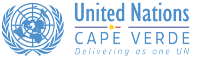 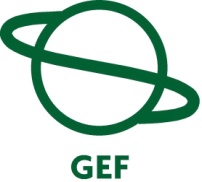 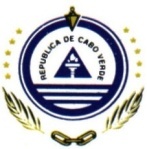 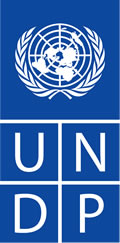 UNDP Project DocumentGovernment of Executing Agency: General Directorate for the Environment, Ministry of Environment, Rural Development and Marine Resources (MADRRM)United Nations Joint Office for through theUnited Nations Development ProgrammeUNDP GEF PIMS no. 4176GEF’s Strategic Programme for West Africa - SPWA Sub-Component BiodiversityConsolidation of Cape Verde’s Protected Areas System
Brief descriptionTable of ContentsSECTION I: Elaboration of the Narrative	5PART I: Situation Analysis	5Context and global significance	5Environmental context	5Protected area system: Current status and coverage	8Institutional, Policy and Regulatory context	11Threats, Root causes and Impacts	13Long-term solution and barriers to achieving the solution	16Introduction to Project Sites	20Stakeholder analysis	23Baseline analysis	25PART II: Strategy	27Project Rationale and Policy Conformity	27Fit with the GEF Focal Area Strategy and Strategic Programme	27Rationale and summary of GEF Alternative	28Project Goal, Objective, Outcomes and Outputs	29Project Indicators	38Risks and Assumptions	41Incremental reasoning and expected global, national and local benefits	45Cost-effectiveness	46Project consistency with national priorities/plans:	48Country Ownership: Country Eligibility and Country Drivenness	48Sustainability and Replicability	49PART III: Management Arrangements	51Execution Arrangements	51Implementation Arrangements	52Project Management	53Oversight	53Project Management at the central level	54Project Management at site level	55PART IV: Monitoring and Evaluation Plan and Budget	56Monitoring and reporting	56Inception Phase	56Monitoring responsibilities and events	57Project Reporting	58Independent Evaluations, Audits and financial reporting	60Audit Clause	61PART V: Legal Context	63SECTION II: STRATEGIC RESULTS FRAMEWORK (SRF) AND GEF INCREMENT	64PART I: Strategic Results Framework, SRF (formerly GEF Logical Framework) Analysis	64Indicator framework as part of the SRF	64List of Outputs per Outcome as part of the SRF	67PART II: Incremental Cost Analysis	69SECTION III: Total Budget and Workplan	71PART I: Total Budget and Workplan	71SECTION IV: ADDITIONAL INFORMATION	75PART I: Co-financing Letters	75Overview of Co-financing Letters	75PART II: Organigram of Project	76PART III: Terms of References for key project staff	76National Project Coordinator	76Chief Technical Adviser	78Overview of Inputs from Technical Assistance Consultants	79PART IV:  Stakeholder Involvement Plan	84Project Annexes	87Annex 1. Overview of PAs and MPAs and Key Features of Selected Areas	88Annex 2. Geographical Location of Selected PAs and MPAs (included as a separate file)	90Annex 3. Results of the UNDP Capacity Development Scorecard for PA Management	91Annex 4. Financial Analysis of Protected Areas	94Annex 5. Ecotourism and Livelihoods Alternative Analysis for selected PAs	96Annex 6. GEF4 Complete Tracking Tools	107Section One: Project General Information	108Name of reviewers completing tracking tool and completion dates	108Section Two: Management Effectiveness Tracking Tool for Protected Areas:	111Section Three: UNDP’s Financial Sustainability Scorecard for National Systems of Protected Areas	141Financial Scorecard - Part I – Overall Financial Status of the Protected Areas System	141Financial Scorecard – Part II – Assessing Elements of the Financing System	145Financial Scorecard – Part III – Scoring and Measuring Progress	152Annex 7. Detailed Stakeholder Analysis	153Annex 8. Overview of PPG Studies	161Annex 9. Calculation Basis for the Incremental Cost Analysis	163Overview of Tables, Figures and BoxesTable 1. Structure of Cape Verde's PA / MPA Network per Biome and Category	9Table 2. Overview of Project Intervention Sites	22Table 3. Key stakeholders and roles and responsibilities	23Table 4. Overview of PA/MPA Operationalisation based on the Expanded System	28Table 5. Overview of Project Indicators	38Table 6. Elaboration of Risks	42Table 7. Project Risks Assessment and Mitigation Measures	43Table 8. M&E Activities, Responsibilities, Budget and Time Frame	61Table 9. Incremental Cost Matrix	69Table 10. Project’s co-financing letters	75Table 11. Overview of Inputs from Technical Assistance Consultants	79Table 12. Overview of Project Teams by Financier	84Table 13. Coordination and Collaboration between the Project and Related Initiatives	85Table 14. Overview of legally defined PAs and MPAs of Cape Verde	88Table 15. Key Features and Land Uses within and around the Project’s Terrestrial Sites	89Table 16. Summary Results of the UNDP Capacity Development Scorecard for PA Management	91Table 17. Numeric Scores for the UNDP Capacity Development Scorecard for PA Management	91Figure 1. Cape Verde’s geographical location and islands	5Figure 2. Gradients in the Levels of Participation in PA Management	36. Results from the Phase I UNDP/GEF Terrestrial Protected Area Project	10. Environmental Issues Linked to Mass Tourism in 	14Box 3. Defining Thresholds for Resource and Land Use	40Box 4. Risk Assessment Guiding Matrix	42AcronymsSECTION I: Elaboration of the NarrativePART I: Situation Analysis Context and global significanceEnvironmental context is an archipelago nation composed of ten islands and eight islets of volcanic origin and is located approximately 500 km west of the West African coast, opposite  (). It is a stable democracy with significantly higher literacy and education levels than any other country in .  ranks third highest on the Human Development Index among Sub-Saharan African countries (0.736). Its economy is service-oriented, with commerce, transport, tourism and public services accounting for more than 70% of its GDP.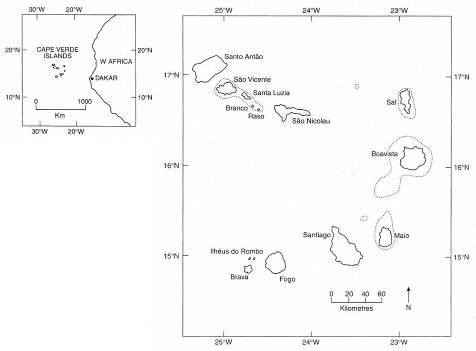 Figure 1. ’s geographical location and islandsThe country’s Exclusive Economic Zone (EEZ) is made up of approximately 63,000 sq km of ocean area and 4,033 sq km of land. The islands, which rise from the deep abyssal plain beyond the African continental shelf, are divided into two groups according to how the wind blows: Windward and Leeward. The Windward Islands are Santo Antão, , Santa Luzia, São Nicolau, Sal and Boavista; the Leeward group includes Maio, , Fogo and Brava. The climate is dry and tropical, with an average temperature of 24°C and very low levels of rainfall – the mean annual precipitation is 225 mm with significant temporal and spatial variations. Morphology and geology features also vary greatly among the islands. The relief is very steep on the islands that are mountainous, culminating in high elevations (e.g. 2,829 m on   and 1,979 m on ). These factors play an important role in condensation and precipitation as well as in biodiversity—as discussed below.  The volcanic origin of the archipelago has resulted in physical isolation from the African continent for at least 35 million years. Isolation and a dry climate have led to the evolution of unique flora and fauna, as local species gradually adapted to the varied climatic and geological conditions, resulting in high levels of endemism across the islands. The continental platform supports significant amounts of marine biomass and is mostly concentrated around the Boavista and Maio islands; 100,000 tons of fish live in the archipelago. There are also globally important coralline formations on several of the islands. As a result of its unique biogeography,  displays an outstanding biological diversity, the protection of which is the object of this project. ’s profuse biodiversity has recently led to its reconsideration as a global hotspot for terrestrial and marine biodiversity and, in particular, as a centre for endemism. The country’s unique terrestrial habitats form part of the realm of the Macaronesian Forests, which is one of WWF’s Global 200 Ecoregions. Marine biodiversity and endemism among certain marine organisms is also high. A recent global study identified  as one of the world’s top ten coral reef biodiversity hotspots. In addition, the whole archipelago of the  is considered to be an Important Bird Area (IBA). Driven by anthropogenic factors, ’s biodiversity is currently under threat. Because of the country’s archipelagic nature and high level of endemism, the risk of extinction to individual species is an ever present reality. These risks need to be addressed, not just for the sake of the global importance of   biodiversity, but also for the benefit of , who depend on the sustainable use of the country’s biological resources for their livelihoods.Native animal biodiversity is characterized by significant avian, reptile, and arthropod diversity, and remains at great risk in the country. The country has 37 species of gastropods, 15 of which are endemic, of which 10 are listed as threatened. Arachnid species number 111, 46 of which are endemic, and 36 of these are listed as threatened. Of the 470 species of insects (coleopterans) found on the islands, 155 are endemic, and 120 of these are listed as threatened. Over 59% of the land molluscs are threatened, as are 28% of the land reptiles. The condition and future status of avian species in  is particularly disturbing. Overall, 47% of the bird species on  are threatened, including 17 of the 36 species that reproduce on the islands. Several endemic birds are listed as endangered, including Pandion haliaetus, Halcyon leucocephala and Calonectris edwardsii. Alauda razae, which lives only in , has been reduced to a population of 250. The first census of the Red Kite (Milvus milvus fasciicauda) and the Black Kite (Milvus m. migrans) revealed their populations on the entire archipelago to be fewer than 10 of each species (Hille, 1998).  is an important stop for migrating (130 species) and nesting birds (40 species), with four such species listed as threatened (Fregata magnificens, Sula leucogaster, Calonectrix edwardsii and Phaethon aethereus mesonauta).  has possessed 28 species of reptile in its history, 25 of which are endemic and 18 of which are still in existence, with 25% of those in existence being threatened. There are 5 species of turtle in the  marine ecosystems that generally have been exploited unsustainably. Regarding flora, there are 238 vascular plant taxa in the  archipelago. One genus, Tomabenea (Apiaceae) is endemic, and there are 82 other endemic species, all of which are angiosperms. The vast majority of these (74 species) are dicots, with the largest families being Asteraceae (16) and Brassicaceae (12). Most of the endemic species found in  (67) are woody perennials, mainly shrubs or sub-shrubs; there are only two native species of trees,  atlantidis and Sideroxylon marginata. The remaining fifteen species are herbaceous, eight of them annuals and seven perennials. Of the 110 species of bryophytes in , 40 are threatened; of the 15 endemic species, 6 are threatened. There are 240 species of angiosperms on the islands, 84 of which are endemic and 45 of these are threatened. Over 65% of the pteridophytes and 29% of the lichens are threatened.’s endemic terrestrial biodiversity is well distributed throughout the islands. Island size, diversity of climate and geographic relief and, thus, ecological niches are the most important determining factors. Santo Antão is the richest island in terms of endemism with 46 species (of which 11 species are unique to the island), followed by São Nicolau with 44 (with 7 species exclusive to the island), Santiago with 36, Fogo with 35, São Vicente with 34, Brava with 24, Boavista with 14, Sal with 13, Santa Luzia with 12 and Maio with 10 species A variety of medicinal plants, both exotic and native, are found throughout the islands. These plants are widely used by rural populations, e.g. the endemic plant Micromeria forbesii, which is known and used by rural populations in many areas as an herbal tea.’s marine biodiversity is abundant.  harbours 10% of the global diversity of the marine gastropod genus Conus. Marine biodiversity is concentrated on the large marine platform shared by three of ’s islands – Boavista, Maio and Sal. Recent surveys show that  harbours 639 species of fish, all of which are present in high numbers. While overall the fish populations are high, the percentage of endemic fish species in the specific area of the Cape Verde islands is considered to be low (approximately 13%); this percentage is, however, much higher among less mobile organisms (like gastropods, as mentioned before). There are 5 species of turtles in the ’s waters: Dermocels coriacea, Chelonia mydas, Eretmochelys imbricata, Caretta caretta and Lepidochels olivacea. It is estimated that approximately 3,000 loggerhead turtles (Caretta caretta) nest in Boa Vista and Sal annually, making these areas the second most important nesting sites in the entire Atlantic Ocean. Marine turtles have been generally exploited in an unsustainable fashion for decades. Their eggs and meat are highly appreciated food by humans, and their shell is used to make jewellery items. Of the four known families of crawfish, two are found in the  archipelago: the Palinuridae (pink, green and brown lobster) and the Scyllaride (rock lobster). The Palinuris charlestoni is an endemic species. Several marine species in  are exploited, often to the limit of sustainability. ’s coastal and marine ecosystems also support marine mammals (at least 17 species of whales and dolphins), coral reefs, algae and sponges. Its coral diversity is considered to be one of the highest in the world. Research indicates, however, that detailed studies on marine resources are necessary in order to establish a temporal and spatial distribution of key marine species, many of which are migratory.Protected area system: Current status and coverageProtected areas (PAs) are one critical instrument used to conserve terrestrial and marine biodiversity. They also promote the sustainable management of natural resources, in particular through the use of nascent participatory approaches to conservation. Although the management capability of PAs is still incipient, existing experiences indicate the benefits of PAs, not just in terms of the conservation of indigenous (and largely endemic) biodiversity, but also in terms of the benefits derived by local populations from sustainable livelihoods. In the past few years, the country has made important strides in the creation of a PA system, where none has existed previously. The National Biodiversity Strategy and Action Plan (1999) defined priority habitats for conservation in  – habitats that are representative of the country’s biodiversity endowment. This priority-setting exercise served as the basis for the legal establishment of the national PA network in 2003, counting on 47 sites consisting of both terrestrial (PAs) and coastal/marine protected areas (MPAs). Since then, the government has been leading efforts towards operationalising these sites.  (For the full list of ’s PAs and MPAs, refer to .) The total protected area designated by law includes: (i) 72,156 hectares of landscape (including exclusively terrestrial landscapes and coastal areas, representing 15% of the country’s land surface); and (ii) 13,460 hectares of seascape. Six categories are foreseen in ’s PA system, according to the law that governs it: (a) Natural Reserve (15 sites); (b) National Park (no sites yet gazetted) (iii)  (10 sites) (c) Natural Monument (6 sites); (d) Protected Landscape (10 sites); and (f) Area of Scientific Interest (no sites yet gazetted). The first category can be sub-divided into three sub-categories: (1) Integrated Natural Reserve (6 sites); (2) Partial Natural Reserve; and (3) Temporal Natural Reserve (of which the two latter have no sites yet gazetted).  and Natural Reserves are the predominant categories, covering at least 75% of the area of the overall PA network (see  for an overview). The law does not stipulate correspondence between the national and the IUCN PA categories, and this is a gap in the legislation. Presently,  has three sites designated as Wetlands of International Importance under the Ramsar Convention: Curral Velho, Lagoa de Pedra Badejo and Lagoa de Rabil. Of these, only the first one has a corresponding national category – the Protected Landscape of Curral Velho on . The potential exists for establishing other Ramsar sites, but this would require a more active engagement in the implementation of the Convention. Apart from the Ramsar sites, no other international PA category is recognised in . Since 2005, there have been several efforts to start a Man and Biosphere Reserve Programme in , but until now these efforts have been fruitless. Table 1. Structure of 's PA / MPA Network per Biome and Category’s national PA network can be divided into: (1) a terrestrial sub-set and (2) a coastal/marine one, with respect to the biome they seek to provide protection to. The terrestrial sub-set comprises 20 sites that were legally established in 2003, totalling 30,048 hectares, which corresponds to 7.5% of the country’s land surface. Eight of ’s islands have terrestrial PAs, the largest one being on Fogo (Chã das  with 8,469 hectares); this particular PA includes the crater of the island’s volcano, which is still active. Of all the terrestrial PAs, only two sites were effectively made operational so far. These are the Natural Parks of Serra Malagueta on   (1,200 hectares) and of Monte Gordo on  (2,500 hectares). The operationalisation of these sites was achieved through the support of a UNDP/GEF Biodiversity project. Together, the Natural Parks of Serra Malagueta and Monte Gordo represent no more than 12% of the total area of the terrestrial sub-set of PAs and only 6% of the total area of land and seascape that form part of ’s PA System; in total, a fraction of the overall PA estate. Most of the terrestrial PAs are located in high altitude areas and play an important role in moist condensation, precipitation and in the protection of watersheds. They contain relict native vegetation, including an important assemblage of endemic plants. Sites also support important avian species and herptofauna. Some of these areas, however, have been managed for decades as ‘forestry perimeters’ and have been invaded, to varying degrees, by exotic species of plants, some of which are classified as invasive alien species (IAS). Many terrestrial sites are difficult to access (only through rough trails) and are generally well protected, even without management intervention, while others suffer significant pressure from surrounding communities.  As for the coastal and marine sub-set of the PA network (hereby generically defined as MPAs), 27 sites were gazetted in 2003, comprising 42,109 hectares of coastal land and seascapes (respectively 13,460 and 27,199 hectares). Nine (09) of these sites, comprising more than half of the total area of the MPAs, are located on . The others are located on the Maio and Sal islands. The uninhabited  is an MPA in its entirety with 3,500 hectares. The same applies to a few islets (Rombo, Branco and Raso). One MPA is exclusively marine (the Marine Natural Reserve of Baía da Murdeira with 2,067 hectares of seascape). Except for Santa Luzia, which counts on a management plan and access restrictions enforced by the Coast Guard, no other MPA in  has so far been effectively operationalised. Experience in the management of MPAs is even more incipient than with terrestrial sites. Coastal land-use is rather intense in most of the  islands and therefore the establishment of MPAs will likely not be free from controversy. Furthermore, because the local fishing sector has not yet faced a serious scarcity crisis, the benefit of MPAs as nursing areas for fish and marine mammals has not yet been widely realised, except among members of the scientific community.Institutional, Policy and Regulatory contextThe General Directorate for the Environment (DGA), under the Ministry of Environment, Rural Development and Marine Resources (MADRRM), has the mandate and the primary responsibility for the management of all PAs in , including policy development and partnerships. As it is discussed hereunder, resources and capacities are in short supply so that these organizations can discharge their obligations adequately. For example, at the central level, DGA counts on a small core of technical officers who are in charge of coordinating PA planning, management and monitoring (including ecological monitoring), as well as fund-raising and the development of partnerships. At the decentralised level, MADRRM has representations on all of the main islands (called ‘Delegations’) with limited resources and operational capacities. The Ministry has a broad mandate including policy development, and the promotion and regulation of several sectors, including agriculture, livestock, environment, water resources and fisheries. Island Delegations count on one or more technical officers dedicated exclusively to the ‘environment’, who are equally responsible for PA management at the local level. Larger municipalities may count on an environment officer within their Municipal Councils. Several PA sites count on ranger presence. With the exception of the terrestrial sites that have been operationalised through the assistance of a previous UNDP/GEF PA project (mentioned in paragraph  and further referred to as the ‘Phase I Project’ – see ), none of the rangers have received formal training. The two previously mentioned sites (Serra Malagueta and ) count on a small cadre of technical officers. At the peak of project implementation, the technical cadre dedicated to PA management reached approximately 50 people, including those based in Praia (the capital), in Assomada, in the rural area of Santiago Island (close to where Serra Malagueta is located) and on São Nicolau Island. Among them were both national and international collaborators, many of whom were under government contracts. The General Directorate of Agriculture, Livestock and Fisheries (DGASP) collaborates with the DGA in the management of some terrestrial PAs by directly managing reforestation and ecosystem rehabilitation activities. Some of ’s leading research institutions, including the National Institute for Agriculture Development and Research (INIDA) and the National Institute for Fishery Development (INDP) also collaborate with the DGA in the management of PAs through technical studies. The Cape Verde Office of the international NGO World Wildlife Fund (WWF) has also been engaged in MPA establishment, through the regional multi-donor and multi-stakeholder Regional Coastal and Marine Conservation Programme for West Africa (PRCM). Although several donor agencies have begun supporting PA management, capacity constraints are pervasive among national organizations and institutions. This is a central challenge that needs to be tackled during the implementation of the present project. Through the Phase I Project, which focused exclusively on terrestrial sites (see  for more information), the legal and policy agenda has progressed with respect to the entire PA System and the institutional capacity for terrestrial PA management. Specifically: (1) the core technical staff of Phase I UNDP/GEF project are ready to embrace the challenge of consolidating Cape Verde’s PA System; (2) the basic legal framework that gazetted the existing PA estate is now in place; and (3) PA categories are defined by law and PA management is irrevocably inserted into the broader environment policy frameworks, including the Second National Action Plan for the Environment (PANA II 2004-2014), the umbrella programme for the environment sector.The Environment Framework Law (Lei-Quadro do Ambiente, No. 86/IV/93 of June 26, 1993) outlines policy orientations and is derived from the fundamental right to a healthy environment and each citizen’s duty to preserve it, as described in ’s Constitution. The Environment Framework Law, article 29, stipulates the establishment of a PA network and targets “land areas, inland and maritime waters and other discrete natural features that should be subject to gazetting, preservation and conservation measures, due to their aesthetic value, rarity, scientific, cultural and social relevance or their contribution to the biological balance and ecological stability of landscapes”. Also, the protection of natural areas, landscapes, sites, monuments and protected species is described in Decree No. 14/97 (of July 1, 1997), where criteria for the selection of PAs was first defined by law. In 2003, the legal regime that governs the establishment of the national PA System became more precisely defined with the enactment of Decree-Law No. 3/2003 (February 24, 2003). Areas were then gazetted due to their significance for “biodiversity, natural resources, ecological functions, cultural values, and tourism interest”. The six afore-mentioned categories of PAs were also defined by Decree-Law 3/2003. More specific guidance was to be provided by the actual management plans for individual sites. The list of the 47 sites that compose ’s original PA estate, their indicative size and location were an annex to the Law. (Refer to  for the list) Moreover, article 2 of Decree-Law No. 3/2003 stipulates that PAs and natural resource management is the responsibility of the MADRRM, DGA and DGASP. These national authorities are responsible for: (1) preventing violations, modifications and contamination of the natural environment; (2) promoting sustainable management and exploitation of natural resources; (3) ensuring biodiversity conservation; (4) restoring natural habitats; (5) protecting the historical and archaeological elements of sites; and (6) promoting participatory natural resource management in PAs. Additionally, article 22 of Decree-Law 3/2003 creates opportunities for governments to establish a PA Advisory Council for each island or for each PA, to facilitate PA management through a participatory approach with all stakeholders. The Council would serve as a forum for debate and conflict resolution; but there are no such councils currently functioning in . Another legal tool described in Decree-Law 3/2003 concerns the potential to establish PA management agreements; none have been signed so far. As for the economic resources necessary for managing PAs, Decree-Law 3/2003 also allows the Government to create an Environment-Fund, which effectively exists, but is currently low on resources. Revenues may also be obtained by charging fees or rent for third party management through a concession process.With respect to oversight authority, Decree-Law 3/2003 defines two scenarios for the management of ’s PA System. The first scenario foresees direct management by the governmental body responsible for the environment sector (currently, DGA), under policy guidance from the National Council for the Environment. The second scenario – towards which  is heading now – stipulates the creation of an autonomous authority for the direct management of the PA System. Such an authority would have budgetary autonomy, allowing it to directly seek, obtain and manage funds from many different sources, and would be institutionally linked to the DGA with respect to broader policy decisions.Finally, the current legal context is a critical constraint in the management and operation of PAs and MPAs. This is underscored by the following fact: although all of the 47 sites that compose ’s PA estate have been gazetted by Decree-Law 3/2003, specific legislation still needs to be passed to define the specific boundaries of the individual PAs and to resolve any land or usage conflicts that may exist. Currently, only three PAs count on such a regulatory framework. Threats, Root causes and ImpactsAs established in the previous chapter, ’s biodiversity status in terms of abundance, distribution, and diversity has been under growing pressure from a variety of anthropogenic and natural threats. The fauna and flora status was first comprehensively recorded in the 1996 Cape Verde Red List. ’s increasing desertification has resulted in several documented single-island extinctions of endemic taxa, in particular on the eastern islands (e.g. the xerophytes Diplotaxis glauca and Pulicaria diffusa and the mesophytes Polycarpaea gayi, Sideroxylon marginata, and Verbascum capitis-viridis). In addition, anthropogenic action also contributed to the disappearance of the  giant lizard, Macroscincus coctei. Island biodiversity is the legacy of a unique evolutionary history and is therefore particularly fragile and vulnerable. This fragility and vulnerability are accentuated by the country’s dry climate and pre-existing climatic variability. The Millennium Ecosystem Assessment concluded that the main drivers of island biodiversity loss would either continue or increase rapidly. This process would obviously be exacerbated by the gradual impacts of climate change, coupled with habitat change, over-exploitation and, particularly, invasive species. Hereunder the direct threats to ’s biodiversity, the pressure that these threats represent on its biodiversity status and their specific (root) causes are summarized:Habitat destruction and ecosystem degradationSoil erosion, in both terrestrial and coastal environments, is responsible for the destruction of entire habitats in , in particular vulnerable dry land vegetative zones and dunes. In coastal areas, the expansion of tourism and real estate is encroaching on wild areas and contributing to beach and dune erosion (see ). Sand is also intensively collected on certain sites for construction purposes. In spite of tight regulations on sand dredging, enforcement is ineffective. Human occupation on beach areas disturbs the reproduction of marine turtles (e.g. in 2007 quad biking on beaches was said to have destroyed 70% of the turtle nests on ) and increases pollution levels in bay areas, as does increased tourism and real estate expansion. Often, this expansion is endorsed by local development plans without due diligence to potential negative environmental impacts. As for terrestrial landscapes, main threats include land clearing for agriculture – the cultivated area expands every year –, grazing by domestic animals (goats being particularly destructive) and high consumption of water, either for irrigation (often managed in a wasteful manner) or for grogue-making. The careless use of agro-chemicals and poor human waste disposal pollutes the soil and negatively impacts native vegetation. These threats are also present in areas adjacent to PAs and can be generally attributed to poor land management practices and limited knowledge of how to treat dangerous waste. Exotic tree plantations (including ones located in areas that are today PAs), though beneficial for erosion control, have also transformed entire native habitats, thereby restricting most native species’ survival. Until recently, the impact of such forestry practices on native vegetation was not known. Invasive Alien Species (IAS)IAS represent a significant threat to biodiversity throughout Cape Verde. A number of vegetative species, including Lantana camara, Fulgcraea gigantesca, Furcraea foetida and Dicrostacys cinerea, have spread from agricultural areas to adjacent wild lands throughout the islands. In addition, reforestation projects have until recently used almost exclusively exotic tree species, predominantly pine and Eucalyptus spp. in the higher, more humid zones, and Acacia and Prosopis spp. in the arid zones. Reforestation has taken place mainly in already degraded areas. These areas are typically composed of highly varied, mixed species forests that can provide appropriate habitat for some native species. In other areas, however, monoculture reforestation has been undertaken, effectively eliminating native plant species. In marine ecosystems, little is known regarding the exotic species distribution caused by the ballast water discharge of tourist ships. There has been no control over the spread of IAS in  ecosystems and little knowledge in regards to the fact that certain species that were being actively planted for erosion control constituted a threat to native vegetation. Overharvesting of biological resources Fuel-wood extraction has had a severe negative impact on the native vegetation in , as there is virtually no alternative cooking fuel that is affordable and available to the low-income rural householder. In addition, native plant harvesting for medicinal and traditional uses has reduced certain species’ populations, including endemic ones. There is no control on the harvest of NTFP, except in PAs that have been operationalised. Subsistence hunting of native fauna, particularly birds (e.g. Calonectris edwardsii, Halcyon leucocephala and Passer ssp.), contributes to natural resource overexploitation in terrestrial ecosystems, although public education campaigns by INIDA have reduced this practice in recent years. In terms of marine biodiversity, Cape Verde’s fishing resources in general are still under-exploited; in 1999 the INDP assessed that only 25% of the estimated sustainable yield of fish was being exploited, with considerable scope for expansion of fishing activities. The fishing industry (both industrial and artisanal) concentrates on different pelagic species, the most important being tuna fish (several species from the genus Thunnus), as well as crustaceous. Studies carried out during the Project Preparation Grant (PPG) stage showed, however, that certain species of lobster, including the green lobster (Panulirus regius), brown lobster (Panulirus equinatus) and rock lobster (Scyllarides latus), which are valuable export products, are being overexploited locally, in spite of regulations banning their catch during the reproductive season. This overexploitation has been driven by demand from the tourism industry on Sal and Boavista.  has significantly increased the number of fishing permits issued to foreign vessels in the past ten years. Because of limited capacity, monitoring and enforcement in the Exclusive Economic Zone (EEZ), it is difficult to prevent overfishing and the loss of revenue due to illegal, unreported and unregulated fishing. Climate changeToday, land degradation and alien invasive species are the main threats to biodiversity on the . However, in the upcoming decades, climate change will no doubt be the single most significant threat. Forecasts of climate change scenarios for the country highlight significant negative effects on the biodiversity status of both terrestrial and marine ecosystems. Several niche habitats may be lost due to climate change, exacerbating the threat level in some ecosystems and even triggering the extinction of less resilient species. A rising sea level, as a result of climate change, will also likely exacerbate pre-existing beach erosion problems, impacting coral, marine turtles and other organisms. Also, changes in sea temperature attributable to climate change may increase the frequency of coral bleaching events.Long-term solution and barriers to achieving the solution The proposed long-term solution for biodiversity conservation in  is to strengthen and consolidate the country’s nascent PA System. This should provide effective protection of critical areas of globally significant biodiversity and allow the  government and other stakeholders to discern that sustainable economic development is based on sound natural resource management supported by environmental conservation. This long-term solution rests on three main pillars. First, strengthening of the institutional, policy and legal framework for PA management, with particular respect to financial sustainability. Second, increasing the level of operationalisation of sites so that  can gain experience in PA management and can avert direct threats to the biodiversity contained in PAs and MPAs. This is particularly pressing for MPAs. Third, widespread dissemination of stakeholder participation in PA management and different models piloted. The sustainability of sites is ensured when adjacent communities and partners have a stake in the decision making process concerning PAs/MPAs and the benefits derived from their management can be equitably shared. There are key barriers to the long-term solution which preclude the emergence and operation of the above three pillars. They are described below.Barrier 1) The legal, policy and institutional frameworks require strengthening to enable effective PA management.’s PA System is at an early developmental stage, requiring significant institutional and management support to become more operational and effective. The bulk of the laws relating to biodiversity are incomplete and have been limited to creating paper parks. The legal and policy frameworks need to be supplemented by specific regulations (e.g. there are no existing by-laws for the protection of specific threatened and endangered native flora and fauna, nor any regulations on land-tenure within PAs). While there are many laws and regulations pertaining to resource use (e.g. limitations and prohibitions on grazing, forestry and fishing within certain areas), these laws cannot be enforced effectively in PAs and buffer zones in the absence of widely endorsed management plans. Management plans and structures that can provide site-level surveillance are virtually non-existent.Another challenge of consolidating the PA system is that of mainstreaming biodiversity into relevant policies. In 1994, legislation was passed establishing several Integrated Tourism Development Areas (ZDTI) on islands with a tourism vocation (i.e. Sal, Boavista and Maio). PPG studies have pointed out the doubtful effectiveness of the EIA as a regulatory instrument. For example, in close proximity of some ZDTIs are gazetted PAs/MPAs (see e.g. the map of  in ), which pose direct threats to the biodiversity that is being protected. Policy guidance contained in the PANA II document states that, from 2007 onwards, at least 50% of the average annual tourism rate increases through eco-tourism. This is in contradiction with expansion plans announced by investors and the tourism development sector of the government.  urgently needs to re-evaluate its tourism industry and develop and adopt a national tourism policy framework and national tourism master plan. This dialogue between the conservation and Tourism sector has not yet started. The same dialogue logic applies to the fisheries and agrarian sectors, given that the uncontrolled expansion of cultivated areas and of the fishing effort would pose a threat to biodiversity (refer to the chapter on ‘’ for more detail). A frank dialogue between the sectors has not yet started. The UNDP Capacity Development Scorecard has yielded the following results with respect to capacity gaps in DGA:There are some persons or institutions actively pursuing a protected area agenda, but they have little effect or influence.Some political will exists, but it is not strong enough to make a difference.There is limited support for protected areas.Some partnerships are in place, but there are significant gaps and existing partnerships achieve little.Another key challenge to enable ‘consolidation’ is the creation of a responsible institution dedicated to PA management. This authority would be expected to have sufficient organizational and human capacities to implement policies that promote conservation through collaborative agreements (e.g. with fisheries, tourism, private land-owners, real-estate developers, local government). However the baseline of the country’s capacity for PA management is low. In fact, in all five topic areas of capacity contained in UNDP’s Capacity Development Scorecard for PA Management,  scored below 50%. The cadre in charge of PA management in the capital is small and has considerable training needs for technicians, site managers and rangers.An unclear land tenure system is a grave issue in the consolidation of ’s PA System. The implementation of Phase I faced the unexpected fact that much of the land in Serra Malagueta and  had private owners. The prevailing system of land ownership and land use in  poses a challenge to effective resource conservation. In many PAs, ownership and use of agricultural land are separated (e.g. parceria), leading to no incentive for those using the land to manage it over the long-term. In some cases (e.g renda) disincentives exist for land users to undertake improvement of production systems through soil and water conservation, as such improvements only increase the rent paid by tenant farmers.The existing technical and human capacity for developing and managing the national PA system is linked to projects, and is therefore highly dependent on donor funding, without necessarily being institutionalized. Consolidating, up-scaling, redeploying and financing this capacity will also pose challenges and require a strategic approach. Financial aspects of PA management also represent a challenge, both from a cost and from a revenue point of view. Visitor fees, licenses/taxes, payments for ecosystem services (PES), etc. are not yet being used to finance conservation. Also, the environment fund appears not to have been replenished. A thorough analysis of PA finance issues was carried out during the PPG phase and indicated that: (i) PA revenues are not being retained by the PA system; (ii) No fiscal instruments such as taxes on tourism and water or tax breaks are in place to promote PA financing; and (iii) No business plans were ever developed for any of the PA sites. The total Score on UNDP’s Financial Sustainability Scorecard for PA Systems was only 17%, which is very low. (Refer to  for detailed information on financial aspects of PA management and to  for the full results of the Scorecard.) Finally, most PA units in  are relatively small and contain significant areas of highly vulnerable dryland ecosystems as well as of coral, both of which may not be sufficiently resilient to withstand abrupt climatic change conditions.  has not yet taken climate change aspects into their long-term PA/MPA planning and strategising. This issue looms high on the horizon. Barrier 2) Only a fraction of the PA estate is currently operational; capacities and financial resources remain scarce to face the up-scaling and consolidation challenges.The UNDP-GEF Phase I project and other initiatives related to PA management have accomplished the placement of PAs into the national agenda, but only a fraction of ’s PA system has been made operational (8% of the terrestrial PA sub-system, 6% of the overall PA/MPA estate and less than 1% of the country’s land surface). All of the MPAs created by Decree 3/2003, which cover 40,245 ha of coastal land and seascape, plus 24,711 ha of terrestrial PAs (i.e. 92% of the terrestrial PAs’ sub-set), remain to be made operational.Financial resources that support conservation work are scarce, including those from the GEF. The challenge is, on the one hand, to maximize the area made operational for every dollar spent on PAs/MPAs (from both co-financing and GEF) and, on the other, to ensure a balanced development and maturation of the overall PA system with respect to ecosystem coverage. This latter aspect is particularly important for , given a certain bias towards terrestrial PAs in previous interventions, but equally due to the asymmetrical financial power and political leverage that the mass tourism sector has in  as compared to the environment and conservation sectors.The pressure on coastal areas and marine resources, coupled with Cape Verde’s archipelagic nature and decentralized administrative structures, is resulting in additional threats to marine and coastal biodiversity conservation.In addition, experience with PA management planning is still limited. So far only two PA management plans have been prepared for all of the PAs/MPAs in , and PA business planning is still an untried concept in the country. The challenge with respect to consolidating and up-scaling PA management requires mainstreaming human and financial resources so as to enhance PA management effectiveness with the most extensive and ecosystem-balanced coverage possible.Barrier 3) Participatory approaches to conservation in  are still limited.The majority of inhabitants and economic actors within and surrounding the PAs/MPAs are highly dependent on natural resource use for their livelihoods. The tourism sector profits exclusively from the natural beauty offered by the islands’ biodiversity. The bulk of the population’s livelihoods rely heavily on a combination of subsistence agriculture and extensive livestock rearing and artisanal fisheries. Yet very few people are aware of the fact that unsound use of natural resources exacerbated by careless environmental management can lead to catastrophic results for everyone concerned. Research stresses the need for stakeholders’ engagement in the management of PAs. It also warns about the incipient national awareness of the pivotal role of PAs’ in the country’s development and environmental sustainability. Indeed, this is corroborated by the results of the UNDP Financial Sustainability Scorecard for National PA Systems (), which shows that economic data on the contribution of protected areas to local and national development is virtually non-existent. There are several factors contributing to the PA’s weak participatory management. (1) Subsistence farmers and artisanal and commercial fishers will resort to activities that degrade biodiversity if no alternative livelihoods are available. This is because meeting the subsistence needs of the family unit is a primordial need; (2) planning for development in the real-estate and tourism industries, especially on coastal areas, have so far omitted or placed little value on environmental impacts, notably biodiversity impacts; and (3) local governments are unaware of environmental sustainability issues, and are consequently ill-equipped to gauge and prevent negative impacts. Awareness raising is a vital step needed so that local governments can play a more active role in the management of PAs/MPAs.The paramount challenge is therefore to ostensibly demonstrate to the population at large, especially decision-makers at all levels, the linkage between sustainable livelihoods and sound natural resource management supported by environmental conservation. This will allow the regulation of the use of resources at the site level in a manner that realizes the economic potential of PAs/MPAs; and the reduction of the cost of conservation per unit area by involving adjacent communities in the conservation effort. The overall resulting effect will be to substantiate that sustainable approaches towards resource management and environment conservation lead to rural poverty reduction. Introduction to Project Sites Of the twenty critical terrestrial habitants identified in ’s National Biodiversity Strategy and Action Plan (NBSAP), seven were selected for the establishment of the country’s first terrestrial PAs. Within the phased approach conceived for the previous GEF-supported project (Phase I), two terrestrial sites, representative of these habitats, were the focus of activities during the first phase of the programme (Serra Malagueta and Monte Gordo Natural Parks), while four sites would be the focus of a second phase. These sites (the Natural Parks of Monte Verde, Chã das Caldeiras, Morroços and Cova/Paúl/RªTorre) are now targeted for operationalisation through the proposed project. Their choice as targeted project sites was confirmed during the PPG stage. Within the consolidating approach embraced by this project, coastal/marine sites will be equally targeted for operationalisation. This has been shown to be particularly relevant and rather urgent, given that since the creation of ’s PA System, only one of the 26 MPAs gazetted by Decree-Law 3/2003 has been operationalised. The pressure from threats to biodiversity on MPAs is likely more intense than on terrestrial PAs, particularly in the face of inaction. This project’s approach is therefore to bring the level of operationalisation of the MPAs to a much higher level, and is facilitated by the fact that the most important MPAs are concentrated on only three islands (Sal, Boavista and Maio). During the PPG phase, thorough consultations were carried out with a view towards establishing a coordinated approach with key partners that support the conservation sector in . In particular, WWF Cape Verde is expecting funding from several sources for the establishment of an Island-Wide Office on  and for undertaking MPA strengthening on that island. Hence, the consensus decision was that GEF support provided through this project for MPA operationalisation should focus on Sal and Boavista. Through the establishment of Island-Wide PA offices for Sal and Boavista, it will be possible to provide more direct and specialized support to the MPAs on those islands than would otherwise not be possible by operating out of the capital, Praia, which is on Santiago Island. Island-Wide Offices will provide support to all of the MPAs on Sal and Boavista, including, if feasible and applicable, the few and small terrestrial sites on those islands. This support will, however, become fragmented if activities in all of the covered MPAs reach the same level of intensity (e.g. more detailed management planning, ecological monitoring and more intensified community engagement). The number of gazetted MPAs is fairly high for both Sal and Boavista (9 and 10 respectively) and hence, in line with what had been proposed in the PIF, there has been an exercise in prioritisation during the PPG phase in order to choose at least two concentration sites on each of the islands. Furthermore, there has been an exercise in consolidation of sites during the PPG stage and in proposals for expansion of the existing legal MPA estate on those islands. On  this project is proposing the establishment of a large MPA on the East of the island, which will consolidate several of the sites gazetted through Decree-Law 3/2003. On Sal, the concentration will be on two MPAs, both of which will consolidate several pre-existing gazetted sites, one on the South-West of the island and the other on the South-East, while also expanding towards the sea.  provides an overview of the PAs and MPAs that will be established and operationalised by the project. Reference is also made to project maps in  and to the very detailed information contained in the PA Management Effectiveness Tracking tool (METT) in . Table 2. Overview of Project Intervention SitesNotes:[1]	The new MPA incorporates and consolidates some coastal/marine sites that are already gazetted by Decree-Law 3/2003, but it also includes a significant expansion of the marine area towards the sea. The originally gazetted sites are: Costa da Fragata Natural Reserve (351.68 ha); Serra Negra Natural Reserve (335.9 ha); and Salinas de Santa Maria Protected Landscape (78.44 ha).[2]	The new MPA includes the Ponta do Sinó Natural Reserve (89.28 ha), which is a coastal/marine site that is already gazetted by Decree-Law 3/2003, but it also includes a significant expansion of the marine area towards the sea and towards the North.[3]	The new MPA (called on an interim basis as “Parque Marinho do Leste de Boavista”) incorporates and consolidates some coastal/marine sites that are already gazetted by Decree-Law 3/2003, but it also includes a significant expansion of the marine area towards the sea. The originally gazetted sites are: the  do Norte (with 8,964.64 ha of landscape and 7,524.45 ha of seascape, totalling 16,489.09 ha); Tartaruga Natural Reserve (1,766.42 ha); the four Integrated Natural Reserves of Ilhéu de Baluarte (7.65 ha); Ilhéu dos Pássaros (0.68 ha); Ilhéu de Curral Velho (0.51 ha); and the Curral Velho Protected Landscape (1,636.87 ha).Stakeholder analysisAs stated earlier, the General Directorate for the Environment (DGA), under the Ministry of Environment, Rural Development and Marine Resources (MADRRM), has the mandate and the primary responsibility for the management of all PAs in , including policy development and partnerships.  below contains a summary the major categories of stakeholders and their involvement in the project. More detailed information is contained in . Table 3. Key stakeholders and roles and responsibilities Baseline analysisBaseline programs may be divided into three main areas, with respect to their alignment with the three proposed project outcomes/components (as in the PIF). These are described below.1) Governance framework for the expansion, consolidation and sustainability of the National PAs system is strengthened:’s legal, policy and institutional frameworks for PA management have been showing encouraging signs in the past decade. An important feature is the recently completed UNDP-GEF project (2004-2009), or “Phase I Project”, which has focused on terrestrial PAs, and has successfully helped create a new PA system. More specifically, the project was instrumental in the establishment of a basic legal framework for PAs, and in legally establishing the current PA/MPA estate. There have been significant improvements in the available technical and human capacity, particularly in the Ministry of Environment, Rural Development and Marine Resources, although much of this capacity is still embedded in projects. In addition, DGASP, which manages much of the land bordering the PAs, has become increasingly aware of and focused on conservation in PAs. A 2006 law on environmental impact assessment allows controlling the proposed planning for development in and around PAs. A recent law on Forest Resources also represents an important legal tool for conservation. Draft laws to protect endangered native flora and fauna, and to create a national agency for PAs, have been written in the past two years, but not yet scrutinized and passed. Generally, public awareness and support for PAs and conservation has also increased, with more support among decision-makers, the general public and civil society organizations. With regards to the marine environment, several recent programs have strengthened Cape Verde’s capacity to manage MPAs, including: (1) the National Research and Marine Biodiversity Conservation Programme (2002-2006); (2) the Cabo Verde Natura 2000 (1999-2001) project, which undertook coastal planning and natural resource management and first proposed the creation of a National PAs network in Cape Verde; (3) the Coastal Zone Management Project (2004-2008), which is establishing a policy for the utilization and management of coastal areas; and (4) the on-going PRCM Programme, which is establishing a knowledge exchange base at the regional level for supporting PA management. In terms of management authority for the PA System, the Phase I Project has contributed to the completion of key institutional feasibility studies for the creation of a dedicated institution for PA management. 2) Management effectiveness at selected terrestrial and coastal/marine PAs is enhancedThe Phase I Project was directly responsible for the establishment of the first two PAs in the country (the Natural Parks of Serra Malagueta and Monte Gordo) with management planning & structures, site committees, trained staff and equipment. It has also assisted in the establishment of a framework for an enhanced fight against IAS in and around terrestrial PAs. A partnership with the  government played an important role in enhancing the capacity for the management of terrestrial PAs, due to the similar conditions in both Macaronesian archipelagos. Although the PAs that were effectively operatoinalised during the Phase I Project are restricted in size, the PA managers in  have had first-hand experience with what is necessary to increase the level of management effectiveness of PAs. A small cadre of experts and PA managers can now be responsible for replicating and disseminating this experience to other sites and for enhancing the overall management effectiveness of the country’s PA System. This is a key achievement.3) The sustainability of PAs is strengthened through community mobilization & local capacity building for sustainable resource management within and surrounding PAsThe Phase I Project has piloted some of the first participatory approaches to conservation involving adjacent communities and other stakeholders. The project equally promoted awareness-raising at all levels and helped disseminate alternative livelihood modes among community members through self-organised groups. Other initiatives, mostly NGO driven, have also contributed to participatory landscape and seascape management in . In 2008, a group of artisanal fishermen on  approached the government and proposed an MPA with the purpose of preserving fish and squid stocks that were scarce in a specific area. Although participatory approaches to development in  are not new, they are still fairly new when applied to environmental conservation. The strides that were made in the past few years were therefore very important for paving the way for the consolidation of ’s PA System.All these initiatives constitute a solid baseline for this proposed project.PART II: StrategyProject Rationale and Policy ConformityFit with the GEF Focal Area Strategy and Strategic ProgrammeThe project is consistent with the GEF Strategic Objective 1: It catalyzes the Sustainability of PAs, and fulfils the eligibility criteria under Strategic Programme 2: Increasing Representation of Effectively Managed Marine Protected Area Networks in Protected Area Systems, as well as Strategic Programme 3: Strengthened Terrestrial Protected Area Networks. The choice of focusing on two Strategic Priorities makes particular sense as an approach for strengthening ’s overall PA System, given the country’s archipelagic nature and the inter-relatedness of its ecosystems. This project is part of the GEF’s Strategic Programme for West Africa (SPWA), Sub-component on Biodiversity, and it relates to its overarching Objective #3 of ‘Consolidating Protected Area Networks’, as the project seeks to operationalise existing PAs and to consolidate new ones (MPAs in this case) and increase the overall management effectiveness of the PA System. The focus is on visible results on the ground – most of the project’s funding will go towards project Components 1 and 2, which will deal with the functionality of the PA System overall and with PA site operationalisation, respectively.  The project will significantly increase coverage of both the area and the ecosystem of the PAs/MPAs in Cape Verde by: (i) making operational four terrestrial protected areas on three different islands (Fogo, São Vicente and Santo Antão), covering an area of 13,158 hectares, (ii) consolidating several MPAs on Sal and Boavista Islands into three large MPAs and expanding the original coverage of these MPAs 3 nautical miles into the sea for the purpose of fisheries’ protection; and also making these new proposed MPAs operational; and (iii) supporting Island-Wide conservation planning for all of the MPAs on Sal and Boavista Islands, covering 59,915 hectares of land and seascape. Altogether, this will be one of the project’s main achievements and is an achievement that departs from the currently low baseline of PA/MPA operationlisation (see  further down and refer to the METT results contained in ). At the PA system level, the project will: (i) strengthen the legal, policy, institutional and financial framework to support 99,910 hectares of an expanded protected land and seascape estate; (ii) more specifically, support the establishment of a Protected Area Autonomous Authority (PAAA) with a technically and managerially capable staff complement; and (iii) forge strategic partnerships for enhancing the overall sustainability of the PA System, including improvements in its financial sustainability. The governance framework to be supported by the project will result in improvements in the management effectiveness of the entire national PA system, through capacity strengthening of PA institutions and units, management and business planning, policies, laws and regulations. Table 4. Overview of PA/MPA Operationalisation based on the Expanded System* PA units made operational by the Phase I Project** PA/MPA units that will be made operational by the proposed GEF and others supported by Island Wide Offices (IWO)*** Two terrestrial PA units on  with a total of 2,400 hectares have been excluded from the calculations of the future terrestrial PA sub-set (with reference to a discrepancy vis-a-vis the data presented on ), as they will be incorporated in the Parque Marinho do Leste de Boavista. Also by comparing the proposed MPA sub-set with the original one in , it is notable that the expansion proposed represents of 27,754 ha or an increase of 34% over the officially gazetted MPA estate and 38% over the entire estate. Parque Marinho do Leste de Boavista = 13,913 ha of coastal landscapes and 25,301 ha of seascape; MPA Serra Negra/Costa da Fragata = 945 ha of coastal landscapes and 4,221 ha of seascape; MPA Ponta do Sinó = 49 ha of coastal landscapes and 4,845 ha of seascape. Rationale and summary of GEF AlternativeProtected Areas are a vital tool for the conservation of globally important biodiversity.  can be considered a global hotspot for terrestrial and marine biodiversity and, in particular, for endemism. However, ’s biodiversity status is being significantly threatened by uncontrolled natural resource extraction, human activities and weak PA management. Natural resource management for Cape Verde PA Network requires vital institutional and capacity building strengthening. In the baseline situation, ’s PA system will be limited to two functionally operational terrestrial PA units. The other 19 terrestrial PA units and 26 marine and coastal PA units will remain “paper parks”, and biodiversity at these sites will continue to be severely impacted by unsustainable resource use, land/seascape transformation, and IAS. In addition, the national institutional and policy framework for protected areas will remain incomplete, with PA management at the central level consigned to a small unit within the DGA (that also is charged with numerous other duties) and with little or no integration of MPAs into the existing management framework. In the alternative GEF scenario, systemic and institutional barriers will be removed, enhancing both the area of terrestrial and marine PAs and improving their financial sustainability, management capacities, and monitoring and enforcement regimes. These benefits will extend directly to four 4 terrestrial PAs and 3 MPAs, as well as to the remaining MPAs located on Sal and Boavista, which will be supported by initial operationalisation activities through the Island-Wide Offices, thereby increasing the area of coverage benefiting from active PA management and functioning from 2,700 ha to 76,772 ha by the end of the project. In addition, various MPAs on Sal and Boavista will be consolidated (i.e. or from only 4% of the total expanded estate to 77% of it.).Project Goal, Objective, Outcomes and OutputsThe project’s development goal is to conserve globally significant terrestrial and marine biodiversity in priority ecosystems of  through a protected area system’s approach. The project’s objective is to consolidate and strengthen ’s protected areas (PA) System through the establishment of new terrestrial and marine PA units and the promotion of participatory approaches to conservation.Several barriers have been identified which militate against the project objective (see Section I, Part I). To address these barriers, the project will intervene using a framework composed of three components.  These components are in line with the concept presented at the PIF stage; and will be incorporated into three outcomes: Outcome 1: The governance framework for the expansion, consolidation and sustainability of the National PA system is strengthenedOutcome 2: Management effectiveness at selected terrestrial and coastal/marine PAs is enhancedOutcome 3: The sustainability of PAs is strengthened through community mobilization, sectoral engagement and local capacity building for sustainable resource management within PAs/MPAs and adjacent areasThe approach is ‘integral’ with respect to both the terrestrial and coastal/marine biomes, given the archipelagic nature of . It is also consolidatory because it establishes PAs/MPAs where only “paper parks” existed, including an expansion of the coverage of the estate within the MPA subset through the consolidation of previously gazetted areas and fisheries’ protection seascape. The project will simultaneously focus on PA management effectiveness through a focused intervention on 7 key sites (including terrestrial and marine). All of this will be supported by capacity development actions at the PA System’s level and at the site level with a view towards sustaining the System overall in the long-term. Outcome 1) Governance framework for the expansion, consolidation and sustainability of the National PA system is strengthened. Under Outcome 1, the PA governance supportive frameworks for ’s PA System will be strengthened with respect to their policy, legal, institutional and financial aspects, and the total coverage of coastal marine areas will be increased. More specifically, a Protected Areas Autonomous Authority (PAAA) will be created, which will be adequately staffed and engaged in strategic partnerships, with a mandate to coordinate and enforce integrated PA planning and management. New laws and regulations will be prepared and proposed for supporting the consolidation and expansion of new areas, and also for the strengthening of the policy, legal and institutional framework that supports the PA System in . These new laws and regulations will support the PAAA: (i) to clearly define PA boundaries, (ii) to establish visitor fees and other revenue mechanisms, and (iii) to strengthen control and monitoring functions. The PAAA will also count on a series of relevant PA planning and management tools as policy documents that will be prepared according to their urgency and importance. These will be in full implementation by the project’s end and will include: (i) a National PA Zoning Plan; (ii) a National PA Strategy; (iii) a PA Buffer Zone Policy; and (iii) a National PA Business Plan. A strengthened PAAA will also be able to effectively cooperate with relevant sectors, partners and institutions (fisheries, tourism and marine transport departments, NGOs, local authorities and communities, etc.). Finally, improved knowledge and awareness about the interface between climate change and biodiversity conservation in  will contribute to PA planning and management. The expected conservation outcome under Outcome 1 will be that ’s PA System will benefit from improved policy, legal, institutional and financial frameworks. The System includes not just the ‘network’ of PAs/MPAs that today represents 72,156 ha of land and seascape but equally the ‘capacities’ at all levels to manage this network (i.e. at systemic, institutional and individual levels’ capacities). This achievement will be primarily assessed against the baseline, as follows: (i) Improved financial sustainability of national PAs, measured by at least a 40% increase in scores on the Financial Sustainability Scorecard, and (ii) Improved competence levels and standards of institution responsible for PAs, measured by a 20% increase in scores on the Capacity Development Scorecard.The outputs necessary to achieve this outcome are described below.Output 1.1 The PA Autonomous Authority (PAAA) is established, operational and appropriately staffed with trained personnel and with a strengthened capacity to manage both terrestrial PAs and MPAsThe aim under this output it to establish a strong and financially viable new institution for PA management with a clear mandate to manage ’s expanded PA System, with several operational PA sites on most islands. This will include not only the supporting legal frameworks that will need to be developed for the purpose, but will also include the supportive human and financial capacity that will allow the PAAA to fulfil its mandate. Output 1.2 PA planning and management tools have been developed and are under implementation, including (i) National PA Zoning Plan; (ii) National PA Strategy; and (iii) National PA Business Plan  The National PA Strategy will be the overarching policy document for the entire PA system, and all other proposed policy instruments will be derived from it. The PA Zoning Plan is aimed at critical sites and will be a comprehensive plan that will contain policy guidance on socio-economic development and conservation priorities within the system. It may be prepared earlier, given the urgency of dealing with zoning issues in critical sites. The National PA Strategy will outline the strategic path within which the PA System is to evolve and mature, and will touch upon all of the key governance framework aspects (policy, legal, institutional and financial aspects included). In order to embark and stay on this path, the Strategy will outline which areas of capacity need to be strengthened and how. The Strategy will be in line with wider policy instruments (such as the PANA II) and is expected to undergo a wide consultation and validation process. The National PA strategy will aim (i) to guide a long-term expansion plan (including strategies to control and/or mitigate climate change impacts on PAs and to incorporate climate change into the long-term PA strategy), and (ii) to identify strategies for replicating project activities to other PAs. As a climate change adaptation measure, plans contained in the strategy may include the establishment of biological corridors in terrestrial areas and sustainable management of forests bordering terrestrial PA units. Furthermore, a clear policy framework will be established to allow for the expansion and consolidation of the PA system, including decrees to create and/or revise categorization of selected PAs, to allow for PA zoning for productive uses (e.g. artisanal fishing, tourism development), to regulate private land-tenure within PAs, and to enable civil society actors (local communities, NGOs) to participate in PA selection and creation processes. The National PA Business Plan will focus on the system level and will shed light into how the PAAA can be strengthened from a financial point of view. It will also focus on how it can leverage resources and strengthen partnerships, while taking into consideration both the cost and revenue sides of the PA management equation, and using consolidated financial planning and accounting and revenue-generating strategies. Output 1.3 The new PAAA is cooperating effectively with relevant institutions for sustainable resource managementAlthough the plans endorsed by the government point to an autonomous authority, the new PAAA cannot fulfil its mandate in isolation and will have to develop ways of working with several sectors for achieving conservation goals, including inter alia fisheries, tourism and marine transport departments, NGOs, local authorities and communities. The aim is to develop the necessary collaborative frameworks that will allow this to take place (e.g. from the more formal concessions, sub-contracts, memoranda of understanding or agreement, to the more informal partnerships for collaboration at the local level).Output 1.4 Quantitative data on climate change and carbon sequestration is effectively informing the design and implementation of the National PA strategy is in the process of obtaining approval for a new Climate Change Adaptation Project under the Least Developed Countries’ Fund (LDCF), where relevant knowledge and tools for assessing climate risks will be developed. Although the Adaptation project does not focus on biodiversity, the potential for collaboration exists in terms of extending climate risk analysis to the interface climate change-biodiversity. This will be explored, as will the nature-based adaptation potential that can be generated from enhanced knowledge of the carbon fluxes in the natural environments in , including both the terrestrial and marine biomes. The goal of the study is to mainstream climate change considerations into PA planning and management, including opportunities to leverage additional funding for it on the basis of this knowledge.Outcome 2) Management effectiveness at selected terrestrial and marine PAs is enhancedUnder Outcome 2, the project will make operational four terrestrial   (on Fogo,  and Santo Antão) and three MPAs (on Sal and Boavista), extending PA management to five islands that have not previously benefited from a GEF intervention targeting PAs (refer to  for an overview of the sites). The three MPAs will consolidate nine pre-existing gazetted sites, and will aslo expand the originally gazetted area by 41,214 ha. In addition, improved coverage and support will be provided to twelve MPAs on Sal and Boavista (including the three new ones that will be directly targeted) by establishing two Island-Wide PA Offices. While the seven target sites will count on more intensified and direct PA operationalisation activities (in particular management planning and implementation, and the piloting of surveillance and ecological monitoring mechanisms, among other relevant activities), the MPAs covered by the Island-Wide PA Offices will benefit from a more indirect form of operationalisation, e.g. the development and implementation of Island-Wide Conservation Strategy Plans for the entire island. It is also likely that some of the MPAs supported by an Island-Wide Office will come under a concession agreement with NGOs or other partners, meaning the Offices will be able not only to provide technical assistance services to supervise these agreements, but also to create synergies between projects and be a focal point for the concerted management of all MPAs on the two islands and the application of Integrated Coastal Zone Management (ICZM) approaches, given the co-dependent relationship between the terrestrial and marine ecosystems on the islands. The expected conservation outcome under Outcome 2 is improved conservation of marine/coastal and terrestrial biodiversity in 48% of the terrestrial sub-set of the PA system and in 83% of the expanded MPA system, which together represents 73,072 ha of biodiversity rich land and seascape in . This will be primarily assessed against the baseline, as follows: (i) Expansion of the MPA sub-set of the PA estate through consolidation of smaller areas and expansion into the sea for fisheries’ stock protection (representing 27,754 ha of additional area in reconfiguration of MPA borders on two Islands, Sal and Boavista); (ii) Improved PA management effectiveness in 4 PAs and 3 consolidated MPAs, measured by a 15% increase in METT scores; (ii) Improved indicators for selected taxa show better ecosystem management (including endemic plants and endangered marine fauna, t.b.d.); % of relevant community representatives, private land owners and tourism operators who endorse the applicable PA/MPA management and business plans and Island-Wide Conservation Strategy Plans.The outputs necessary to achieve this outcome are described below.Output 2.1 Management and business plans have been prepared and implemented in a participatory fashion in 4 terrestrial PAs and in 3 MPAs involving communities, private land owners and tourism operators, among othersAs key instruments for PA operationalisation, the Management and Business Plans for each of the sites will establish permitted land/sea uses and management structures in view of the areas’ conservation functions and local context. They will also establish the basis for the realization of the economic potential of the PAs/MPAs. Staff at the two terrestrial PA Site Management Units and the two Island-Wide Offices will receive training in visitor services, landscape zoning, monitoring and enforcement, financial management, etc. with the aim of providing quality support to the implementation of the plans.Output 2.2 Island-Wide Conservation Strategy Plans have been implemented and are supporting the establishment of all of the MPAs on Sal and    The aim of conceiving, validating and implementing Island-Wide Conservation Strategy Plans is to put into practice through the policy guidance being generated at the central level, with an island-specific focus. Its aim is also to initiate MPA operationalisation covering a large number of areas through a comprehensive and cost-effective approach. In the development of the Island-Wide Plans, an ICZM approach will be widely applied to ensure that all of the elements from both the land and sea-based environments are taken into consideration. Experience from the PRCM and elsewhere will be drawn upon.Output 2.3 Ecological monitoring systems are in place for the seven target PAs/MPAs, yielding relevant data on the health of ecosystemsGiven the fragility of both terrestrial and marine ecosystems, it is essential to establish thresholds for the use of biodiversity within the PAs/MPAs that ensure that these thresholds are incorporated into the areas’ management plans ( further down makes some proposals with respect to the use of species’ indicators such as ‘carrying capacity’, ‘sustainable resource yield’ and ‘thresholds of potential concern’). The initial work under this output includes activities aimed at defining which species and relevant ecological data, including data that is necessary for monitoring the projects’ indicators, will be collected and analysed. The establishment of the system may also rely on secondary data produced by research institutions and the collaboration from interested scientists from  and elsewhere.Output 2.4 Exotic species are under management and IAS are under sustained control in target terrestrial PAs While the Phase I Project had positive experiences with the fight against IAS in terrestrial PAs, this experience needs to be brought to another level (wider coverage) and a more varied set of methods needs to be tested, costed and evaluated. Also, collaboration with other government bodies, in particular the DGASP, as well as the pursuit for sustained funding for fighting IAS, will be necessary to achieve progress in this area. Output 2.5 A Fisheries Management Plan is under implementation, as a result of cooperation agreements between the Directorate of Fisheries and the Island-Wide Office, at all MPA sitesAnother important task for the Island-Wide Office will be to forge a partnership with the Directorate of Fisheries (and other relevant bodies for fisheries’ control) in order to ensure compliance with MPA management plans with respect to use rights and restrictions for fisheries’ resources within MPAs.Outcome 3) The sustainability of PAs is strengthened through community mobilization, sectoral engagement and local capacity building for sustainable resource management within PAs/MPAs and adjacent areasUnder Outcome 3, the project will ensure the sustainability of all efforts towards a consolidated, expanded and more effective PA System in . This will be sought primarily through the buy-in of resource and land users with respect to the presence and increased operationalisation of PAs/MPAs. Both terrestrial PAs and MPAs in Cape Verde are impacted by the activities of communities living within and around their boundaries, as well as by other economic actors and decision-makers. As a result, the effective and sustainable management of PAs will only be possible through the active mobilisation and engagement of these stakeholders. The essence of efforts towards PA/MPA sustainability under this outcome is to ensure that the establishment of the areas and the implementation of their management plans are not carried out in a ‘stakeholder vacuum’. Instead, resource users will be implicated in the development of the plans and in their monitoring through appropriate fora. On the one hand, enforcement and regulation are necessary for ensuring compliance with the resource use thresholds contained in the management plans. Some of these measures are already built in Outputs 2.1 and 2.2. Under this outcome, enforcement efforts will be strengthened through the integration of PA/MPA management into local development frameworks (e.g. island-wide sectoral plans derived from national sectoral plans, land use and urbanisation plans etc.). This is particularly important, as several economic activities that promote development also pose threats to biodiversity. On the other hand, under ideal conditions, participatory approaches towards conservation have been shown to reduce in the long-term the costs and increase the overall effectiveness of compliance with management plans (see  for an indicative reference to such approaches and their implications). For poor rural communities living in adjacent areas to PAs and artisanal fishermen, project activities will focus on the development of biodiversity friendly / alternative livelihoods income-generating activities as an effective means of participating in the conservation efforts. The plans for income-generating activities will also be part and parcel of the PA business planning foreseen under Output 2.1. Cape Verde has in fact had first-hand experience with the implementation of biodiversity-friendly activities through the Protected Areas’ Phase I project. Lessons from the project’s recent final evaluation have directly informed the design of activities under this component. Strategic planning of micro-granting activities and tighter monitoring of such activities will be catered for by “piggy-backing” on the SGP roll-out in Cape Verde. In addition, the project will foster the establishment of concertation fora (PA management councils) for ensuring that the concerns of all relevant stakeholders at the local level are taken into account in PA/MPA development. It is worth noting that GEF support is complementary and incremental with respect to the co-financing and other parallel funding (including the GEF’s Small Grants Programme). Activities were planned considering that the government and other partners are already supporting adjacent communities in several PAs and MPAs, such as (i) the rural development program in and around Chã das Caldeiras NR on Fogo Island which is funded by KfW; and (ii) the nascent EU’s programme on Sal Island for MPA management and the government’s financing of rural/coastal communities on target sites and islands. Furthermore, as the project develops, the UN System will also plan and implement developmental interventions with those communities as means of additionally supporting this component of the project. GEF support under this project will ensure that participation, sustainability and biodiversity conservation are integral parts of a set of initiatives in the targeted areas; initiatives that will be thoroughly surveyed and engaged with during the inception and post-inception phase of the project. The expected conservation outcome under Outcome 3 is that of reduced pressure on sensitive ecosystems from adjacent communities in four target terrestrial PAs and three MPAs This will be achieved as communities and sectoral representative swap biodiversity-degrading activities for biodiversity-friendly ones and help conserve sites together with other local stakeholders. This will be assessed against the baseline with respect to the level of compliance with resource and land uses’ threshold limits, as established in the management plans for 4 terrestrial PAs and 3 MPAs (in particular with respect to fuel-wood collection, agriculture, tourism, fisheries, real-estate developments).Figure 2. Gradients in the Levels of Participation in PA Management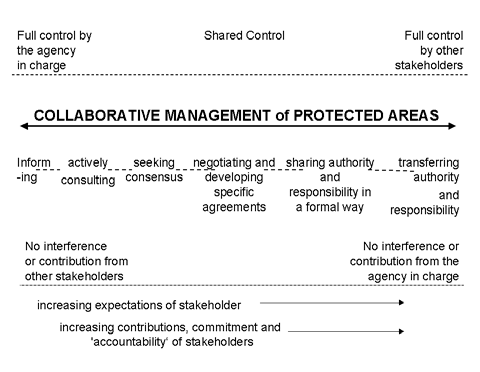 Source: Adapted from Borrini-Feyerabend 1996, Pimbert & Pretty 1997), In Elke Mannigel (2002): “Participatory solution of land use conflicts in protected area management in the ”, presented at the Conference on International Agricultural Research for Development, Deutscher Tropentag 2002.The outputs necessary to achieve this outcome are described below.Output 3.1 Organized communities, farmer associations, and associations of artisanal fishermen have the capacity to engage in biodiversity friendly income-generating activities as an alternative to resource degrading onesThis output will be developed in close collaboration with the on-going Small Grants Programme in Cape Verde, as well as with existing micro-credit schemes in relevant project sites. Currently, the SGP is in the process of analysing a series of >80 proposals from CBOs from all over the country to select the first batch of 22-23 small projects to approved. The governance structures of the SGP are established and will be used for the purpose of approving, rolling-out and monitoring a specific sub-programme of micro-grants to communities in the areas adjacent to the project’s PAs and MPAs with the aim of developing biodiversity friendly income-generating activities. These areas are: (1) MPA Serra Negra/Costa da Fragata, Sal Island; (2) MPA Ponta do Sinó, Sal Island; (3) Parque Marinho do Leste de Boavista, Boavista Island; (4) Chã das Caldeiras Natural Park, Fogo Island; (4) Monte Verde Natural Park, São Vicente Island; (5) Morroços Natural Park, Santo Antão; and (6) Cova, Paúl and Ribeira da Torre Natural Park, Santo Antão. Project funds will also be used for building the capacity of local associations in these areas (in particular farmers, fishermen and women) and for fostering the establishment of new CBOs where none exist. Training will be carried out by experienced environmental NGOs. A limited call for proposals to potential NGO partners will be launched for the purpose of CBO capacity building and training on the basis of adequate TOR to be developed by the project team, once it is in place. The micro-grant programme will be launched on the project’s year 2, in line with recommendations from evaluation of the previous GEF PA project, notably that such activities started somewhat late and need time for consolidation. A budget allocation of $120,000 has been set aside for micro-grants. Based on the SGP experience in Cape Verde, this should be sufficient for approving a first batch of 6-8 small projects. In addition, the project team and partners will approach bilateral and multilateral donors in due course for mobilising additional finance for extending the micro-grant programme to more CBOs and for a longer period of time.Output 3.2 Local governments, resource institutions, private operators, NGOs and others participate actively and collaboratively in biodiversity conservation in PAs and MPAs through the established Advisory Councils for the project’s target PAs and MPAsIn line with article 22 of Decree-Law 3/2003 on Protected Areas, the establishment of PA Advisory Councils for each island or for each PA is intended to facilitate PA management through a participatory approach with all stakeholders. Yet, experiences in Cape Verde are very incipient on that matter. The project team will decide upon inception if Councils will be established for each of the PAs of under an Island-Wide approach for Sal and Boavista for example. Appropriate TOR will be developed for the purpose and the project will sustain the costs of holding PA Advisory Council meetings, until a more sustainable mechanism for financing them can be established. Relevant stakeholders will include communities, farmer associations, and associations of artisanal fishermen, local government, investors (e.g. real-estate developers, tourism operators) and local NGOs. It is expected that these fora will allow for relevant discussions that pertain to the PAs/MPAs to be held and conflicts to be resolved. The meetings will also have an information sharing function, so that the project can update and involve communities in the implementation process and receive advice from stakeholders on it. These meetings will have a local character and will not substitute the high-level, project board function of the Project Steering Committee (PSC). Yet some members of the PA Advisory Councils may be represented in the PSC.Output 3.3 The integration of PA/MPA planning and strategizing into local development frameworks ensure that sectoral development at the local level is more harmonious with the conservation objectives and activities of PAs and MPAsThis output will complement the policy development outputs under Outcome 1, but will be aimed at the local level. The approach is one of mainstreaming biodiversity concerns into relevant planning and strategic frameworks relevant to the local/site level. With respect to the environment sector, two types of plans derived from the PANA II guide the activities DGA at the local level: the Municipal Environmental Plans and the Sectoral PANA. These are periodically revised. Other sectors also prepare and roll-out plans that affect local development and can have an impact on biodiversity, notably sectoral and local plans for land-use planning, water, agriculture, forestry, livestock, fisheries and tourism/real-estate development. The project will engage at the technical level with local authorities on Boavista, Sal, Santo Antão, Fogo and São Vicente and provide support for a stronger integration of PA/MPA planning and strategizing into these plans, both respect to their conception, implementation, review and redesign. Project Indicators The project indicators contained in Section II / Part II (Strategic Results Framework) include only impact (or ‘objective’) indicators and outcome (or ‘performance’) indicators. They are all SMART. The project may, however, need to develop a certain number of process-oriented indicators to compose the ‘M&E framework’ at the site level. This site-level M&E framework will help adjust PA management plans and determine the ecosystem’s status. These indicators will also be integrated into the project’s overall M&E framework. It is envisaged that the project’s overall M&E framework will build on UNDP’s existing M&E Framework for GEF programming. The organization of the logframe is based on the general assumption that: (i) if institutional leadership and responsibility for PA management is clearly and legally defined and endowed with sufficient financial means; (ii) if PA management can successfully apply a participatory approach; (iii) and if communities are engaged in natural resource and conservation management; then Cape Verde’s protected areas (PAs) system will be consolidated and strengthened, and in turn globally significant biodiversity will be conserved. This logic is based on the barrier and root-cause analysis carried out during the PPG phase (refer to Section I, Part I, chapter ‘’). In turn, the choice of indicators was based on two key criteria: (i) their pertinence to the above assumption; and (ii) the feasibility of obtaining / producing and updating the data necessary to monitor and evaluate the project through these indicators. The project’s key indicators are as follows:Table 5. Overview of Project IndicatorsRisks and AssumptionsThe project strategy, described in detail within this project document, makes the following key assumptions in proposing the GEF intervention:Baseline conditions in the selected areas can be extrapolated, with a high confidence level, to other PAs and lessons learned can be successfully disseminated.Increased awareness and capacity will lead to a change in behaviour with respect to natural resource management and conservation practicesSustainable natural resource management will gradually become a national priority for  as knowledge and information is made available.During the PPG phase, projects risks were updated from what has been presented at the PIF stage. They were further elaborated and classified according to the UNDP/GEF Risk Standard Categories, and assessed according to the criteria of ‘impact’ and ‘likelihood’ (): Table 6. Elaboration of RisksTable 7. Project Risks Assessment and Mitigation MeasuresIncremental reasoning and expected global, national and local benefitsIn the baseline situation, ’s PA system will be limited to two functionally operational terrestrial PA units. The other 18 terrestrial PA units and all of the 27 marine and coastal PA units will remain “paper parks”, and biodiversity at these sites will continue to be severely impacted by unsustainable resource use, land/seascape transformation, and IAS. In addition, the national institutional and policy framework for protected areas will remain incomplete, with PA management consigned to a small unit within the DGA (that is also charged with numerous other duties) and with no integration of the MPAs into the existing management framework. In the alternative scenario, systemic and institutional barriers will be removed, enhancing the effectiveness of terrestrial and marine PAs by improving the financial sustainability of the PA System, management capacities, as well as of the monitoring and enforcement regimes. These benefits will extend directly to 4 terrestrial PAs, 3 new consolidated MPAs and indirectly to 9 additional MPAs through the IWOs’ support, thereby increasing the area of coverage benefiting from active PA management and functioning from 3,700 ha to 46,202 ha by the end of the project (i.e. from only 6% of the existing estate to 77% of the expanded one).The most important global benefit resulting from this project will be the conservation of globally significant biodiversity through the protection of the native flora and fauna of . Some of ’s most important and unique humid and sub-humid ecosystems will be protected. Several threatened and endangered native flora and fauna, including a total of 12 plant and 18 animal species listed on the Cape Verde Red List, will be protected, their critical habitats will be secured, and sustainable use regimes will be developed within local communities. Finally, strategies and methods for biodiversity conservation, soil and water management, and protected areas management will be assessed and considered for replication in other areas within Cape Verde, as well as internationally. The programme is also expected to generate global and national benefits related to land degradation control and rehabilitation, and the promotion of sustainable livelihoods.  A major objective and focus of the proposed project is to ensure the participation of local communities in PAs and in natural resource management in selected PAs. To achieve this objective, existing municipal and community associations (women, fishermen and farmer associations) will be strengthened through capacity building and leadership roles. These associations, together with the Municipality in question and MADRRM delegations at each site, will actively participate in the implementation of project activities. This coordination will improve local associations’ and municipalities’ capacity to: (i) address threats to natural resource management at the local level; (ii) contribute to management decisions with local and national authorities; and (iii) secure the agreement of local communities and municipalities on proposed adaptation measures to PA management. Capacity building is an essential component of the proposed project. Long-term training of national staff will be conducted and aimed at developing the skills necessary for PA management at various levels. Specific targeted training activities will be planned in detail during the implementation phase and will include training activities such as economic/tourism impact evaluation, database maintenance and natural resource models development.Gender issues will be promoted and closely monitored. Due to the nature of traditional activities at the project sites, it is expected that women will play an important role in all project activities, including management, training and the establishment of alternative livelihood related options, enabling them to reach and maintain sustainable levels. Cost-effectivenessThe project will ensure a cost effective approach to PA management by working with productive sector planners and enterprises (tourism, agriculture, fisheries) and above all with farmers and fishermen that have a vested interest in good stewardship of PAs/MPAs. Experience across the UNDP/GEF portfolio shows that partnerships with communities involved in the management of PAs/MPAs is effective, in terms of the conservation objective being sought and the costs per unit of effort. This is because communities depend on the natural resources for their livelihood and it is in their interest to adopt any measure to improve the ecosystems’ function and services. Through the adopted barrier-removal approach in this project, this partnership will help prevent, reduce and relocate activities before they cause negative impacts on ecosystem functions within PAs/MPAs. Conducting activities to enhance the ecosystem without the participation of key stakeholders would otherwise be costly.An obvious alternative to the project’s protected areas approach would have been to focus on mainstreaming biodiversity considerations into the fisheries sector or the tourism/real estate sector as a means to ensure the conservation/sustainable use of coastal and marine biodiversity. While sectoral engagement is important (the project will address it in a general fashion under Outcome 3), it would have either a limited or a delayed impact on the conservation of critical areas, making such approach less cost-effective for  at this stage. This is particularly evident for , where experience from the past 5-6 years has shown that the mere gazettal of an MPA is not sufficient to avert threats to coastal and marine biodiversity. The existing areas need to be operationalised or real-estate/tourism developments will not follow due diligence. The advantage of the MPA approach is the ability to implement area-based restrictions, which may apply to both coastal developments and fisheries. This will be done primarily through the formalisation and effective enforcement of the 3 nautical miles fisheries’ protection zone, but also through MPA zoning and the regularisation of land-use on beach areas. The integrated and participatory approach under this project is also timely for the new MPA on , where tourism development is projected to grow rapidly over the next 5-10 years. This is opposed to Sal, where mass tourism was chosen as the strategic option many years ago and the potential for expansion is almost saturated. For both islands, the MPA approach is expected to have a positive impact on both artisanal and commercial fisheries. It will equally create opportunities for nature-based tourism, which includes eco-tourism, but is not restricted to it. Within this framework, MPAs are an excellent investment for .An alternative approach was also considered for terrestrial biodiversity, e.g. by restricting terrestrial PAs’ operationalisation activities to the mere eradication of IAS, so that native biodiversity would flourish. However, experience from other islands in the Macaronesian Group of Archipelagos (in particular from the Canary Islands) has shown that, unless the efforts are focused on small islets and are followed by strict control of species’ introduction pathways, it is virtually impossible completely eradicate IAS. Also, data from the GEF/UNDP phase I indicate that substituting IAS for native vegetation may cost as much as $5,000 per hectare. Assuming a conservative infestation rate of 30% in terrestrial PAs, this alternative approach could cost as much as $20 million for the targeted terrestrial sites. While this project will contribute the fight against IAS, it will above all identify the cost-effectiveness element in it, and equally a sustainable approach to financing IAS control (rather than eradication). This will be done through community participation in sustaining PAs, which obviously goes beyond the issue of IAS, since there are other threats to the areas. Numerous cases around the world testify the cost effectiveness of community partnership to sustain the environment and, indirectly, reduce poverty.  Managing PAs under multiple-use categories that encourage sustainable fishing, agriculture and tourism development in some areas, PA/MPA managers will be able to work with local communities and private sector players to share management responsibilities and costs, including the development sustainable economic activities that benefit these project partners and generate revenue streams for protected areas. This is more cost-effective than enforcing “closed parks” and ignoring local resource users. By establishing island-level financial and business planning and management coordination for MPAs, the project will make efficient use of its funds and avoid duplications of effort, compared to a situation where individual MPAs operate with little coordination or sharing of resources. Synergies with several national and regional programmes, projects and initiatives will equally be sought with a view to increasing the cost-effectiveness of this intervention (refer to Section IV,  for an overview).Finally, strengthening the system overall (PAs and MPAs) through one project is more cost-effective than through two separate projects, as had been originally envisaged, given the ability to avoid duplication of effort and the opportunity to consolidate PA/MPA management institutionally.Project consistency with national priorities/plans: The project addressed key priorities set out in ’s 1999 NBSAP, in particular the creation and consolidation of PA network. Project target sites were chosen, among other criteria, based on the priority ecosystems identified in the NBSAP.  At the macro level, the proposed project is in line with Cape Verde’s Grand Options Plan, i.e. Cape Verde’s ‘development master plan’, as well as its Growth and Poverty Reduction Strategic Paper (2004-2007), the GPRSP, which provides the reference framework for the intervention of the Government and its partners regarding the formulation and implementation of public policies. The GPRSP sets out five strategic pillars, of which the fourth is “to improve and develop basic infrastructure, promote land use management, and protect the environment”. The Grand Options Plan stresses the importance of ‘safeguarding the environment’ for a healthy economic growth pattern. The conservation of marine and coastal ecosystems is reflected in the VII Government Program (2005-2011), which recognizes marine and coastal resources as strategic components of national economic development.The project is equally in line with the key policies of MADRRM, in particular the National Environment Action Plan (PANA II for 2004 – 2014), where in situ conservation of biodiversity through ’s PA network is a key element in it. The Programme specifically recognizes the operational management of the four-targeted terrestrial PAs as a cornerstone in the development of the national system of protected areas, and recognizes the conservation of maritime resources as a key priority for the sustainable development of the country. Another key MADRRM policy, to which the project is aligned, is the National Strategy for the Development of Agriculture and Fisheries, which covers the period ending in 2015 and its Action Plan 2009-2011, which proposes environmentally sound practices for both sectors. The project is supportive of ’s general decentralisation policy to the extent that the project strategy specifically includes capacity building activities targeted to the local level. The proposed project is in line with and supportive of several donor investments, programmes, projects and initiatives, which either compose the baseline of the project or serve as co-financing to it (see ). It is fully consistent with the UN and UNDP cooperation programmes and frameworks.  is the first country in the world to implement the ‘One UN’ approach, and the present United Nations Development Assistance Framework (UNDAF, 2008-2012) has been prepared in that context and, to be implemented jointly by all UN agencies. The protection of the environment is one of the priority themes in the UNDAF. Within this theme, the implementation of NAPA-identified activities is a stated priority. Country Ownership: Country Eligibility and Country Drivenness Verde has ratified all three Conventions related to the Environment (Biodiversity, Climate Change and Desertification), and has elaborated its Strategic Plans relating to these conventions.  signed the Convention on Biodiversity in June 1992 and ratified it in March 1995.  is eligible for technical assistance from UNDP. Verde’s PANA II strategic document considers the conservation of biodiversity as a priority activity in natural resource management and sustainable development objectives. It explicitly supports the in situ conservation of biodiversity as a central priority, as well as forestry conservation, ecotourism development, and the production of medicines based on native plant and animal species. The strengthening of PAs for biodiversity conservation, and for cultural, tourism, and research objectives, is also called for in the PANA II. Furthermore, it identifies the education of the general Capeverdean population on environmental problems and opportunities as a national priority. The proposed programme, with its focus on terrestrial and marine biodiversity, will also complement other current projects (DGA, Natura 2000, DGASP) that exist for the conservation and development of PAs for terrestrial, marine and coastal ecosystems.  is now in the process of implementing its National Action Plan on the Environment and integrating it into its development planning process.  has also ratified 14 international agreements related to the protection of the environment (pollution, desertification, conservation of species, etc.). Cape Verde is a participating member of the CILSS (Comité Inter-Etats pour la Lutte contre la Secheresse au Sahel), whose objective is to fight the consequences of drought in the Sahel through measures such as natural resource conservation projects, sustainable management of hydrologic resources, and scientific and technical cooperation. The country also signed the following conventions: the United Nations Convention on the Law of the Sea, the Convention for the Protection of the World Cultural and Natural Heritage, the Basel Convention on the Control of Trans-boundary Movements of Hazardous Wastes, the International Convention for the Prevention of Pollution from Ships, the Vienna Convention for the Protection of the Ozone Layer, and the Montreal Protocol on Substances that Deplete the Ozone Layer.Finally, ’s NBSAP identifies in situ conservation of biodiversity as a priority for the implementation of the Convention on Biologial Diversity through the creation of the country’s PA network. Sustainability and ReplicabilityThe project has strong government support at both the central and local levels. The project will contribute to ’s Environment priorities by incorporating natural resource and PA management into national development policies. This project will effectively mainstream PA management into relevant ‘governance frameworks’ for natural resource management and related sectors (i.e. policies, programmes, legal frameworks, initiatives etc.), thus ensuring the sustainability of the intervention. The long-term viability and sustainability of the project will depend greatly on  institutionalising the capacity built by the project. All capacity building activities anticipated in the project are expected to have long term impact, either at the local level or at the national level.  For example, the training components will be planned based on needs assessments. It will equally build on the ‘multiplier-effect’ of training trainers. At the local level, the project will be associated with local NGOs and community’ organisations. Along the same line of ensuring the project’s sustainability, a strategy for site-level interventions will be developed as follows: (i) Environmental sustainability: all PAs being established and/or strengthened under the project will help to ensure the environmental sustainability of ’s terrestrial and marine ecosystems. This sustainability includes forestry plans, land use agreements, resource extraction regulations, coastal fisheries management plans, and PA zoning. Finally, reduced impacts on terrestrial and marine areas from other marine- and land-based activities will provide an additional support to environmental sustainability;(ii) Financial sustainability: A baseline level of financial sustainability for PAs has been estimated during the preparation of the present document using UNDP’s Financial Sustainability Scorecard for National PA Systems (Annex 4). The highest score achieved on the Scorecard was under Component 1 (Legal, regulatory and institutional frameworks) with 30%, while Component 2 (Business planning and tools for cost-effective management) and Component 3 (Tools for revenue generation) scored 7% and 11% respectively. The project’s Outcome 2 has been designed to improve governance frameworks for PA management, as well as to deal with issues of financial sustainability. Several project outputs are aimed at increasing each of these elements of financial sustainability. Under the alternative scenario, the proposed PAAA will have the institutional and financial tools necessary to identify and implement a range of affordable and sustainable financing options and mechanisms for funding PA planning and management. In addition, it is estimated that the PAs percentage of self-funded revenues will rise from 10% under the baseline to 25% under the alternative scenario;(iii) Institutional sustainability: The MADRRM is fully engaged and committed to the process of PA management and expansion in . Efforts to raise MADRRM ‘s human and institutional capacities will help to ensure that follow-up efforts are undertaken in a professional and cost effective manner. The MADRRM is equally committed to establishing the PAAA, thereby ensuring institutional and financial long-term sustainability for PA management.  Replicability. The proposed project’s activities have high potential for replication. In particular, PA management plans development, conservation activities, participatory natural resource management, eco-tourism analysis and pilot activities can all be replicated in other Cape Verde PAs. Furthermore, the replication potential of these project activities will be ensured by the PAAA, as it will be responsible for disseminating lessons learned and for beginning to consolidate the PAs in .PART III: Management ArrangementsExecution ArrangementsThe project will be implemented by the United Nations Development Programme (UNDP), under its National Execution (NEX) modality and Harmonized Approach to Cash Transfer (HACT) procedures, over a period of four years, from the date of PRODOC signature (indicatively in November/December 2009) to 30 December 2013. The lead executing agency will be the General Directorate for Environment (DGA), which is institutionally linked to MADRRM, until the PAAA is effectively created and arrangements can be made for the transfer of execution responsibilities to the new authority. DGA will establish collaboration agreements with key institutions, organisations and individuals that can play a key role in the implementation of the project, as defined within this project document. These may be at the local, national or international level, all according to UNDP procedures. The project will receive policy guidance and oversight from a Project Steering Committee (PSC), which will be chaired, by default, by either the Director General (DG) for the Environment, or by someone duly designated by the DG; or by the UNDP Resident Coordinator (RC), or by someone duly designated by the RC. The project’s National Project Coordinator (NPC) will function as secretary to the PSC. Members of the PSC will include not only DGA and UNDP representatives (including UNDP’s Environment and Energy Group) but also any other institution (national or local), organisation or partner that has a financial stake in the project. Project co-financiers will be by default invited into the PSC. The PSC is responsible for making management decisions, preferably on a consensus basis, including approving project work plans and budgetary and substantive revisions. Project assurance reviews will be made by this group at designated decision points throughout the course of the project, or as necessary when raised by the NPC through the chair.The NPC will be responsible for the outputs being delivered by the respective agencies on time, on scope and on budget, as well as for the application of all UNDP administrative and financial procedures, and for the efficient use of funding from UNDP-GEF. The NPC will be supported by a project support team and a technical advisory team. The Project Management Unit (PMU) will be housed in the DGA office (, ) in order to reduce transaction costs and to build synergy and linkages with other relevant programmes at the national level. The PMU will consist of the NPC, an administrative/finance assistant (also in charge of liaising with DGA and UNDP on HR issues), an assistant and a driver. In addition, the PMU will count on a core of technical staff (including consultants, both national and international), who will hold contracts of varying duration and who will support the NPC with substantive implementation, as indicatively defined under ‘Section IV - ’. Technical support to the PMU and to the PSC (in its deliberations on technical project issues) will be provided by the Technical Advisory Committee (TAC). This committee will indicatively meet two-three times on a yearly basis to review progress towards project objectives, and to provide technical coordination with other on-going relevant and complementary development programs and projects in . The TAC will review all TORs for sub-contracts and assist in monitoring long-term training interventions. When feasible, the TAC will also conduct field visits to project sites. The TAC may consist of representatives from DGA, DGASP, DGT, INIDA, ANMCV (National Municipal Association), International Cooperation, UNDP, Platform of NGOs (a national umbrella organisation for environmental NGOs), other international partners, and a Municipal Representative. The definite composition of the TAC will be proposed upon project inception. DGA and UNDP will alternate as the chair of the TAC.Technical support to the PSC, PMU and TAC will also be given by a GEF Chief Technical Advisor (CTA). The CTA will be an expert in monitoring and evaluation, with demonstrated GEF experience and should preferably have technical expertise in the area of natural resource management, biodiversity conservation, protected areas and environmental management in general. The CTA will provide technical guidance to the NPC, project staff and other government counterparts in the areas of project management and planning, management of site activities, monitoring, and impact assessment. The CTA will assist with compiling lessons learned and sharing experiences internationally. Finally, the CTA will help coordinating the work of all consultants and sub-contractors, ensuring technical quality, timely delivery of expected outputs, and effective synergy among the various activities. The NPC will collaborate with other key development partners such as , ,  and the European Commission, to support a coherent and synergetic approach to natural resource management in . In order to accord proper acknowledgement to the UNDP-GEF for providing funding, a GEF logo should appear on all relevant GEF project publications, including among others, project hardware and vehicles purchased with UNDP-GEF funds. Any citation on publications regarding projects funded by UNDP-GEF should also accord proper acknowledgment to GEF. The UNDP logo should be equally prominent—and separated from the GEF logo if possible, as UN visibility is important for security purposes.Implementation ArrangementsA pivotal objective of the proposed project is to ensure the participation of local communities and other stakeholders (e.g. the tourism/real estate industry) in PA management and in natural resource management in selected PAs. To this end,  Municipal Councils and existing community associations, women’s, fishermen’s and farmers’ associations, as well as tourism/real estate industry representatives (preferably organised in associations), will be strengthened in their capacity to deal with PA issues. These associations, together with the Municipality in question and MADRRM/DGA delegations at each site, will actively participate in the implementation of project activities. This coordination will improve local associations and municipalities’ capacity to; (i) manage PAs at the local level; (ii) participate in natural resource management decisions with local and national authorities; and (iii) undertake the agreement of local communities and municipalities on proposed interventions in PAs/MPAs.Training is also an essential component of the proposed project. Long-term training of national staff will be carried out and will be aimed at developing PA management capacity. Specific targeted training activities will be planned in detail during the implementation phase and will include training activities such as PA zone management, environmental M&E, database maintenance and economic analysis of natural resources. Gender issues will be promoted and closely monitored. Due to the nature of traditional activities at the project sites, it is expected that women will play an important role in all project activities, including management, training and establishment of alternative livelihood related options, enabling them to reach and maintain sustainable levels.An inception workshop will be held, preferably within 3 months (but not more than 6 months) to ensure an effective project start up. This workshop will serve; (i) to inform all stakeholders of the project’s inception; (ii) to familiarize stakeholders with project outputs and goals; (iii) to refine the SRF indicators and the selected outputs and activities; (iv) to develop an M&E framework specific to site-level activities and (v) to finalize TORs for the Steering Committee, subcontracts, other project consultants and long term training.Due to the role of WWF Cape Verde in supporting MPA operationalisation in the country, but also due to their links to PRCM and the strong cadre of conservation-oriented technical staff housed by the organisation at the national, regional and global levels, WWF will be invited to prepare a proposal for strengthening the technical teams of the Island-Wide Offices on Sal and Boavista Islands throughout the duration of the project. This will be preceded by the preparations of comprehensive TORs by the project’s CTA and NPC. Besides WWF Cape Verde’s comparative advantage to provide specialised support services to the IWOs, this modality is justified, given that WWF Cape Verde has played a pivotal role in project conception and preparation, both prior to the PIF stage but also during PPG implementation. The process of NGO grant awarding will follow normal UNDP procedures for the purpose.Project Management OversightOversight of project activities will be the responsibility of two committees: the Project Steering Committee (PSC) and the Technical Advisory Committee (TAC): Project Steering Committee (PSC): This committee will meet at least once per year to oversee all administrative and operational issues pertaining to the project, or whenever extraordinary meetings are deemed necessary. The committee will consist of representatives from the MADRRM (DGA, DGASP), the Ministry of Economy (DGT), the UNDP (including UNDP/EEG) and any other institution (national or local), organisation or partner that has a financial stake in the project. The NPC will act as Secretary to the PSC.Technical Advisory Committee (TAC): This committee will meet four times a year to review progress made towards the project’s objectives and outcomes, and to provide substantive technical advice and support, as well as coordination with other development programs and projects existing in . The TAC membership will indicatively consist of representatives from DGA, DGASP, INIDA, DGT, ANMCV (National Municipal Association), International Cooperation, UNDP, Platform of NGOs (a national umbrella organisation for environmental NGOs), other international partners, and a Municipal Representative. DGA and UNDP will alternate as the chair of the TAC. Day-to-day operational oversight will be ensured by UNDP, through the UN Joint Office in , and strategic oversight will be ensured by the UNDP/EEG Regional Technical Advisor (RTA) responsible for the project. ‘Section IV - ’ contains a simplified scheme that expresses the relationship between the different entities described in this chapter. See also  and  further down for details.Project Management at the central levelThe project will be supervised by the NPC, who will be directly responsible for all national level project objectives and activities (legal, institutional, policy, education, etc.). The NPC will also have supervisory responsibility for each of the project site areas. The structure of the PCU is outlined in . The CTA will provide technical support to the PCU. In addition, various national and international consultants will supplement this small core of national level staff. These consultants will be recruited for short and medium-term technical input, especially in the early stages of the project. At the national level, the project is expected to employ consultants in the following areas: Communications, (Socio) Economy, Marine biology, Botany, Land-use planning & forestry, and M&E and Reporting. Other, short-term national consultants will include those with skills in Land and Water (mostly at sites), Forestry (mostly at sites), Legal & Policy, Institutional, and Public Finance & Planning. At the international level, the project will employ expert consultants with considerable international experience in the areas of PA Finance, PA Planning & Management, Marine Biology, and Invasive Alien Species’ Specialty. All consultants (national and international) will report directly to the NPC in close consultation with the project’s CTA.It is expected that the Cape Verde Government will contribute significantly to the staffing needs at the project site level. This has been confirmed through a cash contribution from the Ministry of Finance (through MADDRM) that will be managed by the UNDP in connection with the project and under the same budgetary award. Support staff such as drivers and secretaries will be employed directly by the DGA, but also others such as consultants, in accordance with the applicable NEX modality for the project. Community organizers/trainers (to be deployed to sites) will also be provided by the Government, and will most likely be drawn from existing community outreach personnel in other agencies such as the DGA and DGASP.Finally, a cadre of international volunteers with a varied set of expertise profiles (and according to the project’s needs) will be deployed, mostly to the sites. This modality will mirror the successful experience of the Phase I Project, where several of the project’s national technical experts had been paired up with young international volunteers with profiles within the same area of expertise. Project Management at site levelAt the project site level, there will be two types of structures: the Project Site Units (PSUs) for terrestrial PA sites and the Island-Wide Offices (IWOs) for the MPAs. Although these structures will bear different designations, they will have similar attributes with respect to their overall responsibility for all project activities at the local level. Apart from the biome specialisation (terrestrial for the PSUs vs. coastal/marine for the IWOs), the main difference between PSUs and IWOs is that the later will have a wider coverage in terms of number of sites. IWOs will not only directly support the operationalisation of three target MPAs proposed under the project, but will also indirectly provide support to nine other MPAs within the ‘Island-Wide’ approach; e.g. the development of Island-Wide Conservation Strategy Plans will be an activity that will cover the entire island (including all MPAs within it) and will be supported by the IWO. The PSU’s responsibilities will be restricted to the project’s target terrestrial sites. Also, some of the MPAs supported by an  may come under a concession agreement with NGOs or other partners. Under such circumstances, the Office will be able not only to provide technical assistance services to supervise these agreements (on a cost recovery basis), but also to create synergies between projects and be a focal point for the concerted management of all MPAs on both Sal and Boavista Islands. For this reason, the IWOs are expected to be reinforced in their capacity through a technical assistance service provision agreement with WWF.Two PSUs will be established – one on Santo Antão Island (responsible for 2 PAs plus 1 PAs on São Vicente Island) and one on Fogo Island (1 PA) – plus two IWOs – one on Sal Island one in Boavista, both of which are responsible for supporting all MPAs on the islands and more directly the three proposed MPAs. Each PSU/IWO will consist of a Project Site Manager (PSM) or an IWO Manager and a site project assistant/driver (provided by MADRRM). Each PSU will be supported from HQ by the NPC, the CTA and the project’s core team of consultants based in . The technical cadre at the site/island levels will include a national expert in Ecological Monitoring, Mapping (who will serve different islands) and in Community Engagement. In addition, PSUs and IWOs count on international volunteers, provided by both DGA and the US Peace Corps (refer to Letter of Co-finance).The PSU/IWO will co-ordinate, supervise, assist, control, monitor and report on the project’s execution at the local level. The PSU / IWO Manager, who will report to the NPC on a regular basis, will head this unit. The unit will be responsible for project planning and execution at the local level, maintaining overall project accounts, and monitoring performance. The PSU will liaise with the CTA for technical advice and issues regarding project activity implementation and planning. Each project site will have a local consulting committee (which is in fact a structure foreseen in Decree-Law 3/2003 on the PA management regime) to support project execution. This committee will act as the intermediary between the project’s site staff and local communities, and will consist of Municipal Council representatives, the MADRRM delegation, farmers’ associations and community organizations, and anyone else as applicable. Decentralization efforts in  are resulting in municipalities taking an increasingly important role in natural resource and PA management. In some of the project site areas, municipalities have already prepared local action plans that incorporate integrated natural resource management activities. Natural resource management for biodiversity has, however, yet to be incorporated into local plans. PART IV: Monitoring and Evaluation Plan and BudgetMonitoring and reportingProject monitoring and evaluation will be conducted in accordance with established UNDP and GEF procedures. The project team and the UNDP Country Office (UNDP-CO) will provide M & E, with support from the UNDP/GEF Regional Coordination Unit in . The Logical Framework Matrix () provides performance and impact indicators for project implementation along with their corresponding means of verification. The METT tool, Financial Scorecard and Capacity Assessment Scorecard () will all be used as instruments to monitor progress in PA management effectiveness. The M&E plan includes: (i) an inception report, (ii) project implementation reviews, (ii) quarterly and annual review reports, and (iii) a mid-term and final evaluation. The following sections outline the principle components of the M &E Plan and indicative cost estimates related to M&E activities. The project's M &E Plan will be presented and finalized in the Project's Inception Report following a collective fine-tuning of indicators, means of verification, and the full definition of the project staff’s M&E responsibilities.Inception PhaseA Project Inception Workshop will be conducted with the full project team, as well as with all relevant government counterparts, co-financing partners, the UNDP-CO and representatives from the UNDP EEG Regional Coordinating Unit, as well as UNDP EEG (HQs), as appropriate. A fundamental objective of this Inception Workshop will be to assist the project team in understanding and taking ownership of the project’s goals and objectives, as well as to finalize preparation of the project's first annual work plan on the basis of the logframe matrix. This will include reviewing the logframe (indicators, means of verification, assumptions), imparting additional detail as needed, and on the basis of this exercise, finalizing the Annual Work Plan (AWP) with precise and measurable performance indicators, in a manner that is consistent with the expected outcomes for the project. Additionally, the purpose and objective of the Inception Workshop (IW) will be to: (i) introduce project staff to the UNDP EEG team, who will support the project during its implementation, namely the CO and responsible Regional Coordinating Unit staff; (ii) detail the roles, support services and complementary responsibilities of UNDP-CO and RCU staff vis à vis the project team; (iii) provide a detailed overview of the GEF’s and UNDP’s reporting and monitoring and evaluation (M&E) requirements, with particular emphasis on the Annual Project Implementation Reviews (PIRs) and related documentation, the Annual Review Report (ARR), as well as mid-term and final evaluations. Equally, the IW will provide an opportunity to inform the project team on UNDP project related budgetary planning, budget reviews, and mandatory budget re-phasing. The IW will also provide an opportunity for all parties to fully understand their roles, functions, and responsibilities within the project's decision-making structures, including reporting and communication lines, and conflict resolution mechanisms. The Terms of Reference for project staff and decision-making structures will be discussed again, as needed, in order to clarify each party’s responsibilities during the project's implementation phase.Monitoring responsibilities and eventsA detailed schedule of project review meetings will be developed by the project management, in consultation with project implementation partners and stakeholder representatives and will be incorporated into the Project Inception Report. Such a schedule will include: (i) tentative time frames for Project Board Meetings and (ii) project related Monitoring and Evaluation activities. Day-to-day monitoring of implementation progress will be the responsibility of the Project Manager and will be based on the project's Annual Work Plan and its indicators. The Project Manager will inform the UNDP-CO of any delays or difficulties faced during implementation so that the appropriate support or corrective measures can be adopted in a timely and remedial fashion. The Project Manager will fine-tune the progress and performance/impact indicators of the project in consultation with the full project team at the Inception Workshop with support from UNDP-CO and assisted by the UNDP EEG Regional Coordinating Unit. Specific targets for the first year implementation progress indicators together with their means of verification will be developed at this Workshop. These will be used to assess whether implementation is proceeding at the intended pace and in the right direction and will form part of the Annual Work Plan. Targets and indicators for subsequent years would be defined (or adjusted) annually as part of the internal evaluation and planning processes undertaken by the project team. Measurement of impact indicators related to global biodiversity benefits will occur according to the schedules defined in the Inception Workshop, the METT for SO1 project being compulsory for all GEF financed projects. If applicable, the measurement of these will be undertaken through subcontracts or retainers with relevant institutions. Periodic monitoring of implementation progress will be undertaken by the UNDP-CO through quarterly meetings with the Implementing Partner, or more frequently as deemed necessary. This will allow parties to take stock of and to troubleshoot any problems pertaining to the project in a timely fashion to ensure smooth implementation of project activities. Annual Monitoring will occur through the PSC. This is the highest policy-level meeting of the parties directly involved in the implementation of a project. The project will be subject to PSC two times a year. The first such meeting will be held within the first six months of the start of full implementation. The Project Manager, in consultation with UNDP-CO and UNDP EEG RCU will prepare a UNDP/GEF PIR/ARR and submit it to PSC members at least two weeks prior to the PSC for review and comments. The PIR/ARR will be used as one of the basic documents for initiating discussions in the PSC meeting. The Project Manager will present the PIR/ARR to the PSC, highlighting policy issues and recommendations for the decision of the PSC participants. The Project Manager will also inform the participants of any agreements reached by stakeholders during the PIR/ARR preparation on how to resolve operational issues. Separate reviews of each project component may also be conducted if necessary. The Project Board has the authority to suspend disbursement if project performance benchmarks are not met. Benchmarks will be developed at the Inception Workshop, and will be based on delivery rates, and qualitative assessments of achievements of outputs. The terminal PSC meeting is held in the last month of project operations. The Project Manager is responsible for preparing the Terminal Report and submitting it to UNDP-CO and UNDP EEG RCU. It shall be prepared in draft at least two months prior to the terminal PSC in order to allow review, and will serve as the basis for discussions in the PBM. The terminal meeting considers the implementation of the project as a whole, paying particular attention to whether the project has achieved its stated objectives and contributed to the broader environmental objective. It decides whether any actions are still necessary, particularly in relation to the sustainability of the project’s results, and acts as a vehicle through which lessons learned are drawn for the consideration of other projects under implementation of formulation. UNDP Country Offices and UNDP EEG RCU will conduct, as appropriate, yearly visits to project sites based on an agreed upon schedule to be detailed in the project's Inception Report/Annual Work Plan to assess first-hand project progress. Any other member of the PSC can also accompany. A Field Visit Report/BTOR will be prepared by the CO and UNDP EEG RCU and circulated no less than one month after the visit to the project team, all PSC members, and UNDP EEG.Project ReportingThe Project Manager, in conjunction with the UNDP EEG extended team, will be responsible for the preparation and submission of the following reports that form part of the monitoring process. The first six reports are mandatory and strictly related to monitoring, while the last two have a broader function and their frequency and nature is project specific and to be defined throughout implementation.A Project Inception Report will be prepared immediately following the Inception Workshop. It will include a detailed First Year/ Annual Work Plan divided into quarterly timeframes detailing the activities and progress indicators that will guide implementation during the first year of the project. This Work Plan will include the dates of specific field visits, support missions from the UNDP-CO or the Regional Coordinating Unit (RCU) or consultants, as well as time-frames for meetings of the project's decision making structures. The Report will also include the detailed project budget for the first full year of implementation, prepared on the basis of the Annual Work Plan, and will also include any monitoring and evaluation requirements needed to effectively measure project performance during the targeted 12 month time-frame. The Inception Report will include a more detailed narrative of the institutional roles, responsibilities, coordinating actions and feedback mechanisms of project related partners. In addition, a section will be included on the progress to date of the project establishment and start-up activities and an update of any changed external conditions that may effect project implementation. When finalized, the report will be circulated to project counterparts who will be given a period of one calendar month in which to respond with comments or queries. Prior to this circulation of the IR, the UNDP Country Office and UNDP EEG’s Regional Coordinating Unit will review the document.An Annual Review Report shall be prepared by the NCP in close collaboration with the CTA and shared with the PSC. As a self-assessment by the project management, it does not require a cumbersome preparatory process. As a minimum requirement, the Annual Review Report shall consist of the Atlas standard format for the Project Progress Report (PPR) covering the whole year with updated information for each element of the PPR as well as a summary of results achieved against pre-defined annual targets at the project level. As such, it can be readily used to spur dialogue with the PSC and partners. An ARR will be prepared on an annual basis prior to the PSC meeting to reflect progress achieved in meeting the project's Annual Work Plan and to assess the project’s performance in contributing to the intended outcomes through outputs and partnership work. The ARR should consist of the following sections: (i) project risks and issues; (ii) project progress as measured against pre-defined indicators and targets and (iii) outcome performance.The Project Implementation Review (PIR) is an annual monitoring process mandated by the GEF. It has become an essential management and monitoring tool for project managers and offers the main vehicle for extracting lessons from ongoing projects. Once the project has been under implementation for a year, the CO together with the project team will implement a Project Implementation Report. The PIR should be participatory prepared in July and discussed with the CO and the UNDP EEG Regional Coordination Unit during August, with the final submission to the UNDP/GEF Headquarters in the first week of September. Quarterly progress reports: Short reports (max 150 words) outlining main updates in project progress will be provided quarterly to the local UNDP Country Office and the UNDP EEG RCU by the project team. UNDP ATLAS Monitoring Reports: A Combined Delivery Report (CDR) summarizing all project expenditures is mandatory and should be issued quarterly. The Project Manager should send it to the PSC for review and the Implementing Partner should certify it. The following logs should be prepared: (i) The Issues Log is used to capture and track the status of all project issues throughout the implementation of the project. It will be the responsibility of the Project Manager to track, capture and assign issues, and to ensure that all project issues are appropriately addressed; (ii) the Risk Log is maintained throughout the project to capture potential risks to the project and associated measures to manage risks. It will be the responsibility of the Project Manager to maintain and update the Risk Log, using Atlas; and (iii) the Lessons Learned Log is maintained throughout the project to capture insights and lessons based on good and bad experiences and behaviours. Project Terminal Report: During the last three months of the project the project team will prepare the Project Terminal Report. This comprehensive report will summarize all activities, achievements and outputs of the Project, lessons learned, objectives met, or not achieved, structures and systems implemented, etc. and will be the definitive statement of the Project’s activities during its lifetime. It will also lay out recommendations for any further steps that may need to be taken to ensure the sustainability and replicability of the Project’s activities.Periodic Thematic Reports: As and when called for by UNDP, UNDP EEG or the Implementing Partner, the project team will prepare Specific Thematic Reports, focusing on specific issues or areas of activity. The request for a Thematic Report will be provided to the project team in written form by UNDP and will clearly state the issue or activities that need to be reported on. These reports can be used as a form of lessons learned exercise, specific oversight in key areas, or as troubleshooting exercises to evaluate and overcome obstacles and difficulties encountered. UNDP is requested to minimize its requests for Thematic Reports, and when they are necessary will allow reasonable timeframes for their preparation by the project team.Technical Reports are detailed documents covering specific areas of analysis or scientific specializations within the overall project. As part of the Inception Report, the project team will prepare a draft Reports List, detailing the technical reports that are expected to be prepared on key areas of activity during the course of the Project, and tentative due dates. Where necessary this Reports List will be revised and updated, and included in subsequent APRs. Technical Reports may also be prepared by external consultants and should be comprehensive, specialized analyses of clearly defined areas of research within the framework of the project and its sites. These technical reports will represent, as appropriate, the project's substantive contribution to specific areas, and will be used in efforts to disseminate relevant information and best practices at local, national and international levels. Project Publications will form a key method of crystallizing and disseminating the results and achievements of the Project. These publications may be scientific or informational texts on the activities and achievements of the Project, in the form of journal articles, multimedia publications, etc. These publications can be based on Technical Reports, depending upon the relevance, scientific worth, etc. of these Reports, or may be summaries or compilations of a series of Technical Reports and other research. The project team will determine if any of the Technical Reports merit formal publication, and will also (in consultation with UNDP, the government and other relevant stakeholder groups) plan and produce these Publications in a consistent and recognizable format. Project resources will need to be defined and allocated for these activities as appropriate and in a manner commensurate with the project's budget.Independent Evaluations, Audits and financial reportingThe project will be subjected to at least two independent external evaluations as follows: An independent Mid-Term Evaluation will be undertaken at exactly the mid-point of the project’s lifetime. The Mid-Term Evaluation will determine the progress being made towards the achievement of outcomes and will identify course correction if needed. It will focus on the effectiveness, efficiency and timeliness of project implementation; will highlight issues requiring decisions and actions; and will present initial lessons learned regarding project design, implementation and management. Findings of this review will be incorporated as recommendations for enhanced implementation during the final half of the project’s term. The organization, terms of reference and timing of the mid-term evaluation will be decided after consultation between the parties to the project document. The Terms of Reference for this Mid-term evaluation will be prepared by the UNDP CO based on guidance from the UNDP EEG Regional Coordinating Unit.An independent Final Evaluation will take place three months prior to the terminal PSC meeting, and will focus on the same issues as the mid-term evaluation. The final evaluation will also look at the impact and sustainability of results, including the contribution to capacity development and the achievement of global environmental goals. The Final Evaluation should also provide recommendations for follow-up activities. The Terms of Reference for this evaluation will be prepared by the UNDP CO based on guidance from the UNDP EEG Regional Coordinating Unit. Final TOR will need to be cleared by the EEG RTA.Audit ClauseThe Government will provide the Resident Representative with certified periodic financial statements, as well as with an annual audit of the financial statements relating to the status of UNDP (including GEF) funds according to the established procedures set out in the Programming and Finance manuals. The Audit will be conducted according to UNDP financial regulations, rules and audit policies by the legally recognized auditor of the Government, or by a commercial auditor engaged by the Government.Table 8. M&E Activities, Responsibilities, Budget and Time FramePART V: Legal Context This Project Document shall be the instrument referred to as such in Article I of the Standard Basic Assistance Agreement between the Government of Cape Verde and the United Nations Development Programme, signed by the parties on 31 January 1976. The host country-implementing agency shall, for the purpose of the Standard Basic Assistance Agreement, refer to the government co-operating agency described in that Agreement.The UNDP Resident Representative in  is authorized to effect in writing the following types of revision to this Project Document, provided that he/she has verified the agreement thereto by the UNDP EEG Unit and is assured that the other signatories to the Project Document have no objection to the proposed changes:Revision of, or addition to, any of the annexes to the Project Document;Revisions which do not involve significant changes in the immediate objectives, outputs or activities of the project, but are caused by the rearrangement of the inputs already agreed to or by cost increases due to inflation;Mandatory annual revisions which re-phase the delivery of agreed project inputs or increased expert or other costs due to inflation or take into account agency expenditure flexibility; andInclusion of addition all annexes and attachments only as set out here in this Project DocumentSECTION II: STRATEGIC RESULTS FRAMEWORK (SRF) AND GEF INCREMENT PART I: Strategic Results Framework, SRF (formerly GEF Logical Framework) AnalysisIndicator framework as part of the SRFList of Outputs per Outcome as part of the SRFA detailed activity list and a chronogram of activities per output is under development and will be finalised upon project inception.PART II: Incremental Cost AnalysisTable 9. Incremental Cost MatrixSECTION III: TOTAL BUDGET AND WORKPLANPART I: Total Budget and WorkplanSECTION IV: ADDITIONAL INFORMATIONPART I: Co-financing Letters[Refer to separate file for the letters]Overview of Co-financing LettersTable 10. Project’s co-financing lettersNotes:* This is in cash, entrusted to UNDP to be managed in connection with the project under the same budgetary award. Refer to  for an overview of cash contributions to be managed by UNDP under the project.PART II: Organigram of Project 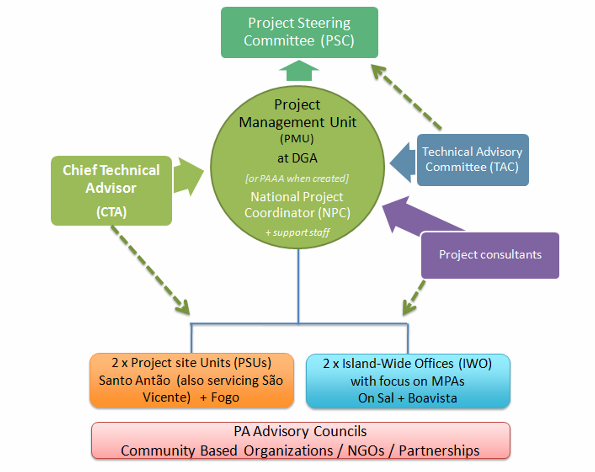 PART III: Terms of References for key project staffNational Project CoordinatorBackgroundThe National Project Coordinator (NPC), will be a locally recruited national selected based on an open competitive process. He/She will be responsible for the overall management of the project, including the mobilization of all project inputs and the supervision of project staff, consultants and sub-contractors. The NPC will report to the UNDP RR (or duly designated UN officer) for all of the project’s substantive and administrative issues. From a strategic point of view, the NPC will report to the Project Steering Committee (PSC) on a periodic basis. The NPC will be responsible for meeting government obligations under the project, under the national execution modality (NEX). He/She will perform a liaison role with the Government, the UNDP and other UN Agencies, NGOs and project partners, and will remain in close collaboration with other donor agencies that provide co-financing. Duties and ResponsibilitiesSupervise and coordinate the production of project outputs, as per the project document;Mobilize all project inputs in accordance with UNDP procedures for nationally executed projects;Supervise and coordinate the work of all project staff, consultants and sub-contractors;Coordinate the recruitment and selection of project personnel;Prepare and revise project work and financial plans, as required by the DGA and UNDP;Liaise with the UNDP, DGA, relevant government agencies, and all project partners, including donor organizations and NGOs, to ensure effective coordination of all project activities;Facilitate administrative backstopping to subcontractors and training activities supported by the Project;Oversee and ensure a timely submission of the Inception Report, Combined Project Implementation Review/Annual Project Report (PIR/APR), Technical reports, quarterly financial reports, and any other reports that may be required by the UNDP, GEF, DGA and other oversight agencies;Disseminate project reports and respond to queries from concerned stakeholders;Report the project’s progress to the steering committees, and ensure the fulfilment of all steering committee directives.Oversee the exchange and sharing of experiences and lessons learned with all relevant community based integrated conservation and development projects, both national and international;Ensure the timely and effective implementation of all components of the project; Assist community groups, municipalities, NGOs, staff, students and others with the development of essential skills through training workshops and on the job training, thereby upgrading their institutional capabilities;Coordinate and assist scientific institutions with the initiation and implementation of all field studies and monitoring components of the projectAssist and advise the teams responsible for documentaries, TV spots, guidebooks and awareness campaign, field studies, etc; andCarry regular, announced and unannounced inspections of all sites and the activities of the project site management units.QualificationsA university degree (MS or PhD) in Natural Resource Management, Conservation or Environmental Sciences;At least 10 years of experience in natural resource and water management;At least 5 years of project/programme management experience;Working experience with ministries and national institutions (Ministry of Environment, Agriculture and Tourism) is a plus, but not a requirement;Ability to effectively coordinate a large, multi-stakeholder project;Ability to administer budgets, train and work effectively with counterpart staff at all levels and with all groups involved in the project;Strong drafting, presentation and reporting skills;Strong computer skills, in particular the mastery of all applications of the MS Office package and internet search;Strong knowledge about ’s political and socio-economic context, in particular at the National and Municipal levels;Excellent writing communication skills in Portuguese and English; andA good working knowledge of English is a requirement.Chief Technical Adviser The Chief Technical Adviser (CTA) will be responsible for providing overall technical backstopping to the Project. He/She will render technical support to the National Project Coordinator (NPC), staff and other government counterparts. The CTA will coordinate the provision of the required technical inputs, review and prepare the Terms of Reference and review the outputs of consultants and other sub-contractors. The CTA will be an experienced expatriate. He/She will report directly to the National Project Coordinator.Duties and ResponsibilitiesProvide technical and strategic assistance for project activities, including planning, monitoring and site operations, and assuming quality control of interventions;Provide hands-on support to the National Project Coordinator, project staff and other government counterparts in the areas of project management and planning, management of site activities, monitoring, and impact assessment;Finalize the Terms of Reference for consultants and sub-contractors, and assist in the selection and recruitment process;Coordinate the work of all consultants and sub-contractors, ensure the timely delivery of expected outputs, and ensure effective synergy among the various sub-contracted activities;Assist the National Project Coordinator in the preparation and revision of the Management Plan as well as the Annual Work Plans;Coordinate the preparation of the periodic Status Report when called for by the National Project Coordinator;Assist the National Project Coordinator in the preparation of the Combined Project Implementation Review/Annual Project Report (PIR/APR), the inception report, technical reports, and the quarterly financial reports for submission to the UNDP, the GEF and any other donors and Government Departments, as required;Assist in mobilizing staff and consultants in the conduct of a mid-term project evaluation, and in undertaking revisions in the implementation program and strategy based on evaluation results;Assist the National Project Coordinator in liaison work with project partners, donor organizations, NGOs and other groups in order to ensure the effective coordination of project activities;Document lessons from project implementation and make recommendations to the Steering Committee for more effective implementation and coordination of project activities; andPerform other tasks as may be requested by the National Project Coordinator, Steering Committee and other project partners.QualificationsUniversity education (MS or PhD) with expertise in the area of natural resource management, water resource management or environmental management in general; At least 10 years of professional experience, of which at least eight are at an international levelStrong skills in monitoring and evaluating and experience in implementing environmental projects; Previous experience with GEF projects is a bonus;Ability to effectively coordinate a large, multidisciplinary team of experts and consultants; Be an effective negotiator with excellent oral and presentation skills; Excellent writing skills in English, A good working knowledge of Portuguese is an added plus.Overview of Inputs from Technical Assistance ConsultantsTable 11. Overview of Inputs from Technical Assistance Consultants Table 12. Overview of Project Teams by FinancierNote: I = International; N = National.PART IV:  Stakeholder Involvement PlanThe PPG phase included consultations with the project’s key stakeholders at the national and local levels. Field trips were carried out to Sal, Boavista, Fogo, Santo Antão and , where all project sites were visited. Local authorities, NGOs community organisations and private sector operators were presented to the project proposal. Two workshops at the national level were also held and the project was thoroughly discussed. In addition, several bilateral meetings were held, mostly with donors and key stakeholders who could not attend the workshops. Generally, project design was a highly participatory process, in line with UNDP’s and GEF’s requirements. Refer to  for more detail on the PPG.A full Stakeholder Involvement Plan remains however to be prepared upon project inception and this is already an identified activity. For the sake of information and reference, the project’s key stakeholders are listed in  and a detailed analysis is contained in . Furthermore,  below outlines the coordination with other related initiatives.Table 13. Coordination and Collaboration between the Project and Related Initiatives Project AnnexesAnnex 1. Overview of PAs and MPAs and Key Features of Selected AreasAnnex 2. Geographical Location of Selected PAs and MPAs (included as attached file)Annex 3. Results of the UNDP Capacity Development Scorecard for PA ManagementAnnex 4. Financial Analysis of Protected AreasAnnex 5. Ecotourism and Livelihoods Alternative Analysis for selected PAsAnnex 6. GEF4 Complete Tracking Tools Containing:PA Management Effectiveness Tracking Tool – “METT”	Section One: Project General Information		Name of reviewers completing tracking tool and completion dates		Project coverage in hectares		Protected areas that are the target of the GEF intervention	Section Two: Management Effectiveness Tracking Tool for Protected Areas		Reporting Progress at Protected Area Sites: Data Sheet 1 -	Section Three: UNDP’s Financial Sustainability Scorecard for National Systems of PAs		Financial Scorecard – Part I – Overall Financial Status of the Protected Areas System		Financial Scorecard – Part II – Assessing Elements of the Financing System		Financial Scorecard – Part III – Scoring and Measuring ProgressAnnex 7. Detailed Stakeholder AnalysisAnnex 8. Overview of PPG StudiesAnnex 9. Calculation Basis for the Incremental Cost AnalysisAnnex 1. Overview of PAs and MPAs and Key Features of Selected AreasTable 14. Overview of legally defined PAs and MPAs of Table 15. Key Features and Land Uses within and around the Project’s Terrestrial Sites Notes: - No information available / * Activity does not existAnnex 2. Geographical Location of Selected PAs and MPAs (included as a separate file)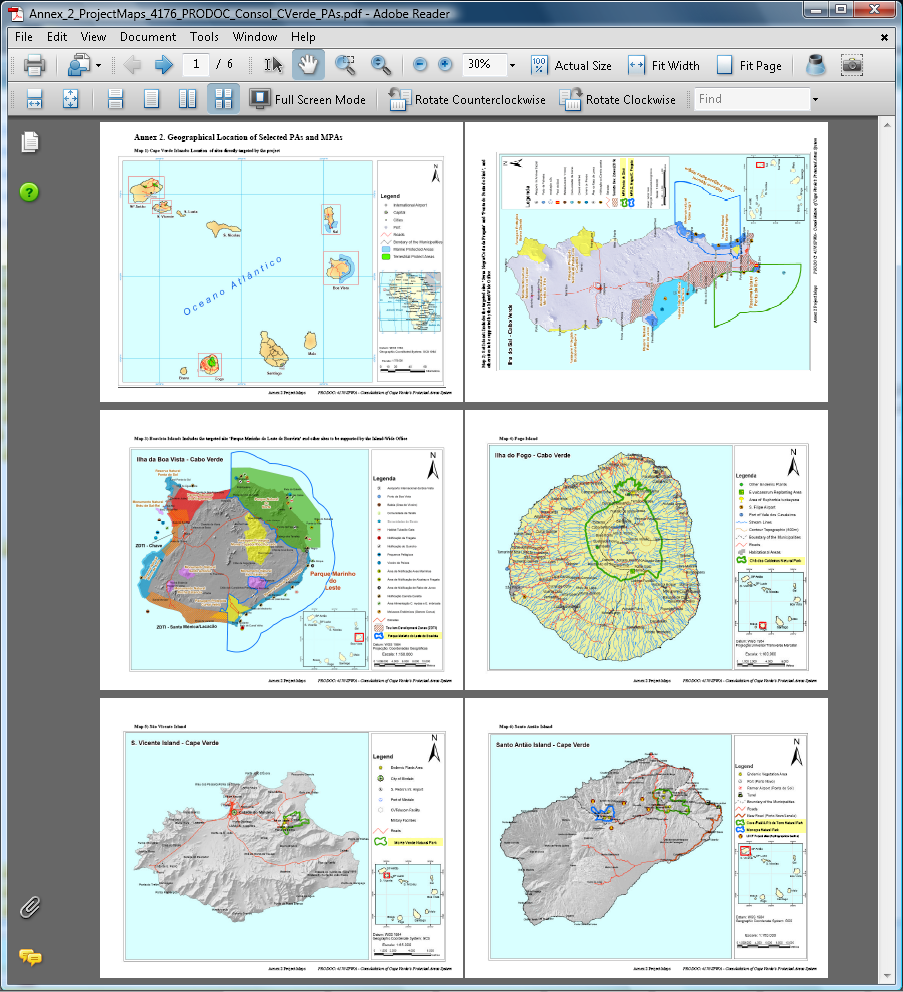 Annex 3. Results of the UNDP Capacity Development Scorecard for PA ManagementTable 16. Summary Results of the UNDP Capacity Development Scorecard for PA ManagementTable 17. Numeric Scores for the UNDP Capacity Development Scorecard for PA ManagementAnnex 4. Financial Analysis of Protected AreasAn extensive analysis of financial program and management systems and capacities at the level of the PA institution and individual PAs/MPAs was been carried out during PPG. The full report is available only in French. A summary with the main conclusions of the report is provided below. Tax policyThe current national policy promotes charges/payments as function of services provided by the PA or simply rights of entry. There is no public-private partnership yet in the PA management.  Payment for ecosystem services in the marketEcosystem services are clearly perceived by the population. However, these are not defined as such even though they are clearly linked to social and economic activity. The production factors of the land and forests are thought as common goods since they are ubiquitous, such that the population does not assign to these factors a value. It is not surprising, therefore, that payment for these factors is rare, with the exception of taxes. The current approach promotes the notion of assigning a market value to these production factors derived from ecosystems. This is because in certain cases, these services are becoming rare; and in other social and economic contexts, their demand maybe increasing.  To this end, it is essential to enhance the organization of forest resource exploitation. Thus all the activities associated with the different products and services should be developed in contact with professional commercial agents who will give a value to these commodities. In this manner, those involved in eco-tourism [sight-seeing besides beaches], wildlife, wood production for fire and industry [artisanal and otherwise] will receive training and, in turn, will acquire business permits. This will allow them to sell their products in the market to either tourists or local consumers. Ultimately, this will create employment, income distribution and tax revenue for the State and municipalities. This constitutes a vital option for poverty reduction. National BudgetIn order for the environment to become a priority sector, the State’s engagement must extend beyond the advocacy level. It is essential to demonstrate to the State that ecology can contribute to national revenue. This should stimulate the State during the budgeting process not only to maintain the required budget lines but also to increase the allocations for ecology. To this end, specific studies will be conducted to show that the regulatory function and the cultural and scientific services of the PAs will lead to value added of the PA. This in turn will be reflected in the sectoral and national GDP. Annex 5. Ecotourism and Livelihoods Alternative Analysis for selected PAs1. Protected Areas and TourismThe protected area network system of natural parks, marine reserves, protected landscapes and other designated areas creates the basis for the ecotourism / nature tourism in  that makes up its domestic and international tourist industries. The interest factors provided by the country’s PA network encompasses a number of opportunities for wildlife viewing such as turtles, whales and birds, and for landscape viewing e.g. the volcanoes on Fogo or the Viana Desert Boavista. The PAs also provide some of the core areas for developing low impact leisure activities, both active and passive, such as hiking, paragliding and windsurfing, provided they are undertaken in a responsible manner, at appropriate places and during appropriate times of the year.  Tourism development in the protected areas can be subdivided into three specific groups:Recreation and education / interpretation experiences promoted and managed by the protected area managers. Those who use these services consist of groups, independent casual users, or people seeking specific requirements such as hiking or bird watching. Visits and tours arranged by tourism service providers, such as tour operators, NGOs, resorts etc.Community based and owned tourism activities based on the protected area’s natural attributes, which may or may not be successfully promoted by the protected area’s management.The second National Environmental Action Plan 2004 – 2014 states that the tourism sector will take into account the opportunities, specific features and potential that each island offers for the development of a diverse and sustainable tourism product, which will provide the basis for local socio-economic development. In order to diversify the tourism product, ecotourism will be promoted, as will the traditional sun-sand-sea tourism and ‘mountain’ holidays. The PANA II affirms that from 2007 onwards at least 50% of the average annual tourism increased through eco-tourism.Under the plan, the tourism industry will work towards:Improving environmental control within tourist areasPreserving the biodiversity of  from damage by tourism developments.Improving environmental control within the tourism zones.Integrating environmental training into the education of tourism managers and tourist guides.Reducing the impact of tourist developments and constructions on the environment and natural resources.Reducing the impact of waste produced by the tourist industry i.e. waste management and water recycling. Within the framework of the PANA II a draft plan for ‘environmental tourism’ was elaborated (Volume III.6). This plan has not been adopted.2. Impacts of Tourism DevelopmentIn its current form, the ‘mass tourism’ model promoted by the Government of Cape Verde is rapidly consuming Cape Verde’s natural resources on both Sal and Boavista, and provides few returns compared to the investment made. Rapid development is occurring on both islands, but both physical and social infrastructure is struggling to keep up. Numerous negative effects are occurring which can clearly be seen on Sal. These effects range from the destruction of turtle beaches and sand dune systems, water shortages to a housing shortage and an increase in prostitution and drug use. Although Boavista is benefitting from master planning work undertaken by the Sociedade de Desenvolvimento Turistico das Ilas de Boavista e Maio SA, development on the ground has only recently begun, and both the physical and the social infrastructure systems are finding it difficult to keep pace. A great concern has been expressed both from the public and private sectors concerning the shortfalls in the planning system, especially those related to major tourism investments. All developments in Cape Verde are subject to Environmental Impact Assessments (EIA) as determined by the Decreto-Lei n° 29/2006 law, however the effectiveness of implementing the EIA legislation is under doubt along with a range of associated problems including poor construction design and use of low quality building products, poor silting of buildings, poor development control by authorities and the flouting of regulations by developers. This results in:Non adherence to the EIA.The boundaries of protected areas being ignored and land within protected areas being sold. Legal 80 metre coastal setbacks constantly being ignored and developments constructedPermissions sought retrospectively after investors have started work, and permissions obtained even when laws and building regulations have been broken.The construction of continuous ribbon developments - Continuous lines of tourist related development adjacent to the shoreline (Ribbon Development), as developed in Sal and proposed in the Integral Tourism Development Area (ZDTI) of Boavista, are considered to be both environmentally and socially detrimental, and ultimately inhibit the development of a tourism industry by becoming unattractive to visitors by limiting access and views to the beach and sea. Large portions of the coastline are informally ‘privatized’ by a small minority, to the detriment of the majority of the population, which can ultimately lead to social unrest.Natural sea defences being destroyed, damaged or impaired (dune systems, coral reef).Unique ecosystems being destroyed or impaired.Natural beach and dune recharging being impaired.Environmentally damaging tourist activities taking place (quad biking on beaches and dunes). This recent and rapid development requires large numbers of workers, which has resulted in the immigration of both nationals from other islands and workers from West Africa to Sal and Boavista, in increasingly large numbers, thereby creating major social problems related to a lack of suitable housing and sanitation, a lack of health and educational services, an increase in crime and prostitution and an increase in unemployment etc. Indirect but serious consequences for the wildlife on Sal and Boavsta have occurred and will continue to occur due to the immigration of construction workers, which is necessary to meet the timescale investors are requiring for project completion. Construction workers are paid low wages and supplement their diets with birds and turtles that they trap and catch. The Tropical Bird Phaethon aethereus and the Frigate Bird Fregata magnificens are considered to be under particular threat and may become extinct on Boa Vista within a short period of time as the pressures from this activity increases in line with the expansion of development.3. Protected Areas Development Opportunities3.1  Cova / Ribeira / Paúl / Torre – Sao AntaoThe Natural Park Cova / Ribeira / Paúl / Torre extends over an area of 3217 ha and encompasses the greater part of the watersheds for the Ribeira Grande, Ribeira Paúl and Ribeira Torre. The highest point in the park is the Lomba das Pedras at 1447 metres. The topography of the park comprises the upper slopes of the park. These comprise a matrix of conservation forest containing predominantly conifer species and small scale agriculture. A public road passes through Porto Novo to Riberia Grande and until recently this was the only route to Riberia Grande. A new coastal route has now replaced this road. A secondary road passes up the  to Escabbecada. The roads up Riberia Torre and R do Paúl cross part way but do not connect with any other roads. The sides of the river canyons are steep and agricultural terraces reach high up the slopes. The park provides a dramatic tourist experience described as “one of the worlds landscape dramas” The area appears heavily populated (population not known), and population density increases at the lower elevations and closer to the coast as a result of improved access and the improvement of agricultural land quality on the lower slopes. On the higher slopes crops such as maize, English and sweet potato and beans etc are grown. The lower slopes are dominated by sugar cane that is entirely used for grogue production, which has expanded in recent years. As a result, traditional crops such as coffee have been displaced and reduced to only a few hectares. A wide variety of stable crops are grown both for the home and the market. DGASP are promoting fruit production, for example, the production of apples, peaches, quince (marmelo) mangos, figs, bananas etc. Raw fruit and vegetable products cannot be exported to other islands, as crops are affected by the millipede Spinotarsus caboverdus, and as a result this has limited agricultural growth on Sao Antao. Livestock consists principally of goats, (these are kept both herded and intensively) this sentence doesn’t make sense…maybe it doesn’t need to be included?. Free roaming is rare. Goat products are cheese, milk and meat. A small number of dairy cows are supported on the upper slopes. In the past, forestation has created forest plantations on the upper slopes; these plantations are primarily and are managed for forest conservation. There are no commercial cuts, but cuts are made for maintenance purposes such as thinning and sanitation. The wood produced by the forest thinning is used for firewood (home), however increasing demand for firewood to fuel large scale grogue production is placing an increasing strain on this resource, as the high volume stills (Alambique) are fuelled by wood and not the traditional sugar cane waste. There are no non-timber crops exploited. Anecdotal evidence suggests that the territory of the   is popular as a recreation area for both domestic and international visitors, albeit in low numbers relative to other tourist centres in . The actual numbers of visitors to the area is unknown as there is no specific counting undertaken. However, the rising number of tourist beds located in PA areas points to an increasing local confidence towards investing in providing tourism services. Both Ponta do Sol and Vila Das Pombas (Paúl) are planned locations for up market hotel / apartment developments. Ponta do Sol is likely to receive the majority of this type of development due to its greater availability of level land for construction. The  north-east coastline is spectacularly rugged, there are no sandy beaches and the coastline is open to the Atlantic weather and is notably subject to erosion. Opportunities to develop niche marine activities such as diving and fishing are possible. Most opportunities to develop tourist attractions are primarily inland and within the area of the . Pressure to develop within both the park area and its buffer zones is increasing with both national and international speculators looking for new hotel sites and accumulating land especially in areas with spectacular views or river valley bottoms where access is considered to be good by investors. A further threat is the increase in the construction of holiday villas and second homes as the popularity of the area increases with the development of the park. The leaders of the island’s Municipalities are united in their concerns regarding the upsurge of tourism development in the area, however their intentions to control development needs to be carried out. Tourism development is the greatest threat to the area’s landscape integrity and strong developmental control needs to be applied and should be coupled with regulations that provide strict guidelines to control the location, size and architectural design of the construction and to ensure environmental integrity.The availability of accommodations in the area is developing to meet the increasing numbers of visitors, with recent investments being made in boutique hotels and guesthouses. Opportunities for both the community and park administration exist for the development of a variety of accommodation types to be developed to meet visitor needs. Capacity building within communities to meet the service needs of visitors is required. Types of visitor accommodations suitable for development include: HomestayConversion of traditional buildings for self catering accommodationsCommunity EcolodgesMountain lodges / camping barnsCampsitesA range of recreational activities can be developed within the PA area. Mountain walking provides the central attraction for ecotourism activities within the rugged landscapes of Ribeira Grande / do Paúl / de Torre. A guidebook of walks has been jointly published by the municipalities, and the walks have also been reprinted in multi language guidebooks. The walks are unmarked and the services of a local guide are required for safe route finding. Walking holidays in the area are promoted internationally, and a number of small specialist companies have developed holiday itineraries for the area. There is much potential for further development, as the area is extensive and capable of supporting large numbers of hikers. The expansion of the current system of paths is required in order to provide a path system which serves the widest range of visitors and abilities. Paths should range from a few hundred metres through to long routes which can take up to three or four days to complete. A system of mountain lodges and camping barns should be developed along the routes; these can be either community or park owned / operated and would provide simple overnight accommodation to hikers. A number of paths located close to car parks should be designed for wheelchair access and for the less able or small children. Paths could also be themed and provided with interpretation materials. Possible themes could include a bird trail, an insect trail, a plant trail, a forest trail, or could be themed around local cultural features. Mountain walking can be expected to be the core activity for the area. Its safe development should therefore be a priority. Required actions are:Training of local mountain guidesTraining of local mountain rescue personnelPublishing accurate route maps / guidesRoute markingDeveloping shorter / easier routes for people of all abilitiesPromotion of available hiking activities (national and international)The landscape of the PA provides opportunities for developing a range of active sports, subject to safeguards being set in place and the control of access. Activities include:Horse ridingCanyoningMountain bikingClimbing / mountaineeringHang gliding / para glidingBecause of the dangerous nature of the terrain, the training and equipping of a mountain rescue emergency team will be a paramount requirement for the area to be able to deal with emergency situations as they arise. Passive activities suitable for promotion include:Camping (equipped sites)Picnicking (equipped sites)Nature trails with interpretation (for children and adults)Grogue TrailChildren’s play areasWildlife hides for animal and bird watchingA grogue trail would be of great interest to visitors of the PA, especially international visitors. The grogue trail will identify a number of grogue makers who undertake their production by traditional and sustainable methods. A map will be produced indicating the locations of participating grogue makers. For a fee, the makers will show tourists around the stills and provide information about the history and manufacture of the drink. The tourists will be able to try each stage of manufacture and purchase bottles to take home.  There are also many good opportunities for the development of crafts using locally sourced raw materialsSisal – woven productsBanana – silk yarn from banana tree fibre. Banana leaf weaving products, such as baskets table mats etc, Banana paper products etcWeaving pano (cotton cloth)Clay wearStone carvingWood carvingMusical instrumentsSupport for craft development is required to enable community members to design, make and promote items for sale to visitors.  points should be developed within local information centres and in partnership with hotels, guesthouses and other local businesses. It is foreseen that the Natural Park Cova / Ribeira / Paúl / Torre will become a popular tourist destination. The site has the capacity to support many tourists, but will require the park managers to zone and manage the area in order to ensure appropriate use. The greatest threat to the area is urban expansion and inappropriate design driven by the perceived opportunities tourism brings to an area. Strict development control procedures urgently need to be initiated by the local municipalities and PA administration in order to ensure that further degradation due to inappropriate construction and modern utilitarian design does not continue to erode the quality of the landscape. 3.2 Morrosos – Sao AntaoThe Natural Park of Morrosos is centrally located on the  and extends over an area of 671 ha. The Park is difficult to access and is located far enough away from the nearest villages so as not to be unduly affected. There is little evidence to suggest that the park area is likely to be encroached on by incompatible land uses in the foreseeable future. Because of its isolated location and difficulties in accessing it, the park is considered to be of little tourist value at the present time and will remain undeveloped in this project phase.As noted above, the location of the park is isolated from the surrounding villages and communities. It is not applicable to develop livelihood activities during this project phase. 3.3 Natural Park Monte Verde – Sao Vicente is located ten kilometres south-east of Mindelo and extends over an area estimated at approximately 800 ha. The mountain rises to 725 metres and at the summit there is a large telecommunications centre guarded by soldiers. The primary ecological importance of the Park is its flora, especially its endemic species. The area is also noted for its ornithological interest and in particular the raptor species that reside there.The lower slopes of Monte Verde are barren, and agricultural activities only start higher up on the east facing slopes as the air becomes moister. The land utilized for agriculture has been divided into short low terraces which extend to the summit. Crops grown are primarily sweet potatoes, ‘english’ potatoes and maize; other crops include varieties of beans and various herbs. Crops are grown for home consumption and / or for sale in the markets of Mindelo. The farmers do not live within Monte Verde but travel from Mindelo and other settlements; small stone and concrete huts provide storage and overnight accommodation during the busy seasons. At the end of each season, livestock is brought onto the mountain to forage the remains of the leftover vegetation. All the land is privately owned, and cultivation is undertaken by both land owners and tenants; an association of Monte Verde farmers has been formed.Production is rain fed and largely relies on good rains during May – August. Many years there is insufficient water to receive any crop harvest. There is no collection or storage of water for irrigation. A research project in 1987 to collect ‘fog water’ using a vertical tower supporting a total of nine 1m x 0.50m screens collected on average 24 litres/m2/day. Other proposals have been made by various agencies to develop a permanent system in support of agriculture, however to date this has not been undertaken.Farming activities have reduced the area of natural vegetation to a very small area at the summit, including areas within the telecommunications compound. Pressure continues to be exerted on this area as cultivation pushes higher up the slopes. Ultimately the natural vegetation is likely to disappear altogether unless strict control of farming activities and ecological restoration takes place. Many of the flora species are utilised for medical purposes. Collection of these species also poses a serious threat. The viability of the area as a  is at the present time seriously threatened unless urgent action is taken to rearrange the farming activities and protect the remaining ‘wild’ areas. Since all the land is within private ownership, this can only be achieved through negotiation with landowners to permanently secure the remaining ‘wild’ areas and additional land for ecological restoration to ensure that a viable area of habitat can be retained (in situ conservation area). Additionally ex-situ conservation activities should be promoted to support conservation activities, provide income support and increase interest for the visitor.Development of tourism on  and the increase in tourism numbers will place greater pressure on the summit area. Since the island has few natural tourist attractions, Monte Verde will most likely become one of the island’s visitor attractions. Monte Verde is popular with local people and the site is well visited, especially during weekends and holiday periods. There are no facilities at the summit, which is accessed by a single track road which terminates just below the summit itself. There is little room for vehicle parking and many local people either walk up or take taxis. When visitors arrive at the summit, it is usual for them to wander through the remaining natural vegetation or visit the telecommunication centre. The paramount attractions at the summit are the views across the island. The visitor carrying capacity at the present time is considered to be low. This is in view of the limited available space (physical capacity) and the open access and vulnerability of the natural area (ecological capacity). All of the natural areas currently suffer from destruction created by visitors trampling. This damage is largely unintentional and created by visitors seeking views from the summit.Monte Verde is rich in medicinal plants, and 18 species are known to grow on the summit. At present there is no formal collection of the plants but they are casually collected by local people. As such, these plants are under threat from over picking and may ultimately disappear if action is not forthcoming. The development of  as an ecotourism / nature tourism destination is limited by its physical capacity (space) to accommodate visitors, which is due to the following factors:Limited Access - park access is facilitated by a single track road, and on reaching the summit area there is limited parking.The remaining natural core of habitat is located at the summit. This is vulnerable to trampling and other anthropogenic activities and access to these areas requires strict control.The land is under private ownership and largely cultivated, therefore the public does not have legal access.The protected area law ‘Decreto Lei No3/2003 lays out the zoning classifications for Natural Parks. The zones for Monte Verde should be applied as:Integrated Protection Zone – This is the in situ zone of conservation for the remaining ‘wild area’ and should include areas of ecologically restored habitat. The natural vegetation of each bio-geographical zone should be represented for the whole of Monte Verde by establishing habitat corridors of restored species extending through the cultivated terraces to the lower slopes of Mount Verde to ensure that each of the plant communities is represented within each of the mountains micro climates, thereby creating ecological connections between the lower slopes and the summit. Moderate Use Zone – This is an area of ex situ conservation which provides: A resource for the support of conservation activitiesAn accessible area for visitors to view the ‘wild’ habitat in a controlled settingAreas designed for visitor use such as viewing platforms at the summitAn educational resourceA nursery production resource for habitat rehabilitation Traditional Use Zone – These are the cultivated areas where traditional farming practices will continue Tourism management  Visitor Access – The park benefits from a single access point. This provides the opportunity to strictly control the numbers and types of users coming into the park. Because of the limited availability of space for vehicles and parking at the summit and the limited width of the access road, it is proposed that a park and ride system be initiated from the road junction with the Mindelo – Baia das . A car park for cars and coaches should be constructed in the vicinity of the junction, and visitors transferring to aluguers would take the park and ride to the summit. Keeping vehicles off the summit also enhances the general appearance of the summit as a natural area rather than urban extension and allows visitors to use the roadway safely by reducing traffic to a minimum. The park authority should form a contract with a local aluguer company to provide the service. The pay booth for the park, to be located in the car park area or entrance, could be included in the cost of the aluguer.Visitor Circulation – Improvement of visitor circulation within the site is required. The design challenge is to stop all access to the in situ areas whilst allowing access to viewpoints at the summit. The paths should be constructed using visually and ecologically sensitive materials, with an emphasis on local natural materials. All paths should be clearly marked and signposted to direct visitors around the site, and boards or gates which restrict access to the in situ zone should be clearly marked, explaining why they are there. Visitor Activities – Activities will be limited to passive leisure activities (interpretation walks, picnic areas, educational activities etc), There are no opportunities foreseen for developing active sports such as mountain biking. Because of the limited area available for tourism development, emphasis will be placed on maximizing viewing opportunities and education. This will be achieved through a system of interpretation boards and materials placed around the site / trails. These could include information on:Endemic and native plants found on siteMedicinal plants and their usesBirds Geological featuresAgricultural practices and site historyThe telecommunication facilityAt the view points, boards should be erected that explain the panorama the visitor is observing. Where feasible, short trails should be created. These will be located primarily in the areas identified as the ex situ area. Trails could be themed to meet specific interests.All main areas should be accessible to disabled or elderly visitors. No accommodations for overnight stays should be developed for this site.Visitor Information and Services Ex situ botanical garden Visitor / Education CentrePicnic Area – picnic areas should be providedObservatory – to increase visitor interest in the site a small observatory focusing on astronomy / climatology / meteorology Telecommunication Interpretation Centre –telecommunication equipment dominates the summit of Monte Verde and contains services for television, radio and mobile phone. The companies responsible for this equipment should be encouraged to jointly provide an interpretation centre at their summit site to provide information to visitors relating to the equipment and the services they provide. Furthermore, the companies should be encouraged to support the conservation activities of the park through sponsorship of activities or through assisting with land purchase for conservation as a means of indirectly paying the park for use of the site and compensation for the landscape impacts created by the equipment. The proposed ecological restoration of the vegetation on Monte Verde will require the propagation and supply of endemic plant material. An opportunity exists for the local farmers to become involved in this process by utilizing some of their land for small nursery production and selling suitable plants back to the park management. Nurseries for seed production and / or medicinal herbs could provide additional incomes. 3.3 Cha das Caldeiras – Fogo Inaugurated in 2003 under a KfW funded project the 8461 ha Cha das    was the first Park in  to become operational. Between 2003 – 2006 the park was managed by the Delegation of the Ministry of Environment , Agriculture and Fisheries. In 2006 a park director and technician were appointed under the authority of the General Director of Environment. In 2007 the boundaries of the park were approved and given legal status. A park management plan and business plan have been completed. Tourism development and management are not included in the plans, other than their financial aspects. The population of the park is approximately 1000 persons; this figure has doubled over the past ten years, possibly due to the area’s economic success. The KfW project along with the Park Administration, NGOs and the US Peace Corp have been actively developing both livelihood and ecotourism activities within the park and its surrounding areas. Agricultural activities within the crater are predominantly concerned with viniculture. Expansive areas have been planted with grapes. Owners of the vines have formed a cooperative and a winery has been established within the crater, producing wines and other beverages. The cooperative has 102 members drawn from the local community and a second winery has recently been established. Fogo wine is both nationally and internationally recognized and has a small export market. The park Management is increasingly concerned about the area of land under the vines and is looking to develop ways to restrict the further expansion of area under the vines whilst increasing production per hectare. Livestock rearing provides an important revenue for farmers by providing both meat and milk products. Fogo goats cheese is considered one of the best in . Projects are underway to improve breeding and stock management. The cultivation of fruit is increasingly important and the difficulties of getting fruit to the market is being overcome by providing training to growers o dry fruit products, thereby adding value to their product. Fruits produced are figs, peaches, apples and quince. Forestry is undertaken on the outer slopes of the crater. A restoration programme has been initiated over a number of years with native species. The programme is not complete and five areas require rehabilitation. The forest is considered to be under managed. There is a high fire risk due to the need for forest cleaning operations. The forest is managed by the state but there is community interest in becoming involved in management. Products obtained from the forest are firewood and animal forage. The value of harvesting the medicinal herb plants is recognized but has not yet been commercially exploited. Tourism is an important activity within the Cha das . The area is known both nationally and internationally for hiking, and a number of hikes both within and outside the crater have been published. A walk around the crater rim is under development. Specialist geo-tourism has been one of the mainstays for visitors, attracting international geologists and volcanologists. A proposal for a UNESCO Geopark has been made, and although investigations for submitting an application were undertaken in 2008, no further information regarding the application is known. Facilities for tourism in the park include a small information centre at Bangaeira, which will provide services for booking local accommodation, hiring guides and providing general park information. There are three pensions within the crater providing accommodation (30 rooms) and informal room hire from local people is also available. The winery at Bangaeira is open for visits and the sale of produce. Developing hiking trails of various lengths and for all abilities should be a priority both inside and outside the crater and should be supported by local guides who are familiar with the routes. Because the Cha das Caldeiras is an active volcano it carries much interest for geo-tourism. The establishment of a Cha das Caldeiras Volcanic Observatory could be considered and would provide two functions, firstly for scientific research and secondly for tourism. For research the Cha das Caldeiras Volcanic Observatory would:Work to reduce the impact of volcanic activity in the following ways:Monitoring - a combination of techniques is used to continuously monitor the volcanic activity in Cha das Caldeiras so as to detect any changes in volcanic activity.Researching - the Observatory provides a base for seismic and volcano research in . Scientists conduct research to improve understanding of the volcanic activity in Cha das Caldeiras and to contribute to the knowledge of volcanic phenomena in general.Communicating - monitoring and research findings are used to provide the Government of Cape Verde with regular and timely advice so that appropriate decisions can be made to ensure the safety of residents.Educating - The CDCVO would support local authorities with public education and information programmes on volcanic hazards and appropriate responses during periods of volcanic activity.The CDCVO would provide scientific advice to GoCV for geoscience projects which monitor long-term environmental impacts of the volcano.A visitor centre could also be associated with the observatory. This could provide 2 and 3D displays, self guided activities and documentaries describing the history of the volcano, how it was formed and the impact of the eruptions. 3.4 Serra Negra / Costa FragataSerra Negra and Costa Fragata form a continuous stretch of land down the eastern seaboard of the island. Serra Negra comprises a series of hills that rise to ninety nine metres and is located between Pta. do Morrinho Vermelho and Pta. da Fragata. Access to most of the beaches in Serra Negra area is difficult and can be reached only by boat. The area contains nesting seabirds and turtle nesting beaches, however the turtle nests in this area are vulnerable to high tides, SOS Tartarugas are collecting the eggs from this area and have created a hatchery elsewhere on the island to reduce this rate of loss in the future. The Costa Fragata is located directly south of Serra Negra and comprises a sandy beach approximately 2.5 km in length. The beach is backed by a line of high sand dunes and at the rear of the dunes is open land. Costa Fragata is a turtle nesting beach. At the present time there are no constructions on Serra Negra or facing the beach at Costa Fragata. It is understood that a hotel development has been planned for the southern end of the Fragata beach, but it is unclear if the Government has sold this land to a developer. Recreation activities in the area are limited, and while Serra Negra can be accessed by quad bikes, these are not able to reach the sensitive areas easily. The Costa Fragata is an open access beach, however because of its east facing open aspect the beach is less attractive for sea bathing activities than beaches located on the west and south of the island, and the beach is used for wind / kite surfing. Because there is no controlled access to the beach, activities take place which are incompatible with the beache’s designation. The greatest problem is quad bikes which are used prolifically in this area, including along the beach and dunes. Quad bikes pose the greatest risk to turtle nesting sites; it was reported that in 2007 70% of turtle nests were destroyed by quad bikes. Signposts at the southern entry to the beach requesting quad bikes not to use the area have been vandalized. Offshore activities include diving and game fishing. Diving is reported as difficult in this area because of heavy swells and currents and is only suitable for experienced persons. Game fishing is purported to take place within the 3km zone reserved exclusively for local fishermen. The foremost issue within this MPA will be the protection of the beaches from activities that disturb nesting turtles and damage their nests. It is illegal by law for quad bikes to be ridden on the beach or dunes at any time, however this law is flouted and not enforced. A programme to make the renting companies aware of the law and to inform their clients is a necessity, as is the constant presence of rangers between July and December to ensure nests are not disturbed and turtles are protected. Management of the MPA would best be achieved through the collaborative working of SOS Tartarugas and the local fishing community by involving them in conservation activities through employment as rangers and by providing an opportunity to develop ecotourism activities. Without this collaboration and involvement of the local fishing community it is unlikely that the MPA can be secured for conservation, given its highly vulnerable position and the threat posed by tourism. In order to bring the fishing communities into the project they must receive direct benefits and have the opportunity to develop complimentary tourism services. The municipalities have put forward a proposal for the construction of a simple information centre, restaurant and small camp at Serra Negra which could be operated by the fishing community (through its association). Furthermore, both full and part time ranger staff for the MPA should be recruited from within the fishing community. Whale watching has not been developed. It is an attraction that requires a sensitive approach in order for high quality viewing to be attained whilst protecting the whales from disturbance. The Whales are found off Murdeira from December until May. It has been proposed that the Murdeira MPA be extended to include the whole area used by the whales for calving, and that the fishing community, through the fishing association, be given exclusive rights for whale watching activities. By taking this approach the community can benefit directly from tourist activities. With support of the MPA management / Ministry of Environment a harmonious and high quality product can be developed that will protect the whales from exploitation by less environmentally sensitive operators. A fee from each ‘watcher’ should be paid to the MPA management to support other activities.  The following actions are required:Capacity building for fishing communities in environmental conservation, ranger work, business, interpretation management, craft production etc.Capacity building and assistance for the development of whale and turtle watching activities.Development of an environmental desert camp, a small restaurant and an information centre at Serra Negra to be operated by the fishing community.3.5 Boa  East Protected AreasThe proposed PA management area comprises the following protected areas. These areas form a continuous loop around the East coat of the island and contain marine reserves, terrestrial reserves, a natural park and landscape protected areas:Parque Natural del Norte (16489 ha)Reserva Integral Ilheu dos Passaros (0.68 ha)Reserva Intergral Ilheu do Baluarte (7.65 ha)Reserva Natural Tararuga (1766 ha)Paisaje Protegido Curral Velho (1636 ha)Reserva Integral Ilheu de Curral Velho (0.51 ha)Two further areas will be included in the overall management scheme. These areas arePaisagem Protegida Monte Caçador e Pico Forcado (3365 ha)Monumento Natural Monte Estancia (763 ha)Together these protected areas create a park with wide landscapes and biological resources for ecotourism development based around the following: Turtle watching – laying and hatching, July - DecemberWhale Watching – Humpback Whales, December – MaySnorkelling – corals and nurse sharks.Bird Watching – Ramsar sites and IBAs species include Fregata magnificens  Calonectris (diomedea) edwardsii. Puffinus (assimilis) boydi and Oceanodroma castro Falco (tinnunculus) alexandri, Coturnix coturnix, Cursorius cursor, Charadrius alexandrinus, Eremopterix nigriceps, Ammomanes cincturus, Alaemon alaudipes, Passer hispaniolensis and P. iagoensis. Pandion haliaetus. Hiking – mountain hiking, creation of a coastal pathway, day hikes and expeditions.Horse Riding – opportunities either for day rides or 2 – 3 day expeditionsFishing – opportunities developed with local fishermen, possibilities for catch and release programmesDesert Camping – favourable conditions for ‘wild’ camping. Culture – music, dance, handicrafts, gastronomy.The development of the park for the east part of the island does present an opportunity for the island to offer a holiday destination complimentary to the type developing in the west. By using the benefits afforded by charter flights to the island (direct flights, cheaper flights) and the resources available in the park, a niche ecotourism market could be developed for Boa Vista. To maximize tourist numbers park visitor promotion should focus on:Day visitors from resort hotels located in the west of the island.Ecotourists requiring overnight accommodation and undertaking specific activities within the park.A route for day visitors to the park should be formulated. This should avoid more sensitive ‘ecotourism’ locations which should be reserved for ‘staying ecotourists’. The itinerary for day visits could be developed around the visitor centre network proposed by the SDTIBM. In this way the carrying capacity of the more sensitive sites would not be affected. Two large villages are located in the park area. These are Joao Galego and Fundo das Figueiras. The economies of both villages are based on fishing and agriculture. There already exists a conflict between local people in these communities and conservation. The communities support the construction of large resorts in the east of the island on the basis that they believe this type of development will bring jobs to the area. If the park is to be successful, the diversification of the economies of both communities so that they benefit from tourism activities will be an important factor in the successful establishment of the park. Special effort will therefore be placed on developing opportunities for the community to become involved and invest in tourism enterprises. In the past the communities have not been fully involved in conservation efforts and the provision of services such as ‘turtle watching.’ This weakness needs to be addressed in the short term. Developing ecotourism activities therefore needs to focus on community involvement and capacity building and training within communities so that that they are able to maximize potential development opportunities. The area has a number of deserted villages both on the coast and inland, and one village has been reconstructed as an ‘ecolodge’ and is operated by an international investor. The deserted villages offer an opportunity to be developed into either tourist attractions or visitor accommodations. The most prominent village is Curral Velho, which is located close to the tourist development areas and would be suitable for conversion into a heritage craft village depicting traditional life on Boa Vista and encompassing craft sales / craft makers, interpretation etc. There are a number of small derelict fisherman’s houses close to a number of coves and beaches which could be converted into simple overnight accommodation and linked to a coastal walk. Other buildings are suitable for ecolodge conversions and house lets.Annex 6. GEF4 Complete Tracking Tools PA Management Effectiveness Tracking Tool – “METT”for projectConsolidation of Cape Verde’s Protected Areas SystemGEF’s Strategic Programme for  - SPWA Sub-Component BiodiversityGovernment of Executing Agency: General Directorate for the Environment (DGA), Ministry of Environment, Rural Development and Marine Resources (MADRRM)United Nations Joint Office for through theUnited Nations Development ProgrammeUNDP GEF PIMS no. 4176PA Management Effectiveness Tracking Tool – “METT”Conceived by the World Bank/WWF  for  Conservation and Sustainable UseSection One: Project General InformationProject Name: 			SPWA - Consolidation of ’s Protected Areas SystemProject Type (MSP or FSP): 	FSPProject ID (GEF):			3752Project ID (IA):			4176Implementing Agency:		UNDPCountry(ies):				Name of reviewers completing tracking tool and completion dates*The PIF for the project was included in the November 2008 Work Programme. However, the first application of the tool is being carried out at project CEO Endorsement.7. Project duration:    Planned 4 years      Actual  n/a years8. Lead Project Executing Agency (ies): General Directorate for the Environment (DGA), Ministry of Environment, Rural Development and Marine Resources (MADRRM)	9. GEF Strategic Program:  	[  ]	Sustainable Financing of Protected Area Systems at the National Level (SP 1)   	[x]	Increasing Representation of Effectively Managed Marine PAs in PA Systems (SP 2)   	[x]	Strengthening Terrestrial PA Networks (SP 3)  Project coverage in hectaresProtected areas that are the target of the GEF interventionNotes:[1]	A recent global study identified  as one of the world’s top ten coral reef biodiversity hotspots (Roberts CM, et al. Marine biodiversity hotspots and conservation priorities for tropical reefs. Science 2002; 295:1280-1284. See also http://www.starfish.ch/reef/hotspots.html#9). The whole of the archipelago is also an Important Bird Area (IBA).[2]	The new MPA includes some coastal/marine sites that are already gazetted by Decree-Law 3/2003, but it also includes the consolidation of these sites and the significant expansion of the marine area towards the sea. The originally gazetted sites are: Costa da Fragata Natural Reserve (351.68 ha); Serra Negra Natural Reserve (335.9 ha); and Salinas de Santa Maria Protected Landscape (78.44 ha).[3]	The new MPA includes the Ponta do Sinó Natural Reserve (89.28 ha), which is a coastal/marine site that is already gazetted by Decree-Law 3/2003, but it also includes a significant expansion of the marine area towards the sea and towards the North.[4]	The new MPA (called on an interim basis as “Parque Marinho do Leste de Boavista”) includes some coastal/marine sites that are already gazetted by Decree-Law 3/2003, but it also includes the consolidation of these sites and the significant expansion of the marine area towards the sea. The originally gazetted sites are: the Natural Park do Norte (with 8,964.64 ha of landscape and 7,524.45 ha of seascape, totalling 16,489.09 ha); Tartaruga Natural Reserve (1,766.42 ha); the four Integrated Natural Reserves of Ilhéu de Baluarte (7.65 ha); Ilhéu dos Passaros (0.68 ha); Ilhéu de Curral Velho (0.51 ha); the two Protected Landscapes of Curral Velho (1,636.87 ha); and the Monte Estancia Natural Monument (763.30 ha)[5]	A recent global study identified  as one of the world’s top ten coral reef biodiversity hotspots (Roberts CM, et al. Marine biodiversity hotspots and conservation priorities for tropical reefs. Science 2002; 295:1280-1284. See also http://www.starfish.ch/reef/hotspots.html#9)Reference on IUCN PA CategoriesI. 	Strict Nature Reserve/Wilderness Area: managed mainly for science or wilderness protectionII.	National Park: managed mainly for ecosystem protection and recreationIII.	: managed mainly for conservation of specific natural featuresIV.	Habitat/Species Management Area: managed mainly for conservation through management interventionV.	Protected Landscape/Seascape: managed mainly for landscape/seascape protection and recreationVI.	Managed Resource Protected Area: managed mainly for the sustainable use of natural ecosystemsSection Two: Management Effectiveness Tracking Tool for Protected Areas:METT Target Sites:1	MPA Serra Negra/Costa da Fragata, Sal Island2	MPA Ponta do Sinó, Sal Island3	Parque Marinho do Leste de Boavista4	Chã das Caldeiras Natural Park 5	Monte Verde Natural Park6	Morroços Natural Park7	Cova, Paul and Ribeira da Torre Natural ParkReporting Progress at Protected Area Sites:Data Sheets 1 and 2 follow for each of the above mentioned METT target site.Information on international designations is provided only for site [3] Parque Marinho do Leste de Boavista, due to the presence of a Ramsar site.Data Sheet 1 for [METT Target Site 1] MPA Serra Negra/Costa da Fragata, Sal IslandData Sheet 1 for [METT Target Site 2] MPA Ponta do Sinó, Data Sheet 1 for [METT Target Site 3] Parque Marinho do Leste de Boavista, Boavista IslandData Sheet 1 for [METT Target Site 4] Chã das   , Data Sheet 1 for [METT Target Site 5]    , Data Sheet 1 for [METT Target Site 6]   , Data Sheet 1 for [METT Target Site 7] Cova, Paul and Ribeira da   , Protected Areas Threats: Data Sheet 2Existing threats are indicated as either of high (H), medium (M) or low (L) significance. Threats ranked as of high significance are those which are seriously degrading values; medium are those threats having some negative impact and those characterised as low are threats which are present but not seriously impacting values or N/A where the threat is not present or not applicable in the protected area (cells are not to be left blank).Assessment FormSection Three: UNDP’s Financial Sustainability Scorecard for National Systems of Protect AreasFinancial Scorecard - Part I – Overall Financial Status of the Protected Areas SystemFinancial Scorecard – Part II – Assessing Elements of the Financing SystemDate:		July 2009 (with calculation corrections introduced in April 2010)Financial Scorecard – Part III – Scoring and Measuring ProgressDate:		July 2009 (with calculation corrections introduced in April 2010)Annex 7. Detailed Stakeholder AnalysisAnnex 8. Overview of PPG Studies Annex 9. Calculation Basis for the Incremental Cost Analysis[Paste signature page when final]The proposed project will strengthen and expand ’s national system of Protected Areas (PAs) for both terrestrial and marine units. ’s biodiversity is globally significant. It is threatened, however, by a variety of anthropogenic pressures. In coastal and marine ecosystems, localised pollution driven by rapid tourism and real estate developments, exacerbated by unsustainable fishing, lead to a continuous loss of coastal habitat. In terrestrial ecosystems, overgrazing and land degradation aggravated by invasive plant species, are pervasive threats to ecological equilibrium. Ultimately, climate change looms in the horizon as another consequential threat for  ecosystems. The management of Protected Areas is a vital instrument: (1) to safeguard ’s unique biodiversity; and (2) to engage communities surrounding PAs in a sustainable use of natural resources supported by environmental conservation. However, several barriers militate against the effectiveness of the nascent national system of PAs. These are linked to: (1) evolving PA management and governance frameworks, i.e. legal, institutional and policy issues; (2) emerging operationalisation of PAs, and (3) persistent capacity gaps in the national management of PAs, despite recent interventions. In this context, this project aims (1) to strengthen and consolidate ’s PAs system through the establishment of new terrestrial and marine PA units, and (2) to promote participatory approaches to management and conservation to ensure the overall sustainability of PA systems. In terms of coverage and expansion, the project is expected to add 41,214 ha to the total protected estate as gazetted by law (i.e. a 38% expansion over the baseline) and bring the level of PAs operational from only 6% of the existing estate to 77% of the expanded one. The expansion will be achieved through the consolidation of several MPAs into larger parks extended into the sea for fisheries’ protection purposes. The project will equally support the establishment and strengthening of a PA management autonomous authority and of two island-wide PA offices on Sal and Boa Vista islands. Community mobilization and local capacity building for sustainable resource management within and surrounding PAs will be instituted based on the successful practices and lessons learned from a previous UNDP/GEF PA project. In brief, this project will enhance ’s national capacity in the sustainable use and conservation of its unique biodiversity endowment while improving the livelihoods of communities within and surrounding PAs.ANMCVNational Association of Municipalities in ATMARAtelier Mar-Nacional NGOCMMunicipal ChamberCNANational Environment CouncilCTAChief Technical AdvisorCVI Investment SocietyDGAGeneral Directorate for EnvironmentDGASPGeneral Directorate for Agriculture, Livestock and FisheryDGCIGeneral Directorate for International AidDGDTGeneral Directorate for Tourism DevelopmentDGPGeneral Directorate for FisheriesDMEGeneral Directorate for EducationEEZExclusive Economic ZoneEUEuropean UnionFNPGEFGlobal Environment FacilityGCVGovernment of INDPNational Institute for Fishery DevelopmentINIDANational Institute for Agriculture Development and ResearchIUCNInternational  for the Conservation of NatureMADRRMMinister for Environment, Rural Development and Marine ResourcesMPAMarine Protected AreaNGOsNon Governmental OrganizationsOMCVCape Verde Women’s Organization PAProtected areaPAAAProtected Areas Autonomous AgencyPAMMunicipal Environment PlansPANANational Action Plan for EnvironmentPNPPGProject Preparatory PhaseUNDPUnited Nations Development ProgrammeUNICVUNJOUnited Nations Joint OfficeUNOTURNational  for Tourism OperatorsWWFWorld Wildlife Fund National PA categories within each biomeNumber of sitesLandscape area (ha)Seascape area (ha)% of the PA/MPA networkRemarksExclusively terrestrial sites (terr. PAs)2030,04842%The largest sites are on the Fogo, Santo Antão and Boavista islands. Two terrestrial parks on the São Nicolau and  islands were made operational through a previous UNDP/GEF biodiversity project. Sites are well distributed among ’s islands and are representative of the country’s terrestrial ecosystems.Protected Landscapes57,080-10%The largest sites are on the Fogo, Santo Antão and Boavista islands. Two terrestrial parks on the São Nicolau and  islands were made operational through a previous UNDP/GEF biodiversity project. Sites are well distributed among ’s islands and are representative of the country’s terrestrial ecosystems.Natural Reserves21,118-2%The largest sites are on the Fogo, Santo Antão and Boavista islands. Two terrestrial parks on the São Nicolau and  islands were made operational through a previous UNDP/GEF biodiversity project. Sites are well distributed among ’s islands and are representative of the country’s terrestrial ecosystems.Natural Parks820,357-28%The largest sites are on the Fogo, Santo Antão and Boavista islands. Two terrestrial parks on the São Nicolau and  islands were made operational through a previous UNDP/GEF biodiversity project. Sites are well distributed among ’s islands and are representative of the country’s terrestrial ecosystems.Natural Monuments51,494-2%The largest sites are on the Fogo, Santo Antão and Boavista islands. Two terrestrial parks on the São Nicolau and  islands were made operational through a previous UNDP/GEF biodiversity project. Sites are well distributed among ’s islands and are representative of the country’s terrestrial ecosystems.Coastal and marine sites (MPAs)2728,64913,46058%The concept of a marine protected area (MPA) is fairly new in , so experience in MPA management is incipient. All of the sites created by law still need to be made operational on the ground. Three islands harbour the large majority of the country’s MPAs: Boavista, Sal and Maio. Sites also include the inhabited  and the islets of Branco, Raso and Rombo. Protected Landscapes52,98304%The concept of a marine protected area (MPA) is fairly new in , so experience in MPA management is incipient. All of the sites created by law still need to be made operational on the ground. Three islands harbour the large majority of the country’s MPAs: Boavista, Sal and Maio. Sites also include the inhabited  and the islets of Branco, Raso and Rombo. Natural Reserves1310,5735,93523%The concept of a marine protected area (MPA) is fairly new in , so experience in MPA management is incipient. All of the sites created by law still need to be made operational on the ground. Three islands harbour the large majority of the country’s MPAs: Boavista, Sal and Maio. Sites also include the inhabited  and the islets of Branco, Raso and Rombo. Natural Parks210,0447,52424%The concept of a marine protected area (MPA) is fairly new in , so experience in MPA management is incipient. All of the sites created by law still need to be made operational on the ground. Three islands harbour the large majority of the country’s MPAs: Boavista, Sal and Maio. Sites also include the inhabited  and the islets of Branco, Raso and Rombo. Natural Monuments19000%The concept of a marine protected area (MPA) is fairly new in , so experience in MPA management is incipient. All of the sites created by law still need to be made operational on the ground. Three islands harbour the large majority of the country’s MPAs: Boavista, Sal and Maio. Sites also include the inhabited  and the islets of Branco, Raso and Rombo. Integrated Natural Reserves64,95907%The concept of a marine protected area (MPA) is fairly new in , so experience in MPA management is incipient. All of the sites created by law still need to be made operational on the ground. Three islands harbour the large majority of the country’s MPAs: Boavista, Sal and Maio. Sites also include the inhabited  and the islets of Branco, Raso and Rombo. Total PAs and MPAs4758,69613,460100%The total hectarage of the PA/MPA network is 72,156 ha of land and seascapes.Name of PA / MPA and AreaNew PA/MPABiome typeKey CharacteristicsName of PA / MPA and AreaNew PA/MPABiome typeKey CharacteristicsMPA Serra Negra/Costa da Fragata, Sal IslandProposed area: Total	5,166 haLandscape	945 haSeascape	4,221 haYes [1]Coastal and marineThe area is located on the southeast of  and stretches over approximately 9 km of white sand beaches with sparse vegetation. The relief is mostly flat along Costa da Fragata and slightly elevated at Serra Negra. The flora, which is not exclusively native, includes Ipomoea brasiliensis, Sporobolus sp., Heliotropium curassavicum and Ruppia maritime, and some specimens of Tamarix senegalensis. The coast is one of the main spawning areas for the threatened sea turtle Caretta caretta in the West African Marine Ecoregion (WAMER). The cliffs of Serra Negra are an important area for several bird species, including Phaethon aethereus, Pandion haliaetus and Falco alexandri. There is a high diversity of coral communities found along the coastline, which is also an important nursery area for pelagic fish. Both The MPAs of Serra Negra/Costa da Fragata and Ponta do Sinó are in close proximity to the  tourist village.  received over 180,000 tourists in 2007. MPA Ponta do Sinó, Sal IslandProposed area: Total	4,894 haLandscape	49 haSeascape	4,845 haYes [2]Coastal and MarineThe area is characterized by high marine biodiversity, and hosts several endemic species, making it an important site within the WAMER: Arthrocnemum glaucum, Zygophylum waterlotii, Z. fontanesii, Sesuvium sesuvioides, Philoxerus vermicularis, Cyperus bubosos, Limonium brunneri. Many migratory birds are also present during spring and autumn. The marine environment has not been studied extensively, however, it is known that there is a rocky bottom covered with a great diversity of coral communities.Parque Marinho do Leste de Boavista, Boavista IslandProposed area: Total	39,214 haLandscape	13,913 haSeascape	25,301 haYes [3]Coastal and MarineThe area extends over a large swath of coastal and marine areas in the eastern part of Boavista Island, from Ponta Ajudante in the South to Derrubado in the North, and consolidates several MPAs (see table note #3 below). It also includes a few low altitude hills in its terrestrial zones (Ponta de Chã de Tarrafe and Pico da Estância – or Monte Estância – with 387 m, which is a gazetted PA). There are several fauna and flora communities representative of  coastal and marine ecosystems. The main spawning area for the Caretta caretta sea turtle in  is also in , and this has been the main driving criteria behind the decision for MPA consolidation. Coastal vegetation includes Sporobolus spicatus, Cakile maritima, Sesuvium sesuvioides, Zygophylum fontanesii and Z. Simplex. The most representative species in the lagoon areas are Arthrocnemum glaucum, Z. waterlotii, Z. fontanesii, Sporobolus minutus, and S. Cyperus bulbosus spicatus. The associated avifauna includes Charadrius alexandrinus, Himantopus himantopus, Arenaria interpres, Pluvialis squatarola, Tringa nebularia, Ardea cinerea, Egretta garcetta, Bulbucus ibis, Platalea leucorodia and Pandion haliaetus. Coral communities along this coastline are the most diverse and abundant in the whole of  and the coast is considered one of the World’s top-ten sites for coral biodiversity. In the coastal waters of , several species of shark and pelagic fish reproduce.Chã das Caldeiras Natural Park, Fogo IslandGazetted area: 8,469 haNoTerrestrialThe area circles the crater of the Pico do Fogo Volcano. Native flora includes 31 endemic species (84% of the island endemics), with five found almost exclusively in Bordeira and in the crater area (Echium vulcanorum, Erysimum caboverdeanum, Tornabenea tenuissima, Verbascum cystolithicum and Diplotaxis hirta). Native fauna is represented by Falco tinnunculus, Apus alexandri, Pterodroma feae, Corvus ruficollis, Passer hispaniolensis, Sylvia atricapilla and Mabuya fogoensis fogoensis. 48% of these species are listed in the Cape Verde Red list. Similar to Monte Gordo, Chã das Calderiras receives frost during the winter months. There are approximately 3000 people living within and around the PA. The native vegetation, soil and water quality of the area are threatened by overgrazing and fuel wood gathering, and overexploitation of the natural springs. Monte Verde Natural Park, São Vicente IslandGazetted area: 800 haNoTerrestrialAlmost the entire range of the floral species and communities of   are represented in Monte Verde, which has 34 endemic plant species, one of which exists only on , as well as three rare bird species and one rare insect species. Of the 93 plant species identified in the area, 17 are noted as threatened on the Cape Verde Red List. The area is practically uninhabited (< 5 households within the area and no more than 40 around it), but its proximity to Mindelo (the ’s capital) and to other localities puts pressure on resources which is further exacerbated by a lack of access control and management. Threats to the area include land clearance for agriculture and home construction that destroys native plant communities, as well as visitors’ impact on native plants, soil and water quality. Morroços Natural Park, Santo AntãoGazetted area: 671 haNoTerrestrialThe area, which is at a high altitude (1400-1800 m) and is an important recharge area for the local aquifer, consists of a sequence of climatic zones ranging from a dry zone at the lower elevations to a sub-humid zone on the slopes and peaks of several of its mountains. The climatic zones’ diversity is also responsible for a high floral diversity, including floral communities that remain largely untouched by human activity and that are still dominated by native species. The project site will be the most significant biodiversity hotspot on . Today the area is practically deserted, with only four houses and not more than 10 people living in the Park and in the area immediately adjacent, although it is sometimes used by other communities as a source of medicinal and foraging plants, many of which are endemic.Cova, Paúl and Ribeira da Torre Natural Park, Santo AntãoGazetted area: 3,217 haNoTerrestrialThe area incorporates a significant representative area of humid mountain ecosystem and includes the greatest centre of endemic plant diversity in . It harbours large swaths of untouched land, although native vegetation is threatened by fuel wood collection and exotic species invasion. The entire area suffers from a lack of planning or regulation of any kind. Such management limitation threatens the area’s biodiversity, water quality and tourism potential. There are at least 10 small communities, with an estimated population of less than 2,000 people, living within the PA’s boundaries and in its immediate surroundings. StakeholderRoles and ResponsibilitiesGeneral Directorate for the Environment – DGADGA will be the projects’ national executing agency, until such a moment when the PAAA is effectively created and other arrangements can be made. It is hence the institution that is primarily responsible for project delivery. The DGA’s mandate includes responsibilities for developing and submitting policies and strategies with respect to the broader environment sector, and PA management, where it also retains a direct implementation role. Among other key attributes, the DGA is equally responsible for coordinating with other agencies on all matters pertaining to the environment sector and managing EIA processes. Leadership in the DGA is supportive of the creation of a specialized agency for PA management. MADRRM - Ministry of Environment, Rural Development and Marine Resources; and under it several general directorates and linked institutions Plus othersThe institutions within or linked to the MADDRM include inter alia: DGASP- Department of Agriculture, Livestock and Fisheries; DGP - General Directorate for Fisheries; INGRH - National Institute for Water Resource Management; and INIDA - National Institute for Agrarian Development; and INMG - National Institute of Meteorology and Geophysics. Other important national institutions not linked to the MADDRM may include: INDP - National Institute for Fisheries’ Research; and DGDT - General Directorate for Tourism Development. Their role will be to collaborate with the DGA in project implementation, providing technical inputs, and coordination of activities. They may come to form part of the Project’s Technical Committee (TAC), and some of them, as in the Phase I Project, may also form part of the Steering Committee (PSC).Local Government on Sal, Boavista, Santo Antão, Fogo and Several key local government entities were consulted during the PPG phase, both at the island level as well as at the level of key municipalities for the project. They have unanimously offered their support to the project but also expressed expectations with respect to the management of sites. Some municipalities, e.g. the Porto Novo Municipal Council that will also host the new LDCF project, have deployed a forestry specialist to work on sites. Local governments will play a key role in the establishment of PA Advisory Councils at the local level.Development partners (bilateral and multilateral development agencies)The Austrian Development Agency and the Spanish Development Cooperation are project co-financiers and will be members of the PSC, once it is formed. The European Union and the French Development Agency are also highly relevant partners, but a co-financing commitment remains pending. Both agencies have several relevant interventions in the environment area, including the EU’s plans to finance the operationalisation of the MPAs Baía da Murdeira and St. Luzia, as well as watershed management projects on the Fogo, Brava and , which focus on drip-irrigation and forest rehabilitation (the EU is a partner in the LDCF project).  has also made substantial investments in the Water Sector. The DGCI- General Directorate for International Cooperation ensures donor coordination and harmonisation at the government level.US Peace Corps in The Peace Corps is providing co-financing to the project and will be a member of the PSC, once it is formed. During the Phase I Project, the Peace Corps availed several volunteers that worked on project sites side-by-side with national experts and in close interaction with the local communities. The same successful model will also be adopted in this project with the deployment of at least six volunteers throughout the project.  VerdeWWF has been involved in the project since its conception (PIF stage) and contributed significantly to the development of the MPA component. WWF is expected to get involved in the operationalisation of the Marine Park of Baía da Murdeira, a very important site ecologically on , which will be supported by the project’s Island Wide Office (IWO). WWF will also be directly involved in project implementation by reinforcing the capacities of the , and by drawing on the organisations’ cadre of technical experts in PA management, not just in  but also regionally and globally.Regional Coastal and Marine Conservation Programme for  (PRCM)PRCM is a regional multi-donor and multi-stakeholder Regional Coastal and Marine Conservation Programme for West Africa (PRCM). All of the key NGOs involved in PRCM (UICN, FIBA, WWF, WETLAND international) are potential partners of the current project’s activities, but WWF, which has a representation in  will likely be the focal point for it. The BIOMAC project promotes information exchange and capacity building in regards to biodiversity conservation. They are interested in contributing technically to the GEF project by supporting stakeholder involvement and capacity building.Environmental NGOs at the central and local levelsSeveral conservation NGOs are active at the central and local level in . Also, the SGP is being currently launched and there is strong interest both from the government and the NGOs to establish collaboration. Some of the NGOs consulted during the PPG process that manifested an interest in the project include Amigos da Natureza (AAN), which is affiliated to the international NGO Friends of the Earth; NATURA 2000, which evolved from a Spanish financed project that focused on MPAs; ATMAR, local NGO working on São Vicente, São Nicolau and Santo Antão; as well as SOS Tartaruga and TURTLE Foundation, both of which are focused on marine turtle conservation. The former is active on several islands, but mostly on Sal, and the later on Boavista. They may play an important role in the ecological monitoring of turtle emergencies (a project indicator). Other local NGOs and CSOsSeveral other NGOs/CSO’s are engaged in actions within the environment or related sector and showed an interest in the project. These are the Fishing community of Palmeira (on Sal Island); COSPE (Fogo), which is focused on local development; Youth Centre of Boavista; Community association of Lajedos (Santo Antão); Land Owners and Grogue Producers’ Association (Santo Antão); Farmers’ Association from Cova. Cape Verde Women’s Organization (OMCV) also expressed an interest in the project, in particular due to their small project on sustainable tourism on .Private sector tourism operators on Sal and Several members of the tourism industry, including the parastatal CVI (Cape Verde Investment Society), which is responsible for sectoral promotion on Sal and Boavista, were consulted during the PPG phase. The large majority manifested an interest in getting involved in the project. The support of the private sector will prove to be crucial in terms of sustaining PAs and the participatory management modalities that will be developed for them.Exclusively Terrestrial Protected AreasExclusively Terrestrial Protected AreasExclusively Terrestrial Protected AreasMPAs (including proposed consolidated areas)MPAs (including proposed consolidated areas)MPAs (including proposed consolidated areas)PA Unit or group of PAsPA Unit Area (ha)% of PA NetworkMPA Units,  name ( # of units in parenthesis)MPA total (ha)% of MPA NetworkParque Natural da Serra Malagueta*1,2004%Parque Marinho do Leste de Boavista (1) **39,21454%Parque Natural do Monte Gordo*2,5009%Remainder of the MPAs on   to be supported by  (4) **5,7778%Parque Natural do Monte Verde**8003%MPAs Serra Negra/Costa da Fragata and Ponta do Sinó on Sal Island (2) **10,06014%Parque Natural Chã das Caldeiras**8,46931%Remainder of the MPAs on   to be supported by  (5)**4,8647%Parque Natural Morroços**6712% (6)7,47510%Parque Natural Cova/Paúl/RªTorre**3,21712%Santa Luzia Island (1)3,5005%Other terrestrial PA Units (non-operational)10,79139%Islets and other minor sites (3)1,450.002%Total terrestrial PA sub-set***27,648100%Total MPA subset***72,340100%Total terrestrial PAs to be operationalised by project13,15748%Total MPAs to be operationalised and supported by project59,91583%Total terrestrial and marine PAs: 73,072 ha or 73% of the expanded PA/MPA estate will be operationalised by the projectTotal terrestrial and marine PAs: 73,072 ha or 73% of the expanded PA/MPA estate will be operationalised by the projectTotal terrestrial and marine PAs: 73,072 ha or 73% of the expanded PA/MPA estate will be operationalised by the projectTotal terrestrial and marine PAs: 73,072 ha or 73% of the expanded PA/MPA estate will be operationalised by the projectTotal terrestrial and marine PAs: 73,072 ha or 73% of the expanded PA/MPA estate will be operationalised by the projectTotal terrestrial and marine PAs: 73,072 ha or 73% of the expanded PA/MPA estate will be operationalised by the projectTotal terrestrial and marine PAs: 73,072 ha or 73% of the expanded PA/MPA estate will be operationalised by the projectIndicatorTarget by Project EndAt objective level: To consolidate and strengthen ’s protected areas (PA) System through the establishment of new terrestrial and marine PA units and the promotion of participatory approaches to conservation.At objective level: To consolidate and strengthen ’s protected areas (PA) System through the establishment of new terrestrial and marine PA units and the promotion of participatory approaches to conservation.The overall level of the PA System that is operational increases from a baseline of 3,700  ha or 6% of the gazetted PA/MPA estate as result of the projectAs a cumulative GEF investment in Cape Verde, 76,772 ha or 73% of the PA/MPA expanded estate are operational, as independently verified by project evaluatorsAverage sea turtle emergences in specific areas (t.b.d) within the three target MPA sites for the project (Serra Negra/Costa da Fragata, Ponta do Sinó, and Parque Marinho do Leste de Boavista)Target values t.b.d by specialists upon project inceptionRate of native/endemic species vegetative growth versus IAS cover in specific areas of target terrestrial PA sites for the project Target values t.b.d by specialists upon project inceptionAt outcome 1 level – Governance framework for the expansion, consolidation and sustainability of the National PA system is strengthenedAt outcome 1 level – Governance framework for the expansion, consolidation and sustainability of the National PA system is strengthenedIncreased scores on the UNDP’s Financial Sustainability Scorecard for National Systems of Protected Areas over the baseline ratio of 17% Refer to  and  for respectively for summarised and detailed scores with respect to the various components and elements of the ScorecardScores, expressed in absolute terms, increase by at least 40%Increased scores on the UNDP’s Capacity Development Scorecard for of Protected Areas Management over the baseline average ratio of 37% Refer to  for summarised and detailed scores with respect to Strategic Areas of Support and the Capacity Levels of the Scorecard.Scores, expressed in absolute terms, increase by at least 20%At outcome 2 level – Management effectiveness at selected terrestrial and coastal/marine PAs is enhancedAt outcome 2 level – Management effectiveness at selected terrestrial and coastal/marine PAs is enhancedIncreased scores on the GEF4’s PA Management Effectiveness Tracking Tool “METT” for all seven target sites:[1] MPA S. Negra/C. da Fragata	15[2] MPA P do Sinó	15[3] PM do Leste de Boavista	18[4] Chã das Caldeiras NP	61[5] Monte Verde NP	13[6] Morroços NP	15[7] Cova/Paúl/R da Torre NP	15Refer to  for the complete METT.Scores, expressed in absolute terms, increase by at least 30%Expansion of the MPA sub-set of the PA estate through the consolidation of smaller areas and an expansion into the sea for fisheries’ stock protection (representing 27,754 ha of additional area in reconfiguration of the MPA boundaries on two , Sal and Boavista)MPAs effectively established with confirmed hectarage and boundaries:MPA Serra Negra/Costa da Fragata, Sal IslandMPA do Sinó, Parque Marinho do Leste de BoavistaThe enforcement of PA Zoning Plans for critical PAs is effective, as measured by the annual number of infractions reported on each siteTo be defined once Plans are in force and a monitoring system for infractions is in placeAt outcome 3 level – The sustainability of PAs is strengthened through community mobilization, sectoral engagement and local capacity building for sustainable resource management within PAs/MPAs and adjacent areasAt outcome 3 level – The sustainability of PAs is strengthened through community mobilization, sectoral engagement and local capacity building for sustainable resource management within PAs/MPAs and adjacent areasLevel of compliance with resource and land uses’ threshold limits established in the management plans for 4 terrestrial PAs and 3 MPAs (in particular with respect to fuel-wood collection, agriculture, tourism, fisheries, real-estate developments) (See .)There is general compliance with threshold limits defined in PA/MPA management plans, as assessed independently through the project’s mid-term and final evaluations. Box 3. Defining Thresholds for Resource and Land UseIndicators such as ‘carrying capacity’, ‘sustainable resource yield’ and ‘thresholds of potential concern’ will be adopted, where applicable, in the PA/MPA management plans.Their definition is largely linked to the identified direct threats to Cape Verde’s biodiversity (see PRODOC Section I, Part I, ‘Threats, Root causes and Impacts’). These indicators will assist in asserting compliance with and effectiveness of PA/MPA management plans The project will define an appropriate ‘carrying capacity’ for tourism and real-estate developments in coastal areas where MPAs are proposed, given the ecological sensitivity of these habitats. Carrying capacity also applies for livestock in areas adjacent to the proposed terrestrial PAs, as grazing has been identified as a threat to the indigenous vegetation that is sought protected in PAs on Fogo, São Vicente and Santo Antão. (See more on this below)Other indicators will also assist in and the appropriate definition of thresholds, in particular: (i) ‘sustainable resource yield’ for activities, such as artisanal fisheries and the extraction of medicinal plants, both of which are bound to take place within established MPAs and PAs respectively, but in a rather controlled manner; and (ii) ‘thresholds of potential concern’ for e.g. threatened species that are being closely monitored (where minimum thresholds are important) or for species that play a key role in the food chain in a given habitat (where both minimum and maximum thresholds are relevant).Fisheries and Other Marine Biological Resources: with focus on certain key species under stress, and upon which the MPA gazettal is expected to have a positive impact, the project will define, as applicable, ‘sustainable resource yield’ and ‘thresholds of potential concern’. These will be adopted as a management instrument/indicator in the MPAs’ management plan and will be calculated on the basis of stock estimates, fishing effort and effective off-take. The National Institute for Fishery Development (INDP) and/or Cape Verde’s University are already collecting fisheries’ data and may be called upon to assist. To the extent possible, the estimates should apply for the entire islands of Sal and Boavista, in order to monitor the risk of displaced fisheries as a possible negative consequence of MPA creation. Conservation objectives and permitted uses will be defined for each of the targeted MPAs in their respective management plans. The plans will also propose the permitted off-take for specific species and zones within the MPA. For certain species, the off-take may be set as zero (e.g. marine turtles), but where other types may apply, such minimal threshold of potential concern. Baselines studies were not sufficiently specific to allow for the definition of sustainable yield estimates. These studies did point out however to Cape Verde’s fishing resources being generally under-exploited, but they also pointed out to certain species of lobster being overfished locally (see paragraph  and footnote ). Finally, it important to bear in mind that MPAs will be established in Cape Verde for the conservation of (i) certain fish stocks, particularly near-shore, pelagics and demersals; (ii) coral reefs and their trophic chains; and (iii) coastal habitats and associated species (e.g. marine turtles, seabirds). The protection of highly migratory species within the EEZ (such tuna) and of other species being commercially targeted in the areas beyond the fisheries’ protection zone may require other measures beyond the creation of the proposed MPAs in Cape Verde. Those would be outside the scope of the current project. Livestock: The concept of ‘carrying capacity’ for livestock, expressed in number of heads per hectare, is widely used in the relevant literature and the indicator has been estimated by MADRRM in different studies for areas where extensive grazing takes place in Cape Verde. It is a measure of the population size of for different livestock species that the environment can sustain indefinitely, given the food, habitat, water and other necessities available. With respect to terrestrial PAs, baseline studies pointed out to extensive grazing posing a threat to indigenous species, some of which are endemic and hence under more severe threat. They recommended that the activity be forbidden within the PAs and controlled in the adjacent areas, given the conservation support function of PA buffer zones. One solution that worked well in the Phase I project was the use micro-grants for turning livestock rearing into an intensive activity, serving both the purpose of income generation and easing of threats to landscapes. This will be adequately reflected in the PAs’ management and business plans. Livestock carrying capacity in PA buffer zones will likely be set lower than for the rest of the island in question. Tourism and Real-Estate Developments: The national tourism strategy includes rough estimates of (human) carrying capacity and projections of in terms of ‘number of beds’ for each of Cape Verde’s touristic islands (Sal, Boavista and Maio). These developments assume that tourism expansion would be restricted to the designated Integrated Tourism Development Areas, or ZDTI. It is notable however that there are overlaps between gazetted MPAs and ZDTIs (see Project Maps for their locations on Sal and Boavista), a matter that is causing some controversy. Tourism carrying capacity estimates were largely based on available water and available land for the development of real-estate and tourism infrastructures. Yet, these developments have not taken into account the pre-existence of ecological sensitive areas, where massive tourism development could result in habitat destruction and ecosystem degradation (see paragraph ). The aim is to recalculate tourism carrying capacity with due consideration for: (i) the negative impacts of tourism on biodiversity; and (ii) PA/MPA establishment.Identified RisksCategoryElaborationPolitical and institutional support for the establishment of PAAA is insufficientPoliticalCreating a new PAAA is a bold step that the will require full support within the government, not least also from the Ministry of Finance. Levels of central funding to sustain the consolidation of the PA System may not be sufficient to sustain its long-term functioningFinancialCurrently, funding for PA management is limited to the low levels of funding available from the MADRRM. The current globally-induced recession is already influencing public revenue and expenditure and negatively affecting resource allocation for PA management. PAs have the potential of generating local revenues in order to meet their management expenses. It may still be a while before the funding needs of the PA System are adequately addressed.Tourism levels may increase so rapidly that the ecological functioning of MPAs is impactedStrategicSupposing that the world-wide recession will not last very long and that the tourism influx to  will increase dramatically. If the MPAs on  are not sufficiently operational, this increase may result in more permanent damage to the marine environment.Climate Change impacts could reduce ecosystem functioning and threaten biodiversity within protected areasEnvironmental has a climate defined as dry tropical Sahelian, making local terrestrial ecosystems highly vulnerable to climate fluctuations. Coral formations have so far shown themselves to be resilient, and no significant bleaching events have occurred; but this situation might change. Future climate change models run in connection with the Initial National Communication to the UNFCCC and the NAPA suggest that the average temperature in Cape Verde will likely increase up to 2.5 ºC by 2100, while rainfall will likely decrease by 25% within the next 20-30 years, which is quite significant. These estimates must be interpreted cautiously, as better localised modelling is not yet available. Over an even shorter time scale (i.e. 10-20 years), climate change effects on water resources in Cape Verde are predicted to include; (i) increased frequency of seasonal water shortages in some locations; and (ii) increased year round shortages in other locations. In general, climatic variability is predicted to increase, with more storms, floods and droughts, as well as a shorter and more erratic rainy season throughout . These climatic events may gradually begin to affect the country’s biodiversity, but not necessarily within the project’s duration, hence the impact will be low.Fishery sector policy may have adverse impacts on biodiversity if implemented unabatedStrategicThe current sectoral policy for Cape Verde’s proposes expansion of the national fishing effort and the multiplication of licensing to foreign fleets, as a means to increase the country’s income and the State’s revenue. Although the policy does refer to the importance of conserving stocks and creating MPAs, a rapid increase in the use of fisheries resources without safeguards and control may result in collapse. Resource use conflicts may arise if PAs/MPAs do not generate benefits to adjacent communitiesStrategicIf alternative livelihoods / biodiversity-friendly income-generating activities do not produce tangible benefits early enough in the project, the interests of PA/MPA adjacent communities’ may be in direct conflict with the areas’ conservation objectives, impacting the project negatively.  4. Risk Assessment Guiding Matrix 4. Risk Assessment Guiding Matrix 4. Risk Assessment Guiding Matrix 4. Risk Assessment Guiding Matrix 4. Risk Assessment Guiding Matrix 4. Risk Assessment Guiding MatrixImpactImpactImpactImpactImpactImpactLikelihoodCriticalHighMediumLowNegligibleLikelihoodCertain / ImminentCriticalCriticalHighMediumLowLikelihoodVery LikelyCriticalHighHighMediumLowLikelihoodLikelyHighHighMediumLowNegligibleLikelihoodModerately LikelyMediumMediumLowLowNegligibleLikelihoodUnlikelyLowLowNegligibleNegligibleConsidered to pose no determinable riskIdentified RisksImpactLikelihoodRisk AssessmentMitigation MeasuresPolitical and institutional support for the establishment of the PAAA is insufficientMediumModerately LikelyLowUNDP is already leading a series of consultations for ensuring that the higher echelons of government are sensitised about the importance of the project, but above all taking a bold step to enhance the country’s PA System. These consultations will continue even while approval from the GEF is awaited. UNDP is also collecting information about similar experiences of establishing PA authorities in other countries through its knowledge network ‘ee-net’. When operational, the project itself will carry out targeted studies to establish a road-map for the creation of the PAAA.Levels of central funding to sustain the consolidation of the PA System may not be sufficient to sustain its long-term functioningHighModerately LikelyMediumGovernment co-financing for this project is more than $6 million, although most of it is provided through concurring initiatives and programmes. However, additional in cash co-financing from the government is under negotiation. These new funds will be entrusted to the UNDP for direct subsidisation of the project and will therefore be available for strengthening the PA System. Furthermore, some of the project’s activities (e.g. PA business planning implementation) will focus on improving the revenue side of the PA financing equation. Tourism levels may increase so rapidly that the ecological functioning of the MPAs is impactedMediumModerately LikelyLowThe project will undertake assessments of the carrying capacities of the selected PAs/MPAs in order to sustain environmentally-friendly levels of tourism activities, which will help PA planners to allocate tourism development actions to the areas (or to specific areas within MPAs, as real-estate developments will likely target MPAs, rather than terr. PA) that can most effectively absorb increased visitation, and to incorporate ecological criteria into government tourism planning processes.Climate Change impacts could reduce ecosystem functioning and threaten biodiversity within protected areasLowVery LikelyMediumThe project will integrate adaptive planning and management measures for potential climate change effects, identifying ecosystems The project also will support soil and water conservation measures to lessen the impact of climate change on human communities, thereby reducing potential pressure on natural systems. Fishery sector policy may have adverse impacts on biodiversity if implemented unabatedLowModerately LikelyLowThrough activities under Component 3, in particular those under output  3.3, and the establishment of thresholds for the use of biodiversity within the PAs/MPAs (see also output 2.5) the project is expected to mitigate this risk for the islands where MPAs are being established. While the creation of MPAs (or fisheries’ exclusion/protection zones) is in line with the long-term strategy of the fisheries’ sector in Cape Verde, implementation of this strategy is not free from issues. Dealing with the threats to biodiversity from productive sectors such as fisheries and tourism will be necessary, if the pressure on biological resources is to be eased, not just within MPAs. However, these are somewhat outside of the scope of the current project. A different / new intervention may be needed to address these issues. In addition, the issue of fisheries is being dealt with in part through an International Waters intervention that that this project will link up to -- FAO's “Protection of the Canary Current Large Marine Ecosystem - LME” (refer to PRODOC ). Resource use conflicts may arise if PAs/MPAs do not generate benefits to adjacent communitiesHighModerately LikelyMediumPlans for Output 3.1 (Organized communities, farmer associations, and associations of artisanal fishermen have the capacity to engage in biodiversity friendly income-generating activities as an alternative to resource degrading ones) have been redesigned with the aim of maximising its positive effect of the micro-grant programme. This implied building on the governance structure of the SGP in Cape Verde, starting early, investing GEF resources strategically in capacity building and mobilising more resources for these activities outside the project. Type of M&E activityResponsible PartiesBudget $Excluding project team staff time Time frameInception Workshop Project CoordinatorUNDP COUNDP GEF 10,000Within first two months of project start up Inception ReportProject TeamUNDP CONone Immediately following IWMeasurement of Means of Verification for Project Purpose Indicators Project Manager will oversee the hiring of specific studies and institutions, and delegate responsibilities to relevant team membersTo be finalized in Inception Phase and Workshop. Indicative cost: 15,000.Start, mid and end of projectMeasurement of Means of Verification for Project Progress and Performance (measured on an annual basis) Oversight by Project Manager Project team To be determined as part of the Annual Work Plan's preparation. Indicative cost: 8,000 (annually); total: 32,000Annually prior to ARR/PIR and to the definition of annual work plans ARR and PIRProject TeamUNDP COUNDP EEGNoneAnnually Quarterly progress reportsProject team NoneQuarterlyCDRsProject ManagerNoneQuarterlyIssues LogProject ManagerUNDP CO Programme StaffNoneQuarterlyRisks Log Project ManagerUNDP CO Programme StaffNoneQuarterlyLessons Learned Log Project ManagerUNDP CO Programme StaffNoneQuarterlyMid-term EvaluationProject teamUNDP COUNDP EEG Regional Coordinating UnitExternal Consultants (i.e. evaluation team)40,000At the mid-point of project implementation. Final EvaluationProject team, UNDP COUNDP EEG Regional Coordinating UnitExternal Consultants (i.e. evaluation team)40,000	At the end of project implementationTerminal ReportProject team UNDP-COlocal consultant0At least one month before the end of the projectLessons learnedProject team UNDP EEG Regional Coordinating Unit (suggested formats for documenting best practices, etc)12,000 (average 3,000 per year)YearlyAudit UNDP COProject team 8,000 YearlyTOTAL indicative COST Excluding project team staff time and UNDP staff and travel expenses TOTAL indicative COST Excluding project team staff time and UNDP staff and travel expenses US$ 157,000Objective/ OutcomeIndicatorBaselineEnd of Project targetSource of InformationAssumptionsObjective – To consolidate and strengthen ’s protected areas (PA) System through the establishment of new terrestrial and marine PA units and the promotion of participatory approaches to conservation.1. The overall level of the PA System that is operational increases from a baseline of 3,700  ha or 6% of the gazetted PA/MPA estate as result of the projectOnly 3,700 ha or 6% of the gazetted PA/MPA estate is currently operational As a cumulative GEF investment in Cape Verde, 76,772 ha or 73% of the PA/MPA expanded estate are operational, as independently verified by project evaluatorsMid-Term and Final EvaluationsBaseline conditions in the selected PA can be extrapolated with a high confidence level to other Cape Verde PAs, and lessons learned can be successfully disseminated.Some development sectors and private enterprises (i.e. tourism, real-estate) will collaborate effectively towards PA management.Objective – To consolidate and strengthen ’s protected areas (PA) System through the establishment of new terrestrial and marine PA units and the promotion of participatory approaches to conservation.2. Average sea turtle emergences in specific areas (t.b.d) within the three target MPA sites for the project Sites are: Serra Negra/Costa da Fragata, Ponta do Sinó, and Parque Marinho do Leste de BoavistaBaseline values t.b.d by specialists upon project inceptionTarget values t.b.d by specialists upon project inception Field surveys carried out in connection with the project’s ecological monitoring systemBaseline conditions in the selected PA can be extrapolated with a high confidence level to other Cape Verde PAs, and lessons learned can be successfully disseminated.Some development sectors and private enterprises (i.e. tourism, real-estate) will collaborate effectively towards PA management.Objective – To consolidate and strengthen ’s protected areas (PA) System through the establishment of new terrestrial and marine PA units and the promotion of participatory approaches to conservation.3. Rate of native/endemic species vegetative growth versus IAS cover in specific areas of target terrestrial PA sites for the project Sites are: Chã das Caldeiras NP; Monte Verde NP; Morroços NP; and Cova/Paúl/R da Torre NPBaseline values t.b.d by specialists upon project inceptionTarget values t.b.d by specialists upon project inception Field surveys carried out in connection with the project’s ecological monitoring systemBaseline conditions in the selected PA can be extrapolated with a high confidence level to other Cape Verde PAs, and lessons learned can be successfully disseminated.Some development sectors and private enterprises (i.e. tourism, real-estate) will collaborate effectively towards PA management.Outcome 1 – Governance framework for the expansion, consolidation and sustainability of the National PA system is strengthened1. Increased scores on the UNDP’s Financial Sustainability Scorecard for National Systems of Protected Areas over the baselineTotal Score for PA System = 33 out of a total possible score of 197 (i.e. 17%)Refer to  and for respectively for summarised and detailed scores Scores, expressed in absolute terms, increase by at least 30%Application of UNDP’s Financial Sustainability Scorecard (as part of the METT) through CEO Endorsement, mid-term and final evaluationsThere is full commitment from the MADDRM and the Ministry of Finance to support financially and technically the establishment and functionality of the new PAAA.Key stakeholders in  (government, private sector and communities) realise the importance and economic potential of a functional PA SystemOutcome 1 – Governance framework for the expansion, consolidation and sustainability of the National PA system is strengthened2. Increased scores on the UNDP’s Capacity Development Scorecard of Protected Areas Management over the baselineSystemic 	9 / 30	(30%)Institutional	18 / 45	(41%)Individual 	10 / 21	(46%)(General avg. 37%)Refer to  for summarised and detailed scoresScores, expressed in absolute terms, increase by at least 20%Application of UNDP’s Capacity Development Scorecard through CEO Endorsement, mid-term and final evaluationsThere is full commitment from the MADDRM and the Ministry of Finance to support financially and technically the establishment and functionality of the new PAAA.Key stakeholders in  (government, private sector and communities) realise the importance and economic potential of a functional PA SystemOutcome 2 –  Management effectiveness at selected terrestrial and coastal/marine Pas is enhanced 1. Increased scores on the GEF4’s PA Management Effectiveness Tracking Tool “METT” for all seven target sitesScores for target PAs / MPAs[1] MPA S. Negra/C. da Fragata	15[2] MPA P do Sinó	15[3] PM do Leste de Boavista	18[4] Chã das Caldeiras NP	61[5] Monte Verde NP	13[6] Morroços NP	15[7] Cova/Paúl/R da Torre NP	15Refer to  for the complete METTScores, expressed in absolute terms, increase by at least 40%Application of the METT through CEO Endorsement, mid-term and final evaluationsThere is wide support at the central and local levels for the establishment of PAs and MPAsOutcome 2 –  Management effectiveness at selected terrestrial and coastal/marine Pas is enhanced 2. Expansion of the MPA sub-set of the PA estate through the consolidation of smaller areas and an expansion into the sea for fisheries’ stock protection (representing 27,754 ha of additional area in reconfiguration of the MPA boundaries on two Islands, Sal and Boavista)Three MPAs have been proposed, with roughly mapped out boundaries and hectarage and borders:(i) MPA Serra Negra/Costa da Fragata, Sal Island; (ii) MPA Ponta do Sinó, Sal Island; (iii) Parque Marinho do Leste de BoavistaMPAs effectively established with confirmed hectarage and boundariesOfficial gazette for the legal creation of sites, Project Implementation Reports (PIRs) for progress towards it and evaluation reports for verification of the establishment of MPAs There is wide support at the central and local levels for the establishment of PAs and MPAsOutcome 2 –  Management effectiveness at selected terrestrial and coastal/marine Pas is enhanced 3. Enforcement of a PA Zoning Plan for critical PAs is effective, as measured by the annual number of infractions reported on each siteVerifying the level of effectiveness of plan enforcement may be also corroborated by other indicators, to be defined upon inception. Baseline to be defined once Plan is in force and a monitoring system for infractions is in place.  Target value to be defined once Plans are in force and a monitoring system for infractions is in place Indicatively through the annual number of infractions reported on each site, but may be corroborated by other sources There is wide support at the central and local levels for the establishment of PAs and MPAsOutcome 3 –The sustainability of PAs is strengthened through community mobilization, sectoral engagement and local capacity building for sustainable resource management within PAs/MPAs and adjacent areas1. Level of compliance with resource and land uses’ threshold limits established in the management plans for 4 terrestrial PAs and 3 MPAs (in particular with respect to fuel-wood collection, agriculture, tourism, fisheries, real-estate developments) (See PRODOC Box 3 for a reference)Target terrestrial PAs (Chã das Caldeiras NP; Monte Verde NP; Morroços NP; and Cova/Paúl/R da Torre NP) and MPAs Serra Negra/Costa da Fragata, Ponta do Sinó and Parque Marinho do Leste de Boavista do not yet count on management plans that provide guidance on resource and land uses’ threshold limits within and around the areasThere is general compliance with threshold limits defined in PA/MPA management plans, as assessed independently through the project’s mid-term and final evaluations. Management plans and field surveys and project’s M&E system duly verified by evaluatorsAwareness raised will result in improved natural resource and conservation management.Local capacity building will effectively result in an integrated and effective PA management system.The operationalisation of PAs will result in (or be counter-balanced by) improved livelihoods for adjacent communities and better business for tourism operators.Project’s Development Goal: To conserve globally significant terrestrial and marine biodiversity in priority ecosystems of  through a protected area system’s approach.Project Objective: To consolidate and strengthen ’s protected areas (PA) System through the establishment of new terrestrial and marine PA units and the promotion of participatory approaches to conservation.Project Objective: To consolidate and strengthen ’s protected areas (PA) System through the establishment of new terrestrial and marine PA units and the promotion of participatory approaches to conservation.OutcomesOutputs1) Governance framework for the expansion, consolidation and sustainability of the National PA system is strengthened2) Management effectiveness at selected terrestrial and marine PAs is enhanced3) The sustainability of PAs is strengthened through community mobilization, sectoral engagement and local capacity building for sustainable resource management within PAs/MPAs and adjacent areasCost/BenefitBaseline (B)Alternative (A)Increment(A-B)BENEFITSGlobal benefits’s PA system will be limited to two functionally operational terrestrial PA units. The other 19 terrestrial PA units and 26 marine and coastal PA units will remain “paper parks”, and biodiversity at these sites will continue to be severely impacted by unsustainable resource use, land/seascape transformation, and IAS. In addition, the national institutional and policy framework for protected areas will remain incomplete, with PA management consigned to a small unit within the DGA (that also is charged with numerous other duties) and with no integration of MPAs into the existing management framework.Systemic and institutional barriers will be removed, enhancing both the area of terrestrial and marine PAs and improving their financial sustainability, management capacities, and monitoring and enforcement regimes. These benefits will extend directly to 4 terrestrial PAs and 3 MPAs, plus indirectly to 9 MPAs through the support from Island Wide Offices, thereby increasing the area of coverage benefiting from active PA management and functioning from 3,700 ha to 76,772 ha by the end of the project (or from 6% of the existing estate to 77% of the expanded one).Barriers for the consolidation and strengthening of Cape Verde’s PA System through the establishment of new terrestrial and marine PA units and the promotion of participatory approaches to conservation is ensured. National BenefitsReduced ecosystem services derived from both terrestrial and marine ecosystems. Land degradation, depletion of natural resources in terrestrial landscapes (water, land, firewood) will exacerbate poverty. Fish stocks will be gradually depleted due to a lack of habitat protection, with a negative effect on tourism.Under the alternative scenario, Cape Verde will benefit from medium-long term increases in ecosystem services and other economic benefits in land and aquifer protection, due to the improved management of terrestrial ecosystems, as well as fisheries, marine and coastal recreation, due to increased populations of marine species, increased ecosystem resiliency and reduced levels of marine contamination. Increased national awareness about the importance of good stewardship of natural resources. A consolidated and functional PA System generates resources and improves national capacities.COSTSOutcome 1: Governance framework for the expansion, consolidation and sustainability of the National PAs system is strengthenedBaseline: $ 16.162 millionMADRRM’s Programme on:Natural Resource ManagementResearch on fisheries and agricultureDisaster reductionAlternative: $ 22.872 millionIncrement in $ million:Outcome 2: Management effectiveness at selected terrestrial and marine PAs is enhancedBaseline: $ 7.235 millionMADRRM’s Programme on:Water Resource ManagementAgroforestryFisheriesAlternative: $ 12.231 millionIncrement in $ million:Outcome 3: The sustainability of PAs is strengthened through community mobilization, sectoral engagement and local capacity building for sustainable resource management within PAs/MPAs and adjacent areasBaseline: $ 120.000 millionUN System $70 millionEU, France and others (rough estimate) $50 million Alternative: $ 125.900 millionIncrement in $ million:Others: Project Management Unit, Program Implementation Technical Support Team, and Indicative Monitoringn/aAlternative: $ 2.274 millionIncrement in $ million:TOTAL COSTSBaseline: $ 143.397 millionAlternative: $ 163.277 millionIncrement in $ million:Project ID:00072402Business Unit:CPV10Award ID: 00058319Project Title:Project title: Consolidation of ’s Protected Areas SystemAward Title:PIMS 4176 FSP Consolidation of Cape Verdes PAsImplementing Partner (Executing Agency) General Directorate for the Environment (DGA)GEF Outcome/ Atlas ActivityResp. Party/ Impl. AgentFund IDDonor NameERP / ATLAS Budget CodeAltlas Budget DescriptionTOTAm Amount (USD)Amount 2010 (USD)Amount 2011 (USD)Amount 2012 (USD)Amount 2013 (USD)Budget NotesOutcome 1Governance PA FrameworkNEX62000GEF-1000371100ALD Employee Costs180,00045,00090,00045,000bOutcome 1Governance PA FrameworkNEX62000GEF-1000371200International Consultants24,00024,000rOutcome 1Governance PA FrameworkNEX62000GEF-1000371400Contractual Services - Individ540,00090,000180,000180,00090,000c, d, e, f, g, hOutcome 1Governance PA FrameworkNEX62000GEF-1000371600Travel20,00020,000Outcome 1Governance PA FrameworkNEX62000GEF-1000372100Contractual Services-Companies150,00060,00030,00030,00030,000al, amOutcome 1Governance PA FrameworkNEX62000GEF-1000373100Rental & Maintenance-Premises192,00048,00048,00048,00048,000aqOutcome 1Governance PA FrameworkNEX62000GEF-1000374500Miscellaneous Expenses15,00010,0005,000apOutcome 1Governance PA FrameworkGEF Subtotal Atlas Activity 1 (Out 1)GEF Subtotal Atlas Activity 1 (Out 1)GEF Subtotal Atlas Activity 1 (Out 1)GEF Subtotal Atlas Activity 1 (Out 1)GEF Subtotal Atlas Activity 1 (Out 1)1,121,000273,000353,000327,000168,000Outcome 1Governance PA FrameworkNEX30000Govt71400Contractual Services - Individ47,0006,00011,00016,00014,000ad, ae, afOutcome 1Governance PA FrameworkNEX30000Govt72100Contractual Services-Companies10,00010,000ac, Outcome 1Governance PA FrameworkGovt Subtotal Atlas Activity 1 (Outc 1) Govt Subtotal Atlas Activity 1 (Outc 1) Govt Subtotal Atlas Activity 1 (Outc 1) Govt Subtotal Atlas Activity 1 (Outc 1) Govt Subtotal Atlas Activity 1 (Outc 1) 57,0006,00011,00026,00014,000TOTAL ACTIVITY 1 (Outc 1)TOTAL ACTIVITY 1 (Outc 1)TOTAL ACTIVITY 1 (Outc 1)TOTAL ACTIVITY 1 (Outc 1)TOTAL ACTIVITY 1 (Outc 1)TOTAL ACTIVITY 1 (Outc 1)1,178,000279,000364,000353,000182,000Outcome 2Site level PA management effectivenessNEX62000GEF-1000371400Contractual Services - Individ940,000160,000260,000260,000260,000k,l, n,oOutcome 2Site level PA management effectivenessNEX62000GEF-1000371600Travel120,00030,00030,00030,00030,000Outcome 2Site level PA management effectivenessGEF Subtotal Atlas Activity 2 (Out 2)GEF Subtotal Atlas Activity 2 (Out 2)GEF Subtotal Atlas Activity 2 (Out 2)GEF Subtotal Atlas Activity 2 (Out 2)GEF Subtotal Atlas Activity 2 (Out 2)1,060,000190,000290,000290,000290,000Outcome 2Site level PA management effectivenessNEX04000UNDP TRAC - 0001272100Contractual Services-Companies60,00015,00015,00015,00015,000ak Outcome 2Site level PA management effectivenessTRAC Subtotal Atlas Activity 2 (Outc 2) TRAC Subtotal Atlas Activity 2 (Outc 2) TRAC Subtotal Atlas Activity 2 (Outc 2) TRAC Subtotal Atlas Activity 2 (Outc 2) TRAC Subtotal Atlas Activity 2 (Outc 2) 60,00015,00015,00015,00015,000Outcome 2Site level PA management effectivenessNEX30000Govt71400Contractual Services - Individ280,00040,00080,00080,00080,000mOutcome 2Site level PA management effectivenessGovt Subtotal Atlas Activity 2 (Outc 2) Govt Subtotal Atlas Activity 2 (Outc 2) Govt Subtotal Atlas Activity 2 (Outc 2) Govt Subtotal Atlas Activity 2 (Outc 2) Govt Subtotal Atlas Activity 2 (Outc 2) 280,00040,00080,00080,00080,000TOTAL ACTIVITY 2 (Outc 2)TOTAL ACTIVITY 2 (Outc 2)TOTAL ACTIVITY 2 (Outc 2)TOTAL ACTIVITY 2 (Outc 2)TOTAL ACTIVITY 2 (Outc 2)TOTAL ACTIVITY 2 (Outc 2)1,400,000245,000385,000385,000385,000Outcome 3PA sustainabilityNEX62000GEF-1000371200International Consultants100,00082,00018,000i, s, tOutcome 3PA sustainabilityNEX62000GEF-1000371300Local Consultants48,00024,00024,000v, wOutcome 3PA sustainabilityNEX62000GEF-1000372100Contractual Services-Companies280,00040,00060,000120,00060,000ag, ai, asOutcome 3PA sustainabilityNEX62000GEF-1000372600Grants120,00050,00070,000ahOutcome 3PA sustainabilityNEX62000GEF-1000373200Premises Alternations80,00020,00020,00020,00020,000arOutcome 3PA sustainabilityGEF Subtotal Atlas Activity 3 (Out 3) GEF Subtotal Atlas Activity 3 (Out 3) GEF Subtotal Atlas Activity 3 (Out 3) GEF Subtotal Atlas Activity 3 (Out 3) GEF Subtotal Atlas Activity 3 (Out 3) 628,00060,000186,000232,000150,000TOTAL ACTIVITY 3 (Outc 3)TOTAL ACTIVITY 3 (Outc 3)TOTAL ACTIVITY 3 (Outc 3)TOTAL ACTIVITY 3 (Outc 3)TOTAL ACTIVITY 3 (Outc 3)TOTAL ACTIVITY 3 (Outc 3)628,00060,000186,000232,000150,000Project Own Management BudgetNEX62000GEF-1000371200International Consultants30,00015,00015,000uProject Own Management BudgetNEX62000GEF-1000371300Local Consultants10,0005,0005,000abProject Own Management BudgetNEX62000GEF-1000371400Contractual Services - Individ160,00040,00040,00040,00040,000aProject Own Management BudgetNEX62000GEF-1000371600Travel41,00011,00010,00010,00010,000Project Own Management BudgetNEX62000GEF-1000372200Equipment and Furniture50,00025,00015,0005,0005,000aoProject Own Management BudgetGEF Subtotal Atlas Activity 4 (Project Management) GEF Subtotal Atlas Activity 4 (Project Management) GEF Subtotal Atlas Activity 4 (Project Management) GEF Subtotal Atlas Activity 4 (Project Management) GEF Subtotal Atlas Activity 4 (Project Management) 291,00076,00085,00055,00075,000Project Own Management BudgetNEX04000UNDP TRAC - 0001271600Travel140,00040,00040,00030,00030,000Project Own Management BudgetNEX04000UNDP TRAC - 0001272200Equipment and Furniture40,00040,000atProject Own Management BudgetNEX04000UNDP TRAC - 0001272800Information Technology Equipmt60,00020,00020,00010,00010,000anProject Own Management BudgetTRAC Subtotal Atlas Activity 4 (Project Management) TRAC Subtotal Atlas Activity 4 (Project Management) TRAC Subtotal Atlas Activity 4 (Project Management) TRAC Subtotal Atlas Activity 4 (Project Management) TRAC Subtotal Atlas Activity 4 (Project Management) 240,000100,00060,00040,00040,000Project Own Management BudgetNEX30000Govt71300Local Consultants36,00026,00010,000y, z, aaProject Own Management BudgetNEX30000Govt71400Contractual Services - Individ340,00085,00085,00085,00085,000j, p, qProject Own Management BudgetNEX30000Govt72200Equipment and Furniture70,00070,000at, asProject Own Management BudgetGovt Subtotal Atlas Activity 4 (Project Management)Govt Subtotal Atlas Activity 4 (Project Management)Govt Subtotal Atlas Activity 4 (Project Management)Govt Subtotal Atlas Activity 4 (Project Management)Govt Subtotal Atlas Activity 4 (Project Management)446,000155,00085,000111,00095,000TOTAL ACTIVITY 4 (Project Management)TOTAL ACTIVITY 4 (Project Management)TOTAL ACTIVITY 4 (Project Management)TOTAL ACTIVITY 4 (Project Management)TOTAL ACTIVITY 4 (Project Management)TOTAL ACTIVITY 4 (Project Management)977,000331,000230,000206,000210,000SUB-TOTAL GEFSUB-TOTAL GEFSUB-TOTAL GEFSUB-TOTAL GEFSUB-TOTAL GEF3,100,000599,000914,000904,000683,000SUB-TOTAL UNDP TRACSUB-TOTAL UNDP TRACSUB-TOTAL UNDP TRACSUB-TOTAL UNDP TRACSUB-TOTAL UNDP TRAC300,000115,00075,00055,00055,000SUB-TOTAL GovtSUB-TOTAL GovtSUB-TOTAL GovtSUB-TOTAL GovtSUB-TOTAL Govt783,000201,000176,000217,000189,000GRAND TOTAL (in cash)GRAND TOTAL (in cash)GRAND TOTAL (in cash)GRAND TOTAL (in cash)GRAND TOTAL (in cash)4,183,000915,0001,165,0001,176,000927,000Budget NotesBudget NotesGeneral NotesFor budget notes from “a” to “ab”: Refer to ‘Section IV, ’, and within it ‘’,  and , for detailed information on the costing of the project teams and consultants by sources of funds (GEF, UNDP or Government). Details include the number of weeks or years that they are expected to be hired for and the key tasks that these consultants will perform. Project vehicles will be purchased with UNDP TRAC funds and for the sites only. In , the project vehicle will be directly provided by the government. Domestic travel to the islands will be necessary for the National Coordinator (at least four visits per year to each site), as well as for other members of the PMU and project consultants. These costs tend to be high in , as the market for air travel is basically monopolistic. A budget of $41,000 was reserved to management-related travel.All international travel by the coordination team (e.g. in connection with participation in relevant international events, such CBD COPs, seminars, Parks’ Congress, etc.) will be charged to the UNDP travel budget. Boat rental will be necessary in connection with the operationalisation of MPAs. These costs are being charged to the UNDP budget.aNational project coordinator - 160 kbChief Technical Advisor - CTA - 180 KcNat Communications officer- 90 KdNat Socio Economist - 90 KeNat Marine Biologist - 90 KfNat Botanist - 90 KgNat Land-use planning and forestry - 90 KhNat M&E and reporting officer - 90 KiInt PA planning and eco-tourism specialist - 40 KjNat Finance and HR - 80 KkNat Site managers - 240 KlNat IWO managers - 240 KmNat Community engagement - 280 KnNat Ecological monitoring - 280 KoNat Mapping - 180 KpInt Volunteers - 100 KqNat Drivers - 160 KrInt PA Finance- 24 KsInt PA Planning and Management - 36 KtInt IAS Specialist - 24 KuInt Evaluator - 30 kv and Water (mostly at sites) - 24 KwNat Forestry (mostly at sites) - 24 KyNat Legal, Policy - 16 KzNat Institutional - 10 KaaNat Public finance and planning - 10 KabNat Evaluator - 10KacWeb design: establishing and maintaining an effective project websiteadTranslationsaeEditorial: preparing project publications in an effective mannerafDesktop publishing: preparing project publications in an effective manneragWWF support to IWO (refer to PRODOC paragraph  for more detail.) / Training of local CBOs by more experienced NGOs (refer to description of Output 3.1)ahMicro-grants to local NGOs in connection with output Output 3.3 (Organized communities, farmer associations, and associations of artisanal fishermen have the capacity to engage in biodiversity friendly income-generating activities as an alternative to resource degrading ones). This will be further developed during the inception phase and it will be coordinated with ’s Small Grants Programme.aiPartnership agreements for technical assistance service delivery (e.g. with national and international centres of excellence). A small budget of $40K is reserved to this in connection with outputs 3.1 to 3.4.  This will be further developed during the inception phase.akBoat rentalalInception workshopamOther consultations (at site level, in the capital), meetings, training, etc). This will be further developed during the inception phaseanIT: (computers, printers, scanners, GIS and other), but also internet connection (may be later broken down into other budget lines, e.g. 72400 ‘Communic & Audio Visual Equip’ or others as applicable).aoFurniture: for the central office, PMUs and IWOs and/or volunteer housing.apGoods transports and associated costs: A small budget of $15K was reserved for the purpose.aqRental: The project may need to hire offices and volunteer accommodation on the islands. A small budget of $12,000 per year per office (PMUs or IWOs) has been reserved for the purpose. Should it show that this will not be necessary, funds will be re-allocated to other activities.arPremises’ alterations (but also maintenance): Where government offices are provided, alterations will likely be necessary to allow for the installation of equipments etc.asNew infrastructures and roads: to be charged to government funds, in connection with new infrastructures on the sites.atVehicles (see general note.)Name of Co-financier DatePageLanguageAmount mentioned in lettersAmounts considered as project  co-financing  (in USD)MADRRM - Ministry of Environment, Rural Development and Marine Resources 07-Aug-09EN$5,865,926 $5,865,926 MADRRM - Ministry of Environment, Rural Development and Marine Resources / management of the PA Programme *07-Aug-09EN$783,000 $783,000 UN Joint Office in  / UNDP core funds*15-Jul-09EN$200,000 $200,000 UN Joint Office in Cape Verde / UN "Delivery As One" funds (DAO)*15-Jul-09EN$100,000 $100,000 Spanish Cooperation23-Jul-09EN1,184,385 Euros$1,646,295 Austrian Cooperation05-Aug-09EN5,377,350 euros$7,474,517 Peace Corps ()30-Aug-09 and 13-Aug-09EN$56,000 per volunteer per year$336,000  Verde02-Oct-09FR$375,000$375,000TOTALTOTALTOTALTOTALTOTAL$16,780,738ConsultantAssignmentsTasks and InputsLocal / National recruitmentLocal / National recruitmentLocal / National recruitmentCore technical team in 6 personsfull time / over 3 yearsReporting to the NPC in close collaboration with the CTA, the project’s core technical team will include six long term consultants with a varied set of skills. Within their specific areas of expertise, and as a team, they will be responsible for producing results under all of the project’s outcomes and outputs support. The skills profiles will include the following:Communications specialist (polyglot with excellent writing and IT skills)(Socio) EconomistMarine biologistBotanistLand-use planning and forestryM&E and reporting officerSpecific TOR for all these posts will be developed upon inception. The team will be supported by an Admin/Finance/ HR Officer financed by Government. Specific TOR will be designed upon inception.Site managers managers4 person full time / over 4 yearsSite managers on terrestrial sites (based on Fogo and Santo Antão and covering  from the later) and Island Wide Officers (IWO) managers will lead the site teams, reporting to the NPC in . Their skills will be both technical and managerial with strong leadership skills. For Site managers, technical skills may focus on land management, water, forestry or soil with a good understanding for conservation issues. For  managers, skills may focus on fisheries or integrated coastal zone management with a good understanding for conservation issues. Specific TOR for Site and IWO Managers will be designed upon inception.Site and Technical TeamsRefer to  for more detailSite managers and  will be supported by a small technical cadre which will include the following skills: Ecological Monitoring ExpertsMapping Experts Community engagement Specific TOR for all these posts will be designed upon inception.Short Term National ConsultantsRefer to  for more detailThe project will procure in the national consultancy market several key skills for enhancing implementation. These consultants will assist the project teams with several key outputs under the project, indicatively as follows:Land and Water (mostly at sites): Forestry  (mostly at sites)Legal, PolicyInstitutionalPublic finance and planningEvaluatorTOR for the evaluator will be in accordance with UNDP EEG standards. The remainder of the consultants will focus on the following key project outputs:Specific TOR for all these posts will be designed upon inception or when applicable, according to the project’s needs. International / Regional and global recruitmentInternational / Regional and global recruitmentInternational / Regional and global recruitmentPA planning and eco-tourism specialist6 months throughout the project duration The project will engage a medium term international consultant throughout its duration on a retainer basis (amounting to six months in total) to support the PA planning process (years 1 - 3 of the project). The consultant will work in collaboration with the core and site/IWO teams and bring into the PA planning process in  advice based on the best international practice. The consultant will focus on the following key project outputs:1.2	PA planning and management tools have been developed and are under implementation, including (i) National PA Zoning Plan; (ii) National PA Strategy; and (iii) National PA Business Plan 1.4	Quantitative data on climate change and carbon sequestration is effectively informing the design and implementation of the National PA strategy2.1	Management and business plans have been prepared and implemented in a participatory fashion in 4 terrestrial PAs and in 3 MPAs involving communities, private land owners and tourism operators, among others2.2	Island-Wide Conservation Strategy Plans have been implemented and are supporting the establishment of all of the MPAs on Sal and  3.1	Organized communities, farmer associations, and associations of artisanal fishermen have the capacity to engage in biodiversity friendly income-generating activities as an alternative to resource degrading ones3.2	Local governments, resource institutions, private operators, NGOs and others participate actively and collaboratively in biodiversity conservation in PAs and MPAs through the established Advisory Councils for the project’s target PAs and MPAs3.3	The integration of PA/MPA planning and strategizing into local development frameworks ensure that sectoral development at the local level is more harmonious with the conservation objectives and activities of PAs and MPAsSpecific TOR for all these posts will be designed upon inception.Short Term International ConsultantsRefer to  for more detailThe project will procure in the international consultancy market several key skills for enhancing implementation. These consultants will assist the project teams with several key outputs under the project, indicatively as follows:PA FinancePA Planning and ManagementInvasive Alien Species SpecialistEvaluatorTOR for the evaluator will be in accordance with UNDP EEG standards. The remainder of the consultants will focus on the following key project outputs:Specific TOR for all these posts will be designed upon inception or when applicable, according to the project’s needs. GEFGov#at $perduration throughout projectduration throughout projecttotalProject Core Project Core NNational Coordx140,000year4years160,000ICTAx190,000year2years180,000NCommunications expertx130,000year3years90,000N(Socio) Economistx130,000year3years90,000NMarine biologistx130,000year3years90,000NBotanistx130,000year3years90,000NLand-use planning and forestryx130,000year3years90,000NM&E and reporting officerx130,000year3years90,000IPA planning and eco-tourism specialistx180,000year0.5years40,000NFinance and HRx120,000year4years80,000Site LevelSite LevelNSite managersx230,000year4years240,000N managersx230,000year4years240,000NCommunity engagementx420,000year3.5years280,000NEcological monitoringx420,000year3.5years280,000NMappingx230,000year3years180,000IVolunteersx520,000year1years100,000SupportSupportNDriversx58,000year4years160,000Short term international consultantsShort term international consultantsIPA Financex13,000week8weeks24,000IPA Planning and Managementx13,000week12weeks36,000IInvasive Alien Species Specialistx03,000week8weeks24,000IEvaluatorx13,000week10weeks30,000Short term national consultantsShort term national consultantsNLand and Water (mostly at sites)x11,000week24weeks24,000NForestry  (mostly at sites)x11,000week24weeks24,000NLegal, Policyx11,000week16weeks16,000NInstitutionalx11,000week10weeks10,000NPublic finance and planningx11,000week10weeks10,000NEvaluatorx11,000week10weeks10,000Initiatives / InterventionsHow collaboration with the project will be ensuredUNDP/GEF project “Integrated participatory ecosystem management in and around protected areas – Phase I”The project is reaching its end and is being evaluated (report due in 2 weeks from date of submission of this PRODOC). The results of the evaluation and all of the lessons learned throughout the Phase I Project implementation were actively applied in the design of this project. It is also expected that some of the staff who were involved in the Phase I Project and have been considerably capacitated will continue to be engaged in PA management under this project.UNDP/GEF LDCF funded project “Building adaptive capacity and resilience to climate change in the water sector in ”The project is expected to be soon approved and will focus on implementing priority adaptation option identified in ’s National Adaptation Programme of Action (NAPA), the key priority being the water sector. One of the project’s site in on Santo Antão close to the PAs on the same island (see map in ). Both projects can share offices on Santo Antão. Another key are of collaboration will be the sharing of the project CTA. Each of the projects will finance 2 years of the CTA’s assignment and the incumbent will provide support to both projects. UNDP/GEF SPA project “Responding to Coastline Change and Its Human Dimensions in  through Integrated Coastal Area Management”The regional SPA project, aims to pave the way for adaptation measures that deal with coastal zones issues through regional collaboration. On pilot sites the regional project is dealing with the issue of saline intrusion in the underground water table. The SPA and his BD project will look for synergies with respect to nature-based adaptation issues and sharing knowledge on anthropogenic impacts on sensitive coastal environments. MADRRM (through DGA) and the National Institute of Meteorology and Geophysics (INMG) will ensure coordination through the respective project management units.Several other interventions lead by MADRRM and DGACoordination with respect to on-the-ground interventions and policy issues will be done at the PSC level.  Austrian Development CooperationAs a project co-financier,  will be a member of the PSC.  provides budget support to the environment sector in  and is monitoring together with UNDP the implementation of PANA II.  Cooperation is also a project co-financier and will be a member of the PSC. Their support to and insight into issues of the fisheries sector will be very important for the project. This project will coordinate closely the implementation Output 2.5 (A Fisheries Management Plan is under implementation, as a result of cooperation agreements between the Directorate of Fisheries and the Island-Wide Office, at all MPA sites) with the Spanish partners. The long standing collaboration with the government of the  on terrestrial biodiversity management is also expected to continue.US Peace CorpsPeace Corps Volunteers are expected to be deployed to sites during project implementation and represents co-financing in the form of technical support to the project. Volunteer profiles will likely include environmental educators, engineers, water experts, land use planners etc. Peace Corps in  are members of the PSC. WWF Programme on Marine Biodiversity, also under the PRCMMulti-country UNDP-implemented project “Integrating climate change risks into national development processes and UN country programming for the achievement of the Millennium Development Goals” (financed by the government of Spain). WWF Cape Verde project “Marine and Coastal Conservation Project” (Phase II, 2008-2010), focuses on strengthening marine PAs (primarily on the island of Maio) through improved national legislation, environmental planning and management capacity building, protection of selected key species and habitat, and mechanisms for sharing of information and lessons learned with other marine and coastal conservation projects in West Africa. Funds for an additional phase are being sought from the EU. Small Grants Programme in The SGP is being launched in 2009. Collaboration will be sought particularly with respect to Outcome 3 of the project, under which a micro-grant scheme can complement and scale up initiatives started under the SPG. There will be extensive cross-fertilisation between both programmes.The establishment of a National Centre for Climatic Modelling and Forecast (Centro Nacional de Previsão e Modelação Climática) with USAID funds through MADRRM; and of the National Network  for Climatic and Meterological Observation (Rede Nacional de Observação Metereologica e Climática) financed with MADRRM’s own fundsActivities under this project’s Output 1.4 (Quantitative data on climate change and carbon sequestration is effectively informing the design and implementation of the National PA strategy) will be carried out in collaboration with the mentioned climate change modelling initiative. MADRRM and National Institute of Meteorology and Geophysics will be the focal points, so as to ensure coordination through the respective project management units.Multi-country UNDP-implemented project “Integrating climate change risks into national development processes and UN country programming for the achievement of the Millennium Development Goals” (financed by the government of ). The multi-country project will pilot measures to develop capacity in eight countries to integrate climate change risk considerations into UN country programming, development planning and policy-making. Collaboration is already in-built in planned activities.SPWA – the GEF’s Program in :  Sub-component on Biodiversity The umbrella programme was approved within the GEF’s Work Programme of November 2008 with 20 PIFs under it (13 were still to be prepared by then and most of them are approved now). This project is part of the programme and it is the only one dealing with MPAs. Synergies with other UNDP/GEF projects under the programme (many of which are SO1 projects) are being actively ensured through the UNDP EEG Regional Coordination Unit, as well as synergies with project from other agencies. The UNEP regional project (Evolution of PA Systems in regards to climatic, institutional, social and economic conditions in the West Africa Region) may be of particular interest with respect to climate change modelling at the regional level.Several GEF projects that are part of ’s portfolioThis project is actively building on the results of several GEF projects implemented in  in the past 8-10 years. With respect to the marine environment, two International Waters projects are worth mentioning: (1) FAO's “Protection of the Canary Current Large Marine Ecosystem (LME)”; and (2) UNDP/UNEP's “Implementing Integrated Water Resource and Wastewater Management in  and Indian Ocean SIDS”. With respect to the first one, synergies will be sought through the PRCM and for the second, through UNDP’s EEG Regional Coordination Unit.IslandDesignationDesignation (acronym)PA / MPA nameExclusively terrestrial PAsMarine and coastal PAs – i.e. MPAsLand surface (ha) - PAs and MPAsSeascape (ha) - MPAsTOTAL (ha)Ilha de BoavistaProtected LandscapeP PMonte Caçador e Pico Forcado3 365.023 365.02Ilha de BoavistaIntegrated Natural ReserveRNIIlhéu de Baluarte7.657.65Ilha de BoavistaIntegrated Natural ReserveRNIIlhéu dos Passaros0.680.68Ilha de BoavistaIntegrated Natural ReserveRNIIlhéu de Curral Velho0.510.51Ilha de BoavistaNatural ReserveRNPonta do Sol456.79456.79Ilha de BoavistaNatural ReserveRNBoa Esperança3 130.293 130.29Ilha de BoavistaNatural ReserveRNMorro de Areia2 100.242 100.24Ilha de BoavistaNatural ReserveRNTartaruga1 766.421 766.42Ilha de BoavistaPNPN do Norte8 964.647 524.4516 489.09Ilha de BoavistaMNIlhéu de Sal-Rei89.9889.98Ilha de BoavistaMNMonte Santo António457.91457.91Ilha de BoavistaMNMonte Estancia763.30763.30Ilha de BoavistaProtected LandscapeP PCurral Velho1 636.871 636.87Ilha de BoavistaMNRocha Estancia253.44253.44Ilha de MaioNatural ReserveRNCasas Velhas137.95137.95Ilha de MaioNatural ReserveRNTerras Salgadas1 980.403 868.475 849.87Ilha de MaioNatural ReserveRNLagoa Cimidor50.6350.63Ilha de MaioNatural ReserveRN do Morro21.8521.85Ilha de MaioPN e Figueira1 079.001 079.00Ilha de MaioProtected LandscapeP PSalinas de Porto Inglés337.00337.00Ilha de MaioProtected LandscapeP PMonte Penoso e Monte Branco1 117.801 117.80Ilha de MaioProtected LandscapeP PMonte Santo António881.73881.73Ilha de Santa LuziaIntegrated Natural ReserveRNSanta Luzia3 500.003 500.00Ilha de SantiagoPNSerra Malagueta1,200.001,200.00Ilha de SantiagoPNSerra do Pico de Antónia0.000.00Ilha de Santo AntãoPNMorroços671.00671.00Ilha de Santo AntãoProtected LandscapeP PPombas0.000.00Ilha de Santo AntãoPNTopo da Coroa3 500.000.00Ilha de Santo AntãoPNCova/Paúl/RªTorre3 217.003 217.00Ilha de Santo AntãoNatural ReserveRNCruzinha1 117.801 117.80Ilha de São NicolauNatural ReserveRNMonte do Alto das Cabaças0.000.00Ilha de São NicolauPNMonte Gordo2,500.002,500.00Ilha de São NicolauPNMonte Verde800.00800.00Ilha do FogoPNChã das Caldeiras8 468.518 468.51Ilha do SalProtected LandscapeP PSalinas Pedra Lume e Cagarral806.96806.96Ilha do SalNatural ReserveRNCosta da Fragata351.68351.68Ilha do SalNatural ReserveRNPonta do Sinó89.2889.28Ilha do SalNatural ReserveRNRabo de Junco151.21151.21Ilha do SalNatural ReserveRNSerra Negra335.90335.90Ilha do SalMNMorrinho do Açúcar5.875.87Ilha do SalMNMorrinho do Filho13.0013.00Ilha do SalProtected LandscapeP PMonte Grande1 320.761 320.76Ilha do SalProtected LandscapeP P de 78.4478.44Ilha do SalNatural ReserveRNMarinha Baía da Murdeira2 066.632 066.63Ilha do SalProtected LandscapeP PBuracona-Ragona518.71518.71IlhéusIntegrated Natural ReserveRNIlhéus de Branco e Raso1 000.001 000.00IlhéusIntegrated Natural ReserveRNIlhéu do Rombo450.00450.00Statistics and Land use (2003)Monte VerdeMorroçosCova, Paúl, Ribeira da TorreChã das CaldeirasSize of the area800 ha671 ha3,217 ha8,469 haHouseholds within the area (up-to-date data)< 5< 10*150Households using the area35*1595275Area of croplands182 ha*1395 ha800 haArea of -235 ha432,6 ha250 haArea of Rangelands-336 ha5 ha1,500 haArea of degraded Land*100 ha1245 ha40%Area under Tree 5 m2235 ha5 ha*Invasive alien species + +Fulcraea Lantana++Fulcraea, Lantana++Fulcraea, Lantana++Fulcraea, Lantana & CuscutaWater bodies-YesYesOnly springs# of Cattle (goats/sheep)*119114947.000 goatsFuel wood Consumption-10kg/day/family250T/yearReduced strongly during the last yearsSmall Industry -Cheese, tourism,CheeseSweets.Wine, tourism, handicraftAverage rainfall  (1991-2000)107.7 mm455.2 mm464.2mm389 mmStrategic Areas of SupportSystemic Systemic Systemic Institutional Institutional Institutional Individual Individual Individual Average %Strategic Areas of SupportProject ScoresTotal possible score% achievedProject ScoresTotal possible score% achievedProject ScoresTotal possible score% achievedAverage %(1) Capacity to conceptualize and develop sectoral and cross-sectoral policy and regulatory frameworks2633%030%N/AN/AN/A17%(2) Capacity to formulate, operationalise and implement sectoral and cross-sectoral programmes and projects3933%102737%61250%40%(3) Capacity to mobilize and manage partnerships, including with the civil society and the private sector2633%2633%2367%44%(4) Technical skills related specifically to the requirements of the SPs and associated Conventions1333%2367%1333%44%(5) Capacity to monitor, evaluate and report at the sector and project levels1617%4667%1333%39%TOTAL Score and average for %'s93030%184541%102146%37%Strategic Area of SupportCapacity LevelOutcomeNumeric Indicator ScoreOutcome Indicator1. Capacity to conceptualize and formulate policies, legislations, strategies and programmesSystemicThe protected area agenda is being effectively championed / driven forward1There are some persons or institutions actively pursuing a protected area agenda but they have little effect or influence1. Capacity to conceptualize and formulate policies, legislations, strategies and programmesSystemicThere is a strong and clear legal mandate for the establishment and management of protected areas1There is a partial legal framework for protected areas but it has many inadequacies1. Capacity to conceptualize and formulate policies, legislations, strategies and programmesInstitutionalThere is an institution responsible for protected areas able to strategize and plan0Protected area institutions have no plans or strategies2. Capacity to implement policies, legislation, strategies and programmesSystemicThere are adequate skills for protected area planning and management1Some skills exist but in largely insufficient quantities to guarantee effective planning and management2. Capacity to implement policies, legislation, strategies and programmesSystemicThere are protected area systems1Protected area system is patchy both in number and geographical coverage and has many gaps in terms of representativeness2. Capacity to implement policies, legislation, strategies and programmesSystemicThere is a fully transparent oversight authority for the protected areas institutions1There is some oversight, but only indirectly and in an untransparent manner2. Capacity to implement policies, legislation, strategies and programmesInstitutionalProtected area institutions are effectively led0Protected area institutions have a total lack of leadership2. Capacity to implement policies, legislation, strategies and programmesInstitutionalProtected areas have regularly updated, participatorially prepared, comprehensive management plans2Most Protected Areas have management plans though some are old, not participatorially prepared or are less than comprehensive2. Capacity to implement policies, legislation, strategies and programmesInstitutionalHuman resources are well qualified and motivated2HR in general reasonably qualified, but many lack in motivation, or those that are motivated are not sufficiently qualified.2. Capacity to implement policies, legislation, strategies and programmesInstitutionalManagement plans are implemented in a timely manner effectively achieving their objectives1Management plans are poorly implemented and their objectives are rarely met2. Capacity to implement policies, legislation, strategies and programmesInstitutionalProtected area institutions are able to adequately mobilize sufficient quantity of funding, human and material resources to effectively implement their mandate0Protected area institutions typically are severely underfunded and have no capacity to mobilize sufficient resources2. Capacity to implement policies, legislation, strategies and programmesInstitutionalPotected area institutions are effectively managed, efficiently deploying their human, financial and other resources to the best effect1Institutional management is largely ineffective and does not deploy efficiently the resources at its disposal2. Capacity to implement policies, legislation, strategies and programmesInstitutionalProtected area institutions are highly transparent, fully audited, and publicly accountable2Protected area institutions are regularly audited and there is a fair degree of public accountability but the system is not fully transparent2. Capacity to implement policies, legislation, strategies and programmesInstitutionalThere are legally designated protected area insititutions with the authority to carry out their mandate1There are one or more institutions or agencies dealing with protected areas but roles and responsibilities are unclear and there are gaps and overlaps in the arrangements2. Capacity to implement policies, legislation, strategies and programmesInstitutionalProtected areas are effectively protected1Some enforcement of regulations but largely ineffective and external threats remain active2. Capacity to implement policies, legislation, strategies and programmesIndividualIndividuals are able to advance and develop professionally1Career tracks are weak and training possibilities are few and not managed transparently2. Capacity to implement policies, legislation, strategies and programmesIndividualIndividuals are appropriately skilled for their jobs2Individuals are reasonably skilled but could further improve for optimum match with job requirement2. Capacity to implement policies, legislation, strategies and programmesIndividualIndividuals are highly motivated2Many individuals are motivated but not all2. Capacity to implement policies, legislation, strategies and programmesIndividualThere are appropriate systems of training, mentoring, and learning in place to maintain a continuous flow of new staff1Some mechanisms exist but unable to develop enough and unable to provide the full range of skills needed3. Capacity to engage and build consensus among all stakeholdersSystemicProtected areas have the political commitment they require1Some political will exists, but is not strong enough to make a difference3. Capacity to engage and build consensus among all stakeholdersSystemicProtected areas have the public support they require1There is limited support for protected areas3. Capacity to engage and build consensus among all stakeholdersInstitutionalProtected area institutions are mission oriented1Institutional mission poorly defined and generally not known and internalized at all levels3. Capacity to engage and build consensus among all stakeholdersInstitutionalProtected area institutions can establish the partnerships needed to achieve their objectives1Some partnerships in place but significant gaps and existing partnerships achieve little3. Capacity to engage and build consensus among all stakeholdersIndividualIndividuals carry appropriate values, integrity and attitudes2Many individuals carry appropriate values and integrity, but not all4. Capacity to mobilize information and knowledgeSystemicProtected area institutions have the information they need to develop and monitor strategies and action plans for the management of the protected area system1Some information exists, but is of poor quality, is of limited usefulness, or is very difficult to access4. Capacity to mobilize information and knowledgeInstitutionalProtected area institutions have the information needed to do their work2Much information is readily available, mostly of good quality, but there remain some gaps both in quality and quantity4. Capacity to mobilize information and knowledgeIndividualIndividuals working with protected areas work effectively together as a team1Individuals interact in limited way and sometimes in teams but this is rarely effective and functional5. Capacity to monitor, evaluate, report and learnSystemicProtected area policy is continually reviewed and updated0There is no policy or it is old and not reviewed regularly5. Capacity to monitor, evaluate, report and learnSystemicSociety monitors the state of protected areas1There is some dialogue going on, but not in the wider public and restricted to specialized circles5. Capacity to monitor, evaluate, report and learnInstitutionalInstitutions are highly adaptive, responding effectively and immediately to change2Institutions tend to adapt in response to change but not always very effectively or with some delay5. Capacity to monitor, evaluate, report and learnInstitutionalInstitutions have effective internal mechanisms for monitoring, evaluation, reporting and learning2Reasonable mechanisms for monitoring, evaluation, reporting and learning are in place but are not as strong or comprehensive as they could be5. Capacity to monitor, evaluate, report and learnIndividualIndividuals are adaptive and continue to learn1Performance is irregularly and poorly measured and there is little use of feedbackFINANCIAL SCORECARD – PART II Summarised – ASSESSING ELEMENTS OF THE FINANCING SYSTEM
See Part II of the GEF4 Tracking Tools () for detailsScore for  PA SystemTotal Possible Score%Component 1 – Legal, regulatory and institutional frameworks227929%Element 1 – Legal, policy and regulatory support for revenue generation by Pas1617%Element 2 - Legal, policy and regulatory support for revenue retention and sharing within the PA system090%Element 3 - Legal and regulatory conditions for establishing Funds (trust funds, sinking funds or revolving funds)090%Element 4 - Legal, policy and regulatory support for alternative institutional arrangements for PA management to reduce cost burden to gvt.0120%Element 5 - National PA financing strategies101377%Element 6 - Economic valuation of protected area systems (ecosystem services, tourism based employment etc)1617%Element 7 - Improved government budgeting for PA systems66100%Element 8 - Clearly defined institutional responsibilities for PA management and financing1333%Element 9 - Well-defined staffing requirements, profiles and incentives at site and system level31520%Component 2 – Business planning and tools for cost-effective management5618%Element 1 – PA site-level business planning51828%Element 2 - Operational, transparent and useful accounting and auditing systems0120%Element 3 - Systems for monitoring and reporting on financial management performance0120%Element 4 - Methods for allocating funds across individual PA sites040%Element 5 - Training and support networks to enable PA managers to operate more cost-effectively0150%Component 3 – Tools for revenue generation65711%Element 1 - Number and variety of revenue sources used across the PA system090%Element 2 - Setting and establishment of user fees across the PA system31520%Element 3 - Effective fee collection systems1333%Element 4 - Marketing and communication strategies for revenue generation mechanisms1333%Element 5 - Operational PES schemes for PAs[4]0120%Element 6 - Operational concessions within PAs1128%Element 7 - PA training programs on revenue generation mechanisms030%Total Score3319717%Section One: Project General InformationSection One: Project General InformationSection One: Project General InformationName of reviewers completing tracking tool and completion datesName of reviewers completing tracking tool and completion datesProject coverage in hectaresProject coverage in hectaresProtected areas that are the target of the GEF interventionProtected areas that are the target of the GEF interventionSection Two: Management Effectiveness Tracking Tool for Protected Areas:Section Two: Management Effectiveness Tracking Tool for Protected Areas:Section Two: Management Effectiveness Tracking Tool for Protected Areas:Reporting Progress at Protected Area Sites:Reporting Progress at Protected Area Sites:Data Sheet 1 for [METT Target Site 1] MPA Serra Negra/Costa da Fragata, Sal IslandData Sheet 1 for [METT Target Site 2] MPA Ponta do Sinó, Data Sheet 1 for [METT Target Site 3] Parque Marinho do Leste de Boavista, Boavista IslandData Sheet 1 for [METT Target Site 4] Chã das   , Data Sheet 1 for [METT Target Site 5]    , Data Sheet 1 for [METT Target Site 6]   , Data Sheet 1 for [METT Target Site 7] Cova, Paul and Ribeira da   , Protected Areas Threats: Data Sheet 2Protected Areas Threats: Data Sheet 2Assessment FormAssessment FormSection Three: UNDP’s Financial Sustainability Scorecard for National Systems of Protected AreasSection Three: UNDP’s Financial Sustainability Scorecard for National Systems of Protected AreasSection Three: UNDP’s Financial Sustainability Scorecard for National Systems of Protected AreasFinancial Scorecard - Part I – Overall Financial Status of the Protected Areas SystemFinancial Scorecard - Part I – Overall Financial Status of the Protected Areas SystemFinancial Scorecard – Part II – Assessing Elements of the Financing SystemFinancial Scorecard – Part II – Assessing Elements of the Financing SystemFinancial Scorecard – Part III – Scoring and Measuring ProgressFinancial Scorecard – Part III – Scoring and Measuring ProgressNameTitleAgencyCEO Endorsement (July 2009)*[1]Maria Tereza Vera-Cruz; [2] José Levy; [3] Fabiana Issler[1] Protected Area Manager, the General Directorate for the Environment (DGA); [2] Environment Focal Point at the /Assistant Resident Representative; [3] Regional Technical Advisor for Biodiversity[1] DGA; [2] UN Joint Office in ; [3] UNDP Environment and Energy Group, Regional OfficeProject Mid-termn/an/an/aFinal Evaluation/project completionn/an/an/a            Targets and TimeframeForeseen at project start (ha)Achievement at Mid-term Evaluation of Project (ha)Achievement at Final Evaluation of  Project (ha)Total Extent in hectares of protected areas targeted by the project by biome typeTotal Extent in hectares of protected areas targeted by the project by biome typeTotal Extent in hectares of protected areas targeted by the project by biome typeTotal Extent in hectares of protected areas targeted by the project by biome typeCape Verde’s Terrestrial Ecosystems13,157n/an/aCape Verde’s Coastal and Marine Ecosystems49,274n/an/aTotal 62,430 n/a n/aMETT (query from ’s PA Database)METT (query from ’s PA Database)METT (query from ’s PA Database)METT (query from ’s PA Database)METT (query from ’s PA Database)METT (query from ’s PA Database)METT (query from ’s PA Database)IslandPA name and designationExclusively terrestrial PAsMarine and coastal PAs - ie MPAsLand surface (ha) - PAs and MPAsSeascape (ha) - MPAsTOTAL (ha)Ilha do SalMPA Ponta do SinóNoYes48.754,845.464,894.21Ilha do SalMPA Serra Negra/Costa da FragataNoYes945.324,220.545,165.86Ilha de BoavistaParque Marinho do Leste de BoavistaNoYes13,912.8925,300.8639,213.75Ilha do FogoParque Natural Chã das CaldeirasYesNo8,468.518,468.51Ilha de São VicenteParque Natural Monte VerdeYesNo800800Ilha de Santo AntãoParque Natural MorroçosYesNo671671Ilha de Santo AntãoParque Natural Cova/Paul/RªTorreYesNo3,217.003,217.00#Name of Protected AreaIs this a new protected area?       (Y / N)Area (ha)Biome typeGlobal designation or priority lists [1](E.g., Biosphere Reserve, World Heritage site, Ramsar site, WWF Global 200, etc.)Local Designation of Protected Area (E.g, indigenous reserve, private reserve, etc.)IUCN Category for each Protected AreaIUCN Category for each Protected AreaIUCN Category for each Protected AreaIUCN Category for each Protected AreaIUCN Category for each Protected AreaIUCN Category for each Protected Area#Name of Protected AreaIs this a new protected area?       (Y / N)Area (ha)Biome typeGlobal designation or priority lists [1](E.g., Biosphere Reserve, World Heritage site, Ramsar site, WWF Global 200, etc.)Local Designation of Protected Area (E.g, indigenous reserve, private reserve, etc.)IIIIIIIVVVI1MPA Serra Negra/Costa da Fragata, Sal IslandYes [2]5,166’s Coastal and Marine Ecosystems[5]Yet to be definedX2MPA Ponta do Sinó, Sal IslandYes [3]4,894’s Coastal and Marine Ecosystems[5]Yet to be definedX3Parque Marinho do Leste de BoavistaYes [4]39,214’s Coastal and Marine EcosystemsIncludes the Protected Landscape of Curral Velho (1,636.87 ha), which is a Ramsar Site [5]Yet to be definedX4Chã das Caldeiras Natural Park No8,469’s Terrestrial EcosystemsWWF Global 200 Macaronesian ForestsX5No800’s Terrestrial EcosystemsWWF Global 200 Macaronesian ForestsX6No671’s Terrestrial EcosystemsWWF Global 200 Macaronesian ForestsX7Cova, Paul and Ribeira da Torre Natural ParkNo3,217’s Terrestrial EcosystemsWWF Global 200 Macaronesian ForestsXName, affiliation and contact details for person responsible for completing the METT (email etc.)Name, affiliation and contact details for person responsible for completing the METT (email etc.)Name, affiliation and contact details for person responsible for completing the METT (email etc.)Name, affiliation and contact details for person responsible for completing the METT (email etc.)Name, affiliation and contact details for person responsible for completing the METT (email etc.)Name, affiliation and contact details for person responsible for completing the METT (email etc.)Name, affiliation and contact details for person responsible for completing the METT (email etc.)Name, affiliation and contact details for person responsible for completing the METT (email etc.)Name, affiliation and contact details for person responsible for completing the METT (email etc.)Name, affiliation and contact details for person responsible for completing the METT (email etc.)Name, affiliation and contact details for person responsible for completing the METT (email etc.)Name, affiliation and contact details for person responsible for completing the METT (email etc.)Name, affiliation and contact details for person responsible for completing the METT (email etc.)Name, affiliation and contact details for person responsible for completing the METT (email etc.)Name, affiliation and contact details for person responsible for completing the METT (email etc.)Maria Teresa Vera-Cruz, National Coordinator of Protected Areas Project, mateja310@hotmail.com & Jose Levy Maria Teresa Vera-Cruz, National Coordinator of Protected Areas Project, mateja310@hotmail.com & Jose Levy Maria Teresa Vera-Cruz, National Coordinator of Protected Areas Project, mateja310@hotmail.com & Jose Levy Maria Teresa Vera-Cruz, National Coordinator of Protected Areas Project, mateja310@hotmail.com & Jose Levy Maria Teresa Vera-Cruz, National Coordinator of Protected Areas Project, mateja310@hotmail.com & Jose Levy Maria Teresa Vera-Cruz, National Coordinator of Protected Areas Project, mateja310@hotmail.com & Jose Levy Maria Teresa Vera-Cruz, National Coordinator of Protected Areas Project, mateja310@hotmail.com & Jose Levy Maria Teresa Vera-Cruz, National Coordinator of Protected Areas Project, mateja310@hotmail.com & Jose Levy Maria Teresa Vera-Cruz, National Coordinator of Protected Areas Project, mateja310@hotmail.com & Jose Levy Maria Teresa Vera-Cruz, National Coordinator of Protected Areas Project, mateja310@hotmail.com & Jose Levy Date assessment carried outDate assessment carried outDate assessment carried outDate assessment carried outDate assessment carried outDate assessment carried outDate assessment carried outDate assessment carried outDate assessment carried outDate assessment carried outJuly 2009July 2009July 2009July 2009July 2009July 2009July 2009July 2009July 2009July 2009July 2009July 2009July 2009July 2009July 2009Name of protected areaName of protected areaName of protected areaName of protected areaName of protected areaName of protected areaName of protected areaName of protected areaName of protected areaName of protected areaSerra Negra/Costa da Fragata, Sal IslandSerra Negra/Costa da Fragata, Sal IslandSerra Negra/Costa da Fragata, Sal IslandSerra Negra/Costa da Fragata, Sal IslandSerra Negra/Costa da Fragata, Sal IslandSerra Negra/Costa da Fragata, Sal IslandSerra Negra/Costa da Fragata, Sal IslandSerra Negra/Costa da Fragata, Sal IslandSerra Negra/Costa da Fragata, Sal IslandSerra Negra/Costa da Fragata, Sal IslandSerra Negra/Costa da Fragata, Sal IslandSerra Negra/Costa da Fragata, Sal IslandSerra Negra/Costa da Fragata, Sal IslandSerra Negra/Costa da Fragata, Sal IslandSerra Negra/Costa da Fragata, Sal IslandWDPA site code (these codes can be found on www.unep-wcmc.org/wdpa/)WDPA site code (these codes can be found on www.unep-wcmc.org/wdpa/)WDPA site code (these codes can be found on www.unep-wcmc.org/wdpa/)WDPA site code (these codes can be found on www.unep-wcmc.org/wdpa/)WDPA site code (these codes can be found on www.unep-wcmc.org/wdpa/)WDPA site code (these codes can be found on www.unep-wcmc.org/wdpa/)WDPA site code (these codes can be found on www.unep-wcmc.org/wdpa/)WDPA site code (these codes can be found on www.unep-wcmc.org/wdpa/)WDPA site code (these codes can be found on www.unep-wcmc.org/wdpa/)WDPA site code (these codes can be found on www.unep-wcmc.org/wdpa/)WDPA site code (these codes can be found on www.unep-wcmc.org/wdpa/)Designations Designations Designations NationalNatural ReserveNationalNatural ReserveNationalNatural ReserveNationalNatural ReserveNationalNatural ReserveNationalNatural ReserveNationalNatural ReserveNationalNatural ReserveNationalNatural ReserveNationalNatural ReserveIUCN CategoryIIUCN CategoryIIUCN CategoryIIUCN CategoryIIUCN CategoryIIUCN CategoryIIUCN CategoryIIUCN CategoryIIUCN CategoryIInternational (please  also complete sheet overleaf )International (please  also complete sheet overleaf )International (please  also complete sheet overleaf )CountryLocation of protected area (province and if possible map reference)Location of protected area (province and if possible map reference)Location of protected area (province and if possible map reference)Location of protected area (province and if possible map reference)Location of protected area (province and if possible map reference)Location of protected area (province and if possible map reference)Location of protected area (province and if possible map reference)Location of protected area (province and if possible map reference)Location of protected area (province and if possible map reference)Location of protected area (province and if possible map reference)Location of protected area (province and if possible map reference)Location of protected area (province and if possible map reference) – East coast – East coast – East coast – East coast – East coast – East coast – East coast – East coast – East coast – East coast – East coast – East coast – East coastDate of establishment Date of establishment Date of establishment Date of establishment Date of establishment 24th February 200324th February 200324th February 200324th February 200324th February 200324th February 200324th February 200324th February 200324th February 200324th February 200324th February 200324th February 200324th February 200324th February 200324th February 200324th February 200324th February 200324th February 200324th February 200324th February 2003Ownership details (please tick) Ownership details (please tick) Ownership details (please tick) Ownership details (please tick) Ownership details (please tick) Ownership details (please tick) Ownership details (please tick) Ownership details (please tick) StateXStateXStateXStateXStateXStateXStateXStateXPrivatePrivatePrivatePrivateCommunityCommunityCommunityCommunityOtherManagement AuthorityManagement AuthorityManagement AuthorityManagement AuthorityManagement AuthorityManagement AuthorityManagement AuthorityGeneral Directorate for the Environment (DGA), Ministry of Environment, Rural Development and Marine Resources (MADRRM)General Directorate for the Environment (DGA), Ministry of Environment, Rural Development and Marine Resources (MADRRM)General Directorate for the Environment (DGA), Ministry of Environment, Rural Development and Marine Resources (MADRRM)General Directorate for the Environment (DGA), Ministry of Environment, Rural Development and Marine Resources (MADRRM)General Directorate for the Environment (DGA), Ministry of Environment, Rural Development and Marine Resources (MADRRM)General Directorate for the Environment (DGA), Ministry of Environment, Rural Development and Marine Resources (MADRRM)General Directorate for the Environment (DGA), Ministry of Environment, Rural Development and Marine Resources (MADRRM)General Directorate for the Environment (DGA), Ministry of Environment, Rural Development and Marine Resources (MADRRM)General Directorate for the Environment (DGA), Ministry of Environment, Rural Development and Marine Resources (MADRRM)General Directorate for the Environment (DGA), Ministry of Environment, Rural Development and Marine Resources (MADRRM)General Directorate for the Environment (DGA), Ministry of Environment, Rural Development and Marine Resources (MADRRM)General Directorate for the Environment (DGA), Ministry of Environment, Rural Development and Marine Resources (MADRRM)General Directorate for the Environment (DGA), Ministry of Environment, Rural Development and Marine Resources (MADRRM)General Directorate for the Environment (DGA), Ministry of Environment, Rural Development and Marine Resources (MADRRM)General Directorate for the Environment (DGA), Ministry of Environment, Rural Development and Marine Resources (MADRRM)General Directorate for the Environment (DGA), Ministry of Environment, Rural Development and Marine Resources (MADRRM)General Directorate for the Environment (DGA), Ministry of Environment, Rural Development and Marine Resources (MADRRM)General Directorate for the Environment (DGA), Ministry of Environment, Rural Development and Marine Resources (MADRRM)Size of protected area (ha)Size of protected area (ha)Size of protected area (ha)Size of protected area (ha)Size of protected area (ha)Size of protected area (ha)Size of protected area (ha)5,165.86 ha5,165.86 ha5,165.86 ha5,165.86 ha5,165.86 ha5,165.86 ha5,165.86 ha5,165.86 ha5,165.86 ha5,165.86 ha5,165.86 ha5,165.86 ha5,165.86 ha5,165.86 ha5,165.86 ha5,165.86 ha5,165.86 ha5,165.86 haNumber of staffNumber of staffNumber of staffNumber of staffPermanent0Permanent0Permanent0Permanent0Permanent0Permanent0Permanent0Permanent0Permanent0Permanent0Permanent0Permanent0Permanent0Permanent0Permanent0Temporary0Temporary0Temporary0Temporary0Temporary0Temporary0Annual budget (US$) – excluding staff salary costsAnnual budget (US$) – excluding staff salary costsAnnual budget (US$) – excluding staff salary costsAnnual budget (US$) – excluding staff salary costsAnnual budget (US$) – excluding staff salary costsAnnual budget (US$) – excluding staff salary costsAnnual budget (US$) – excluding staff salary costsAnnual budget (US$) – excluding staff salary costsAnnual budget (US$) – excluding staff salary costsAnnual budget (US$) – excluding staff salary costsRecurrent (operational) funds0Recurrent (operational) funds0Recurrent (operational) funds0Recurrent (operational) funds0Recurrent (operational) funds0Recurrent (operational) funds0Recurrent (operational) funds0Recurrent (operational) funds0Recurrent (operational) funds0Recurrent (operational) funds0Recurrent (operational) funds0Project or other supplementary funds0Project or other supplementary funds0Project or other supplementary funds0Project or other supplementary funds0What are the main values for which the area is designatedWhat are the main values for which the area is designatedWhat are the main values for which the area is designatedWhat are the main values for which the area is designatedWhat are the main values for which the area is designatedWhat are the main values for which the area is designatedWhat are the main values for which the area is designatedWhat are the main values for which the area is designatedWhat are the main values for which the area is designatedWhat are the main values for which the area is designatedMarine Biodiversity (Corals & fish)Marine Biodiversity (Corals & fish)Marine Biodiversity (Corals & fish)Marine Biodiversity (Corals & fish)Marine Biodiversity (Corals & fish)Marine Biodiversity (Corals & fish)Marine Biodiversity (Corals & fish)Marine Biodiversity (Corals & fish)Marine Biodiversity (Corals & fish)Marine Biodiversity (Corals & fish)Marine Biodiversity (Corals & fish)Marine Biodiversity (Corals & fish)Marine Biodiversity (Corals & fish)Marine Biodiversity (Corals & fish)Marine Biodiversity (Corals & fish)List the two primary protected area management objectives List the two primary protected area management objectives List the two primary protected area management objectives List the two primary protected area management objectives List the two primary protected area management objectives List the two primary protected area management objectives List the two primary protected area management objectives List the two primary protected area management objectives List the two primary protected area management objectives List the two primary protected area management objectives List the two primary protected area management objectives List the two primary protected area management objectives List the two primary protected area management objectives List the two primary protected area management objectives List the two primary protected area management objectives List the two primary protected area management objectives List the two primary protected area management objectives List the two primary protected area management objectives List the two primary protected area management objectives List the two primary protected area management objectives List the two primary protected area management objectives List the two primary protected area management objectives List the two primary protected area management objectives List the two primary protected area management objectives List the two primary protected area management objectives Management objective 1Management objective 1Management objective 1Management objective 1Management objective 1Management objective 1ConservationConservationConservationConservationConservationConservationConservationConservationConservationConservationConservationConservationConservationConservationConservationConservationConservationConservationConservationManagement objective 2Management objective 2Management objective 2Management objective 2Management objective 2Management objective 2Community DevelopmentCommunity DevelopmentCommunity DevelopmentCommunity DevelopmentCommunity DevelopmentCommunity DevelopmentCommunity DevelopmentCommunity DevelopmentCommunity DevelopmentCommunity DevelopmentCommunity DevelopmentCommunity DevelopmentCommunity DevelopmentCommunity DevelopmentCommunity DevelopmentCommunity DevelopmentCommunity DevelopmentCommunity DevelopmentCommunity DevelopmentNo. of people involved in completing assessmentNo. of people involved in completing assessmentNo. of people involved in completing assessmentNo. of people involved in completing assessmentNo. of people involved in completing assessmentNo. of people involved in completing assessmentNo. of people involved in completing assessmentNo. of people involved in completing assessmentNo. of people involved in completing assessmentNo. of people involved in completing assessmentNo. of people involved in completing assessmentNo. of people involved in completing assessmentNo. of people involved in completing assessmentNo. of people involved in completing assessmentNo. of people involved in completing assessmentNo. of people involved in completing assessmentNo. of people involved in completing assessmentIncluding: (tick boxes)Including: (tick boxes)PA manager       PA manager       PA manager       PA manager       PA manager       PA manager       PA manager       PA staff              PA staff              PA staff              PA staff              PA staff              PA staff              PA staff              PA staff              PA staff              Other PA agency staff       Other PA agency staff       Other PA agency staff       Other PA agency staff       Other PA agency staff       NGO               NGO               Including: (tick boxes)Including: (tick boxes)Local community Local community Local community Local community Local community Local community Local community Donors               Donors               Donors               Donors               Donors               Donors               Donors               Donors               Donors               External experts  External experts  External experts  External experts  External experts  Other              Other              Please note if assessment was carried out in association with a particular project, on behalf of an organisation or donor.Please note if assessment was carried out in association with a particular project, on behalf of an organisation or donor.Please note if assessment was carried out in association with a particular project, on behalf of an organisation or donor.Please note if assessment was carried out in association with a particular project, on behalf of an organisation or donor.Please note if assessment was carried out in association with a particular project, on behalf of an organisation or donor.Please note if assessment was carried out in association with a particular project, on behalf of an organisation or donor.Please note if assessment was carried out in association with a particular project, on behalf of an organisation or donor.Please note if assessment was carried out in association with a particular project, on behalf of an organisation or donor.Please note if assessment was carried out in association with a particular project, on behalf of an organisation or donor.Please note if assessment was carried out in association with a particular project, on behalf of an organisation or donor.Please note if assessment was carried out in association with a particular project, on behalf of an organisation or donor.Please note if assessment was carried out in association with a particular project, on behalf of an organisation or donor.Please note if assessment was carried out in association with a particular project, on behalf of an organisation or donor.Please note if assessment was carried out in association with a particular project, on behalf of an organisation or donor.nononononononononononoName, affiliation and contact details for person responsible for completing the METT (email etc.)Name, affiliation and contact details for person responsible for completing the METT (email etc.)Name, affiliation and contact details for person responsible for completing the METT (email etc.)Name, affiliation and contact details for person responsible for completing the METT (email etc.)Name, affiliation and contact details for person responsible for completing the METT (email etc.)Name, affiliation and contact details for person responsible for completing the METT (email etc.)Name, affiliation and contact details for person responsible for completing the METT (email etc.)Name, affiliation and contact details for person responsible for completing the METT (email etc.)Name, affiliation and contact details for person responsible for completing the METT (email etc.)Name, affiliation and contact details for person responsible for completing the METT (email etc.)Name, affiliation and contact details for person responsible for completing the METT (email etc.)Name, affiliation and contact details for person responsible for completing the METT (email etc.)Name, affiliation and contact details for person responsible for completing the METT (email etc.)Name, affiliation and contact details for person responsible for completing the METT (email etc.)Name, affiliation and contact details for person responsible for completing the METT (email etc.)Maria Teresa Vera-Cruz, National Coordinator of Protected Areas Project, mateja310@hotmail.com & Jose LevyMaria Teresa Vera-Cruz, National Coordinator of Protected Areas Project, mateja310@hotmail.com & Jose LevyMaria Teresa Vera-Cruz, National Coordinator of Protected Areas Project, mateja310@hotmail.com & Jose LevyMaria Teresa Vera-Cruz, National Coordinator of Protected Areas Project, mateja310@hotmail.com & Jose LevyMaria Teresa Vera-Cruz, National Coordinator of Protected Areas Project, mateja310@hotmail.com & Jose LevyMaria Teresa Vera-Cruz, National Coordinator of Protected Areas Project, mateja310@hotmail.com & Jose LevyMaria Teresa Vera-Cruz, National Coordinator of Protected Areas Project, mateja310@hotmail.com & Jose LevyMaria Teresa Vera-Cruz, National Coordinator of Protected Areas Project, mateja310@hotmail.com & Jose LevyMaria Teresa Vera-Cruz, National Coordinator of Protected Areas Project, mateja310@hotmail.com & Jose LevyMaria Teresa Vera-Cruz, National Coordinator of Protected Areas Project, mateja310@hotmail.com & Jose LevyDate assessment carried outDate assessment carried outDate assessment carried outDate assessment carried outDate assessment carried outDate assessment carried outDate assessment carried outDate assessment carried outDate assessment carried outDate assessment carried outJuly 2009July 2009July 2009July 2009July 2009July 2009July 2009July 2009July 2009July 2009July 2009July 2009July 2009July 2009July 2009Name of protected areaName of protected areaName of protected areaName of protected areaName of protected areaName of protected areaName of protected areaName of protected areaName of protected areaName of protected areaPonta do Sinó, Ponta do Sinó, Ponta do Sinó, Ponta do Sinó, Ponta do Sinó, Ponta do Sinó, Ponta do Sinó, Ponta do Sinó, Ponta do Sinó, Ponta do Sinó, Ponta do Sinó, Ponta do Sinó, Ponta do Sinó, Ponta do Sinó, Ponta do Sinó, WDPA site code (these codes can be found on www.unep-wcmc.org/wdpa/)WDPA site code (these codes can be found on www.unep-wcmc.org/wdpa/)WDPA site code (these codes can be found on www.unep-wcmc.org/wdpa/)WDPA site code (these codes can be found on www.unep-wcmc.org/wdpa/)WDPA site code (these codes can be found on www.unep-wcmc.org/wdpa/)WDPA site code (these codes can be found on www.unep-wcmc.org/wdpa/)WDPA site code (these codes can be found on www.unep-wcmc.org/wdpa/)WDPA site code (these codes can be found on www.unep-wcmc.org/wdpa/)WDPA site code (these codes can be found on www.unep-wcmc.org/wdpa/)WDPA site code (these codes can be found on www.unep-wcmc.org/wdpa/)WDPA site code (these codes can be found on www.unep-wcmc.org/wdpa/)Designations Designations Designations Natural ReserveNatural ReserveNatural ReserveNatural ReserveNatural ReserveNatural ReserveNatural ReserveNatural ReserveNatural ReserveNatural ReserveIUCN CategoryIIUCN CategoryIIUCN CategoryIIUCN CategoryIIUCN CategoryIIUCN CategoryIIUCN CategoryIIUCN CategoryIIUCN CategoryIInternational (please  also complete sheet overleaf )International (please  also complete sheet overleaf )International (please  also complete sheet overleaf )CountryLocation of protected area (province and if possible map reference)Location of protected area (province and if possible map reference)Location of protected area (province and if possible map reference)Location of protected area (province and if possible map reference)Location of protected area (province and if possible map reference)Location of protected area (province and if possible map reference)Location of protected area (province and if possible map reference)Location of protected area (province and if possible map reference)Location of protected area (province and if possible map reference)Location of protected area (province and if possible map reference)Location of protected area (province and if possible map reference)Location of protected area (province and if possible map reference) – East coast – East coast – East coast – East coast – East coast – East coast – East coast – East coast – East coast – East coast – East coast – East coast – East coastDate of establishment Date of establishment Date of establishment Date of establishment Date of establishment 24th February 200324th February 200324th February 200324th February 200324th February 200324th February 200324th February 200324th February 200324th February 200324th February 200324th February 200324th February 200324th February 200324th February 200324th February 200324th February 200324th February 200324th February 200324th February 200324th February 2003Ownership details (please tick) Ownership details (please tick) Ownership details (please tick) Ownership details (please tick) Ownership details (please tick) Ownership details (please tick) Ownership details (please tick) Ownership details (please tick) StateXStateXStateXStateXStateXStateXStateXStateXPrivatePrivatePrivatePrivateCommunityCommunityCommunityCommunityOtherManagement AuthorityManagement AuthorityManagement AuthorityManagement AuthorityManagement AuthorityManagement AuthorityManagement AuthorityGeneral Directorate for the Environment (DGA), Ministry of Environment, Rural Development and Marine Resources (MADRRM)General Directorate for the Environment (DGA), Ministry of Environment, Rural Development and Marine Resources (MADRRM)General Directorate for the Environment (DGA), Ministry of Environment, Rural Development and Marine Resources (MADRRM)General Directorate for the Environment (DGA), Ministry of Environment, Rural Development and Marine Resources (MADRRM)General Directorate for the Environment (DGA), Ministry of Environment, Rural Development and Marine Resources (MADRRM)General Directorate for the Environment (DGA), Ministry of Environment, Rural Development and Marine Resources (MADRRM)General Directorate for the Environment (DGA), Ministry of Environment, Rural Development and Marine Resources (MADRRM)General Directorate for the Environment (DGA), Ministry of Environment, Rural Development and Marine Resources (MADRRM)General Directorate for the Environment (DGA), Ministry of Environment, Rural Development and Marine Resources (MADRRM)General Directorate for the Environment (DGA), Ministry of Environment, Rural Development and Marine Resources (MADRRM)General Directorate for the Environment (DGA), Ministry of Environment, Rural Development and Marine Resources (MADRRM)General Directorate for the Environment (DGA), Ministry of Environment, Rural Development and Marine Resources (MADRRM)General Directorate for the Environment (DGA), Ministry of Environment, Rural Development and Marine Resources (MADRRM)General Directorate for the Environment (DGA), Ministry of Environment, Rural Development and Marine Resources (MADRRM)General Directorate for the Environment (DGA), Ministry of Environment, Rural Development and Marine Resources (MADRRM)General Directorate for the Environment (DGA), Ministry of Environment, Rural Development and Marine Resources (MADRRM)General Directorate for the Environment (DGA), Ministry of Environment, Rural Development and Marine Resources (MADRRM)General Directorate for the Environment (DGA), Ministry of Environment, Rural Development and Marine Resources (MADRRM)Size of protected area (ha)Size of protected area (ha)Size of protected area (ha)Size of protected area (ha)Size of protected area (ha)Size of protected area (ha)Size of protected area (ha)4,894.21 ha4,894.21 ha4,894.21 ha4,894.21 ha4,894.21 ha4,894.21 ha4,894.21 ha4,894.21 ha4,894.21 ha4,894.21 ha4,894.21 ha4,894.21 ha4,894.21 ha4,894.21 ha4,894.21 ha4,894.21 ha4,894.21 ha4,894.21 haNumber of staffNumber of staffNumber of staffNumber of staffPermanent0Permanent0Permanent0Permanent0Permanent0Permanent0Permanent0Permanent0Permanent0Permanent0Permanent0Permanent0Permanent0Permanent0Permanent0Temporary0Temporary0Temporary0Temporary0Temporary0Temporary0Annual budget (US$) – excluding staff salary costsAnnual budget (US$) – excluding staff salary costsAnnual budget (US$) – excluding staff salary costsAnnual budget (US$) – excluding staff salary costsAnnual budget (US$) – excluding staff salary costsAnnual budget (US$) – excluding staff salary costsAnnual budget (US$) – excluding staff salary costsAnnual budget (US$) – excluding staff salary costsAnnual budget (US$) – excluding staff salary costsAnnual budget (US$) – excluding staff salary costsRecurrent (operational) fundsRecurrent (operational) fundsRecurrent (operational) fundsRecurrent (operational) fundsRecurrent (operational) fundsRecurrent (operational) fundsRecurrent (operational) fundsRecurrent (operational) fundsRecurrent (operational) fundsRecurrent (operational) fundsRecurrent (operational) fundsProject or other supplementary fundsProject or other supplementary fundsProject or other supplementary fundsProject or other supplementary fundsWhat are the main values for which the area is designatedWhat are the main values for which the area is designatedWhat are the main values for which the area is designatedWhat are the main values for which the area is designatedWhat are the main values for which the area is designatedWhat are the main values for which the area is designatedWhat are the main values for which the area is designatedWhat are the main values for which the area is designatedWhat are the main values for which the area is designatedWhat are the main values for which the area is designatedMarine BiodiversityMarine BiodiversityMarine BiodiversityMarine BiodiversityMarine BiodiversityMarine BiodiversityMarine BiodiversityMarine BiodiversityMarine BiodiversityMarine BiodiversityMarine BiodiversityMarine BiodiversityMarine BiodiversityMarine BiodiversityMarine BiodiversityList the two primary protected area management objectives List the two primary protected area management objectives List the two primary protected area management objectives List the two primary protected area management objectives List the two primary protected area management objectives List the two primary protected area management objectives List the two primary protected area management objectives List the two primary protected area management objectives List the two primary protected area management objectives List the two primary protected area management objectives List the two primary protected area management objectives List the two primary protected area management objectives List the two primary protected area management objectives List the two primary protected area management objectives List the two primary protected area management objectives List the two primary protected area management objectives List the two primary protected area management objectives List the two primary protected area management objectives List the two primary protected area management objectives List the two primary protected area management objectives List the two primary protected area management objectives List the two primary protected area management objectives List the two primary protected area management objectives List the two primary protected area management objectives List the two primary protected area management objectives Management objective 1Management objective 1Management objective 1Management objective 1Management objective 1Management objective 1ConservationConservationConservationConservationConservationConservationConservationConservationConservationConservationConservationConservationConservationConservationConservationConservationConservationConservationConservationManagement objective 2Management objective 2Management objective 2Management objective 2Management objective 2Management objective 2Ecoturism developmentEcoturism developmentEcoturism developmentEcoturism developmentEcoturism developmentEcoturism developmentEcoturism developmentEcoturism developmentEcoturism developmentEcoturism developmentEcoturism developmentEcoturism developmentEcoturism developmentEcoturism developmentEcoturism developmentEcoturism developmentEcoturism developmentEcoturism developmentEcoturism developmentNo. of people involved in completing assessmentNo. of people involved in completing assessmentNo. of people involved in completing assessmentNo. of people involved in completing assessmentNo. of people involved in completing assessmentNo. of people involved in completing assessmentNo. of people involved in completing assessmentNo. of people involved in completing assessmentNo. of people involved in completing assessmentNo. of people involved in completing assessmentNo. of people involved in completing assessmentNo. of people involved in completing assessmentNo. of people involved in completing assessmentNo. of people involved in completing assessmentNo. of people involved in completing assessmentNo. of people involved in completing assessmentNo. of people involved in completing assessmentIncluding: (tick boxes)Including: (tick boxes)PA manager       PA manager       PA manager       PA manager       PA manager       PA manager       PA manager       PA staff              PA staff              PA staff              PA staff              PA staff              PA staff              PA staff              PA staff              PA staff              Other PA agency staff       Other PA agency staff       Other PA agency staff       Other PA agency staff       Other PA agency staff       NGO               NGO               Including: (tick boxes)Including: (tick boxes)Local community Local community Local community Local community Local community Local community Local community Donors               Donors               Donors               Donors               Donors               Donors               Donors               Donors               Donors               External experts  External experts  External experts  External experts  External experts  Other              Other              Please note if assessment was carried out in association with a particular project, on behalf of an organisation or donor.Please note if assessment was carried out in association with a particular project, on behalf of an organisation or donor.Please note if assessment was carried out in association with a particular project, on behalf of an organisation or donor.Please note if assessment was carried out in association with a particular project, on behalf of an organisation or donor.Please note if assessment was carried out in association with a particular project, on behalf of an organisation or donor.Please note if assessment was carried out in association with a particular project, on behalf of an organisation or donor.Please note if assessment was carried out in association with a particular project, on behalf of an organisation or donor.Please note if assessment was carried out in association with a particular project, on behalf of an organisation or donor.Please note if assessment was carried out in association with a particular project, on behalf of an organisation or donor.Please note if assessment was carried out in association with a particular project, on behalf of an organisation or donor.Please note if assessment was carried out in association with a particular project, on behalf of an organisation or donor.Please note if assessment was carried out in association with a particular project, on behalf of an organisation or donor.Please note if assessment was carried out in association with a particular project, on behalf of an organisation or donor.Please note if assessment was carried out in association with a particular project, on behalf of an organisation or donor.NONONONONONONONONONONOName, affiliation and contact details for person responsible for completing the METT (email etc.)Name, affiliation and contact details for person responsible for completing the METT (email etc.)Name, affiliation and contact details for person responsible for completing the METT (email etc.)Name, affiliation and contact details for person responsible for completing the METT (email etc.)Name, affiliation and contact details for person responsible for completing the METT (email etc.)Name, affiliation and contact details for person responsible for completing the METT (email etc.)Name, affiliation and contact details for person responsible for completing the METT (email etc.)Name, affiliation and contact details for person responsible for completing the METT (email etc.)Name, affiliation and contact details for person responsible for completing the METT (email etc.)Name, affiliation and contact details for person responsible for completing the METT (email etc.)Name, affiliation and contact details for person responsible for completing the METT (email etc.)Name, affiliation and contact details for person responsible for completing the METT (email etc.)Name, affiliation and contact details for person responsible for completing the METT (email etc.)Name, affiliation and contact details for person responsible for completing the METT (email etc.)Name, affiliation and contact details for person responsible for completing the METT (email etc.)Maria Teresa Vera-Cruz, National Coordinator of Protected Areas Project, mateja310@hotmail.com & Jose Levy Maria Teresa Vera-Cruz, National Coordinator of Protected Areas Project, mateja310@hotmail.com & Jose Levy Maria Teresa Vera-Cruz, National Coordinator of Protected Areas Project, mateja310@hotmail.com & Jose Levy Maria Teresa Vera-Cruz, National Coordinator of Protected Areas Project, mateja310@hotmail.com & Jose Levy Maria Teresa Vera-Cruz, National Coordinator of Protected Areas Project, mateja310@hotmail.com & Jose Levy Maria Teresa Vera-Cruz, National Coordinator of Protected Areas Project, mateja310@hotmail.com & Jose Levy Maria Teresa Vera-Cruz, National Coordinator of Protected Areas Project, mateja310@hotmail.com & Jose Levy Maria Teresa Vera-Cruz, National Coordinator of Protected Areas Project, mateja310@hotmail.com & Jose Levy Maria Teresa Vera-Cruz, National Coordinator of Protected Areas Project, mateja310@hotmail.com & Jose Levy Maria Teresa Vera-Cruz, National Coordinator of Protected Areas Project, mateja310@hotmail.com & Jose Levy Date assessment carried outDate assessment carried outDate assessment carried outDate assessment carried outDate assessment carried outDate assessment carried outDate assessment carried outDate assessment carried outDate assessment carried outDate assessment carried outJuly 2009July 2009July 2009July 2009July 2009July 2009July 2009July 2009July 2009July 2009July 2009July 2009July 2009July 2009July 2009Name of protected areaName of protected areaName of protected areaName of protected areaName of protected areaName of protected areaName of protected areaName of protected areaName of protected areaName of protected areaParque Marinho do Leste de Boavista, Boavista IslandParque Marinho do Leste de Boavista, Boavista IslandParque Marinho do Leste de Boavista, Boavista IslandParque Marinho do Leste de Boavista, Boavista IslandParque Marinho do Leste de Boavista, Boavista IslandParque Marinho do Leste de Boavista, Boavista IslandParque Marinho do Leste de Boavista, Boavista IslandParque Marinho do Leste de Boavista, Boavista IslandParque Marinho do Leste de Boavista, Boavista IslandParque Marinho do Leste de Boavista, Boavista IslandParque Marinho do Leste de Boavista, Boavista IslandParque Marinho do Leste de Boavista, Boavista IslandParque Marinho do Leste de Boavista, Boavista IslandParque Marinho do Leste de Boavista, Boavista IslandParque Marinho do Leste de Boavista, Boavista IslandWDPA site code (these codes can be found on www.unep-wcmc.org/wdpa/)WDPA site code (these codes can be found on www.unep-wcmc.org/wdpa/)WDPA site code (these codes can be found on www.unep-wcmc.org/wdpa/)WDPA site code (these codes can be found on www.unep-wcmc.org/wdpa/)WDPA site code (these codes can be found on www.unep-wcmc.org/wdpa/)WDPA site code (these codes can be found on www.unep-wcmc.org/wdpa/)WDPA site code (these codes can be found on www.unep-wcmc.org/wdpa/)WDPA site code (these codes can be found on www.unep-wcmc.org/wdpa/)WDPA site code (these codes can be found on www.unep-wcmc.org/wdpa/)WDPA site code (these codes can be found on www.unep-wcmc.org/wdpa/)WDPA site code (these codes can be found on www.unep-wcmc.org/wdpa/)Designations Designations Designations NationalParque Marinho NationalParque Marinho NationalParque Marinho NationalParque Marinho NationalParque Marinho NationalParque Marinho NationalParque Marinho NationalParque Marinho NationalParque Marinho NationalParque Marinho IUCN CategoryVIIUCN CategoryVIIUCN CategoryVIIUCN CategoryVIIUCN CategoryVIIUCN CategoryVIIUCN CategoryVIIUCN CategoryVIIUCN CategoryVIInternational (please  also complete sheet overleaf )International (please  also complete sheet overleaf )International (please  also complete sheet overleaf )CountryLocation of protected area (province and if possible map reference)Location of protected area (province and if possible map reference)Location of protected area (province and if possible map reference)Location of protected area (province and if possible map reference)Location of protected area (province and if possible map reference)Location of protected area (province and if possible map reference)Location of protected area (province and if possible map reference)Location of protected area (province and if possible map reference)Location of protected area (province and if possible map reference)Location of protected area (province and if possible map reference)Location of protected area (province and if possible map reference)Location of protected area (province and if possible map reference)  – East coast  – East coast  – East coast  – East coast  – East coast  – East coast  – East coast  – East coast  – East coast  – East coast  – East coast  – East coast  – East coastDate of establishment Date of establishment Date of establishment Date of establishment Date of establishment 24th February 200324th February 200324th February 200324th February 200324th February 200324th February 200324th February 200324th February 200324th February 200324th February 200324th February 200324th February 200324th February 200324th February 200324th February 200324th February 200324th February 200324th February 200324th February 200324th February 2003Ownership details (please tick) Ownership details (please tick) Ownership details (please tick) Ownership details (please tick) Ownership details (please tick) Ownership details (please tick) Ownership details (please tick) Ownership details (please tick) StateXStateXStateXStateXStateXStateXStateXStateXPrivatePrivatePrivatePrivateCommunityCommunityCommunityCommunityOtherManagement AuthorityManagement AuthorityManagement AuthorityManagement AuthorityManagement AuthorityManagement AuthorityManagement AuthorityGeneral Directorate for the Environment (DGA), Ministry of Environment, Rural Development and Marine Resources (MADRRM)General Directorate for the Environment (DGA), Ministry of Environment, Rural Development and Marine Resources (MADRRM)General Directorate for the Environment (DGA), Ministry of Environment, Rural Development and Marine Resources (MADRRM)General Directorate for the Environment (DGA), Ministry of Environment, Rural Development and Marine Resources (MADRRM)General Directorate for the Environment (DGA), Ministry of Environment, Rural Development and Marine Resources (MADRRM)General Directorate for the Environment (DGA), Ministry of Environment, Rural Development and Marine Resources (MADRRM)General Directorate for the Environment (DGA), Ministry of Environment, Rural Development and Marine Resources (MADRRM)General Directorate for the Environment (DGA), Ministry of Environment, Rural Development and Marine Resources (MADRRM)General Directorate for the Environment (DGA), Ministry of Environment, Rural Development and Marine Resources (MADRRM)General Directorate for the Environment (DGA), Ministry of Environment, Rural Development and Marine Resources (MADRRM)General Directorate for the Environment (DGA), Ministry of Environment, Rural Development and Marine Resources (MADRRM)General Directorate for the Environment (DGA), Ministry of Environment, Rural Development and Marine Resources (MADRRM)General Directorate for the Environment (DGA), Ministry of Environment, Rural Development and Marine Resources (MADRRM)General Directorate for the Environment (DGA), Ministry of Environment, Rural Development and Marine Resources (MADRRM)General Directorate for the Environment (DGA), Ministry of Environment, Rural Development and Marine Resources (MADRRM)General Directorate for the Environment (DGA), Ministry of Environment, Rural Development and Marine Resources (MADRRM)General Directorate for the Environment (DGA), Ministry of Environment, Rural Development and Marine Resources (MADRRM)General Directorate for the Environment (DGA), Ministry of Environment, Rural Development and Marine Resources (MADRRM)Size of protected area (ha)Size of protected area (ha)Size of protected area (ha)Size of protected area (ha)Size of protected area (ha)Size of protected area (ha)Size of protected area (ha) 42,578.76 ha 42,578.76 ha 42,578.76 ha 42,578.76 ha 42,578.76 ha 42,578.76 ha 42,578.76 ha 42,578.76 ha 42,578.76 ha 42,578.76 ha 42,578.76 ha 42,578.76 ha 42,578.76 ha 42,578.76 ha 42,578.76 ha 42,578.76 ha 42,578.76 ha 42,578.76 haNumber of staffNumber of staffNumber of staffNumber of staffPermanent0Permanent0Permanent0Permanent0Permanent0Permanent0Permanent0Permanent0Permanent0Permanent0Permanent0Permanent0Permanent0Permanent0Permanent0Temporary0Temporary0Temporary0Temporary0Temporary0Temporary0Annual budget (US$) – excluding staff salary costsAnnual budget (US$) – excluding staff salary costsAnnual budget (US$) – excluding staff salary costsAnnual budget (US$) – excluding staff salary costsAnnual budget (US$) – excluding staff salary costsAnnual budget (US$) – excluding staff salary costsAnnual budget (US$) – excluding staff salary costsAnnual budget (US$) – excluding staff salary costsAnnual budget (US$) – excluding staff salary costsAnnual budget (US$) – excluding staff salary costsRecurrent (operational) funds0Recurrent (operational) funds0Recurrent (operational) funds0Recurrent (operational) funds0Recurrent (operational) funds0Recurrent (operational) funds0Recurrent (operational) funds0Recurrent (operational) funds0Recurrent (operational) funds0Recurrent (operational) funds0Recurrent (operational) funds0Project or other supplementary funds0Project or other supplementary funds0Project or other supplementary funds0Project or other supplementary funds0What are the main values for which the area is designatedWhat are the main values for which the area is designatedWhat are the main values for which the area is designatedWhat are the main values for which the area is designatedWhat are the main values for which the area is designatedWhat are the main values for which the area is designatedWhat are the main values for which the area is designatedWhat are the main values for which the area is designatedWhat are the main values for which the area is designatedWhat are the main values for which the area is designatedPrimarily turtles  & other marine biodiversityPrimarily turtles  & other marine biodiversityPrimarily turtles  & other marine biodiversityPrimarily turtles  & other marine biodiversityPrimarily turtles  & other marine biodiversityPrimarily turtles  & other marine biodiversityPrimarily turtles  & other marine biodiversityPrimarily turtles  & other marine biodiversityPrimarily turtles  & other marine biodiversityPrimarily turtles  & other marine biodiversityPrimarily turtles  & other marine biodiversityPrimarily turtles  & other marine biodiversityPrimarily turtles  & other marine biodiversityPrimarily turtles  & other marine biodiversityPrimarily turtles  & other marine biodiversityList the two primary protected area management objectives List the two primary protected area management objectives List the two primary protected area management objectives List the two primary protected area management objectives List the two primary protected area management objectives List the two primary protected area management objectives List the two primary protected area management objectives List the two primary protected area management objectives List the two primary protected area management objectives List the two primary protected area management objectives List the two primary protected area management objectives List the two primary protected area management objectives List the two primary protected area management objectives List the two primary protected area management objectives List the two primary protected area management objectives List the two primary protected area management objectives List the two primary protected area management objectives List the two primary protected area management objectives List the two primary protected area management objectives List the two primary protected area management objectives List the two primary protected area management objectives List the two primary protected area management objectives List the two primary protected area management objectives List the two primary protected area management objectives List the two primary protected area management objectives Management objective 1Management objective 1Management objective 1Management objective 1Management objective 1Management objective 1ConservationConservationConservationConservationConservationConservationConservationConservationConservationConservationConservationConservationConservationConservationConservationConservationConservationConservationConservationManagement objective 2Management objective 2Management objective 2Management objective 2Management objective 2Management objective 2Poverty alleviation of the surrounding communityPoverty alleviation of the surrounding communityPoverty alleviation of the surrounding communityPoverty alleviation of the surrounding communityPoverty alleviation of the surrounding communityPoverty alleviation of the surrounding communityPoverty alleviation of the surrounding communityPoverty alleviation of the surrounding communityPoverty alleviation of the surrounding communityPoverty alleviation of the surrounding communityPoverty alleviation of the surrounding communityPoverty alleviation of the surrounding communityPoverty alleviation of the surrounding communityPoverty alleviation of the surrounding communityPoverty alleviation of the surrounding communityPoverty alleviation of the surrounding communityPoverty alleviation of the surrounding communityPoverty alleviation of the surrounding communityPoverty alleviation of the surrounding communityNo. of people involved in completing assessmentNo. of people involved in completing assessmentNo. of people involved in completing assessmentNo. of people involved in completing assessmentNo. of people involved in completing assessmentNo. of people involved in completing assessmentNo. of people involved in completing assessmentNo. of people involved in completing assessmentNo. of people involved in completing assessmentNo. of people involved in completing assessmentNo. of people involved in completing assessmentNo. of people involved in completing assessmentNo. of people involved in completing assessmentNo. of people involved in completing assessmentNo. of people involved in completing assessmentNo. of people involved in completing assessmentNo. of people involved in completing assessment22222222Including: (tick boxes)Including: (tick boxes)PA manager       PA manager       PA manager       PA manager       PA manager       PA manager       PA manager       PA staff              PA staff              PA staff              PA staff              PA staff              PA staff              PA staff              PA staff              PA staff              Other PA agency staff       Other PA agency staff       Other PA agency staff       Other PA agency staff       Other PA agency staff       NGO               NGO               Including: (tick boxes)Including: (tick boxes)Local community Local community Local community Local community Local community Local community Local community Donors               Donors               Donors               Donors               Donors               Donors               Donors               Donors               Donors               External experts  External experts  External experts  External experts  External experts  Other              Other              Please note if assessment was carried out in association with a particular project, on behalf of an organisation or donor.Please note if assessment was carried out in association with a particular project, on behalf of an organisation or donor.Please note if assessment was carried out in association with a particular project, on behalf of an organisation or donor.Please note if assessment was carried out in association with a particular project, on behalf of an organisation or donor.Please note if assessment was carried out in association with a particular project, on behalf of an organisation or donor.Please note if assessment was carried out in association with a particular project, on behalf of an organisation or donor.Please note if assessment was carried out in association with a particular project, on behalf of an organisation or donor.Please note if assessment was carried out in association with a particular project, on behalf of an organisation or donor.Please note if assessment was carried out in association with a particular project, on behalf of an organisation or donor.Please note if assessment was carried out in association with a particular project, on behalf of an organisation or donor.Please note if assessment was carried out in association with a particular project, on behalf of an organisation or donor.Please note if assessment was carried out in association with a particular project, on behalf of an organisation or donor.Please note if assessment was carried out in association with a particular project, on behalf of an organisation or donor.Please note if assessment was carried out in association with a particular project, on behalf of an organisation or donor.NONONONONONONONONONONOInformation on International DesignationsInformation on International DesignationsInformation on International DesignationsInformation on International DesignationsInformation on International DesignationsInformation on International DesignationsUNESCO World Heritage site (see: whc.unesco.org/en/list) UNESCO World Heritage site (see: whc.unesco.org/en/list) UNESCO World Heritage site (see: whc.unesco.org/en/list) UNESCO World Heritage site (see: whc.unesco.org/en/list) UNESCO World Heritage site (see: whc.unesco.org/en/list) UNESCO World Heritage site (see: whc.unesco.org/en/list) Date listedSite nameSite nameSite nameSite areaGeographicalco-ordinatesCriteria for designation (i.e. criteria i to x)Criteria for designation (i.e. criteria i to x)Statement of Outstanding Universal ValueStatement of Outstanding Universal ValueRamsar site (see: www.wetlands.org/RSDB/)Ramsar site (see: www.wetlands.org/RSDB/)Ramsar site (see: www.wetlands.org/RSDB/)Ramsar site (see: www.wetlands.org/RSDB/)Ramsar site (see: www.wetlands.org/RSDB/)Ramsar site (see: www.wetlands.org/RSDB/)Date listedJuly 18, 2005Date listedJuly 18, 2005Site nameCurral VelhoSite nameCurral VelhoSite areaNot availableGeographicalnumber  1CV001Reason for Designation (see Ramsar Information Sheet)Reason for Designation (see Ramsar Information Sheet)Reason for Designation (see Ramsar Information Sheet)Wetlands of international importance.Wetlands of international importance.Wetlands of international importance.UNESCO Man and Biosphere Reserves  (see: www.unesco.org/mab/wnbrs.shtml) UNESCO Man and Biosphere Reserves  (see: www.unesco.org/mab/wnbrs.shtml) UNESCO Man and Biosphere Reserves  (see: www.unesco.org/mab/wnbrs.shtml) UNESCO Man and Biosphere Reserves  (see: www.unesco.org/mab/wnbrs.shtml) UNESCO Man and Biosphere Reserves  (see: www.unesco.org/mab/wnbrs.shtml) UNESCO Man and Biosphere Reserves  (see: www.unesco.org/mab/wnbrs.shtml) Date listedSite nameSite nameSite nameSite area Total:Core:Buffer:Transition:Geographicalco-ordinatesCriteria for designationCriteria for designationFulfilment of three functions of MAB (conservation, development and logistic support.)Fulfilment of three functions of MAB (conservation, development and logistic support.)Please list other designations (i.e. ASEAN Heritage, Natura 2000) and any supporting information belowPlease list other designations (i.e. ASEAN Heritage, Natura 2000) and any supporting information belowPlease list other designations (i.e. ASEAN Heritage, Natura 2000) and any supporting information belowPlease list other designations (i.e. ASEAN Heritage, Natura 2000) and any supporting information belowPlease list other designations (i.e. ASEAN Heritage, Natura 2000) and any supporting information belowPlease list other designations (i.e. ASEAN Heritage, Natura 2000) and any supporting information belowName: Name: Detail:Detail:Detail:Detail:Name: Name: Detail:Detail:Detail:Detail:Name: Name: Detail:Detail:Detail:Detail:Name: Name: Detail:Detail:Detail:Detail:Name, affiliation and contact details for person responsible for completing the METT (email etc.)Name, affiliation and contact details for person responsible for completing the METT (email etc.)Name, affiliation and contact details for person responsible for completing the METT (email etc.)Name, affiliation and contact details for person responsible for completing the METT (email etc.)Name, affiliation and contact details for person responsible for completing the METT (email etc.)Name, affiliation and contact details for person responsible for completing the METT (email etc.)Name, affiliation and contact details for person responsible for completing the METT (email etc.)Name, affiliation and contact details for person responsible for completing the METT (email etc.)Name, affiliation and contact details for person responsible for completing the METT (email etc.)Name, affiliation and contact details for person responsible for completing the METT (email etc.)Name, affiliation and contact details for person responsible for completing the METT (email etc.)Name, affiliation and contact details for person responsible for completing the METT (email etc.)Name, affiliation and contact details for person responsible for completing the METT (email etc.)Name, affiliation and contact details for person responsible for completing the METT (email etc.)Name, affiliation and contact details for person responsible for completing the METT (email etc.)Maria Teresa Vera-Cruz, National Coordinator of Protected Areas Project, mateja310@hotmail.com & Jose Levy Maria Teresa Vera-Cruz, National Coordinator of Protected Areas Project, mateja310@hotmail.com & Jose Levy Maria Teresa Vera-Cruz, National Coordinator of Protected Areas Project, mateja310@hotmail.com & Jose Levy Maria Teresa Vera-Cruz, National Coordinator of Protected Areas Project, mateja310@hotmail.com & Jose Levy Maria Teresa Vera-Cruz, National Coordinator of Protected Areas Project, mateja310@hotmail.com & Jose Levy Maria Teresa Vera-Cruz, National Coordinator of Protected Areas Project, mateja310@hotmail.com & Jose Levy Maria Teresa Vera-Cruz, National Coordinator of Protected Areas Project, mateja310@hotmail.com & Jose Levy Maria Teresa Vera-Cruz, National Coordinator of Protected Areas Project, mateja310@hotmail.com & Jose Levy Maria Teresa Vera-Cruz, National Coordinator of Protected Areas Project, mateja310@hotmail.com & Jose Levy Maria Teresa Vera-Cruz, National Coordinator of Protected Areas Project, mateja310@hotmail.com & Jose Levy Date assessment carried outDate assessment carried outDate assessment carried outDate assessment carried outDate assessment carried outDate assessment carried outDate assessment carried outDate assessment carried outDate assessment carried outDate assessment carried outJuly 2009July 2009July 2009July 2009July 2009July 2009July 2009July 2009July 2009July 2009July 2009July 2009July 2009July 2009July 2009Name of protected areaName of protected areaName of protected areaName of protected areaName of protected areaName of protected areaName of protected areaName of protected areaName of protected areaName of protected areaChã das Caldeiras Natural Park, Fogo IslandChã das Caldeiras Natural Park, Fogo IslandChã das Caldeiras Natural Park, Fogo IslandChã das Caldeiras Natural Park, Fogo IslandChã das Caldeiras Natural Park, Fogo IslandChã das Caldeiras Natural Park, Fogo IslandChã das Caldeiras Natural Park, Fogo IslandChã das Caldeiras Natural Park, Fogo IslandChã das Caldeiras Natural Park, Fogo IslandChã das Caldeiras Natural Park, Fogo IslandChã das Caldeiras Natural Park, Fogo IslandChã das Caldeiras Natural Park, Fogo IslandChã das Caldeiras Natural Park, Fogo IslandChã das Caldeiras Natural Park, Fogo IslandChã das Caldeiras Natural Park, Fogo IslandWDPA site code (these codes can be found on www.unep-wcmc.org/wdpa/)WDPA site code (these codes can be found on www.unep-wcmc.org/wdpa/)WDPA site code (these codes can be found on www.unep-wcmc.org/wdpa/)WDPA site code (these codes can be found on www.unep-wcmc.org/wdpa/)WDPA site code (these codes can be found on www.unep-wcmc.org/wdpa/)WDPA site code (these codes can be found on www.unep-wcmc.org/wdpa/)WDPA site code (these codes can be found on www.unep-wcmc.org/wdpa/)WDPA site code (these codes can be found on www.unep-wcmc.org/wdpa/)WDPA site code (these codes can be found on www.unep-wcmc.org/wdpa/)WDPA site code (these codes can be found on www.unep-wcmc.org/wdpa/)WDPA site code (these codes can be found on www.unep-wcmc.org/wdpa/)Designations Designations Designations NationalNationalNationalNationalNationalNationalNationalNationalNationalNationalIUCN CategoryIIIUCN CategoryIIIUCN CategoryIIIUCN CategoryIIIUCN CategoryIIIUCN CategoryIIIUCN CategoryIIIUCN CategoryIIIUCN CategoryIIInternational (please  also complete sheet overleaf )International (please  also complete sheet overleaf )International (please  also complete sheet overleaf )CountryLocation of protected area (province and if possible map reference)Location of protected area (province and if possible map reference)Location of protected area (province and if possible map reference)Location of protected area (province and if possible map reference)Location of protected area (province and if possible map reference)Location of protected area (province and if possible map reference)Location of protected area (province and if possible map reference)Location of protected area (province and if possible map reference)Location of protected area (province and if possible map reference)Location of protected area (province and if possible map reference)Location of protected area (province and if possible map reference)Location of protected area (province and if possible map reference) – Top South – Top South – Top South – Top South – Top South – Top South – Top South – Top South – Top South – Top South – Top South – Top South – Top SouthDate of establishment Date of establishment Date of establishment Date of establishment Date of establishment 24th February 200324th February 200324th February 200324th February 200324th February 200324th February 200324th February 200324th February 200324th February 200324th February 200324th February 200324th February 200324th February 200324th February 200324th February 200324th February 200324th February 200324th February 200324th February 200324th February 2003Ownership details (please tick) Ownership details (please tick) Ownership details (please tick) Ownership details (please tick) Ownership details (please tick) Ownership details (please tick) Ownership details (please tick) Ownership details (please tick) StateXStateXStateXStateXStateXStateXStateXStateXPrivatePrivatePrivatePrivateCommunityCommunityCommunityCommunityOtherManagement AuthorityManagement AuthorityManagement AuthorityManagement AuthorityManagement AuthorityManagement AuthorityManagement AuthorityGeneral Directorate for the Environment (DGA), Ministry of Environment, Rural Development and Marine Resources (MADRRM)General Directorate for the Environment (DGA), Ministry of Environment, Rural Development and Marine Resources (MADRRM)General Directorate for the Environment (DGA), Ministry of Environment, Rural Development and Marine Resources (MADRRM)General Directorate for the Environment (DGA), Ministry of Environment, Rural Development and Marine Resources (MADRRM)General Directorate for the Environment (DGA), Ministry of Environment, Rural Development and Marine Resources (MADRRM)General Directorate for the Environment (DGA), Ministry of Environment, Rural Development and Marine Resources (MADRRM)General Directorate for the Environment (DGA), Ministry of Environment, Rural Development and Marine Resources (MADRRM)General Directorate for the Environment (DGA), Ministry of Environment, Rural Development and Marine Resources (MADRRM)General Directorate for the Environment (DGA), Ministry of Environment, Rural Development and Marine Resources (MADRRM)General Directorate for the Environment (DGA), Ministry of Environment, Rural Development and Marine Resources (MADRRM)General Directorate for the Environment (DGA), Ministry of Environment, Rural Development and Marine Resources (MADRRM)General Directorate for the Environment (DGA), Ministry of Environment, Rural Development and Marine Resources (MADRRM)General Directorate for the Environment (DGA), Ministry of Environment, Rural Development and Marine Resources (MADRRM)General Directorate for the Environment (DGA), Ministry of Environment, Rural Development and Marine Resources (MADRRM)General Directorate for the Environment (DGA), Ministry of Environment, Rural Development and Marine Resources (MADRRM)General Directorate for the Environment (DGA), Ministry of Environment, Rural Development and Marine Resources (MADRRM)General Directorate for the Environment (DGA), Ministry of Environment, Rural Development and Marine Resources (MADRRM)General Directorate for the Environment (DGA), Ministry of Environment, Rural Development and Marine Resources (MADRRM)Size of protected area (ha)Size of protected area (ha)Size of protected area (ha)Size of protected area (ha)Size of protected area (ha)Size of protected area (ha)Size of protected area (ha)8,469 ha8,469 ha8,469 ha8,469 ha8,469 ha8,469 ha8,469 ha8,469 ha8,469 ha8,469 ha8,469 ha8,469 ha8,469 ha8,469 ha8,469 ha8,469 ha8,469 ha8,469 haNumber of staffNumber of staffNumber of staffNumber of staffPermanent4Permanent4Permanent4Permanent4Permanent4Permanent4Permanent4Permanent4Permanent4Permanent4Permanent4Permanent4Permanent4Permanent4Permanent4Temporary6Temporary6Temporary6Temporary6Temporary6Temporary6Annual budget (US$) – excluding staff salary costsAnnual budget (US$) – excluding staff salary costsAnnual budget (US$) – excluding staff salary costsAnnual budget (US$) – excluding staff salary costsAnnual budget (US$) – excluding staff salary costsAnnual budget (US$) – excluding staff salary costsAnnual budget (US$) – excluding staff salary costsAnnual budget (US$) – excluding staff salary costsAnnual budget (US$) – excluding staff salary costsAnnual budget (US$) – excluding staff salary costsRecurrent (operational) fundsRecurrent (operational) fundsRecurrent (operational) fundsRecurrent (operational) fundsRecurrent (operational) fundsRecurrent (operational) fundsRecurrent (operational) fundsRecurrent (operational) fundsRecurrent (operational) fundsRecurrent (operational) fundsRecurrent (operational) fundsProject or other supplementary fundsProject or other supplementary fundsProject or other supplementary fundsProject or other supplementary fundsWhat are the main values for which the area is designatedWhat are the main values for which the area is designatedWhat are the main values for which the area is designatedWhat are the main values for which the area is designatedWhat are the main values for which the area is designatedWhat are the main values for which the area is designatedWhat are the main values for which the area is designatedWhat are the main values for which the area is designatedWhat are the main values for which the area is designatedWhat are the main values for which the area is designatedForest area with most number of endemic plants of the Forest area with most number of endemic plants of the Forest area with most number of endemic plants of the Forest area with most number of endemic plants of the Forest area with most number of endemic plants of the Forest area with most number of endemic plants of the Forest area with most number of endemic plants of the Forest area with most number of endemic plants of the Forest area with most number of endemic plants of the Forest area with most number of endemic plants of the Forest area with most number of endemic plants of the Forest area with most number of endemic plants of the Forest area with most number of endemic plants of the Forest area with most number of endemic plants of the Forest area with most number of endemic plants of the List the two primary protected area management objectives List the two primary protected area management objectives List the two primary protected area management objectives List the two primary protected area management objectives List the two primary protected area management objectives List the two primary protected area management objectives List the two primary protected area management objectives List the two primary protected area management objectives List the two primary protected area management objectives List the two primary protected area management objectives List the two primary protected area management objectives List the two primary protected area management objectives List the two primary protected area management objectives List the two primary protected area management objectives List the two primary protected area management objectives List the two primary protected area management objectives List the two primary protected area management objectives List the two primary protected area management objectives List the two primary protected area management objectives List the two primary protected area management objectives List the two primary protected area management objectives List the two primary protected area management objectives List the two primary protected area management objectives List the two primary protected area management objectives List the two primary protected area management objectives Management objective 1Management objective 1Management objective 1Management objective 1Management objective 1Management objective 1Conservation Conservation Conservation Conservation Conservation Conservation Conservation Conservation Conservation Conservation Conservation Conservation Conservation Conservation Conservation Conservation Conservation Conservation Conservation Management objective 2Management objective 2Management objective 2Management objective 2Management objective 2Management objective 2Poverty alleviation of the surrounding community Poverty alleviation of the surrounding community Poverty alleviation of the surrounding community Poverty alleviation of the surrounding community Poverty alleviation of the surrounding community Poverty alleviation of the surrounding community Poverty alleviation of the surrounding community Poverty alleviation of the surrounding community Poverty alleviation of the surrounding community Poverty alleviation of the surrounding community Poverty alleviation of the surrounding community Poverty alleviation of the surrounding community Poverty alleviation of the surrounding community Poverty alleviation of the surrounding community Poverty alleviation of the surrounding community Poverty alleviation of the surrounding community Poverty alleviation of the surrounding community Poverty alleviation of the surrounding community Poverty alleviation of the surrounding community No. of people involved in completing assessmentNo. of people involved in completing assessmentNo. of people involved in completing assessmentNo. of people involved in completing assessmentNo. of people involved in completing assessmentNo. of people involved in completing assessmentNo. of people involved in completing assessmentNo. of people involved in completing assessmentNo. of people involved in completing assessmentNo. of people involved in completing assessmentNo. of people involved in completing assessmentNo. of people involved in completing assessmentNo. of people involved in completing assessmentNo. of people involved in completing assessmentNo. of people involved in completing assessmentNo. of people involved in completing assessmentNo. of people involved in completing assessmentIncluding: (tick boxes)Including: (tick boxes)PA manager       PA manager       PA manager       PA manager       PA manager       PA manager       PA manager       PA staff              PA staff              PA staff              PA staff              PA staff              PA staff              PA staff              PA staff              PA staff              Other PA agency staff       Other PA agency staff       Other PA agency staff       Other PA agency staff       Other PA agency staff       NGO               NGO               Including: (tick boxes)Including: (tick boxes)Local community Local community Local community Local community Local community Local community Local community Donors               Donors               Donors               Donors               Donors               Donors               Donors               Donors               Donors               External experts  External experts  External experts  External experts  External experts  Other              Other              Please note if assessment was carried out in association with a particular project, on behalf of an organisation or donor.Please note if assessment was carried out in association with a particular project, on behalf of an organisation or donor.Please note if assessment was carried out in association with a particular project, on behalf of an organisation or donor.Please note if assessment was carried out in association with a particular project, on behalf of an organisation or donor.Please note if assessment was carried out in association with a particular project, on behalf of an organisation or donor.Please note if assessment was carried out in association with a particular project, on behalf of an organisation or donor.Please note if assessment was carried out in association with a particular project, on behalf of an organisation or donor.Please note if assessment was carried out in association with a particular project, on behalf of an organisation or donor.Please note if assessment was carried out in association with a particular project, on behalf of an organisation or donor.Please note if assessment was carried out in association with a particular project, on behalf of an organisation or donor.Please note if assessment was carried out in association with a particular project, on behalf of an organisation or donor.Please note if assessment was carried out in association with a particular project, on behalf of an organisation or donor.Please note if assessment was carried out in association with a particular project, on behalf of an organisation or donor.Please note if assessment was carried out in association with a particular project, on behalf of an organisation or donor.NONONONONONONONONONONOName, affiliation and contact details for person responsible for completing the METT (email etc.)Name, affiliation and contact details for person responsible for completing the METT (email etc.)Name, affiliation and contact details for person responsible for completing the METT (email etc.)Name, affiliation and contact details for person responsible for completing the METT (email etc.)Name, affiliation and contact details for person responsible for completing the METT (email etc.)Name, affiliation and contact details for person responsible for completing the METT (email etc.)Name, affiliation and contact details for person responsible for completing the METT (email etc.)Name, affiliation and contact details for person responsible for completing the METT (email etc.)Name, affiliation and contact details for person responsible for completing the METT (email etc.)Name, affiliation and contact details for person responsible for completing the METT (email etc.)Name, affiliation and contact details for person responsible for completing the METT (email etc.)Name, affiliation and contact details for person responsible for completing the METT (email etc.)Name, affiliation and contact details for person responsible for completing the METT (email etc.)Name, affiliation and contact details for person responsible for completing the METT (email etc.)Name, affiliation and contact details for person responsible for completing the METT (email etc.)Maria Teresa Vera-Cruz, National Coordinator of Protected Areas Project, mateja310@hotmail.com & Jose Levy Maria Teresa Vera-Cruz, National Coordinator of Protected Areas Project, mateja310@hotmail.com & Jose Levy Maria Teresa Vera-Cruz, National Coordinator of Protected Areas Project, mateja310@hotmail.com & Jose Levy Maria Teresa Vera-Cruz, National Coordinator of Protected Areas Project, mateja310@hotmail.com & Jose Levy Maria Teresa Vera-Cruz, National Coordinator of Protected Areas Project, mateja310@hotmail.com & Jose Levy Maria Teresa Vera-Cruz, National Coordinator of Protected Areas Project, mateja310@hotmail.com & Jose Levy Maria Teresa Vera-Cruz, National Coordinator of Protected Areas Project, mateja310@hotmail.com & Jose Levy Maria Teresa Vera-Cruz, National Coordinator of Protected Areas Project, mateja310@hotmail.com & Jose Levy Maria Teresa Vera-Cruz, National Coordinator of Protected Areas Project, mateja310@hotmail.com & Jose Levy Maria Teresa Vera-Cruz, National Coordinator of Protected Areas Project, mateja310@hotmail.com & Jose Levy Date assessment carried outDate assessment carried outDate assessment carried outDate assessment carried outDate assessment carried outDate assessment carried outDate assessment carried outDate assessment carried outDate assessment carried outDate assessment carried outJuly 2009July 2009July 2009July 2009July 2009July 2009July 2009July 2009July 2009July 2009July 2009July 2009July 2009July 2009July 2009Name of protected areaName of protected areaName of protected areaName of protected areaName of protected areaName of protected areaName of protected areaName of protected areaName of protected areaName of protected areaMonte Verde Natural Park, São Vicente IslandMonte Verde Natural Park, São Vicente IslandMonte Verde Natural Park, São Vicente IslandMonte Verde Natural Park, São Vicente IslandMonte Verde Natural Park, São Vicente IslandMonte Verde Natural Park, São Vicente IslandMonte Verde Natural Park, São Vicente IslandMonte Verde Natural Park, São Vicente IslandMonte Verde Natural Park, São Vicente IslandMonte Verde Natural Park, São Vicente IslandMonte Verde Natural Park, São Vicente IslandMonte Verde Natural Park, São Vicente IslandMonte Verde Natural Park, São Vicente IslandMonte Verde Natural Park, São Vicente IslandMonte Verde Natural Park, São Vicente IslandWDPA site code (these codes can be found on www.unep-wcmc.org/wdpa/)WDPA site code (these codes can be found on www.unep-wcmc.org/wdpa/)WDPA site code (these codes can be found on www.unep-wcmc.org/wdpa/)WDPA site code (these codes can be found on www.unep-wcmc.org/wdpa/)WDPA site code (these codes can be found on www.unep-wcmc.org/wdpa/)WDPA site code (these codes can be found on www.unep-wcmc.org/wdpa/)WDPA site code (these codes can be found on www.unep-wcmc.org/wdpa/)WDPA site code (these codes can be found on www.unep-wcmc.org/wdpa/)WDPA site code (these codes can be found on www.unep-wcmc.org/wdpa/)WDPA site code (these codes can be found on www.unep-wcmc.org/wdpa/)WDPA site code (these codes can be found on www.unep-wcmc.org/wdpa/)Designations Designations Designations NationalNationalNationalNationalNationalNationalNationalNationalNationalNationalIUCN CategoryIIIUCN CategoryIIIUCN CategoryIIIUCN CategoryIIIUCN CategoryIIIUCN CategoryIIIUCN CategoryIIIUCN CategoryIIIUCN CategoryIIInternational (please  also complete sheet overleaf )International (please  also complete sheet overleaf )International (please  also complete sheet overleaf )CountryLocation of protected area (province and if possible map reference)Location of protected area (province and if possible map reference)Location of protected area (province and if possible map reference)Location of protected area (province and if possible map reference)Location of protected area (province and if possible map reference)Location of protected area (province and if possible map reference)Location of protected area (province and if possible map reference)Location of protected area (province and if possible map reference)Location of protected area (province and if possible map reference)Location of protected area (province and if possible map reference)Location of protected area (province and if possible map reference)Location of protected area (province and if possible map reference) , in the middle of the  , in the middle of the  , in the middle of the  , in the middle of the  , in the middle of the  , in the middle of the  , in the middle of the  , in the middle of the  , in the middle of the  , in the middle of the  , in the middle of the  , in the middle of the  , in the middle of the Date of establishment Date of establishment Date of establishment Date of establishment Date of establishment 24th February 200324th February 200324th February 200324th February 200324th February 200324th February 200324th February 200324th February 200324th February 200324th February 200324th February 200324th February 200324th February 200324th February 200324th February 200324th February 200324th February 200324th February 200324th February 200324th February 2003Ownership details (please tick) Ownership details (please tick) Ownership details (please tick) Ownership details (please tick) Ownership details (please tick) Ownership details (please tick) Ownership details (please tick) Ownership details (please tick) StateXStateXStateXStateXStateXStateXStateXStateXPrivatePrivatePrivatePrivateCommunityCommunityCommunityCommunityOtherManagement AuthorityManagement AuthorityManagement AuthorityManagement AuthorityManagement AuthorityManagement AuthorityManagement AuthorityGeneral Directorate for the Environment (DGA), Ministry of Environment, Rural Development and Marine Resources (MADRRM)General Directorate for the Environment (DGA), Ministry of Environment, Rural Development and Marine Resources (MADRRM)General Directorate for the Environment (DGA), Ministry of Environment, Rural Development and Marine Resources (MADRRM)General Directorate for the Environment (DGA), Ministry of Environment, Rural Development and Marine Resources (MADRRM)General Directorate for the Environment (DGA), Ministry of Environment, Rural Development and Marine Resources (MADRRM)General Directorate for the Environment (DGA), Ministry of Environment, Rural Development and Marine Resources (MADRRM)General Directorate for the Environment (DGA), Ministry of Environment, Rural Development and Marine Resources (MADRRM)General Directorate for the Environment (DGA), Ministry of Environment, Rural Development and Marine Resources (MADRRM)General Directorate for the Environment (DGA), Ministry of Environment, Rural Development and Marine Resources (MADRRM)General Directorate for the Environment (DGA), Ministry of Environment, Rural Development and Marine Resources (MADRRM)General Directorate for the Environment (DGA), Ministry of Environment, Rural Development and Marine Resources (MADRRM)General Directorate for the Environment (DGA), Ministry of Environment, Rural Development and Marine Resources (MADRRM)General Directorate for the Environment (DGA), Ministry of Environment, Rural Development and Marine Resources (MADRRM)General Directorate for the Environment (DGA), Ministry of Environment, Rural Development and Marine Resources (MADRRM)General Directorate for the Environment (DGA), Ministry of Environment, Rural Development and Marine Resources (MADRRM)General Directorate for the Environment (DGA), Ministry of Environment, Rural Development and Marine Resources (MADRRM)General Directorate for the Environment (DGA), Ministry of Environment, Rural Development and Marine Resources (MADRRM)General Directorate for the Environment (DGA), Ministry of Environment, Rural Development and Marine Resources (MADRRM)Size of protected area (ha)Size of protected area (ha)Size of protected area (ha)Size of protected area (ha)Size of protected area (ha)Size of protected area (ha)Size of protected area (ha)800 ha800 ha800 ha800 ha800 ha800 ha800 ha800 ha800 ha800 ha800 ha800 ha800 ha800 ha800 ha800 ha800 ha800 haNumber of staffNumber of staffNumber of staffNumber of staffPermanent0Permanent0Permanent0Permanent0Permanent0Permanent0Permanent0Permanent0Permanent0Permanent0Permanent0Permanent0Permanent0Permanent0Permanent0Temporary0Temporary0Temporary0Temporary0Temporary0Temporary0Annual budget (US$) – excluding staff salary costsAnnual budget (US$) – excluding staff salary costsAnnual budget (US$) – excluding staff salary costsAnnual budget (US$) – excluding staff salary costsAnnual budget (US$) – excluding staff salary costsAnnual budget (US$) – excluding staff salary costsAnnual budget (US$) – excluding staff salary costsAnnual budget (US$) – excluding staff salary costsAnnual budget (US$) – excluding staff salary costsAnnual budget (US$) – excluding staff salary costsRecurrent (operational) funds0Recurrent (operational) funds0Recurrent (operational) funds0Recurrent (operational) funds0Recurrent (operational) funds0Recurrent (operational) funds0Recurrent (operational) funds0Recurrent (operational) funds0Recurrent (operational) funds0Recurrent (operational) funds0Recurrent (operational) funds0Project or other supplementary funds0Project or other supplementary funds0Project or other supplementary funds0Project or other supplementary funds0What are the main values for which the area is designatedWhat are the main values for which the area is designatedWhat are the main values for which the area is designatedWhat are the main values for which the area is designatedWhat are the main values for which the area is designatedWhat are the main values for which the area is designatedWhat are the main values for which the area is designatedWhat are the main values for which the area is designatedWhat are the main values for which the area is designatedWhat are the main values for which the area is designatedThe natural vegetation of the The natural vegetation of the The natural vegetation of the The natural vegetation of the The natural vegetation of the The natural vegetation of the The natural vegetation of the The natural vegetation of the The natural vegetation of the The natural vegetation of the The natural vegetation of the The natural vegetation of the The natural vegetation of the The natural vegetation of the The natural vegetation of the List the two primary protected area management objectives List the two primary protected area management objectives List the two primary protected area management objectives List the two primary protected area management objectives List the two primary protected area management objectives List the two primary protected area management objectives List the two primary protected area management objectives List the two primary protected area management objectives List the two primary protected area management objectives List the two primary protected area management objectives List the two primary protected area management objectives List the two primary protected area management objectives List the two primary protected area management objectives List the two primary protected area management objectives List the two primary protected area management objectives List the two primary protected area management objectives List the two primary protected area management objectives List the two primary protected area management objectives List the two primary protected area management objectives List the two primary protected area management objectives List the two primary protected area management objectives List the two primary protected area management objectives List the two primary protected area management objectives List the two primary protected area management objectives List the two primary protected area management objectives Management objective 1Management objective 1Management objective 1Management objective 1Management objective 1Management objective 1ConservationConservationConservationConservationConservationConservationConservationConservationConservationConservationConservationConservationConservationConservationConservationConservationConservationConservationConservationManagement objective 2Management objective 2Management objective 2Management objective 2Management objective 2Management objective 2Environmental education  & ecoturism developmentEnvironmental education  & ecoturism developmentEnvironmental education  & ecoturism developmentEnvironmental education  & ecoturism developmentEnvironmental education  & ecoturism developmentEnvironmental education  & ecoturism developmentEnvironmental education  & ecoturism developmentEnvironmental education  & ecoturism developmentEnvironmental education  & ecoturism developmentEnvironmental education  & ecoturism developmentEnvironmental education  & ecoturism developmentEnvironmental education  & ecoturism developmentEnvironmental education  & ecoturism developmentEnvironmental education  & ecoturism developmentEnvironmental education  & ecoturism developmentEnvironmental education  & ecoturism developmentEnvironmental education  & ecoturism developmentEnvironmental education  & ecoturism developmentEnvironmental education  & ecoturism developmentNo. of people involved in completing assessmentNo. of people involved in completing assessmentNo. of people involved in completing assessmentNo. of people involved in completing assessmentNo. of people involved in completing assessmentNo. of people involved in completing assessmentNo. of people involved in completing assessmentNo. of people involved in completing assessmentNo. of people involved in completing assessmentNo. of people involved in completing assessmentNo. of people involved in completing assessmentNo. of people involved in completing assessmentNo. of people involved in completing assessmentNo. of people involved in completing assessmentNo. of people involved in completing assessmentNo. of people involved in completing assessmentNo. of people involved in completing assessmentIncluding: (tick boxes)Including: (tick boxes)PA manager       PA manager       PA manager       PA manager       PA manager       PA manager       PA manager       PA staff              PA staff              PA staff              PA staff              PA staff              PA staff              PA staff              PA staff              PA staff              Other PA agency staff       Other PA agency staff       Other PA agency staff       Other PA agency staff       Other PA agency staff       NGO               NGO               Including: (tick boxes)Including: (tick boxes)Local community Local community Local community Local community Local community Local community Local community Donors               Donors               Donors               Donors               Donors               Donors               Donors               Donors               Donors               External experts  External experts  External experts  External experts  External experts  Other              Other              Please note if assessment was carried out in association with a particular project, on behalf of an organisation or donor.Please note if assessment was carried out in association with a particular project, on behalf of an organisation or donor.Please note if assessment was carried out in association with a particular project, on behalf of an organisation or donor.Please note if assessment was carried out in association with a particular project, on behalf of an organisation or donor.Please note if assessment was carried out in association with a particular project, on behalf of an organisation or donor.Please note if assessment was carried out in association with a particular project, on behalf of an organisation or donor.Please note if assessment was carried out in association with a particular project, on behalf of an organisation or donor.Please note if assessment was carried out in association with a particular project, on behalf of an organisation or donor.Please note if assessment was carried out in association with a particular project, on behalf of an organisation or donor.Please note if assessment was carried out in association with a particular project, on behalf of an organisation or donor.Please note if assessment was carried out in association with a particular project, on behalf of an organisation or donor.Please note if assessment was carried out in association with a particular project, on behalf of an organisation or donor.Please note if assessment was carried out in association with a particular project, on behalf of an organisation or donor.Please note if assessment was carried out in association with a particular project, on behalf of an organisation or donor.NONONONONONONONONONONOName, affiliation and contact details for person responsible for completing the METT (email etc.)Name, affiliation and contact details for person responsible for completing the METT (email etc.)Name, affiliation and contact details for person responsible for completing the METT (email etc.)Name, affiliation and contact details for person responsible for completing the METT (email etc.)Name, affiliation and contact details for person responsible for completing the METT (email etc.)Name, affiliation and contact details for person responsible for completing the METT (email etc.)Name, affiliation and contact details for person responsible for completing the METT (email etc.)Name, affiliation and contact details for person responsible for completing the METT (email etc.)Name, affiliation and contact details for person responsible for completing the METT (email etc.)Name, affiliation and contact details for person responsible for completing the METT (email etc.)Name, affiliation and contact details for person responsible for completing the METT (email etc.)Name, affiliation and contact details for person responsible for completing the METT (email etc.)Name, affiliation and contact details for person responsible for completing the METT (email etc.)Name, affiliation and contact details for person responsible for completing the METT (email etc.)Name, affiliation and contact details for person responsible for completing the METT (email etc.)Maria Teresa Vera-Cruz, National Coordinator of Protected Areas Project, mateja310@hotmail.com & Jose Levy Maria Teresa Vera-Cruz, National Coordinator of Protected Areas Project, mateja310@hotmail.com & Jose Levy Maria Teresa Vera-Cruz, National Coordinator of Protected Areas Project, mateja310@hotmail.com & Jose Levy Maria Teresa Vera-Cruz, National Coordinator of Protected Areas Project, mateja310@hotmail.com & Jose Levy Maria Teresa Vera-Cruz, National Coordinator of Protected Areas Project, mateja310@hotmail.com & Jose Levy Maria Teresa Vera-Cruz, National Coordinator of Protected Areas Project, mateja310@hotmail.com & Jose Levy Maria Teresa Vera-Cruz, National Coordinator of Protected Areas Project, mateja310@hotmail.com & Jose Levy Maria Teresa Vera-Cruz, National Coordinator of Protected Areas Project, mateja310@hotmail.com & Jose Levy Maria Teresa Vera-Cruz, National Coordinator of Protected Areas Project, mateja310@hotmail.com & Jose Levy Maria Teresa Vera-Cruz, National Coordinator of Protected Areas Project, mateja310@hotmail.com & Jose Levy Date assessment carried outDate assessment carried outDate assessment carried outDate assessment carried outDate assessment carried outDate assessment carried outDate assessment carried outDate assessment carried outDate assessment carried outDate assessment carried outJuly 2009July 2009July 2009July 2009July 2009July 2009July 2009July 2009July 2009July 2009July 2009July 2009July 2009July 2009July 2009Name of protected areaName of protected areaName of protected areaName of protected areaName of protected areaName of protected areaName of protected areaName of protected areaName of protected areaName of protected areaWDPA site code (these codes can be found on www.unep-wcmc.org/wdpa/)WDPA site code (these codes can be found on www.unep-wcmc.org/wdpa/)WDPA site code (these codes can be found on www.unep-wcmc.org/wdpa/)WDPA site code (these codes can be found on www.unep-wcmc.org/wdpa/)WDPA site code (these codes can be found on www.unep-wcmc.org/wdpa/)WDPA site code (these codes can be found on www.unep-wcmc.org/wdpa/)WDPA site code (these codes can be found on www.unep-wcmc.org/wdpa/)WDPA site code (these codes can be found on www.unep-wcmc.org/wdpa/)WDPA site code (these codes can be found on www.unep-wcmc.org/wdpa/)WDPA site code (these codes can be found on www.unep-wcmc.org/wdpa/)WDPA site code (these codes can be found on www.unep-wcmc.org/wdpa/)July 2009July 2009July 2009July 2009July 2009July 2009July 2009July 2009July 2009July 2009July 2009July 2009July 2009July 2009Designations Designations Designations IUCN CategoryIIIUCN CategoryIIIUCN CategoryIIIUCN CategoryIIIUCN CategoryIIIUCN CategoryIIIUCN CategoryIIIUCN CategoryIIIUCN CategoryIIInternational (please  also complete sheet overleaf )International (please  also complete sheet overleaf )International (please  also complete sheet overleaf )CountryLocation of protected area (province and if possible map reference)Location of protected area (province and if possible map reference)Location of protected area (province and if possible map reference)Location of protected area (province and if possible map reference)Location of protected area (province and if possible map reference)Location of protected area (province and if possible map reference)Location of protected area (province and if possible map reference)Location of protected area (province and if possible map reference)Location of protected area (province and if possible map reference)Location of protected area (province and if possible map reference)Location of protected area (province and if possible map reference)Location of protected area (province and if possible map reference)    -  Central Northern part of the     -  Central Northern part of the     -  Central Northern part of the     -  Central Northern part of the     -  Central Northern part of the     -  Central Northern part of the     -  Central Northern part of the     -  Central Northern part of the     -  Central Northern part of the     -  Central Northern part of the     -  Central Northern part of the     -  Central Northern part of the     -  Central Northern part of the Date of establishment Date of establishment Date of establishment Date of establishment Date of establishment  24th February 2003 24th February 2003 24th February 2003 24th February 2003 24th February 2003 24th February 2003 24th February 2003 24th February 2003 24th February 2003 24th February 2003 24th February 2003 24th February 2003 24th February 2003 24th February 2003 24th February 2003 24th February 2003 24th February 2003 24th February 2003 24th February 2003 24th February 2003Ownership details (please tick) Ownership details (please tick) Ownership details (please tick) Ownership details (please tick) Ownership details (please tick) Ownership details (please tick) Ownership details (please tick) Ownership details (please tick) State XState XState XState XState XState XState XState XPrivatePrivatePrivatePrivateCommunityCommunityCommunityCommunityOtherManagement AuthorityManagement AuthorityManagement AuthorityManagement AuthorityManagement AuthorityManagement AuthorityManagement AuthorityGeneral Directorate for the Environment (DGA), Ministry of Environment, Rural Development and Marine Resources (MADRRM)General Directorate for the Environment (DGA), Ministry of Environment, Rural Development and Marine Resources (MADRRM)General Directorate for the Environment (DGA), Ministry of Environment, Rural Development and Marine Resources (MADRRM)General Directorate for the Environment (DGA), Ministry of Environment, Rural Development and Marine Resources (MADRRM)General Directorate for the Environment (DGA), Ministry of Environment, Rural Development and Marine Resources (MADRRM)General Directorate for the Environment (DGA), Ministry of Environment, Rural Development and Marine Resources (MADRRM)General Directorate for the Environment (DGA), Ministry of Environment, Rural Development and Marine Resources (MADRRM)General Directorate for the Environment (DGA), Ministry of Environment, Rural Development and Marine Resources (MADRRM)General Directorate for the Environment (DGA), Ministry of Environment, Rural Development and Marine Resources (MADRRM)General Directorate for the Environment (DGA), Ministry of Environment, Rural Development and Marine Resources (MADRRM)General Directorate for the Environment (DGA), Ministry of Environment, Rural Development and Marine Resources (MADRRM)General Directorate for the Environment (DGA), Ministry of Environment, Rural Development and Marine Resources (MADRRM)General Directorate for the Environment (DGA), Ministry of Environment, Rural Development and Marine Resources (MADRRM)General Directorate for the Environment (DGA), Ministry of Environment, Rural Development and Marine Resources (MADRRM)General Directorate for the Environment (DGA), Ministry of Environment, Rural Development and Marine Resources (MADRRM)General Directorate for the Environment (DGA), Ministry of Environment, Rural Development and Marine Resources (MADRRM)General Directorate for the Environment (DGA), Ministry of Environment, Rural Development and Marine Resources (MADRRM)General Directorate for the Environment (DGA), Ministry of Environment, Rural Development and Marine Resources (MADRRM)Size of protected area (ha)Size of protected area (ha)Size of protected area (ha)Size of protected area (ha)Size of protected area (ha)Size of protected area (ha)Size of protected area (ha)671 ha671 ha671 ha671 ha671 ha671 ha671 ha671 ha671 ha671 ha671 ha671 ha671 ha671 ha671 ha671 ha671 ha671 haNumber of staffNumber of staffNumber of staffNumber of staffPermanent  0Permanent  0Permanent  0Permanent  0Permanent  0Permanent  0Permanent  0Permanent  0Permanent  0Permanent  0Permanent  0Permanent  0Permanent  0Permanent  0Permanent  0Temporary0Temporary0Temporary0Temporary0Temporary0Temporary0Annual budget (US$) – excluding staff salary costsAnnual budget (US$) – excluding staff salary costsAnnual budget (US$) – excluding staff salary costsAnnual budget (US$) – excluding staff salary costsAnnual budget (US$) – excluding staff salary costsAnnual budget (US$) – excluding staff salary costsAnnual budget (US$) – excluding staff salary costsAnnual budget (US$) – excluding staff salary costsAnnual budget (US$) – excluding staff salary costsAnnual budget (US$) – excluding staff salary costs         0         0         0         0         0         0         0         0         0         0         0Project or other supplementary funds0Project or other supplementary funds0Project or other supplementary funds0Project or other supplementary funds0What are the main values for which the area is designatedWhat are the main values for which the area is designatedWhat are the main values for which the area is designatedWhat are the main values for which the area is designatedWhat are the main values for which the area is designatedWhat are the main values for which the area is designatedWhat are the main values for which the area is designatedWhat are the main values for which the area is designatedWhat are the main values for which the area is designatedWhat are the main values for which the area is designatedArea in the country with most endemic plants per surface areaArea in the country with most endemic plants per surface areaArea in the country with most endemic plants per surface areaArea in the country with most endemic plants per surface areaArea in the country with most endemic plants per surface areaArea in the country with most endemic plants per surface areaArea in the country with most endemic plants per surface areaArea in the country with most endemic plants per surface areaArea in the country with most endemic plants per surface areaArea in the country with most endemic plants per surface areaArea in the country with most endemic plants per surface areaArea in the country with most endemic plants per surface areaArea in the country with most endemic plants per surface areaArea in the country with most endemic plants per surface areaArea in the country with most endemic plants per surface areaList the two primary protected area management objectives  List the two primary protected area management objectives  List the two primary protected area management objectives  List the two primary protected area management objectives  List the two primary protected area management objectives  List the two primary protected area management objectives  List the two primary protected area management objectives  List the two primary protected area management objectives  List the two primary protected area management objectives  List the two primary protected area management objectives  List the two primary protected area management objectives  List the two primary protected area management objectives  List the two primary protected area management objectives  List the two primary protected area management objectives  List the two primary protected area management objectives  List the two primary protected area management objectives  List the two primary protected area management objectives  List the two primary protected area management objectives  List the two primary protected area management objectives  List the two primary protected area management objectives  List the two primary protected area management objectives  List the two primary protected area management objectives  List the two primary protected area management objectives  List the two primary protected area management objectives  List the two primary protected area management objectives  Management objective 1Management objective 1Management objective 1Management objective 1Management objective 1Management objective 1Conservation Conservation Conservation Conservation Conservation Conservation Conservation Conservation Conservation Conservation Conservation Conservation Conservation Conservation Conservation Conservation Conservation Conservation Conservation Management objective 2Management objective 2Management objective 2Management objective 2Management objective 2Management objective 2Poverty alleviation of the surrounding community Poverty alleviation of the surrounding community Poverty alleviation of the surrounding community Poverty alleviation of the surrounding community Poverty alleviation of the surrounding community Poverty alleviation of the surrounding community Poverty alleviation of the surrounding community Poverty alleviation of the surrounding community Poverty alleviation of the surrounding community Poverty alleviation of the surrounding community Poverty alleviation of the surrounding community Poverty alleviation of the surrounding community Poverty alleviation of the surrounding community Poverty alleviation of the surrounding community Poverty alleviation of the surrounding community Poverty alleviation of the surrounding community Poverty alleviation of the surrounding community Poverty alleviation of the surrounding community Poverty alleviation of the surrounding community No. of people involved in completing assessmentNo. of people involved in completing assessmentNo. of people involved in completing assessmentNo. of people involved in completing assessmentNo. of people involved in completing assessmentNo. of people involved in completing assessmentNo. of people involved in completing assessmentNo. of people involved in completing assessmentNo. of people involved in completing assessmentNo. of people involved in completing assessmentNo. of people involved in completing assessmentNo. of people involved in completing assessmentNo. of people involved in completing assessmentNo. of people involved in completing assessmentNo. of people involved in completing assessmentNo. of people involved in completing assessmentNo. of people involved in completing assessment22222222Including: (tick boxes)Including: (tick boxes)PA staff              PA staff              PA staff              PA staff              PA staff              PA staff              PA staff              PA staff              PA staff              Other PA agency staff       Other PA agency staff       Other PA agency staff       Other PA agency staff       Other PA agency staff       NGO               NGO               Including: (tick boxes)Including: (tick boxes)No. of people involved in completing assessmentNo. of people involved in completing assessmentNo. of people involved in completing assessmentNo. of people involved in completing assessmentNo. of people involved in completing assessmentNo. of people involved in completing assessmentNo. of people involved in completing assessmentDonor    XDonor    XDonor    XDonor    XDonor    XDonor    XDonor    XDonor    XDonor    XExternal experts  External experts  External experts  External experts  External experts  Other              Other              Please note if assessment was carried out in association with a particular project, on behalf of an organisation or donor.Please note if assessment was carried out in association with a particular project, on behalf of an organisation or donor.Please note if assessment was carried out in association with a particular project, on behalf of an organisation or donor.Please note if assessment was carried out in association with a particular project, on behalf of an organisation or donor.Please note if assessment was carried out in association with a particular project, on behalf of an organisation or donor.Please note if assessment was carried out in association with a particular project, on behalf of an organisation or donor.Please note if assessment was carried out in association with a particular project, on behalf of an organisation or donor.Please note if assessment was carried out in association with a particular project, on behalf of an organisation or donor.Please note if assessment was carried out in association with a particular project, on behalf of an organisation or donor.Please note if assessment was carried out in association with a particular project, on behalf of an organisation or donor.Please note if assessment was carried out in association with a particular project, on behalf of an organisation or donor.Please note if assessment was carried out in association with a particular project, on behalf of an organisation or donor.Please note if assessment was carried out in association with a particular project, on behalf of an organisation or donor.Please note if assessment was carried out in association with a particular project, on behalf of an organisation or donor.NONONONONONONONONONONOName, affiliation and contact details for person responsible for completing the METT (email etc.)Name, affiliation and contact details for person responsible for completing the METT (email etc.)Name, affiliation and contact details for person responsible for completing the METT (email etc.)Name, affiliation and contact details for person responsible for completing the METT (email etc.)Name, affiliation and contact details for person responsible for completing the METT (email etc.)Name, affiliation and contact details for person responsible for completing the METT (email etc.)Name, affiliation and contact details for person responsible for completing the METT (email etc.)Name, affiliation and contact details for person responsible for completing the METT (email etc.)Name, affiliation and contact details for person responsible for completing the METT (email etc.)Name, affiliation and contact details for person responsible for completing the METT (email etc.)Name, affiliation and contact details for person responsible for completing the METT (email etc.)Name, affiliation and contact details for person responsible for completing the METT (email etc.)Name, affiliation and contact details for person responsible for completing the METT (email etc.)Name, affiliation and contact details for person responsible for completing the METT (email etc.)Name, affiliation and contact details for person responsible for completing the METT (email etc.)Maria Teresa Vera-Cruz, National Coordinator of Protected Areas Project, mateja310@hotmail.com & Jose Levy Maria Teresa Vera-Cruz, National Coordinator of Protected Areas Project, mateja310@hotmail.com & Jose Levy Maria Teresa Vera-Cruz, National Coordinator of Protected Areas Project, mateja310@hotmail.com & Jose Levy Maria Teresa Vera-Cruz, National Coordinator of Protected Areas Project, mateja310@hotmail.com & Jose Levy Maria Teresa Vera-Cruz, National Coordinator of Protected Areas Project, mateja310@hotmail.com & Jose Levy Maria Teresa Vera-Cruz, National Coordinator of Protected Areas Project, mateja310@hotmail.com & Jose Levy Maria Teresa Vera-Cruz, National Coordinator of Protected Areas Project, mateja310@hotmail.com & Jose Levy Maria Teresa Vera-Cruz, National Coordinator of Protected Areas Project, mateja310@hotmail.com & Jose Levy Maria Teresa Vera-Cruz, National Coordinator of Protected Areas Project, mateja310@hotmail.com & Jose Levy Maria Teresa Vera-Cruz, National Coordinator of Protected Areas Project, mateja310@hotmail.com & Jose Levy Date assessment carried outDate assessment carried outDate assessment carried outDate assessment carried outDate assessment carried outDate assessment carried outDate assessment carried outDate assessment carried outDate assessment carried outDate assessment carried outJuly 2009July 2009July 2009July 2009July 2009July 2009July 2009July 2009July 2009July 2009July 2009July 2009July 2009July 2009July 2009Name of protected areaName of protected areaName of protected areaName of protected areaName of protected areaName of protected areaName of protected areaName of protected areaName of protected areaName of protected areaCova, Ribeira de Paul and Ribeira da Torre  Natural ParkCova, Ribeira de Paul and Ribeira da Torre  Natural ParkCova, Ribeira de Paul and Ribeira da Torre  Natural ParkCova, Ribeira de Paul and Ribeira da Torre  Natural ParkCova, Ribeira de Paul and Ribeira da Torre  Natural ParkCova, Ribeira de Paul and Ribeira da Torre  Natural ParkCova, Ribeira de Paul and Ribeira da Torre  Natural ParkCova, Ribeira de Paul and Ribeira da Torre  Natural ParkCova, Ribeira de Paul and Ribeira da Torre  Natural ParkCova, Ribeira de Paul and Ribeira da Torre  Natural ParkCova, Ribeira de Paul and Ribeira da Torre  Natural ParkCova, Ribeira de Paul and Ribeira da Torre  Natural ParkCova, Ribeira de Paul and Ribeira da Torre  Natural ParkCova, Ribeira de Paul and Ribeira da Torre  Natural ParkCova, Ribeira de Paul and Ribeira da Torre  Natural ParkWDPA site code (these codes can be found on www.unep-wcmc.org/wdpa/)WDPA site code (these codes can be found on www.unep-wcmc.org/wdpa/)WDPA site code (these codes can be found on www.unep-wcmc.org/wdpa/)WDPA site code (these codes can be found on www.unep-wcmc.org/wdpa/)WDPA site code (these codes can be found on www.unep-wcmc.org/wdpa/)WDPA site code (these codes can be found on www.unep-wcmc.org/wdpa/)WDPA site code (these codes can be found on www.unep-wcmc.org/wdpa/)WDPA site code (these codes can be found on www.unep-wcmc.org/wdpa/)WDPA site code (these codes can be found on www.unep-wcmc.org/wdpa/)WDPA site code (these codes can be found on www.unep-wcmc.org/wdpa/)WDPA site code (these codes can be found on www.unep-wcmc.org/wdpa/)Designations Designations Designations NationalNationalNationalNationalNationalNationalNationalNationalNationalNationalIUCN CategoryIIIUCN CategoryIIIUCN CategoryIIIUCN CategoryIIIUCN CategoryIIIUCN CategoryIIIUCN CategoryIIIUCN CategoryIIIUCN CategoryIIInternational (please  also complete sheet overleaf )International (please  also complete sheet overleaf )International (please  also complete sheet overleaf )CountryLocation of protected area (province and if possible map reference)Location of protected area (province and if possible map reference)Location of protected area (province and if possible map reference)Location of protected area (province and if possible map reference)Location of protected area (province and if possible map reference)Location of protected area (province and if possible map reference)Location of protected area (province and if possible map reference)Location of protected area (province and if possible map reference)Location of protected area (province and if possible map reference)Location of protected area (province and if possible map reference)Location of protected area (province and if possible map reference)Location of protected area (province and if possible map reference)Date of establishment Date of establishment Date of establishment Date of establishment Date of establishment 24th February 200324th February 200324th February 200324th February 200324th February 200324th February 200324th February 200324th February 200324th February 200324th February 200324th February 200324th February 200324th February 200324th February 200324th February 200324th February 200324th February 200324th February 200324th February 200324th February 2003Ownership details (please tick) Ownership details (please tick) Ownership details (please tick) Ownership details (please tick) Ownership details (please tick) Ownership details (please tick) Ownership details (please tick) Ownership details (please tick) StateXStateXStateXStateXStateXStateXStateXStateXPrivatePrivatePrivatePrivateCommunityCommunityCommunityCommunityOtherManagement AuthorityManagement AuthorityManagement AuthorityManagement AuthorityManagement AuthorityManagement AuthorityManagement AuthorityGeneral Directorate for the Environment (DGA), Ministry of Environment, Rural Development and Marine Resources (MADRRM)General Directorate for the Environment (DGA), Ministry of Environment, Rural Development and Marine Resources (MADRRM)General Directorate for the Environment (DGA), Ministry of Environment, Rural Development and Marine Resources (MADRRM)General Directorate for the Environment (DGA), Ministry of Environment, Rural Development and Marine Resources (MADRRM)General Directorate for the Environment (DGA), Ministry of Environment, Rural Development and Marine Resources (MADRRM)General Directorate for the Environment (DGA), Ministry of Environment, Rural Development and Marine Resources (MADRRM)General Directorate for the Environment (DGA), Ministry of Environment, Rural Development and Marine Resources (MADRRM)General Directorate for the Environment (DGA), Ministry of Environment, Rural Development and Marine Resources (MADRRM)General Directorate for the Environment (DGA), Ministry of Environment, Rural Development and Marine Resources (MADRRM)General Directorate for the Environment (DGA), Ministry of Environment, Rural Development and Marine Resources (MADRRM)General Directorate for the Environment (DGA), Ministry of Environment, Rural Development and Marine Resources (MADRRM)General Directorate for the Environment (DGA), Ministry of Environment, Rural Development and Marine Resources (MADRRM)General Directorate for the Environment (DGA), Ministry of Environment, Rural Development and Marine Resources (MADRRM)General Directorate for the Environment (DGA), Ministry of Environment, Rural Development and Marine Resources (MADRRM)General Directorate for the Environment (DGA), Ministry of Environment, Rural Development and Marine Resources (MADRRM)General Directorate for the Environment (DGA), Ministry of Environment, Rural Development and Marine Resources (MADRRM)General Directorate for the Environment (DGA), Ministry of Environment, Rural Development and Marine Resources (MADRRM)General Directorate for the Environment (DGA), Ministry of Environment, Rural Development and Marine Resources (MADRRM)Size of protected area (ha)Size of protected area (ha)Size of protected area (ha)Size of protected area (ha)Size of protected area (ha)Size of protected area (ha)Size of protected area (ha)3,217 ha 3,217 ha 3,217 ha 3,217 ha 3,217 ha 3,217 ha 3,217 ha 3,217 ha 3,217 ha 3,217 ha 3,217 ha 3,217 ha 3,217 ha 3,217 ha 3,217 ha 3,217 ha 3,217 ha 3,217 ha Number of staffNumber of staffNumber of staffNumber of staffPermanent0Permanent0Permanent0Permanent0Permanent0Permanent0Permanent0Permanent0Permanent0Permanent0Permanent0Permanent0Permanent0Permanent0Permanent0Temporary0Temporary0Temporary0Temporary0Temporary0Temporary0Annual budget (US$) – excluding staff salary costsAnnual budget (US$) – excluding staff salary costsAnnual budget (US$) – excluding staff salary costsAnnual budget (US$) – excluding staff salary costsAnnual budget (US$) – excluding staff salary costsAnnual budget (US$) – excluding staff salary costsAnnual budget (US$) – excluding staff salary costsAnnual budget (US$) – excluding staff salary costsAnnual budget (US$) – excluding staff salary costsAnnual budget (US$) – excluding staff salary costsRecurrent (operational) funds0Recurrent (operational) funds0Recurrent (operational) funds0Recurrent (operational) funds0Recurrent (operational) funds0Recurrent (operational) funds0Recurrent (operational) funds0Recurrent (operational) funds0Recurrent (operational) funds0Recurrent (operational) funds0Recurrent (operational) funds0Project or other supplementary funds0Project or other supplementary funds0Project or other supplementary funds0Project or other supplementary funds0What are the main values for which the area is designatedWhat are the main values for which the area is designatedWhat are the main values for which the area is designatedWhat are the main values for which the area is designatedWhat are the main values for which the area is designatedWhat are the main values for which the area is designatedWhat are the main values for which the area is designatedWhat are the main values for which the area is designatedWhat are the main values for which the area is designatedWhat are the main values for which the area is designatedLandscape, terrestrial biodiversity Landscape, terrestrial biodiversity Landscape, terrestrial biodiversity Landscape, terrestrial biodiversity Landscape, terrestrial biodiversity Landscape, terrestrial biodiversity Landscape, terrestrial biodiversity Landscape, terrestrial biodiversity Landscape, terrestrial biodiversity Landscape, terrestrial biodiversity Landscape, terrestrial biodiversity Landscape, terrestrial biodiversity Landscape, terrestrial biodiversity Landscape, terrestrial biodiversity Landscape, terrestrial biodiversity List the two primary protected area management objectives List the two primary protected area management objectives List the two primary protected area management objectives List the two primary protected area management objectives List the two primary protected area management objectives List the two primary protected area management objectives List the two primary protected area management objectives List the two primary protected area management objectives List the two primary protected area management objectives List the two primary protected area management objectives List the two primary protected area management objectives List the two primary protected area management objectives List the two primary protected area management objectives List the two primary protected area management objectives List the two primary protected area management objectives List the two primary protected area management objectives List the two primary protected area management objectives List the two primary protected area management objectives List the two primary protected area management objectives List the two primary protected area management objectives List the two primary protected area management objectives List the two primary protected area management objectives List the two primary protected area management objectives List the two primary protected area management objectives List the two primary protected area management objectives Management objective 1Management objective 1Management objective 1Management objective 1Management objective 1Management objective 1ConservationConservationConservationConservationConservationConservationConservationConservationConservationConservationConservationConservationConservationConservationConservationConservationConservationConservationConservationManagement objective 2Management objective 2Management objective 2Management objective 2Management objective 2Management objective 2Poverty alleviation of the surrounding community Poverty alleviation of the surrounding community Poverty alleviation of the surrounding community Poverty alleviation of the surrounding community Poverty alleviation of the surrounding community Poverty alleviation of the surrounding community Poverty alleviation of the surrounding community Poverty alleviation of the surrounding community Poverty alleviation of the surrounding community Poverty alleviation of the surrounding community Poverty alleviation of the surrounding community Poverty alleviation of the surrounding community Poverty alleviation of the surrounding community Poverty alleviation of the surrounding community Poverty alleviation of the surrounding community Poverty alleviation of the surrounding community Poverty alleviation of the surrounding community Poverty alleviation of the surrounding community Poverty alleviation of the surrounding community No. of people involved in completing assessmentNo. of people involved in completing assessmentNo. of people involved in completing assessmentNo. of people involved in completing assessmentNo. of people involved in completing assessmentNo. of people involved in completing assessmentNo. of people involved in completing assessmentNo. of people involved in completing assessmentNo. of people involved in completing assessmentNo. of people involved in completing assessmentNo. of people involved in completing assessmentNo. of people involved in completing assessmentNo. of people involved in completing assessmentNo. of people involved in completing assessmentNo. of people involved in completing assessmentNo. of people involved in completing assessmentNo. of people involved in completing assessmentIncluding: (tick boxes)Including: (tick boxes)PA manager       PA manager       PA manager       PA manager       PA manager       PA manager       PA manager       PA staff              PA staff              PA staff              PA staff              PA staff              PA staff              PA staff              PA staff              PA staff              Other PA agency staff       Other PA agency staff       Other PA agency staff       Other PA agency staff       Other PA agency staff       NGO               NGO               Including: (tick boxes)Including: (tick boxes)Local community Local community Local community Local community Local community Local community Local community Donors               Donors               Donors               Donors               Donors               Donors               Donors               Donors               Donors               External experts  External experts  External experts  External experts  External experts  Other              Other              Please note if assessment was carried out in association with a particular project, on behalf of an organisation or donor.Please note if assessment was carried out in association with a particular project, on behalf of an organisation or donor.Please note if assessment was carried out in association with a particular project, on behalf of an organisation or donor.Please note if assessment was carried out in association with a particular project, on behalf of an organisation or donor.Please note if assessment was carried out in association with a particular project, on behalf of an organisation or donor.Please note if assessment was carried out in association with a particular project, on behalf of an organisation or donor.Please note if assessment was carried out in association with a particular project, on behalf of an organisation or donor.Please note if assessment was carried out in association with a particular project, on behalf of an organisation or donor.Please note if assessment was carried out in association with a particular project, on behalf of an organisation or donor.Please note if assessment was carried out in association with a particular project, on behalf of an organisation or donor.Please note if assessment was carried out in association with a particular project, on behalf of an organisation or donor.Please note if assessment was carried out in association with a particular project, on behalf of an organisation or donor.Please note if assessment was carried out in association with a particular project, on behalf of an organisation or donor.Please note if assessment was carried out in association with a particular project, on behalf of an organisation or donor.NONONONONONONONONONONOThreats (column below) / METT Target Sites (to the right)[1] MPA Serra Negra/Costa da Fragata, Sal Island[2] MPA Ponta do Sinó, Sal Island[3] Parque Marinho do Leste de Boavista[4] Chã das Caldeiras Natural Park [5] [6] [7] Cova, Paul and Ribeira da Torre Natural Park1.        Residential and commercial development within a protected areaThreats from human settlements or other non-agricultural land uses with a substantial footprint1.1 Housing and settlement LLLMLn/aM1.2 Commercial and industrial areas LLn/aLn/an/aL1.3 Tourism and recreation infrastructure HHn/aMLn/aM2. Agriculture and aquaculture within a protected areaThreats from farming and grazing as a result of agricultural expansion and intensification, including silviculture, mariculture and aquaculture2.1 Annual and perennial non-timber crop cultivationLLLHHn/aM2.1a Drug cultivationLLn/aLn/an/an/a2.2 Wood and pulp plantations LLn/aLn/aML2.3 Livestock farming and grazing LLLHn/aLM2.4 Marine and freshwater aquaculture LLn/an/an/an/an/a3. Energy production and mining within a protected areaThreats from production of non-biological resources3.1 Oil and gas drilling n/an/an/an/an/an/an/a3.2 Mining and quarrying HLLMNALM3.3 Energy generation, including from hydropower damsn/an/an/an/an/an/an/a4. Transportation and service corridors within a protected areaThreats from long narrow transport corridors and the vehicles that use them including associated wildlife mortality4.1 Roads and railroads (include road-killed animals)MMLLn/an/aL4.2 Utility and service lines (e.g. electricity cables, telephone lines,)LLLn/an/an/an/a4.3 Shipping lanes and canalsn/an/an/an/an/an/an/a4.4 Flight pathsn/aLn/an/an/an/an/a5. Biological resource use and harm within a protected areaThreats from consumptive use of "wild" biological resources including both deliberate and unintentional harvesting effects; also persecution or control of specific species (note this includes hunting and killing of animals)5.1 Hunting, killing and collecting terrestrial animals (including killing of animals as a result of human/wildlife conflict)LLLLLLL5.2 Gathering terrestrial plants or plant products (non-timber)MMLMHMM5.3 Logging and wood harvestingn/an/aLMLMM5.4 Fishing, killing and harvesting aquatic resourcesHMLn/an/an/an/a6. Human intrusions and disturbance within a protected areaThreats from human activities that alter, destroy or disturb habitats and species associated with non-consumptive uses of biological resources6.1 Recreational activities and tourismHHLLLLM6.2 War, civil unrest and military exercisesn/an/an/an/an/an/an/a6.3 Research, education and other work-related activities in protected areasLLMLLLL6.4 Activities of protected area managers (e.g. construction or vehicle use, artificial watering points and dams)LLn/aLLn/aL6.5 Deliberate vandalism, destructive activities or threats to protected area staff and visitorsLLLLLn/aL7. Natural system modifications Threats from other actions that convert or degrade habitat or change the way the ecosystem functions7.1 Fire and fire suppression (including arson)n/an/an/aMLLM7.2 Dams, hydrological modification and water management/use n/an/an/aLLn/aL7.3a Increased fragmentation within protected areaLLn/aMMn/aL7.3b Isolation from other natural habitat (e.g. deforestation, dams without effective aquatic wildlife passages)MMn/aLHML7.3c Other ‘edge effects’ on park valuesLLn/a7.3d Loss of keystone species (e.g. top predators, pollinators etc)MMLLMLL8. Invasive and other problematic species and genesThreats from terrestrial and aquatic non-native and native plants, animals, pathogens/microbes or genetic materials that have or are predicted to have harmful effects on biodiversity following introduction, spread and/or increase 8.1 Invasive non-native/alien plants (weeds)LLLMMMM8.1a Invasive non-native/alien animalsLLLLLLL8.1b Pathogens (non-native or native but creating new/increased problems)LLLn/an/an/an/a8.2 Introduced genetic material (e.g. genetically modified organisms)LLn/an/an/an/an/a9. Pollution entering or generated within protected areaThreats from introduction of exotic and/or excess materials or energy from point and non-point sources9.1 Household sewage and urban waste waterLMLn/an/an/an/a9.1a  Sewage and waste water from protected area facilities (e.g. toilets, hotels etc) LHn/an/an/an/an/a9.2 Industrial, mining and military effluents and discharges (e.g. poor water quality discharge from dams, e.g. unnatural temperatures, de-oxygenated, other pollution)n/an/an/an/an/an/an/a9.3 Agricultural and forestry effluents (e.g. excess fertilizers or pesticides)n/an/aLLLn/aM9.4 Garbage and solid wasteMMMLLn/aM9.5 Air-borne pollutantsn/an/an/an/an/an/an/a9.6 Excess energy (e.g. heat pollution, lights etc)n/aLn/an/an/an/an/a10. Geological eventsGeological events may be part of natural disturbance regimes in many ecosystems. But they can be a threat if a species or habitat is damaged and has lost its resilience and is vulnerable to disturbance. Management capacity to respond to some of these changes may be limited.10.1 Volcanoesn/an/an/aHLLL10.2 Earthquakes/TsunamisLLn/aLLLL10.3 Avalanches/ Landslidesn/an/an/aLLLM10.4 Erosion and siltation/ deposition (e.g. shoreline or riverbed changes) HHLLLLM11. Climate change and severe weatherThreats from long-term climatic changes which may be linked to global warming and other severe climatic/weather events outside of the natural range of variation11.1 Habitat shifting and alterationLLLMMLM11.2 DroughtsLLLHHHH11.3 Temperature extremesLLn/aLLLL11.4 Storms and floodingn/an/an/aLLLM12. Specific cultural and social threats12.1 Loss of cultural links, traditional knowledge and/or management practicesLLLLLLL12.2 Natural deterioration of important cultural site valuesLMMLLLL12.3 Destruction of cultural heritage buildings, gardens, sites etcn/an/aMLMLMIssueCriteriaScore[1] MPA Serra Negra/Costa da Fragata, Sal Island[2] MPA Ponta do Ponta do Sinó, Sal Island[3] Parque Marinho do Leste de Boavista[4] Chã das Caldeiras Natural Park [5] Monte Verde Natural Park[6] Morroços Natural Park[7] Cova, Paul and Ribeira da Torre Natural ParkComment/ ExplanationNext steps1. Legal statusThe protected area is not gazetted/covenanted0Does the protected area have legal status (or in the case of private reserves is covered by a covenant or similar)? There is agreement that the protected area should be gazetted/covenanted but the process has not yet begun 1Note: see fourth option for private reservesContextThe protected area is in the process of being gazetted/covenanted but the process is still incomplete (includes sites designated under international conventions, such as Ramsar, or local/traditional law such as community conserved areas, which do not yet have national legal status or covenant)2The protected area has been formally gazetted/covenanted 333333332. Protected area regulationsThere are no regulations for controlling land use and activities in the protected area 000000At this moment, in spite of the fact that all sites are legally created, only the Chã das Caldeiras Natural Park is being managed. All others will benefit from new project for management purposesNew project will identify measures to physically create the protected areasAre appropriate regulations in place to control land use and activities (e.g. hunting)?Some regulations for controlling land use and activities in the protected area exist but these are major weaknesses11Natura 2000 already carries out some research activitiesPlanningRegulations for controlling land use and activities in the protected area exist but there are some weaknesses or gaps22Regulations for controlling inappropriate land use and activities in the protected area exist and provide an excellent basis for management33. Law enforcement The staff have no effective capacity/resources to enforce protected area legislation and regulations 00000000No staff yet assigned to these areas to implement legal aspectsCan staff (i.e. those with responsibility for managing the site) enforce protected area rules well enough?There are major deficiencies in staff capacity/resources to enforce protected area legislation and regulations (e.g. lack of skills, no patrol budget, lack of institutional support)1The staff have acceptable capacity/resources to enforce protected area legislation and regulations but some deficiencies remain2InputThe staff have excellent capacity/resources to enforce protected area legislation and regulations34. Protected area objectives No firm objectives have been agreed for the protected area 000000Is management undertaken according to agreed objectives?The protected area has agreed objectives, but is not managed according to these objectives1PlanningThe protected area has agreed objectives, but is only partially managed according to these objectives22The protected area has agreed objectives and is managed to meet these objectives335. Protected area designInadequacies in protected area design mean achieving the major objectives of the protected area is very difficult00 Although there is a legally created protected area, the reality is that uncontrolled private tourism initiatves are for the moment making inadequate use of the areasIs the protected area the right size and shape to protect species, habitats, ecological processes and water catchments of key conservation concern?Inadequacies in protected area design mean that achievement of major objectives is difficult but some mitigating actions are being taken (e.g. agreements with adjacent land owners for wildlife corridors or introduction of appropriate catchment management)1PlanningProtected area design is not significantly constraining achievement of objectives, but could be improved (e.g. with respect to larger scale ecological processes)222222Protected area design helps achievement of objectives; it is appropriate for species and habitat conservation; and maintains ecological processes such as surface and groundwater flows at a catchment scale, natural disturbance patterns etc336. Protected area boundary demarcationThe boundary of the protected area is not known by the management authority or local residents/neighbouring land users00000The protected areas have been created. However, physical demarcation has not taken place yetIs the boundary known and demarcated?The boundary of the protected area is known by the management authority but is not known by local residents/neighbouring land users 111Process The boundary of the protected area is known by both the management authority and local residents/neighbouring land users but is not appropriately demarcated2The boundary of the protected area is known by the management authority and local residents/neighbouring land users and is appropriately demarcated337. Management planThere is no management plan for the protected area0000000No physical interventions in these areas have taken place yetIs there a management plan and is it being implemented?A management plan is being prepared or has been prepared but is not being implemented1PlanningA management plan exists but it is only being partially implemented because of funding constraints or other problems22A management plan exists and is being implemented3Additional points: 7a. The planning process allows adequate opportunity for key stakeholders to influence the management plan 1Planning7b. There is an established schedule and process for periodic review and updating of the management plan 17c. The results of monitoring, research and evaluation are routinely incorporated into planning 128. Regular work planNo regular work plan exists 0000000 No physical, organized interventions in these areas have taken place yet. However, minor activities have been implemented by Govt and NGOsIs there a regular work plan and is it being implementedA regular work plan exists but few of the activities are implemented1Planning/OutputsA regular work plan exists and many activities are implemented22A regular work plan exists and all activities are implemented39. Resource inventoryThere is little or no information available on the critical habitats, species and cultural values of the protected area 0Natura 2000 is carrying out some research activitiesDo you have enough information to manage the area?Information on the critical habitats, species, ecological processes and cultural values of the protected area is not sufficient to support planning and decision making111111Input Information on the critical habitats, species, ecological processes and cultural values of the protected area is sufficient for most key areas of planning and decision making 22Information on the critical habitats, species, ecological processes and cultural values  of the protected area is sufficient to support all areas of planning and decision making 3310. Protection systemsProtection systems (patrols, permits etc) do not exist or are not effective in controlling access/resource use00000Are systems in place to control access/resource use in the protected area?Protection systems are only partially effective in controlling access/resource use111Process/OutcomeProtection systems are moderately effective in controlling access/resource use 22Protection systems are largely or wholly effective in controlling access/ resource use 311. Research There is no survey or research work taking place in the protected area000Is there a programme of management-orientated survey and research work?There is a small amount of survey and research work but it is not directed towards the needs of protected area management11111This is just relative to resources and not to access ProcessThere is considerable survey and research work but it is not directed towards the needs of protected area management 2There is a comprehensive, integrated programme of survey and research work, which is relevant to management needs3312. Resource management Active resource management is not being undertaken 0000Is active resource management being undertaken?Very few of the requirements for active management of critical habitats, species, ecological processes and cultural values  are being implemented111ProcessMany of the requirements for active management of critical habitats, species, ecological processes and, cultural values are being implemented but some key issues are not being addressed22Requirements for active management of critical habitats, species, ecological processes and, cultural values are being substantially or fully implemented313. Staff numbersThere are no staff  000000Are there enough people employed to manage the protected area?Staff numbers are inadequate for critical management activities111InputsStaff numbers are below optimum level for critical management activities2Staff numbers are adequate for the management needs of the protected area314. Staff trainingStaff lack the skills needed for protected area management00Are staff adequately trained to fulfil management objectives?Staff training and skills are low relative to the needs of the protected area1Inputs/ProcessStaff training and skills are adequate, but could be further improved to fully achieve the objectives of management2222Staff training and skills are aligned with the management needs of the protected area315. Current budgetThere is no budget for management of the protected area0000000Is the current budget sufficient?The available budget is inadequate for basic management needs and presents a serious constraint to the capacity to manage1InputsThe available budget is acceptable but could be further improved to fully achieve effective management22The available budget is sufficient and meets the full management needs of the protected area316. Security of budget There is no secure budget for the protected area and management is wholly reliant on outside or highly variable funding  0000000Is the budget secure?There is very little secure budget and the protected area could not function adequately without outside funding 1InputsThere is a reasonably secure core budget for regular operation of the protected area but many innovations and initiatives are reliant on outside funding22There is a secure budget for the protected area and its management needs 317. Management of budget Budget management is very poor and significantly undermines effectiveness (e.g. late release of budget in financial year)0000000Is the budget managed to meet critical management needs?Budget management is poor and constrains effectiveness1Process Budget management is adequate but could be improved2Budget management is excellent and meets management needs3318. EquipmentThere are little or no equipment and facilities for management needs0000000Is equipment sufficient for management needs?There are some equipment and facilities but these are inadequate for most management needs1InputThere are equipment and facilities, but still some gaps that constrain management22There are adequate equipment and facilities 319. Maintenance of equipmentThere is little or no maintenance of equipment and facilities0000000Is equipment adequately maintained?There is some ad hoc maintenance of equipment and facilities 11ProcessThere is basic maintenance of equipment and facilities 2Equipment and facilities are well maintained320. Education and awareness There is no education and awareness programme0000Is there a planned education programme linked to the objectives and needs?There is a limited and ad hoc education and awareness programme 111Process There is an education and awareness programme but it only partly meets needs and could be improved22There is an appropriate and fully implemented education and awareness programme 3321. Planning for land and water use Adjacent land and water use planning does not take into account the needs of the protected area and activities/policies are detrimental to the survival of the area 0000Does land and water use planning recognise the protected area and aid the achievement of objectives?Adjacent land and water use planning does not  takes into account the long term needs of the protected area, but activities are not detrimental the area 1PlanningAdjacent land and water use planning partially takes into account the long term needs of the protected area22222Adjacent land and water use planning fully takes into account the long term needs of the protected area3Additional points: Land and water planning 
21a: Land and water planning for habitat conservationPlanning and management in the catchment or landscape containing the protected area incorporates provision for adequate environmental conditions (e.g. volume, quality and timing of water flow, air pollution levels etc) to sustain relevant habitats.1Additional points: Land and water planning 
21b: Land and water planning for connectivityManagement of corridors linking the protected area provides for wildlife passage to key habitats outside the protected area (e.g. to allow migratory fish to travel between freshwater spawning sites and the sea, or to allow animal migration).1Additional points: Land and water planning 
21c: Land and water planning for ecosystem services & species conservation "Planning adresses ecosystem-specific needs and/or the needs ofparticular species of concern at an ecosystem scale (e.g. volume, quality and timing of freshwater flow to sustain particular species, fire management to maintain savannah habitats etc.)"1111122. State and commercial neighbours There is no contact between managers and neighbouring official or corporate land and water users00000Is there co-operation with adjacent land and water users? There is contact between managers and neighbouring official or corporate land and water users but little or no cooperation111ProcessThere is contact between managers and neighbouring official or corporate land and water users, but only some co-operation 22There is regular contact between managers and neighbouring official or corporate land and water users, and substantial co-operation on management323. Indigenous peopleIndigenous and traditional peoples have no input into decisions relating to the management of the protected area00000000There are neither indigenous nor traditional people in the areasDo indigenous and traditional peoples resident or regularly using the protected area have input to management decisions?Indigenous and traditional peoples have some input into discussions relating to management but no direct role in management1ProcessIndigenous and traditional peoples directly contribute to some relevant decisions relating to management but their involvement could be improved2Indigenous and traditional peoples directly participate in all relevant decisions relating to management, e.g. co-management324. Local communities Local communities have no input into decisions relating to the management of the protected area000000Do local communities resident or near the protected area have input to management decisions?Local communities have some input into discussions relating to management but no direct role in management11ProcessLocal communities directly contribute to some relevant  decisions relating to management but their involvement could be improved22Local communities directly participate in all relevant decisions relating to management, e.g. co-management3Additional points 
Local communities/indigenous people:  Impact on communities24a. There is open communication and trust between local and/or  indigenous people, stakeholders and protected area managers1124b. Programmes to enhance community welfare, while conserving protected area resources, are being implemented 124c. Local and/or indigenous people actively support the protected area125. Economic benefit The protected area does not deliver any economic benefits to local communities0Is the protected area providing economic benefits to local communities, e.g. income, employment, payment for environmental services?Potential economic  benefits are recognised and plans to realise these are being developed111111OutcomesThere is some flow of economic benefits to local communities 222Some economic benefits go towards national institutions and research and none to local populations.There is a major flow of economic benefits to local communities from activities associated with the protected area326. Monitoring and evaluation There is no monitoring and evaluation in the protected area0000Are management activities monitored against performance?There is some ad hoc monitoring and evaluation, but no overall strategy and/or no regular collection of results1111Planning/ProcessThere is an agreed and implemented monitoring and evaluation system but results do not feed back into management22A good monitoring and evaluation system exists, is well implemented and used in adaptive management327. Visitor facilities There are no visitor facilities and services despite an identified need0000000Are visitor facilities adequate?Visitor facilities and services are inappropriate for current levels of visitation 11OutputsVisitor facilities and services are adequate for current levels of visitation but could be improved2Visitor facilities and services are excellent for current levels of visitation328. Commercial tourism operatorsThere is little or no contact between managers and tourism operators using the protected area00000Do commercial tour operators contribute to protected area management?There is contact between managers and tourism operators but this is largely confined to administrative or regulatory matters111ProcessThere is limited co-operation between managers and tourism operators to enhance visitor experiences and maintain protected area values22There is good co-operation between managers and tourism operators to enhance visitor experiences, and maintain protected area values 329. FeesAlthough fees are theoretically applied, they are not collected00000000If fees (i.e. entry fees or fines) are applied, do they help protected area management?Fees are collected, but make no contribution to the protected area or its environs1Inputs/ProcessFees are collected, and make some contribution to the protected area and its environs2Fees are collected and make a substantial contribution to the protected area and its environs 330. Condition of valuesMany important biodiversity, ecological or cultural values are being severely degraded 0What is the condition of the important values of the protected area as compared to when it was first designated?Some biodiversity, ecological or cultural values are being severely degraded 11111OutcomesSome biodiversity, ecological and cultural values are being partially degraded but the most important values have not been significantly impacted2222Biodiversity, ecological and cultural values are predominantly intact 3Additional Points: 30a. The assessment of the condition of values is based on research and/or monitoring1Condition of values30b. Specific management programmes are being implemented to address threats to biodiversity, ecological and cultural values130c. Activities to maintain key biodiversity, ecological and cultural values are a routine part of park management1TOTAL SCORETOTAL POSSIBLE SCORE =>10215151861131515<= PAs' SCORESBasic Protect Area System InformationBasic Protect Area System InformationBasic Protect Area System InformationBasic Protect Area System InformationDescribe the PA system and what it includes: Cape Verde’s PA estate consists of terrestrial and coastal/marine areas spread among all of the islands and islets that compose the country’s archipelago. Both terrestrial and marine biomes are rich in biodiversity. The current network of PAs/MPAs covers today a total area of 72,156 ha of both land and seascapes. The large majority of these areas are paper parks that have been gazetted by law in 2003. Describe the PA system and what it includes: Cape Verde’s PA estate consists of terrestrial and coastal/marine areas spread among all of the islands and islets that compose the country’s archipelago. Both terrestrial and marine biomes are rich in biodiversity. The current network of PAs/MPAs covers today a total area of 72,156 ha of both land and seascapes. The large majority of these areas are paper parks that have been gazetted by law in 2003. Describe the PA system and what it includes: Cape Verde’s PA estate consists of terrestrial and coastal/marine areas spread among all of the islands and islets that compose the country’s archipelago. Both terrestrial and marine biomes are rich in biodiversity. The current network of PAs/MPAs covers today a total area of 72,156 ha of both land and seascapes. The large majority of these areas are paper parks that have been gazetted by law in 2003. Describe the PA system and what it includes: Cape Verde’s PA estate consists of terrestrial and coastal/marine areas spread among all of the islands and islets that compose the country’s archipelago. Both terrestrial and marine biomes are rich in biodiversity. The current network of PAs/MPAs covers today a total area of 72,156 ha of both land and seascapes. The large majority of these areas are paper parks that have been gazetted by law in 2003. Protect Areas SystemNumber of sitesTotal hectaresCommentsNational protect areas4772,156 haIncludes exclusively terrestrial areas (PAs) and coastal/marine areas (MPAs)National protect areas co-manag by NGOs-State/municipal protect areas-Others (define)-Financial Analysis of the Protected Area SystemBaseline year(US$)Year X(US$)Year X+5(forecasting)(US$)CommentsAvailable Finances200720082009201020112012(1) Total annual central government budget allocated to SEPA management (excluding donor funds and revenues generated (4) and retained within the PA system)There is lack of informations about budget allocated to all Pas because many of them are not operational. - national protected areas1,712,5271,712,527875,000875,000875,000875,000These financial data concerned the PAs of Serra Malagueta, Monte Gordo and Fogo- national areas co-managed by NGOs00- state/municipal protected areas00- others00(2) Total annual government budget provided for PA management (including donor funds, loans, debt-for nature swaps)- national protected areas3,285,6773,285,6774,532,4004,634,0004,323,7504,041,850- national areas co-managed by NGOs00- state/municipal protected areas00- others00(3) Total annual revenue generation from PAs, broken down by sourcea. Tourism - total 00000- Tourism taxes00000- Entrance fees00000- Additional user fees00000- Concessions00000b. Payments for ecosystem services (PES)00000c. Other (specify each type of revenue generation mechanism)(4) Total annual revenues by PA type- national protected areas00000- national areas co-managed by NGOs00000- state/municipal protected areas00000- others00000(5) Percentage of PA generated revenues retained in the PA system for re-investment00000(6) Total finances available to the PA system [government budget plus donor support etc (2)] plus [total annual revenues (4) multiplied by percentage of PA generated revenues retained in the PA system for re-investment (5)]3,285,6773,285,6774,532,4004,634,0004,323,7504,041,850The data from 2007 to 2008 concerned the 3 Pas. But, from 2009 to 1012, data concerned the 8 PAsCosts and Financing Needs(7) Total annual expenditure for PAs (operating and investment costs)- national protected areas3,285,6773,285,6774,532,4004,634,0004,323,7504,041,850- national protected areas co-managed by NGOs000000- state/municipal protected areas000000- others000000(8) Estimation of financing needs3,285,6773,285,6774,532,4004,634,0004,323,7504,041,850A. Estimated financing needs for basic management costs and investments to be coveredB. Estimated financing needs for optimal management costs and investments to be coveredNaNanaNana(9) Annual financing gap (financial needs – available finances) A. Net actual annual surplus/deficit 00000B. Annual financing gap for basic expenditure scenarios00000C. Annual financing gap for optimal expenditure scenariosNaNanaNanaComponents and ElementsScoresScoresScoresScoresCommentsComponent 1 –  Legal, regulatory and institutional frameworksComponent 1 –  Legal, regulatory and institutional frameworksElement 1 – Legal, policy and regulatory support for revenue generation by PasNoneSomeA fewFullyElement 1 – Legal, policy and regulatory support for revenue generation by Pas0123(i) Laws are in place that facilitate PA revenue mechanisms1(ii) Fiscal instruments such as taxes on tourism and water or tax breaks exist to promote PA financing0Element 2 - Legal, policy and regulatory support for revenue retention and sharing within the PA systemNoUnder developmentYes, but needs improvementYes, satisfactoryElement 2 - Legal, policy and regulatory support for revenue retention and sharing within the PA system0123(i) Laws, policies and procedures are in place for PA revenues to be retained by the PA system0(ii) Laws, policies and procedures are in place for PA revenues to be retained, in part, at the PA site level0(iii) Laws, policies and procedures are in place for revenue sharing at the PA site level with local stakeholders 0Element 3 - Legal and regulatory conditions for establishing Funds (trust funds, sinking funds or revolving funds)NoEstablishedEstablished with limited capitalEstablished with adequate capitalElement 3 - Legal and regulatory conditions for establishing Funds (trust funds, sinking funds or revolving funds)0123(i) A Fund have been established and capitalized to finance the PA system0(i) A Fund have been established and capitalized to finance the PA system0(ii) Funds have been created to finance specific PAs0(ii) Funds have been created to finance specific PAs0(iii) Funds are integrated into the national PA financing systems0(iii) Funds are integrated into the national PA financing systems0Element 4 - Legal, policy and regulatory support for alternative institutional arrangements for PA management to reduce cost burden to governmentNoneUnder developmentYes, but needs improvementYes, SatisfactoryElement 4 - Legal, policy and regulatory support for alternative institutional arrangements for PA management to reduce cost burden to government0123(i) There are laws which allow and regulate delegation of PA management and associated financial management for concessions0(ii) There are laws which allow and regulate delegation of PA management and associated financial management for co-management0(ii) There are laws which allow and regulate delegation of PA management and associated financial management to local government0(iv) There are laws which allow private reserves0Element 5 - National PA financing strategiesNot begunIn progressCompletedUnder implementationElement 5 - National PA financing strategies0125(i) Degree of formulation, adoption and implementation of a national financing strategy0(ii) The inclusion within the national PA financing strategy of key policies:NoYes(ii) The inclusion within the national PA financing strategy of key policies:12- Revenue generation and fee levels across PAs 2- Criteria for allocation of PA budgets to PA sites (business plans, performance etc)2- Safeguards to ensure that revenue generation does not adversely affect conservation objectives of Pas2- Requirements for PA management plans to include financial sections or associated business plans2Element 6 - Economic valuation of protected area systems (ecosystem services, tourism based employment etc)NonePartialSatisfactoryFull0123(i) Economic data on the contribution of protected areas to local and national development 0(ii) PA economic values are recognized across government1Element 7 - Improved government budgeting for PA systemsNoYesElement 7 - Improved government budgeting for PA systems02(i) Policy of the Treasury towards budgeting for the PA system provides for increased medium to long term financial resources in accordance with demonstrated needs of the system.2(ii) Policy promotes budgeting for PAs based on financial need as determined by PA management plans.2(iii) There are policies that PA budgets should include funds for the livelihoods of communities living in and around the PA as part of threat reduction strategies2The PAs of Serra Malagueta and Monte Gordo are good examples of the approach.Element 8 - Clearly defined institutional responsibilities for PA management and financingNonePartialImprovingFullElement 8 - Clearly defined institutional responsibilities for PA management and financing0123(i) Mandates of institutions regarding PA finances are clear and agreed1(i) Mandates of institutions regarding PA finances are clear and agreed1Element 9 - Well-defined staffing requirements, profiles and incentives at site and system levelNonePartialAlmost thereFullElement 9 - Well-defined staffing requirements, profiles and incentives at site and system level0123(i) There are sufficient number of positions for economists and financial planners and analysts in the PA authorities to properly manage the finances of the PA system0(ii) Terms of Reference (TORs) for PA staff include responsibilities for revenue generation, financial management and cost-effectiveness1(iii) Laws and regulations motivate PA managers to promote site level financial sustainability 0(eg a portion of site generated revenues are allowed to be maintained for on-site re-investment and that such finances are additional to government budgets and not substitution)0(iv) Performance assessment of PA site managers includes assessment of sound financial planning, revenue generation and cost-effective management1(v) PA managers have the possibility to budget and plan for the long-term (eg over 5 years)1Total Score for Component 1Cape Verde score: 22 / 79 = 29%Component 2 – Business planning and tools for cost-effective managementComponent 2 – Business planning and tools for cost-effective managementElement 1 – PA site-level business planningNot begunEarly stagesNear completeCompletedElement 1 – PA site-level business planning0123(i) PA management plans showing objectives, needs and costs are prepared across the PA system1Only PAs of Serra Malagueta, Monte Gordo and Fogo have a sort of management plans. All the other PAs/MPAs are not operational.(ii) Business plans, based on standard formats and linked to PA management plans and conservation objectives, are developed for pilot sites1(iii) Business plans are implemented at the pilot sites 1The business plan of Fogo is in perspective.(degree of implementation measured by achievement of objectives)1The business plan of Fogo is in perspective.(iv) Business plans are developed for all appropriate PA sites0(business plans will not be useful for PAs with no potential to generate revenues)0(v) Financing gaps identified by business plans for PAs contribute to system level planning and budgeting1Only with the business plan of Fogo PA.(vi) Costs of implementing business plans are monitored and contributes to cost-effective guidance and financial performance reporting 1Element 2 - Operational, transparent and useful accounting and auditing systemsNonePartialNear completeFully completedElement 2 - Operational, transparent and useful accounting and auditing systems0123(i) Policy and regulations require comprehensive, coordinated cost accounting systems to be in place (for both input and activity based accounting)0(ii) There is a transparent and coordinated cost and investment accounting system operational for the PA system0(iii) Revenue tracking systems for each PA in place and operational0(iv) There is a system so that the accounting data contributes to national reporting0Very effective system in operationElement 3 - Systems for monitoring and reporting on financial management performanceNonePartialNear completedComplete and operationalElement 3 - Systems for monitoring and reporting on financial management performance0123(i) All PA revenues and expenditures are fully and accurately reported by government and are made transparent 0(ii) Financial returns on investments from capital improvements measured and reported, where possible (eg track increase in visitor revenues before and after establishment of a visitor centre)0(iii) A monitoring and reporting system in place to show how and why funds are allocated across PA sites and the central PA authority0(iv) Financial performance of PAs is evaluated and reported (linked to cost-effectiveness)0Element 4 - Methods for allocating funds across individual PA sitesNoYesElement 4 - Methods for allocating funds across individual PA sites02(i) National PA budget is appropriately allocated to sites based on criteria agreed in national financing strategy 0(ii) Policy and criteria for allocating funds to co-managed PAs complement site based fundraising efforts0Element 5 - Training and support networks to enable PA managers to operate more cost-effectivelyAbsentPartially doneAlmost doneFullyElement 5 - Training and support networks to enable PA managers to operate more cost-effectively0123(i) Guidance on cost-effective management developed and being used by PA managers0(ii) Operational and investment cost comparisons between PA sites complete, available and being used to track PA manager performance0(iii) Monitoring and learning systems of cost-effectiveness are in place and feed into management policy and planning0(iv) PA site managers are trained in financial management and cost-effective management0.(v) PA site managers share costs of common practices with each other and with PA headquarters0Total Score for Component 2Cape Verde score: 5 / 61 = 8%Component 3 – Tools for revenue generationElement 1 - Number and variety of revenue sources used across the PA systemNonePartiallyA fair amountOptimalElement 1 - Number and variety of revenue sources used across the PA system0123(i) An up-to-date analysis of all revenue options for the country complete and available including feasibility studies;0(ii) There is a diverse set of sources and mechanisms generating funds for the PA system0(iii) PAs are operating revenue mechanisms that generate positive net revenues (greater than annual operating costs and over long-term payback initial investment cost)0Element 2 - Setting and establishment of user fees across the PA systemNoPartiallySatisfactoryFullyElement 2 - Setting and establishment of user fees across the PA system0123(i) A system wide strategy and implementation plan for user fees is complete and adopted by government1Just entrance fees in some Pas exist.(ii) The national tourism industry and Ministry are supportive and are partners in the PA user fee system and programs1(iii) Tourism related infrastructure investment is proposed and is made for PA sites across the network based on revenue potential, return on investment and level of entrance fees [3]0(iv) Where tourism is promoted PA managers can demonstrate maximum revenue whilst still meeting PA conservation objectives0Now, tourism and PA objectives are not linked.(v) Non tourism user fees are applied and generate additional revenue1Municipalities applied user fees about economical activities derived in some Pas.Element 3 - Effective fee collection systemsNonePartiallyCompletedOperationalElement 3 - Effective fee collection systems0123(i) A system wide strategy and implementation plan for fee collection is complete and adopted by PA authorities (including co-managers) 1Element 4 - Marketing and communication strategies for revenue generation mechanismsNonePartiallySatisfactoryFullyElement 4 - Marketing and communication strategies for revenue generation mechanisms0123(i) Communication campaigns and marketing for the public about the tourism fees, new conservation taxes etc are widespread and high profile1Not clear whether performed directly.Element 5 - Operational PES schemes for PAs[4]NonePartiallyProgressingFullyElement 5 - Operational PES schemes for PAs[4]0123(i) A system wide strategy and implementation plan for PES is complete and adopted by government 0(ii) Pilot PES schemes at select sites developed0(iii) Operational performance of pilots is evaluated and reported0(iv) Scale up of PES across the PA system is underway0Element 6 - Operational concessions within PAsNonePartiallyProgressingFullyElement 6 - Operational concessions within PAs0123(i) A system wide strategy and implementation plan complete and adopted by government for concessions0(ii) Concession opportunities are identified at appropriate PA sites across the PA system 0(iii) Concession opportunities are operational at pilot sites1Some eco – touristic activities can be considered as concession opportunities (iv) Operational performance of pilots is evaluated, reported and acted upon0Element 7 - PA training programs on revenue generation mechanismsNoneLimitedSatisfactoryExtensiveElement 7 - PA training programs on revenue generation mechanisms0123(i) Training courses run by the government and other competent organizations for PA managers on revenue mechanisms and financial administration0No training courses for PA managersTotal Score for Component 3 score: 5 / 57 = 7%Total Score for PA System33Total Possible Score197Actual score as a percentage of the total possible score17%Percentage scor in previous yearn/aStakeholderBrief SummaryExpectationsRelevance to PRODOC Central Government Level Central Government Level Central Government Level Central Government Level DGA - General Directorate for the Environment1. Responsible for terrestrial and marine PA studies and development;2. Responsible for marine turtles and the CBD focal point;3. PANA project responsible;4. Environmental quality and exotic species control team1. The government has great expectations for the PAs GEF project;2. PAs management plan and framework developed at the national level;3. More flexible financial strategy developed for PAs management;1. Support for the creation of a specialized agency for PAs management;2. Technical support for natural resource and conservation management issues in the selected PAs;DGASP- Department of Agriculture, Livestock and Fisheries1. Responsible for implementing the forestry national policy;2. Human resource availability has limited this policy’s implementation;3. Currently developing an updated inventory of the national forest(?);4. Encountering significant problems with forest surveillance in the rehabilitated areas;5.  recovery activities consist of approx. 200 trees/hectare planted per annum;1. PAs management plans for the rehabilitation of degraded areas in a participatory manner;2. Passing from 20% (~85.000 hectares) of territory land covered by forest to 25%(~100.000 hectares) in PAs and degraded ecosystems;3. Establishment of small research plans / areas in terrestrial PAs.1. Coherence between key research institutions for PAs management and activities implementation; 2. Capacity building for natural resource management at the local level; 3. Support for the Floris atlantica rehabilitation project on Boavista, Sal and Maio islands. DGCI- international cooperation1. DGCI role is mobilizing international and national funds;2. Coordinating international cooperation;1.Coherence in funds mobilization to agree with ministers council approvals and Local Development Plans (PND).1. Support for rehabilitation of the National Environmental fund;DGDT - General Directorate for Tourism Development1.No national strategic plan for tourism is available;2. Current efforts aim towards developing such a plan and the resulting institutional framework;3. No national plan for ecotourism activities development is available either.1. Expect to be strategic partners in this project;2. A legal regulation framework for ecotourism as an output of this project;1. A focal point for PAs was designated;2. Technical support for the regulation of tourism activities in PAs.CVI- Cape Verde Investment Society (parastatal)1. CVI has been primarily considered as a land real estate rather than as a tourism planning strategy institution;2. CVI leads field and institutional assessments for tourism development on each island;3. CVI is responsible for identifying tourism markets and investment priorities for each island.1. An integrated national plan for tourism development in ;2. Boavista and Maio tourism plans revised to introduce more sustainable approaches and options.1. An eco-tourism industry in  is yet to be developed;2. Few existing eco-tourism experiences need institutional and technical strengthening (Sao Antão, Fogo, S. Antão and Boavista).Development Partners and larger NGOs Development Partners and larger NGOs Development Partners and larger NGOs Development Partners and larger NGOs Austrian Development Agency  1. Support for the environmental sector through the national budget to implement the PANA (4 millions € for 2009-20011); 2. Support from the national budget goes into good governance, environment and capacity building (treasure, DGA and tourism);3. They evaluate environment indicators to asses progress.1. The main challenge is to design effective environment indicators to control government progress (i.e. criteria to assess good environmental governance, satisfactory implementation of PANA, and good PA management)2. Recommends UNEP involvement in the project evaluation;3. PANA will be updated in Sep. 2009, which will be a good opportunity to design and unify (present project, DGA, Austrian coop.) environment indicators for its follow-up and evaluation;4. The potential of Trust-funds for PA funding could effectively contribute to strategic planning, natural resource and conservation management.1. A Trust-fund approach for PAs long term sustainability could be an effective solution;2. Interested to be involved in setting up this potential Trust-fund;3. Environmental indicators monitoring at National leveSpanish Development Cooperation   1. National environment sector strengthening through National budget support with two monitoring criteria, good governance and environment policies implementation;2. Support in collaboration with the Canary Government to marine biodiversity studies and monitoring in Sal and Boavista.1. Better coordination, communication and information sharing between international partners for environment support activities;2. Clear government commitment for PA management;3. Technical and Financial support to DGA for PA management.1. Direct actions aiming at the sustainability of already existing and planned PAs (SM and MG);2. Law enforcement and surveillance system through a good governance approach (Police and Port Authorities)3. National Assembly approval of selected PA boundaries (indicator of results);4. Support for Municipalities and local communities in PA management and capacity building.European Union  1. Approx. 85% of the EU Aid budget is deposited into the national treasury to support environment programs, among other things;2. Support environment policies through PRCM;3. Finance Murdeira and St. Luzia MPAs; the Watershed management Project (Fogo, Brava, Santo Antão) for drip-irrigations; and forestry recovery;4. From Headquarters and through PNUD, the EU supports water and energy policy development each year;5. The fisheries sector is financed by supporting artisanal fisheries sustainable management and Fisheries surveillance (DGP).1. From the EU cooperation perspective, there is potential to support PA management through a Trust fund, either through the UN or the national budget fund (in the area of institutional support);2. Framework and responsibility defined at the National level regarding PA management.1. Potential support for municipalities and NGOs through the EU Fund for capacity strengthening in natural resource management (800,000 €);2. Potential support through a project budgeted at 30 millions € for infrastructure support in the areas of sport, environment and good governance (Fund INTERREG-EU).French Development Agency   1. The main objective is to support institutional decentralization;2. Development programme supported by the National Budget support (Governance, Education and Culture, Community and Civil society)3. No direct support in environmental issues;4. Support in clean energies (2000,000 €);1. Private sector compensation for the environmental impacts (Monte Adriano, Orlando Cunha, Estefanina etc.);2. Co-financing at the technical and financial level is possible, but needs to be negotiated with headquarters1. Supports the GEF energy project in FOGO;2. This project can support local community associations for project proposal development and presentation to the French Dev. Agency;Peace Corps, US  1. Supported the first phase of PAs by providing environmental educators;2. Actively engage in supporting PA network systems by providing specialized personnel;1. Clean energy in all PA buildings and surrounding communities;2. Legal approval of MPAs within 18 months of project inception.1. Technically support this project by providing 4 Peace Corps personnel (Environmental Educators and Engineers);2. Share information and lessons learnt in other PAs; Verde1. Biodiversity conservation and MPA establishment;2. Two sites: MPA of Murdeira and MPA of S. Luzia;3. Challenges are: (i) financial and technical sustainability and (ii) strategic planning for PA management.1. Sal island MPA establishment;2. Concerned that the proposed PAAA will become too much of a high-level and bureaucratic institution; 3. Protocol signatures and MOU to have clear responsibility for PA management.1. Challenges in law enforcement, surveillance and prosecution for environmental offences; 2. Marine Environment Awareness project for Children in cooperation with DM education;3. The new vision for eco-tourism in Boa Vista project;Regional Coastal and Marine Conservation Programme for  (PRCM)1. PRCM is a regional program aiming to develop capacities (regional and local) for marine biodiversity conservation and natural resource management in coastal environments;2. PRCM thematic components are: Conservation, Fisheries and ICZM. 1. PRCM is interested in contributing technically to PAs GEF project;2. Strengthening the ongoing efforts of MPAs for coral conservation;3. Effective and operational establishment of the autonomous PAAA to ensure the sustainability of PA management.1. All those involved at PRCM NGOs (UICN, FIBA, WWF, WETLAND international) are potential partners of the current project’s activities;2. The BIOMAC project promotes information exchange and capacity building in regards to biodiversity conservation;3. Supporting stakeholder involvement and capacity building.Amigos da Natureza (AAN), affiliated to the international NGO Friends of the Earth1. National NGO based on volunteering and working on reforestation, animal husbandry, agriculture, school construction, and professional training;2. Establish and maintain small Monte Verde nursery;3. Experience in fruit tree introduction and production;1. Establish partnerships for the Monte Verde PA management; 2. Awareness raising with land-owners and farmers for PA activities;3. Financial sustainability for PA management (i.e. not exclusively based on volunteering)1. Inexistent law enforcement for environmental offenses;2. Garbage and animal husbandry activities are biodiversity threats in Monte Verde;3. Land property issues need to be discussed in a participatory approach;4. PA is an important source of medicinal plants for locals;Private Sector Tour Operators on Sal and Private Sector Tour Operators on Sal and Private Sector Tour Operators on Sal and Private Sector Tour Operators on Sal and MANTA DIVING, 1. Private enterprise with strong knowledge of Sal marine and coastal environment and associated threats; 2. Concerns regarding the effective MPA management in Sal.1. To support the project through knowledge sharing;1. Coral reefs in P. Sinó are threatened by pelagic fishing with nets; 2. In the area of C. Fragata there is illegal shark fishing (2 miles off the coast}3. 2 miles off the coast of  there is a submarine landscape worth conserving;4. Artificial coral reef project, with funding from IPIMAR and The Lisbon Oceanarium and in partnership with the ;UNOTUR /FROMITUR - UNOTUR National Association of Tour Operators, 1. Currently transformed into the newly created Chamber for trade and tourism confederation;2. Represents hotels, restaurants, travel agencies and businessmen associations;3.  Verde in international tourism fairs; 4.Organizes a yearly international tourism conference;1. Expects the Government and Municipalities to assist in improving local tourism conditions and infrastructures in Sal and in the overall environment;1. Resolution of existing land conflicts among tourism operators (UNOTUR), CMSal and the Government;2. Coastal management in partnership with the CMSal;3. International promotion of environmental tourism in Sal and Boavista; Naturalia, 1. Natural Tourism enterprise, providing snorkelling, and bird, turtle and whale watching activities in the proposed MPA to tourists and tourism operators;1. Actively involved in the project as natural and eco-tourism specialists in Boavista; 2. Establishment of a control and surveillance system in the proposed MPA;1. Approx. 1500 tourist/ week enter Boavista by charter flights. ; 2. Sharing awareness raising, eco-tourism experience and lessons learned in Boavista.Espingueira Hotel, 1. Private tourism investor with a small eco-hotel on the north-east coast.1. Interested in becoming involved in the project as private investors in eco-tourism1. Sharing eco-tourism experience and lessons learned in Boavista.Local Government Level -- Local Government Level -- Local Government Level -- Local Government Level -- CMSV 1. To be effective and efficient in PA management, the CMSV requires serious commitment by the central government to institutional and financial support; 2. Need to establish a local fund to directly manage PA activities and maintenance;3. CMSV can support awareness raising campaigns;1. Leading role for awareness raising, and natural tourism activities; 2. Integration of the island tourism plan in PA management;3. Further development of the S. Luzia MPA;4. Participatory approach to PA establishment;1. Access to M. Verde is blocked during rainy seasons (2 weeks) due to strong land erosion;2. Land ownership in M. Verde needs to be changed, as the majority of PA land is private;3. CMSV potential activities: (i) education centre with endemics and medicinal plans, (ii) establishing a farmer managed botanical garden and medicinal plant site; (iii) construction of three thematic “View Points” (Mindelo, Santa Luzia, Praia Grande/B. das Gatas);DMADRRM1. Responsible for PA management;2. Recently hired a PA specialist to begin the PA management plan;3. Funds allocation for PA activities are presented to DGA for approval;1. PA management as a shared responsibility between DMADRRM, Farmers, Women associations and CMSV;2. Technical capacity available, but lacking delegation and in need of all types of equipment and materials necessary for the implementation of PA management activities;1. PA management, control and enforcement of the conservation 2. The Land property issue needs in depth consultations, communication, information and awareness raising among land owners and farmers in the PANational Institute for Fishery Development - INDP1. Fisheries management research institute;2. Other thematic areas: marine biodiversity conservation and natural resource management research; 3. Experience in developing co-management projects in MPAs, and community-based coastal management.1. Active partners in all project phases;2. Involve Port Authorities for MPA law enforcement.1. Different ongoing projects: (i) marine turtle conservation, (ii) community based marine turtle project (PRCM/IUCN); (iii) Santa Luzia MPA management (WWF, DGA partnership);2. Advisors in environmental monitoring, database management, community mobilization and engagement and information exchange, Local Government Level – Local Government Level – Local Government Level – Local Government Level – Porto Novo Municipal Council (CMPN)1. Responsible for water distribution, sewages (basic sanitation), coastal territory planning, and fire fighting;2. Moroços PA belongs to the R. Grande and P. Novo municipalities, but in the buffer zone there are 3 communities under P.Novo jurisdiction, each of them with about 86 families: Lombo de Figueira, Lagoa and Pico da Cruz.1. A conservation approach integrating effective PA management with the  do Leste;2. Tourism service development due to PA establishment;3. Rangers in the forest should be better equipped and trained in order to effectively carry out their duties.1. A forestry specialist has been hired by the DMADRRM in Santo Antão; 2. Institutional support for PA establishment and management plan development;3. Renewable energy project (solar, wind and hydraulic) for PAs;Municipal Environment Unit in  Novo 1. Priority issues are water supply, sewage treatment and sanitation, which contribute to MDG achievement;2. Other politics in PAM include actions against soil erosion, promotion of sustainable agriculture production, fisheries and BD, 3. Promoting PAs and watershed planning;1. Active partners for PA management; 2. Participatory activities supporting community communication, information sharing , and training for PA management.1. Main challenge/ limitation is funds limitation;2. The Plan Alto do Leste have already had important projects aiming at rural development, rural extension, and forest management. This experience should be used as a basis for this project;3. Community engagement and experience for environmental issues.DMADRRM1. Responsible for forest management;2. Not a specialist on PA or biodiversity conservation;3. Overwhelmed by the responsibilities and duties of working in 3 municipalities, due to limited human resources.1. Technical staff available in order to answer specialized PA management needs; 2. Review and improvement of the forest rangers system.1. Collaborating with an EU project for watershed management;2. Institutional support for PA establishment and management;3. Experience working with local community associations on environmental issues.Local Government Level – Local Government Level – Local Government Level – Local Government Level – Municipal Council of Boa Vista (CMBV) 1. 4 communities are located within the PA: Povoação Velha, João Galhego, Tarafes and Fundo de Figueiras, comprising around 1000 people;2. Approx. 100 fishermen live in the Sal Rei village and fish along the coastal zone, in the 3 miles reserved exclusively for artisanal fishing; 3. Fishermen from  concentrate their activities in Boavista;4. No taxes for tourism activities are in place;5. The CMBV has good relations and communication with all tourism operators on the island;6. The national environment fund does not contribute to the CMBV1. Directly involved in the project;2. Integration of local communities into the MPA management plan; 3. Capacity building training for eco-tourism and conservation management; 4. Involvement of all local partners (DMADRRM, IMP, Natura 2000, Turtle foundation, and tourism operators).1. ZDTI (Touristic development areas) are expanding towards the proposed MPAs;2. Include alternative economic activities (agriculture, animal husbandry, goats, livestock, cheese production) to engage communities in the MPAs;3. Institutional support to enforce environmental laws and prosecution; DMADRRM1. Limited human resources are available to lead participative and integrated PA establishment processes; 2. Majority of MPA land (i.e. coast) belongs to the State;1. Integrated approach (i.e. different stakeholders) for MPA management;2. Control and law enforcement in the MPAs for environmental offences;1. Engaging communities in the MPA management process by organizing/ creating community associations; 2. Institutional support as direct DGA representative.Tourism Development Agency for Boavista and Maio SDTIBV1. Officially delegated by the , they should have jurisdiction over Governmental land;2. Lead territory planning and project development in the ZDTI;3. An “Integrated Tourism Development Plan” for Boavista and Maio has been recently concluded, but is still awaiting official approval by the Central Government;1. Strategic partners in the project; 2. The major challenge is to form community organizations that will be engaged in PA management; 3. Potential financial support for professional training for local young people in the areas of tourism guide, alternative agriculture, local organizational community and fishermen development1. Road will be extended from the East (into the proposed MPA);2. The port will be expanded, and a new one built to the North of Sal Rei;3. Land is not sold to private investors, but conceded for a 90 years period.Local Government Level -- Local Government Level -- Local Government Level -- Local Government Level -- Municipal Council of Sal (CMSAL) 1. Critical position regarding MPAs management in Sal, as tourism development and real-estate pressure on coastal environment is outside the scope of CMSALs responsibility (decisions made at the  level).1. Key stakeholder in MPA management;2. Expect eco-tourism initiatives in Sal island through the establishment of new MPAs.1. Resolution of decision making procedure between CMSal and Government;2. Ecotourism in  project, including an eco-school and a virtual library;Representation of DGA for Sal and Boa 1. Mainly deals with the environmental impact assessment of tourism projects, submitted for approval to the central government, in Sal and Boa; 2. Official government responsible for environmental themes in Sal and Boavista.1. The area of Murinho de Açúcar to be protected;1. Review of tourism projects approved for the southwest coastal zone, from P. Sinó to the islet of Rabo de Junco, to clearly establish environmental impacts;2. In the area between and around C. Fragata and S. Negra, some preliminary tourism projects have been proposed inside the official MPAs; 3. Support to the reduction of the environmental impact of stone extraction in Buracona/Ragona and Murilho Filho;Local Government Level -- Local Government Level -- Local Government Level -- Local Government Level -- Municipal Council of Santa Catarina, on 1. CMS Catarina includes most of the PA surface 2. In the PA, three local communities are present: Chã das Caldeiras (1000 people), Estância Roque and Bongaieira.1. Capacity building for natural resource and PA management;2. Rehabilitation (quality, data management) of the Chã das Caldeiras areas;1. Institutional support for PA management;2. Support for PA awareness raising campaign.Municipal Council of Mosteiros, on 1. Part of the PA under CM Mosteiros jurisdiction;2. No local community from the municipality exists in the PA;3. CM Mosteiros started a pilot “participatory budget” experience to better manage limited funds for development activities.1. Strategic partner for the PA management; 2. Community awareness raising campaigns for the PA;3. Community involvement in tourism activities in the PA. 1. Integrate communities into conservation practices, particularly schools;2. No participation by communities in forest management;3. Young people involved in PA tourist activities;4. Honey production had no success (DMADRRM);5. Assisting farmers with irrigation, animal husbandry, pest management, coffee white fly;NGOs – NGOs – NGOs – NGOs – SOS TARTARUGA1. An environmental protection NGO involved in marine turtles conservation (MTC); 2. Main objective is stopping people from eating turtles - C. Caretta;3. Interventions: ecotourism, hatchery, surveillance with support from INDP and WWF, and involving fishing communities.1. Involving local fishing communities in marine turtle conservation.1. Ecotourism packages include night walks (8 people), star gates and walks around the turtle area;2. Environmental education and recreation initiatives for kids;3. Involving the construction industry is a major challenge, as is beach surveillance.Fishing community of Palmeira1. 1. Critical position regarding MPA management in Sal, as tourism development and real-estate pressure on the coastal environment is out of their control.1. Legal establishment and respect of MPA rules.1. Involvement of young fishermen in MPA monitoring and eco-tourism activities through SOS-Tartaruga.NGOs - NGOs - NGOs - NGOs - NATURA 2000 1. National NGO supported by EU and Spanish funds;2. Marine turtle conservation and ecology research;3. Main objective is protecting beaches in order to conserve turtles; 4. Involved in awareness raising events with the local Sal Rei population and schools.1. MPA to be legally established as an instrument for biodiversity conservation;2. Active community involvement in the project (at the present lack of interest);1. Sharing awareness raising experience and lessons learned in Boavista.TURTLE FUNDATION1. International NGO working in marine turtle conservation in the Northern and Southern (Lacacão) beaches.1. Interested in becoming involved in the project for capacity –building activities with local communities.1. Tourism operators have asked the foundation to establish marine turtle eco-tourism;The Youth Centre of Boavista1. Promote professional training and volunteering among the youth population;1. Technical support and training for conservation monitoring, and engaging environmental school education.1. Sharing capacity-building experience and lessons learned in Boavista.NGOs -- NGOs -- NGOs -- NGOs -- COSPE - Local NGO focused on development1. International NGO supporting local farmer associations with 100 members producing wine;2. Support in improving wine production, rural tourism development and tourism reception structures;1. To clearly define the vineyard producing land and territorial planning for economic activities in the PA; 2. To create new jobs around the PA;1. Involve and engage communities in PA planning;2. Support natural products markets (agricultural, craft);3. Experience with basic tourism reception.Cape Verde Women’s Organization (OMCV)1. Women’s association working towards empowering women rights and skills development.1. Young professional woman training in PA management to avoid prostitution;2. Tourism control in the park,3. Family nucleus education and assistance in PA; 4. Micro-credit scheme established.1. Project for sustainable tourism in Fogo;2. Community based organization and engagement;3. Experience in awareness raising of negative tourism impacts (prostitution, paedophilia, drug abuse).Community Organizations -- Community Organizations -- Community Organizations -- Community Organizations -- Community association of Lajedos1. A women’s group that buys local prime material (grouge, medicinal plants) and sells it to other communities; 2. Provides jobs to local members during the jam production;3. Organizes a monthly information-sharing event with other communities to discuss lessons learned and updates.1. Active partners in PA management and tourism activities.1. This Project has provided jobs to community members, in a poor production area that has no employment options;2. Sharing their experiences of PA management activities .in regards to community involvement;Land owners and grogue producers1. 30 families are the owners of the land in Cova, and produce grouge.1. Eco-tourism initiatives; 2. Environmental control of grogue production.1. A project to support the ecologically sustainable production of grouge, as well as quality control.2. Eco-tourism engagement and support.Farmers from Cova1. They do not own the land, and are not interested in getting organized; 2. They live in communities around the PA;1. No clear/ direct interest in the project at this stage.1. The PA produces plenty of fruits, figs, vineyards, and vegetables;2. Value of PA services needs to be disseminated.ATMAR (local NGO)1. Working in , S.Nicolau and S. Antão;2. Targeted groups are fishermen and farmers;3. Major focus is on mobilizing and empowering people / communities;4. Experience in local products marketing and trade, design and craft-making, with experience in eco-labelling;1. Active partners in the project management; not a service provider.1. Coordinate an NGOs Network, gathering 24 associations working in three islands, known as RASOL2. Current projects with youth, intergraded local development, and professional training;3. Involved in the Watershed territory planning in Santo Antão PA.1Sillitoe, Andrew (2009):PPG-Project phase GEF-4176 Consolidation of ’s Protected Areas System: Ecotourism & Livelihoods43 pagesThe study analysed the potential for ecotourism development at target PAs and the immediately adjacent areas. It prepared recommendations for Full Project activities to develop and implement ecotourism at selected sites. An analysis of potential for alternative livelihoods at the 8 PAs and surrounding areas has been carried out, including production and marketing strategies for fisheries (MPAs), aquaculture, food products, lodging, guides and craft sales and. Additionally, a review of Carrying Capacity was undertaken in accordance with the project PPG document.2Vera-Cruz, Maria Teresa (2009):Subsídios para a elaboração do projecto da “Consolidação do Sistema Nacional de Áreas Protegidas em Cabo Verde”43 pagesThe study analysed information on the state of biodiversity in project target terrestrial areas, using existing information sources. This information was compiled and presented in descriptive form. Information on PAs coverage of globally significant biodiversity was also gathered and presented. A set of ecological indicators for inclusion in the Full Project were proposed, but the lack of more detailed data to quantify those was pointed out as a problem. Recommendations for Full Project activities were provided.3Corrine do Rosário Timas Almeida Msc. (2009):Consolidação do Sistema Nacional de Áreas Protegidas de Cabo Verde: Áreas Marinhas ProtegidasUniversidade de Cabo Verde22 pagesThe study analysed information on the state of biodiversity in project target coastal and marine areas, using existing information sources. This information was compiled and presented in descriptive form. Information on PAs coverage of globally significant biodiversity was also gathered and presented. A set of ecological indicators for inclusion in the Full Project were proposed, but the lack of more detailed data to quantify those was pointed out as a problem. Recommendations for Full Project activities were provided.4Borges, Luísa & Furtado, Solange (2009):Consolidação do Sistema Nacional de Áreas Protegidas de Cabo Verde: Relatório da Componente relativa a “Políticas, Assuntos Jurídicos e Institucionais”27 pagesThe study focused on collecting and analyse information on existing policies, legal and regulatory framework for PA management in . It identified deficiencies in this framework. Capacity gaps were also analysed using the UNDPs Civil Society Organization Capacity Assessment Tool. Considerations about the needs for PA management and expansion, including consultations regarding the creation and feasibility (political, institutional and financial) of a new PA Autonomous Authority (PAAA), were also taken into account. Recommendations on institutional capacity building for effective PA management were made.5Veiga, José Augusto Lopes da (2009):Consolidação do sistema de áreas protegidas em Cabo Verde: Estudo socio-económico44 pagesThe study focused on baseline information on social and economic development context in and around target PAs for the project, including land tenure and resource use issues. The study is rich in data and the focus was mostly on the local livelihoods, including resource ownership and management issues. Recommendations for development during Full Project were provided.6Djigo, Seybatou Alpha (2009):Analyse du programme financier du système national d’aires protégées au Cap Vert, et de sa gestion au niveau institutionnel et individuel 81 pagesThe study includes an extensive analysis of financial program and management systems and capacities at the level of the PA institution and individual PAs/MPAs. It included an initial analysis of existing and potential PA financing, and of current and potential PA funding in , of the costs for effective PA management, and of the gap between funds available and funds needed. Analysis of potential funding strategies and mechanisms for PAs in  was equally carried out and the Financial Sustainability Scorecard was applied. 7Merino, Sonia (2009) : Stakeholder consultation and engagement - SPWA - Consolidation of Cape Verde’s Protected Areas System / PPG- Project phase GEF UNDP PIMS Project ID: 417684 pagesThe study includes a stakeholder analysis for PA management (at the national and regional levels); to identify capacity barriers and capacity building needs; identify opportunities for public-private partnerships; assist in the mobilization of co-financing and develop stakeholder participation and engagement plans for the FSP. The key conclusions are: (1) general levels of awareness are high, but participation and leadership still incipient; (2) at institutional level, there are considerable limitations with respecr to specialized capacities for PA management; (3) at the community level, there is strong interest in MPAs; and (4) law enforcement is weak inside and around PAs. Project / programme / InitiativeStartEnd Implem.FinancierAmount in $I) MADDRM's Programme – Baseline = $23.4 millionGestão equilibrada dos recursos naturaisCriação e gestão participativa das áreas protegidas- 2ª FASEMADRRM$418,630Programa Energia, Ambiente e Prevenção e Resposta a Desastres Naturais20062010MADRRMNU$14,120,710Gestão dos recursos naturais de Cabo VerdeMADRRMMADRRM$418,630Fundo Nacional do AmbienteMADRRM$59,804Reforço institucional DGA e DGPOG MADRRM$299,022Seguimento e avaliação do PANAMADRRM$143,530Criação de um sistema de seguimento da qualidade ambientalMADRRM$275,100Desenvolvimento da investigação Criação de um Sistema Permanente de Estatísticas Agrícolas20082011MADRRM$113,628Sistema Estatístico das Pescas20082011MADRRM$114,824Redução dos riscos de catástrofes naturais e provocadosEstudo geofisico de Cabo VerdeMADRRM$62,447Centro nacional de previsão e modelação climaticaMADRRMUSAID$48,741Rede nacional de observação metereologica e climaticaMADRRMMADRRM$86,896Ordenamento de Bacias Hidrográficas e desenvolvimento integradoOrdenamento e valorização Bacia Hidrográfica Alto Mira e Rª Torre20052009MADRRMMADRRM$598,043Ordenamento e valorização Bacia Hidrográfica Rª Prata20052009MADRRMMADRRM$191,374Projecto Integrado de Desenvolvimento das Bacias Hidrográficas de Santiago - PIDIBHIS20022009MADRRM$1,759,355Protecção dos recursos naturais na ilha do Fogo20082009MADRRMKfW$1,956,316Valorização dos recursos naturais e desenvolvimento agrosilvopastorilDiversificação de culturas20082011MADRRM$1,196,086Campanha agricola fitossanitaria e gestão pesticidasMADRRM$299,022Valorização dos recursos económicos e financeirosRede observatorio de seguimento ecologicoMADRRM$27,450Apoio a implementação e operacionalização do sistema de seguimento e avaliaçãoMADRRM$59,804Valorização dos produtos da pescaFiscalização da ZEE de Cabo Verde20082011MADRRM$47,843Formação operadores e tecnicos do sector das pescas20092009MADRRM$48,741Criação de um observatório de investigação oceanográfica e atmosférica-TENATSO20072009MADRRMMADRRM$77,746Implementação do Plano de Gestão de PescasMADRRM$59,804Reforço das capacidades de inspecção aos produtos da pescaMADRRM$83,726Sistema Integrado de Apoio ao InvestimentoMADRRM$478,435Melhoria da qualidade e valorização das PescasMADRRM$112,372Desenvolvimento pesca artesanalMADRRM$239,217II) International Partners Baseline - $ 120.0 millionUN System20082011UN and Gov.UN System$70,000,000EU, France and others (rough estimate)20092014variousVarious$50,000,000III) MADDRM's Programme Co-financing - $ 6.6 millionManagement of 's PA Programme (cash)MADRRMMADRRM$783,000Investigação e conservação da biodiversidade marinhaMADRRMMADRRM$384,615Conservação da biodiversidade terrestreMADRRMMADRRM$323,618Monitorização dos recursos naturaisMADRRMMADRRM$192,308Ordenamento e manutenção de perimetros florestais20082011MADRRMMADRRM$2,307,692Criação de novas áreas florestais20082011MADRRMMADRRM$512,821Valorização de zonas semi aridas (sistemas agro-florestais)MADRRMMADRRM$256,410Projecto integrado de desenvolvimento agro-silvopastoricia20082011MADRRMMADRRM$1,538,462Realização do Inventário Nacional Florestal20082011MADRRMMADRRM$320,513IV) International Partners Co-financing - $ 9.7 million's contribution to Government Budget Support for Environment20092010$5,560,000's contribution to Support to Municipal Environment Plan20092011$1,636,517's contribution to Water Management Support -20092011$278,000: Maio-Support to Coastal Communities NRM and Artisanal Fisheries and Marine RM20092010$1,646,295WWF20102014WWF$375,000Peace Corps ()20092010 government$336,000UNDP and Joint UN Programme20082013UNDP TRAC + UN DAO$300,000